目次（公布版）壹、 案　　由：據108年5月30日台灣電力股份有限公司（簡稱台電）新聞稿，「核四計畫台電奇異第二仲裁案雙方達成和解」，奇異公司於106年向國際商會仲裁院聲請宣告契約終止，並向台電求償超過6,600萬美元。台電表示，奇異日立公司已交付的設備，因不符規範要求，未完成驗收或無法驗證性能，所以尚未付款。然103年7月30日經濟部部長張家祝主持「核四安檢專家監督小組」安檢總結會議後指出，核四在封存前完成安檢測試等於是進入可立即裝填燃料程序。根據張部長的說明，核四所有設備應該都是符合規格要求。但為何如今竟發生未完成驗收或無法驗證性能的設備問題？另未完成驗收設備的用途、可否修復、總價格多少？實有詳究之必要案。	1貳、 調查意見：	1一、依104年核四第一仲裁案台電向奇異日立公司提出之43項反請求，顯示核四諸多系統（如，重要性有如核電廠大腦與神經系統之DCIS分散式控制暨資訊系統、關鍵子系統、系統間介面與整合等）、諸多設備(不符規範、設備缺陷、數位網路通訊缺陷等)、文件（操作、維護手冊等)多有問題，而迄今仍有23項尚未解決，其中高達近七成於103年7月經濟部宣布核四通過安檢之前，即已發現問題。此外，台電於核四1號機燃料裝填前，涉及安全相關或重要系統需提送原能會審查187份系統功能試驗報告，截至106年5月止，有155份經原能會審核同意，其餘32份停審。依現行法律規定，核能安全監管機關為原能會，依法經濟部的核四安檢報告，不能取代原能會依法規定的「系統功能試驗報告」。經濟部不能替代原能會核能安全的審查角色，安檢小組沒有解決安全問題，經濟部宣布核四通過安檢，不代表核四安全。然而103年7月30日經濟部長及相關人員對外召開記者會，僅憑臨時組成之安檢小組所做的不具法律效力之報告，即宣稱核四安全無虞，誤導社會輿論，亦造成部分社會人士誤解安檢報告即可證明核電廠安全，以致事隔七年，110年3月原能會仍須對外澄清核四尚未符合安全要求，核四迄今爭議不斷，經濟部顯有嚴重違失。	4二、台電囿於審查能力不足，對承商不願承諾矯正或修補不符規範之設計、設備、……器材組件等，竟任令承商予取予求，未及時監督改善。如，反請求第8項，奇異日立公司提供不符輻射防護設計之設備，台電先是依照奇異日立公司「事故分析」之計算，向原能會提出向下修訂，對核電廠安全至關重要之文件「終期安全分析報告」（FSAR）相關標準後，因與廠商發生仲裁爭議，方將廠商提供環境驗證不合格之設備列入求償。又遲至本院啟動調查，詢問本項次有問題之組件數量，台電始全面清查，發現不符合輻射劑量規定之安全相關設備計有1,292個組件之多，台電對核四品質把關之相關作為，確實不夠嚴謹，核有怠失。	12三、103年核四宣布封存前，1號機試運轉測試尚未完成，2號機更未進入測試階段，在104年第一仲裁案反請求43個項次中，以重要性有如核能電廠大腦與神經系統的DCIS（分散式控制暨資訊系統），台電坦承項次21涉及DCIS設備之設計修改案計有4,763個，然修改後奇異公司從未提供更新版操作和維護手冊；項次第18項（不合格設備問題），計有111個與DCIS有關之設備/組件故障，迄今仍有高達5成以上之設備/組件尚待修復；項次第43項雖然看似一項，實則包含897個不同設備及設計問題，其中跟DCIS有關的問題計有355個。此外，尚有項次17、項次25、項次42等與DCIS有關之諸多問題，台電迄今無法解決。顯見103年核四封存前，台電已無法確保核四是安全的，即使當時並未封存、繼續興建運轉下去，仍需面對諸多難解的安全問題，如今核四斷層新事證，更加劇後續處理之困難度。103年經濟部竟以正式記者會公開向社會大眾提供錯誤訊息，導致國家重要政策難以獲得理性討論，至今紛擾不斷，核有怠失。	17四、第一仲裁案反請求項次第43項，雖然看似一項，實則包含有897個不同的設備及設計問題，因台電將請求金額在10萬美元以下之897個問題，全部放在一項，台電坦承迄今該等問題並未完全解決。經查897個中有355個屬於攸關核四安全的DCIS(分散式控制暨資訊系統)。諮詢委員亦指出，其中甚多涉及系統安全問題。顯見台電興建核四多年，無法及時與奇異日立公司解決該等問題，導致核四廠存在諸多缺陷，核有督導不周之怠失。	25五、由台電所提供之核四仲裁案反請求資料可知，此案台電不但支付奇異日立公司56.29億餘元新臺幣，至今仍有諸多攸關核四安全之設計、設備等問題尚未解決，此事本應公諸社會，讓國人了解其中資訊，然台電將仲裁案資訊列為機密，以致外界無從了解，直至監察院啟動調查，台電始經內部檢討認並無列密之必要而解密。由於核能電廠各種設計、設備及要達運轉階段之各種程序甚為繁複，若資訊不夠透明，社會各界不清楚實情，則爭議不斷，難以理性溝通及討論。台電應向外界適時公布正確訊息，避免社會誤解及紛爭。	27參、 處理辦法：	31一、調查意見一、三，提案糾正經濟部。	31二、調查意見二，提案糾正台電。	31三、調查意見四、五，函請經濟部督促台電檢討改進。	31調查報告（公布版）案　　由：據108年5月30日台灣電力股份有限公司（簡稱台電）新聞稿，「核四計畫台電奇異第二仲裁案雙方達成和解」，奇異公司於106年向國際商會仲裁院聲請宣告契約終止，並向台電求償超過6,600萬美元。台電表示，奇異日立公司已交付的設備，因不符規範要求，未完成驗收或無法驗證性能，所以尚未付款。然103年7月30日經濟部部長張家祝主持「核四安檢專家監督小組」安檢總結會議後指出，核四在封存前完成安檢測試等於是進入可立即裝填燃料程序。根據張部長的說明，核四所有設備應該都是符合規格要求。但為何如今竟發生未完成驗收或無法驗證性能的設備問題？另未完成驗收設備的用途、可否修復、總價格多少？實有詳究之必要案。調查意見：民國（下同）103年4月28日行政院前院長江宜樺召開記者會對外說明「核四1號機不施工、只安檢，安檢後封存；核四2號機全部停工」後，因執行核四1號機之安檢測試過程，仍須依賴奇異日立公司協助解決測試發生之設計及設備問題，台電遂於同年5月9日去函通知奇異日立公司暫停2號機HOS技術支援服務。103年7月30日時任經濟部部長張家祝主持核四「安檢專家監督小組」安檢總結會議後召開記者會，依據當時媒體報載摘略，核四經安檢專家監督小組全數通過測試，確認核四1號機符合安全設計規範。核四1號機的安檢，是以系統功能整合測試為重點，內容分為6大主軸，包括反應爐安全停機功能、反應爐安全注水及冷卻功能、重要發電功能、圍阻體包封功能、整廠儀控功能、周邊支援系統等。張家祝說，核四在封存前完成安檢測試，等於是進入可立即裝填燃料程序。而核四安檢小組透過靜態及動態測試，確認各系統間之介面整合完成，以往影響系統之設計問題均已解決，安檢通過代表核四將以健康狀態下進入封存，系統保持健康，日後若要啟封會比較順利，張家祝部長及與會外部安檢監督委員都掛保證，若將來核四可啟封運轉，對核安「相當有信心」。時任能源局副局長吳玉珍說，完整版安檢報告動輒百頁以上，內容不易理解，報告接下來將送行政院原子能委員會（簡稱原能會）審查，不會對外公開，未來以精簡版的摘要報告取代，然迄今仍未送至原能會審查。台電遂與奇異日立公司發生履約爭議，雙方協商沒有結果，104年9月22日奇異日立公司向位於香港之國際商會（ICC）國際仲裁院（ICA）提出「NSSS契約履約爭議請求」仲裁聲請（以下簡稱第一仲裁案），求償金額約1.66億美元。奇異日立公司提出第一仲裁案後，台電根據奇異日立公司之履約缺失，尚未解決者，於104年12月4日向仲裁庭提出43項反請求（詳見表5及表7）。奇異日立公司復認為台電在103年4月間政府宣布核四封存後，應有停工事實，由於核四停工已達15個月，依契約規定自104年8月起NSSS契約視同終止，於10	6年12月22日向ICC/ICA提出「龍門（核四）計畫NSSS契約終止費用請求」仲裁（以下簡稱第二仲裁案），求償金額約66,337,474美元。第一仲裁案於108年2月28日ICC/ICA之最終仲裁判斷，台電須支付奇異日立公司約新臺幣49.19億餘元（含營業稅，約1.58億美元），其中約1.29億美元為應付未付款。因仲裁庭於第一仲裁案判定核四有停工事實，第二仲裁案，台電遂尋求與奇異日立公司庭外協商，108年6月28日雙方和解協議 (註：台電與奇異日立公司和解終止NSSS契約，雙方已無權利義務關係，奇異日立公司不需針對第一仲裁案台電公司提出反請求之問題進行改正)，由台電支付奇異日立公司新臺幣約7.10億餘元（含營業稅，計有22,811,567.75美元）。台電支付奇異日立公司之核四仲裁案2案合計金額，相當於新臺幣56.29億餘元（約1.81億美元）。本院為瞭解實情，函請行政院原子能委員會（簡稱原能會）、經濟部、台電、外交部等有關機關說明並檢附卷證等佐證資料，復於110年4月27日及同年6月8日諮詢相關學者專家後，110年6月9日、10日邀請原能會副主委、經濟部政務次長、台電副總經理等員率業管主管以視訊方式進行詢問會議，又於110年6月17日請台電副總經理、核能發電事業部之核能發電處處長及核能技術處處長等3人到院接受詢問，復於110年9月29日召開諮詢會議，邀請專家學者就台電委託國家實驗研究院國家地震工程研究中心所做之「核四地震危害與篩選報告」提供專業意見。已調查完畢，茲臚列調查意見如下：依104年核四第一仲裁案台電向奇異日立公司提出之43項反請求，顯示核四諸多系統（如，重要性有如核電廠大腦與神經系統之DCIS分散式控制暨資訊系統、關鍵子系統、系統間介面與整合等）、諸多設備(不符規範、設備缺陷、數位網路通訊缺陷等)、文件（操作、維護手冊等)多有問題，而迄今仍有23項尚未解決，其中高達近七成於103年7月經濟部宣布核四通過安檢之前，即已發現問題。此外，台電於核四1號機燃料裝填前，涉及安全相關或重要系統需提送原能會審查187份系統功能試驗報告，截至106年5月止，有155份經原能會審核同意，其餘32份停審。依現行法律規定，核能安全監管機關為原能會，依法經濟部的核四安檢報告，不能取代原能會依法規定的「系統功能試驗報告」。經濟部不能替代原能會核能安全的審查角色，安檢小組沒有解決安全問題，經濟部宣布核四通過安檢，不代表核四安全。然而103年7月30日經濟部長及相關人員對外召開記者會，僅憑臨時組成之安檢小組所做的不具法律效力之報告，即宣稱核四安全無虞，誤導社會輿論，亦造成部分社會人士誤解安檢報告即可證明核電廠安全，以致事隔七年，110年3月原能會仍須對外澄清核四尚未符合安全要求，核四迄今爭議不斷，經濟部顯有嚴重違失。依核子反應器設施運轉執照申請審核辦法第2條規定：「核子反應器設施經營者應依下列規定提送相關資料經主管機關審查同意後，始得裝填核子燃料：預定初次裝填核子燃料前，提送系統功能試驗報告（第4款）。」同辦法第7條規定：「第2條第4款系統功能試驗報告，應載明下列事項：各項試驗之目的、方法、條件及接受標準（第1款）。各項試驗結果與原設計值之比較分析（第2款）。試驗結果不符合接受標準事項之原因、改善方式及評估結果（第3款）。其他經主管機關指定並發布之事項（第4款）。」同辦法第18條規定：「主管機關收受申請書件後，認有應補正情形者，應詳列補正所需資料，通知申請者限期補正，屆期未補正或補正書件不符規定者，主管機關不受理其申請案。」103年7月30日時任經濟部部長張家祝以記者會方式對外宣布核四安檢專家監督小組安檢總結會議結論為全部通過安檢。惟據台電提供本院有關第一仲裁案反請求43項，到目前為止還有23項尚未解決。足徵，核四在封存前，雖全部通過經濟部之安檢，但仍有諸多不符合規範而影響核四安全，且迄今無法解決之情形，安檢結果顯無法保證核四安全。有關103年經濟部核四安檢報告之效力及核四安全性一節，案經本院詢問原能會、經濟部、台電等機關（構）之說明及本院意見略以：原能會：台電及經濟部之核四安檢報告非屬「核子反應器設施運轉執照申請審核辦法」應提送原能會審核之資料，經濟部之核四安檢報告為經濟部及台電之自主強化機制，並無法取代原能會之安全管制監督。台電即使完成安檢測試，並不等同於進入可立即裝填核子燃料程序，未經原能會完整驗證審核前，自不能表示核四是安全的。台電需向原能會所提核四1號機之系統功能試驗（為當時1號機燃料裝填前應完成事項之一），截至106年5月止，須送該會的187項系統功能試驗報告中，經原能會審核同意155份，但停審32份系統功能試驗報告。該32份停審之報告，其中23份仍有審查意見未釐清、9份因台電資料不全而退件後，台電未補齊等兩種情形，因此，核四1號機之系統功能試驗並未完全通過該會審查，核四尚未取得初次裝填核子燃料許可。103年8月1日原能會曾就同年7月31日報載核四安檢報告之新聞回應指出，經濟部之核四安檢報告僅為經濟部及台電自主強化機制。該會相關人員表示，就安全管制角度而言，核四未完成所有必要測試，相關設備狀態也需重新檢驗，且地質調查評估與因應福島事故經驗安全之強化措施亦未完成，原能會官方網站表示，目前核四未能符合安全要求。而原能會也多次在官網表達此一立場(https://www.aec.gov.tw/newsdetail/publicopinion/5551.html)，同時，原能會也在官網建置「龍門(核四)電廠管制專區」(https://www.aec.gov.tw/核能管制/原核四管制專區--3_4622.html)，明白表示核四尚非一經完整驗證審核且符合安全要求的核電廠，以讓社會大眾了解。經濟部：103年7月經濟部宣布核四安檢通過僅表示某些關鍵項目安檢通過，係屬經濟部及台電之自主強化機制，原能會已多次對外表示，核四迄今尚未完成所有必要之測試及認證程序，也沒有經原能會完整審查認可，因此未能完全符合安全要求。台電：核四安檢及報告係由經濟部「核四專案辦公室」主導，「核四安檢專家監督小組」的學者專家亦由經濟部所聘任。台電在「核四商轉發電」的政策指示下，自當遵從指示，召集核一、二、三廠的員工組成安檢小組執行上級交付的任務；且對於安檢報告中的結論，非台電所能主導。來自核一、二、三廠的台電同仁對核四系統不熟，所以通常只能進行文件審查；測試時，均由原試運轉測試小組成員執行，各持相同的試運轉測試程序書，分別簽署。依法送給原能會的是試運轉測試報告，不是安檢報告。當年說安檢報告要送給原能會，後來，經濟部沒有送安檢報告給原能會。安檢跟試運轉測試之比較，安檢不屬於核四品質正式流程作業，所以在核四品質流程裡，安檢不具有任何效力。台電的試運轉測試，原能會審查187份中，只有155份通過，但是部分有加但書，而其中32份程序書退回台電，台電有9份沒有辦法補。當時安檢沒有要找出所有安全問題，安檢定位不在找出所有安全問題，而且也沒有能力去找所有安全問題，當時很忙，電廠不可能去評斷安檢做的怎樣。另，台電向本院提供原能會對外澄清安檢效力與安全性之情形：107年7月2日原能會主委於立法院發言：核四機組有很大的安全問題，安全有疑慮。108年9月23日原能會主委於立法院發言：核四現階段沒有達到安全的標準。108年12月15日原能會新聞稿：核四廠自興建以來，尚未完成所有必要測試與認證程序。110年3月11日原能會新聞稿：核四廠尚未完成所有必要之測試及認證程序，也沒有經原能會完整審查認可，因此，現階段的龍門(核四)電廠未能符合安全要求。綜上，我國核能安全監管機關為原能會，故核四是否符合相關法規、安全設計與裝填燃料之條件，須由原能會審查確認。經濟部不能替代原能會核能安全的審查角色，否則即屬違法，安檢小組沒有解決安全問題，經濟部雖表示已完成性質屬於「自我檢測」之安檢測試，但並不等於可立即裝填燃料程序，安檢有如家長在家幫孩子出模擬測驗，不能拿這個測驗成績向大學入學考試中心表示，這個孩子業已通過大學入學分科測驗（簡稱指考），具備某校系要求之能力。經濟部相關人員當時對外之記者會，明顯誤導社會輿論，導致原能會迄至110年3月仍須對外澄清核四尚未符合安全要求，經濟部核有不當。有關核四封存後，若未來重啟、商轉之可行性一節，案經本院詢問台電之說明及本院意見略以：台電之說明：「重啟」係指恢復建廠作業活動，根據原能會「核子反應器設施停工與封存及重啟作業導則」，核子反應器設施經營者須於預定重啟日之4個月前提出建廠重啟方案。核四建廠執照於109年12月31日屆期失效，已不適用「核子反應器設施停工與封存及重啟作業導則」。「商轉」即商業運轉，而商轉前，台電須依「核子反應器設施運轉執照申請審核辦法」規定向原能會申請取得「核子反應器設施運轉執照」，及依「電業法」、「電業竣工查驗作業要點」等規定向經濟部(能源局)申請取得「電業執照」。然台電表示：原能會於108年12月15日以新聞稿對外表示，核四廠歷經停工封存及資產維護，核四廠現階段的組織人力、機組設備狀況亦須重新檢視是否需再測試或重新購置更新。不論明年或後年運轉，核四諸多設備均已超過保固期。NSSS契約採購設備多屬客製化產品，若重新購置，要提出設備採購規範辦理招標作業，廠家評估材料、設計及生產線建置成本後提出報價。依台電一年多前詢價經驗，核四處於資產維護狀況，廠家並無報價意願。台電內部評估核四重啟摘略：107年11月5日台電召開龍門計畫封存後NSSS契約後續處理協商工作小組第99次會議之會議紀錄：「1、奇異集團在美國股市已從道瓊工業指數除名，且其今年財務報表的虧損額，GE Power Division就佔了GE集團虧損額的1/3，顯示其財務狀況並不好，集團甚至有可能關閉核能部門。2、屆時考量財力或包商存續等問題，奇異日立公司可能無力接手核島區工作；若願接手可能要求高額代價。3、若請奇異日立公司授權台電轉由第三方接續辦理，台電需取得原能會同意。」108年1月30日經濟部召開能源政策說明會時，台電重新揭露核四重啟不可行，至少需N+7年，其中一項困難點即為與原設計廠商談判困難重重。因為對安全課題困難重重，難以突破，才是核四重啟困難的關鍵，由於工程時程無法估算掌握（N年），而所有工程經費都與工程期程長短連動，故核四經費實難以估計。108年6月13日台電對奇異日立公司及其核四工作內容又加以評估，其結論：「核四重啟合約談判時程與經費難以估計：A.奇異日立公司的核四團隊已解散，難以提供專業團隊協助重啟。B.奇異日立公司需承擔原廠設計保固，並完成改善有安全疑慮之設計責任，未來談判困難度高，期程與經費難估算。」關於「核四，在當時就是修修補補，能不能修修補補到可以運作？還是再給台電錢，修補後還可以做？」一節，台電稱奇異日立公司的履約能力無法讓台電放心，還有儀控設備的問題，這是賣方市場，台電也無法估算金額與時程。再來，核四即使公投通過，在立法院也會面臨預算審查的隱憂，奇異日立公司的履約能力，就客觀而言，無法讓台電放心。綜上所述，核四封存前，台電提供本院有關第一仲裁案43項反請求迄今仍未解決之項目，到目前為止還有23項尚未解決，其中近七成在103年7月經濟部宣布核四通過安檢之前，即已發現問題。而據台電內部評估及到院陳述，因為核四難以突破安全課題，且奇異日立公司已解散原服務團隊，無法放心奇異日立公司之履約能力。足徵，並非如經濟部張前部長所言，完成安檢等於是「進入可立即裝填燃料程序」。依104年核四第一仲裁案台電向奇異日立公司提出之43項反請求，顯示核四諸多系統（如，重要性有如核電廠大腦與神經系統之DCIS分散式控制暨資訊系統、關鍵子系統、系統間介面與整合等）、諸多設備(不符規範、設備缺陷、數位網路通訊缺陷等)、文件（操作、維護手冊等)多有問題，而迄今仍有23項尚未解決，其中高達近七成於103年7月經濟部宣布核四通過安檢之前，即已發現問題。此外，台電於核四1號機燃料裝填前，涉及安全相關或重要系統需提送原能會審查187份系統功能試驗報告，截至106年5月止，有155份經原能會審核同意，其餘32份停審。依現行法律規定，核能安全監管機關為原能會，依法經濟部的核四安檢報告，不能取代原能會依法規定的「系統功能試驗報告」。經濟部不能替代原能會核能安全的審查角色，安檢小組沒有解決安全問題，經濟部宣布核四通過安檢，不代表核四安全。然而103年7月30日經濟部長及相關人員當時對外召開記者會，僅憑臨時組成之安檢小組所做的不具法律效力之報告，即宣稱核四安全無虞，誤導社會輿論，亦造成部分社會人士誤解安檢報告即可證明核電廠安全，以致事隔七年，110年3月原能會仍須對外澄清核四尚未符合安全要求，核四迄今爭議不斷，經濟部顯有嚴重違失。台電囿於審查能力不足，對承商不願承諾矯正或修補不符規範之設計、設備、……器材組件等，竟任令承商予取予求，未及時監督改善。如，反請求第8項，奇異日立公司提供不符輻射防護設計之設備，台電先是依照奇異日立公司「事故分析」之計算，向原能會提出向下修訂，對核電廠安全至關重要之文件「終期安全分析報告」（FSAR）相關標準後，因與廠商發生仲裁爭議，方將廠商提供環境驗證不合格之設備列入求償。又遲至本院啟動調查，詢問本項次有問題之組件數量，台電始全面清查，發現不符合輻射劑量規定之安全相關設備計有1,292個組件之多，台電對核四品質把關之相關作為，確實不夠嚴謹，核有怠失。依環境基本法第23條規定：「政府應訂定計畫，逐步達成非核家園目標；並應加強核能安全管制、輻射防護、放射性物料管理及環境輻射偵測，確保民眾生活避免輻射危害。」又依，核子反應器設施管制法第13條規定：「核子反應器設施於興建或運轉期間，其設計修改或設備變更，涉及重要安全事項時，應報請主管機關核准後，始得為之（第1項）。前項重要安全事項之範圍，由主管機關定之（第2項）。」核子反應器設施管制法施行細則第8條規定：「本法第13條所定重要安全事項之範圍：終期安全分析報告所定用於建立設計基準或安全分析之評估方法改變（第6款）。」又，有關核四安全設備符合被驗證可承受180天的輻射劑量之標準，台電提供其標準係依據台電和奇異日立公司所簽訂之核四NSSS契約第3.3.7.1.1節規定，應依據美國核管會所發行SRP(Standard Review Plan)第3.11節及IEEE 323執行安全相關設備之環境驗證作業；而據SRP第3.11節所對應之核四終期安全分析報告(Final Safety Analysis Report,簡稱FSAR)第3.11.5.2節規定，安全相關設備應能於設計基準事故後耐受6個月(即180天)累積劑量。合先敘明。FSAR(終期安全分析報告)對任何核電廠之安全皆至關重要，涉及核電廠設計、設備、施工、驗證、維護、運轉……等所有作業之基準，故不輕易修改。然台電曾於103年7月21日向原能會申請修改核四FSAR(終期安全分析報告)，擬將安全設備耐輻射量的數值，依奇異日立公司事故分析的計算結果向下修訂，可承受輻射劑量累積由180天改為100天。原能會要求台電須提出，原FSAR設計180天可更改為100天之美國核管會(NRC)法規依據，至106年台電申請進入資產維護階段後才暫停辦理FSAR審查作業，其變更申請並未審結核定，故依據核四FSAR，本案適用於FSAR所規定之安全相關設備(包括電氣設備)，其輻射劑量耐受標準仍須符合事故後180天的累積劑量要求。仲裁案發生後，台電方將奇異日立公司提供之環境驗證(Environment Qualification)不合格之設備，因與原先承諾輻射劑量耐受標準可達180天，顯不一致，而列入第一仲裁案的反請求事項第8項（輻射劑量驗證問題）中。且遲至本院啟動調查後，詢問本項次有問題之組件數量，台電始核對58個設備採購案，發現不符合180天累積輻射劑量規定之安全相關設備就有1,292個組件。有關「耐受180天累積輻射劑量值」等問題，案經本院詢問台電之說明摘略： 我國並非聯合國會員國，無法參加國際原子能總署(IAEA)成為會員，我國核能電廠係依據台美民用核能合作協定，由IAEA執行核物料之稽查，核能電廠之設計、興建係參考美國核能法規訂定。核四規劃時曾討論全廠統包、小統包（核島區從設計/採購/安裝/測試的小統包）、只買主機設備等3種方案，後來採小統包方式去發包，但是招標時廢標，當時以1000MW機組編列，預算顯然不夠，且國際廠商認為施工風險大，廠商標價均高過底價20％，所以廢標。台電決策改為設備採購標方式，施工、試運轉、裝機等都拿掉，由台電來做，最後奇異公司得標，反應器設計與採購由奇異公司去做。核四沒有統包的話，前提條件，設計要走在前面，比較沒有問題，因為核四工期很趕，奇異公司設計不到50％就開始申請建照，所以，後來發生很多界面衝突要改來改去。沒有統包，國內包商就要很強，台電自有人力要充足，但是核四施工處當時只有500至600人，國內廠商有核電廠建廠經驗的人力有限，美國廠商有經驗的人力也有限，影響核四工程很大，這是先天不足。最重要的是，奇異設計核四的進步型沸水式機組，當時在美國沒有這種依美國法規完成細部設計且運轉的參考廠；而以前核一、二、三廠可以直接從美國已運轉的參考廠拷貝過來，沒有統包沒有關係。約詢時，有關「核四用當時的情況，根本不可能運轉？」一節，台電稱：沒錯。又，「以當時情況，沒有斷層問題，讓核四去運轉，就安全問題而言，台電也無法打包票？」台電稱：對，試運轉測試只是看發生事故時，訊號能不能出來引發安全設備動作，但並不涵蓋所有安全議題，如有些設備耐輻射不足180天的問題，安全分析報告說要有180天，奇異日立公司後來說要改為100天，這不是測試過不過的問題，因為耐輻射不是測試項目，屬於安全分析報告的範圍，所以，試運轉測試只是看設計功能，但是180天屬於製造品質。原能會沒有同意改安全分析報告。至於「核四如果要重啟，不如重蓋一個核能電廠會比較省錢？」台電答稱：「對。」此外，項次39（穿越孔填封材料數量問題）亦顯示台電之審查、督導能力問題。據台電說明，奇異日立公司原提供之穿越孔填封材料料表（BOQ）數量不精確，導致過多剩餘。奇異日立公司原提供BOQ數量有2,318個穿越孔要求使用包囊式密封，台電據以發包採購。後經多次澄清，實際需用包囊式密封之穿越孔只有114個，因奇異日立公司不當設計規畫導致2,204孔不須使用，其材料亦無法退回材料商，亦無他處可使用。足徵，台電任由承商予取予求，審查能力不足，未能妥善監督核四實際需求與經費支出。綜上，台電囿於審查能力不足，對承商不願承諾矯正或修補不符規範之設計、設備、……器材組件等，竟任令承商予取予求，未及時監督改善。如，反請求第8項，奇異日立公司提供不符輻射防護設計之設備，台電先是依照奇異日立公司「事故分析」之計算，向原能會提出向下修訂，對核電廠安全至關重要之文件「終期安全分析報告」（FSAR）相關標準後，因與廠商發生仲裁爭議，方將廠商提供環境驗證不合格之設備列入求償。又遲至本院啟動調查，詢問本項次有問題之組件數量，台電始全面清查，發現不符合輻射劑量規定之安全相關設備計有1,292個組件之多，台電對核四品質把關之相關作為，確實不夠嚴謹，核有怠失。103年核四宣布封存前，1號機試運轉測試尚未完成，2號機更未進入測試階段，在104年第一仲裁案反請求43個項次中，以重要性有如核能電廠大腦與神經系統的DCIS（分散式控制暨資訊系統），台電坦承項次21涉及DCIS設備之設計修改案計有4,763個，然修改後奇異公司從未提供更新版操作和維護手冊；項次第18項（不合格設備問題），計有111個與DCIS有關之設備/組件故障，迄今仍有高達5成以上之設備/組件尚待修復；項次第43項雖然看似一項，實則包含897個不同設備及設計問題，其中跟DCIS有關的問題計有355個。此外，尚有項次17、項次25、項次42等與DCIS有關之諸多問題，台電迄今無法解決。顯見103年核四封存前，台電已無法確保核四是安全的，即使當時並未封存、繼續興建運轉下去，仍需面對諸多難解的安全問題，如今核四斷層新事證，更加劇後續處理之困難度。103年經濟部竟以正式記者會公開向社會大眾提供錯誤訊息，導致國家重要政策難以獲得理性討論，至今紛擾不斷，核有怠失。核四之數位控制系統相對於核一、二、三之類比控制系統，能力非常強大，但缺失就是產品週期非常短，因此設計一個可以在核能電廠長期運轉的數位控制系統更是一項嚴苛的挑戰。我國核四之儀控系統，係採全廠整合的分散式控制暨資訊系統（DCIS），可分為安全相關與非安全相關控制系統，安全相關控制系統主要有NUMAC及DRS兩家公司，均為奇異日立公司的分包（或下包）廠商，分別提供反應器跳脫及特殊安全設施（ESF）之控制功能。因DRS公司提供特殊安全設施（ESF）顯示、控制及人機介面，採用大量的微電腦數位控制，為核四全廠特殊安全相關系統運轉控制之樞紐，故該系統設備與日後機組運轉安全有非常密切關係。又，核四數位儀控設備之廠家，不只限於單一廠家，而是眾多數位廠家提供設備，而核四整廠之數位儀控設備再透過網路連接，由於廠家眾多，所以核四試運轉階段，系統的介面整合極為重要。是以，DCIS有如核能電廠之大腦與神經系統，相關設備、介面、軟體及系統整合等要項，攸關電廠運作與核能安全，倘若DCIS無法順利運轉，核四恐無法安全啟動，合先敘明。查，第一仲裁案台電提出之43項反請求，攸關DCIS之項次計有15個項次：第1項至第7項，第17項、第18項、第21項、第24項、第25項、第27項、第42項、第43項都跟DCIS有關，據台電坦承，其中部分問題迄今尚未解決，狀況如下：第17項（性能增強型雙重光纖複製記憶網路問題）：性能增強型雙重光纖複製記憶網路(Perform Net)，有兩個互援網路，其設計是如果一個網路停止工作，Perform Net會自動切換網路，以防止故障。在試運轉測試期間，發現Perform Net網路之間並沒有切換。Perform Net網路若無法正常工作，因資料及訊息傳輸受阻，運轉員可能無法得到正確資訊。台電於102年5月7日及102年8月20日分別開立不符合品質案件通知單(Non-Conformance Disposition)NCD-CS-108及NCD-CS-124說明性能增強型雙重光纖複製記憶網路問題，並提送奇異日立公司處理，本案奇異日立公司已於現場執行軟體修改仍無法解決，迄今仍未解決。第18項（不合格設備問題），計有111個與DCIS有關之設備/組件故障，99年至102年間陸續發現問題後，迄今仍有高達5成以上之設備/組件尚待修復(詳見表9，235-304頁)。第21項（操作和維護手冊不夠完整問題），台電表示涉及DCIS設備之設計修改案計有4,763個。但修改後，奇異日立公司從未提供與DCIS系統內關鍵子系統相關的更新版維運（O&M）手冊。台電表示，沒有維運手冊，核四的維護保養與故障排除是有困難的。第24項（偵測試驗控制器問題）：偵測試驗控制器(Surveillance Test Control，簡稱STC)，STC是用於週期性驗證電廠內的特定安全系統邏輯可正常動作的工具，若無法正常運作，要一個一個手動執行偵測試驗，不能執行自動偵測試驗。核四為全球少有之幾乎全數位化核電廠，要有自動偵測試驗控制器進行例行偵測，若無法正常執行功能，將嚴重影響核四安全。
101年間，台電發現由於設計或軟體建置錯誤，STC 無法正常動作，無法通過試運轉測試，迄今仍未解決。
STC主要偵測特定安全系統（ESF），ESF它的功能主要是作為緊急爐心冷卻，保持圍阻體完整性以防止放射性物質外洩，及維持控制室的適居性。若STC無法進行週期性偵測，核電廠很可能系統失能或故障而導致嚴重核安事故。核四的分散式控制暨資訊系統（DCIS），係由奇異公司負責提供安全級數位儀控系統標準設計、供應主要設備及負責界面整合設計，採用DRS Plus 32系統作為特殊安全系統（ESF）控制之作業平台。第25項（中子監測系統錯誤警報問題），據台電說明，奇異日立公司發現DCIS中子偵測系統(NMS)程式中的穩定度運算法有潛在問題，可能導致振盪功率階監控裝置(OPRM)的增長率在顯示器中會觀測到錯誤的數值；此與中子監測系統相關之問題存在，將造成主控制室無法正確顯示圍繞爐心之中子值。奇異日立公司(GEH)發現平均功率階監控系統(APRM)中的設定值有問題，並對APRM做了軟體修改，其後發現此修改是錯誤的，建議台電復原為原始參數，卻因台電拒絕HOS授權而取消原始參數的復原。台電到院表示，相關問題在於爐心功率要很均勻，這對反應器很重要，不均勻會使反應器功率震盪，需要偵測震盪的情況，錯誤訊號會有錯誤警報出來，一定要解決。台電函復本院，該項次於103年3月發現問題，迄今奇異日立公司仍未解決。第42項（NUMAC/DRS  DCIS設備不符合問題）：重要性有如核四大腦與神經系統之分散式控制暨資訊系統(DCIS)存在問題，據台電稱，自99年初開始試運轉測試以來，奇異公司所提供的分散式控制暨資訊系統(DCIS)設備遇到了許多問題。因奇異公司提供之DCIS系統設備中，兩家廠家NUMAC及DRS製造之設備不符合規範要求，在DCIS系統設備間的資訊傳送、接收及整合有問題，影響攸關核四安全之設備間通信及主控制室監控、操作廠房內設備，奇異日立公司迄今仍尚未解決，對核四安全影響極為嚴重。項次第43項雖然看似一項，實則包含897個不同設備及設計問題，其中跟DCIS有關的問題計有355個。另，有關DCIS之設計及部分供應廠商、試運轉測試等問題，摘略原能會和台電等行政機關提供之說明及到院接受詢問之答詢內容摘略如下（見表11）： 「DCIS之設計」問題：從全世界的核反應器來看，核四廠屬第三代，但是，卻是跟全世界不一樣的設計。核四設計採雙環路設計，兩個交互切換的環，當訊號進來，有一個環路斷掉，可從另一個環路傳送訊號，認為這樣最好，但是設計上卻存在故障切換問題，當年全世界其他國家在設計核電安全部份並不是用這種環路方式設計。核四將所有控制系統全部都納入DCIS，可以把DCIS想成一個網路系統，所有訊號都丟進去，在這裡做控制。上百個系統要如何做試運轉測試？它是一個系統、一個系統做測試。試運轉測試期間，以第一仲裁案反請求項次第17項為例，因為兩個環路無法自動切換，迄今尚未解決。「DCIS部分供應廠商」問題：因為採用雙環路交互切換設計，有3萬多個訊號點，故障切換時優先權由誰去控制這個訊號去做下一個動作，這是很大挑戰，全世界其他電廠數位化不是這樣設計，DRS PLIS 32是奇異日立公司下包廠商DRS公司的獨創，原想通過美國核管會（NRC）審查驗證，但是後來沒有做，意即在美國不能使用該系統。原能會向本院表示業者在審查期間撤回申請，至今尚未取得美國核管會NRC的驗證。DCIS大平台上有兩個子平台，一個是反應爐爐心，爐心就是核燃料、核分裂狀態，是用NUMAC傳送訊號進來，而DRS公司負責訊號進來後，判斷要不要啟動安全系統，複雜度很大，比過去傳統跟現在新一代的核能機組都複雜。在技術面上，奇異日立公司不具有統包能力，後續如何整合分包商在技術上是一大難題。當時情境下，核四能不能運轉？綜整來說，這些儀控設備92、93年出廠，原計畫要在98年商轉，奇異日立公司會負責。核四是試運轉邊修改、邊測試、邊施工，103年來說，設備保固已經過期了，喪失機會點，無法預估還要花多少金額。「DCIS測試」問題：核四廠包括核島區及常規島區共有126個系統，系統設備及組件總計多達105,954個。建廠工程計畫依序系統設計、設備採購、施工安裝、施工後測試、試運轉測試（冷機測試）、裝填燃料、起動測試（熱機測試）、至商轉發電止，是正常的建廠程序。其中試運轉測試係依據設計規範，驗證系統有無符合廠家接受標準，另後續還需依賴起動測試（熱機測試）進行動態測試與線上調校，才能發掘與解決所有的問題。原能會於詢問會議向本院表示，核四目前冷測試還沒有完成，冷測試就算完成，要進行熱測試仍會碰到在第一仲裁案反請求的項次第7項，沒有品保人員可簽署品質文件的問題。台電向本院表示，102年原能會認為DCIS沒有全系統廠測，沒有整體性測試，台電怎麼知道忍受度是多少，整個系統怎麼知道DCIS有沒有問題。台電後來於103年9月進行6項動態測試，屬於局部測試，不是完整廠測環境條件及測試案例的整體性測試。因為DCIS有問題，這套系統，測試還沒有完成，所以要花多少錢，還不知道。現在，核四設備都已經過期，都已經超過使用年限，因為測試沒有做完，所以不知道到底還有那些問題。綜上，103年核四宣布封存前，1號機試運轉測試尚未完成，2號機更未進入測試階段，在104年第一仲裁案反請求43個項次中，以重要性有如核能電廠大腦與神經系統的DCIS（分散式控制暨資訊系統），台電坦承項次21涉及DCIS設備之設計修改案計有4,763個，然修改後奇異公司從未提供更新版操作和維護手冊；項次第18項（不合格設備問題），計有111個與DCIS有關之設備/組件故障，迄今仍有高達5成以上之設備/組件尚待修復；項次第43項雖然看似一項，實則包含897個不同設備及設計問題，其中跟DCIS有關的問題計有355個。此外，尚有項次17、項次25、項次42等與DCIS有關之諸多問題，台電迄今無法解決。顯見103年核四封存前，台電已無法確保核四是安全的，即使當時並未封存、繼續興建運轉下去，仍需面對諸多難解的安全問題，如今核四斷層新事證，更加劇後續處理之困難度。103年經濟部竟以正式記者會公開向社會大眾提供錯誤訊息，導致國家重要政策難以獲得理性討論，至今紛擾不斷，核有怠失。第一仲裁案反請求項次第43項，雖然看似一項，實則包含有897個不同的設備及設計問題，因台電將請求金額在10萬美元以下之897個問題，全部放在一項，台電坦承迄今該等問題並未完全解決。經查897個中有355個屬於攸關核四安全的DCIS(分散式控制暨資訊系統)。諮詢委員亦指出，其中甚多涉及系統安全問題。顯見台電興建核四多年，無法及時與奇異日立公司解決該等問題，導致核四廠存在諸多缺陷，核有督導不周之怠失。台電於回覆本院約詢書面說明表示：奇異日立公司於104年9月22日提出第一仲裁案後，「台電未依約給付HOS, EAS/TAS費用，主要緣於奇異日立公司不願承諾矯正、修補其所提供之不符合規範之設計、設備/器材及解決原能會審查1號機系統功能測試結果發現之問題，以致產生履約爭議，經雙方協商未果，台電為保障權益，爰採納律師團建議，行使預備抵銷權(依據我國民法第334條)，停止支付依約應付之HOS等服務費用。」台電對於奇異日立公司之履約缺失，尚未解決者，向仲裁庭提出共43項之反請求，其中第1至42項為求償金額較高之項目；而請求金額在10萬美元以下897個不同設計及設備問題，合併為第43項反請求。台電表示，第一仲裁案反請求項次第43項，計有897個問題：有825個為設計瑕疵 (DD) ，72個為設備不符合(EN)。其中跟DCIS有關的問題共有355個。據本院諮詢專家表示，甚多涉及系統安全問題。台電函復本院，有關解決核四之設備或系統整合等問題，大多表示若核四重啟，「將尋求原廠家協助軟/硬體修改及現場安裝」、「將尋求廠家協助修復或重新採購」、「將尋求原廠家予以更新相關文件」，然這些方案若能解決問題，奇異日立公司或台電早在履約階段即可執行，但是迄今仍有無法驗證功能與性能等問題。至於項次第43項高達897個問題，涉及設計瑕疵及設備不符合事項，是否尚有未解決事項，台電坦承迄今該等問題並未完全解決。而與DCIS有關之事項，亦尚未全部解決；以上問題係在試運轉測試期間，陸續被發現；並列入台電公司反求償項目，於104年12月時提送仲裁庭。綜上，第一仲裁案反請求項次第43項，雖然看似一項，實則包含有897個不同的設備及設計問題，因台電將請求金額在10萬美元以下之897個問題，全部放在一項，台電坦承迄今該等問題並未完全解決。經查897個中有355個屬於攸關核四安全的DCIS(分散式控制暨資訊系統)。諮詢委員亦指出，其中甚多涉及系統安全問題。顯見台電興建核四多年，無法及時與奇異日立公司解決該等問題，導致核四廠存在諸多缺陷，核有督導不周之怠失。由台電所提供之核四仲裁案反請求資料可知，此案台電不但支付奇異日立公司56.29億餘元新臺幣，至今仍有諸多攸關核四安全之設計、設備等問題尚未解決，此事本應公諸社會，讓國人了解其中資訊，然台電將仲裁案資訊列為機密，以致外界無從了解，直至監察院啟動調查，台電始經內部檢討認並無列密之必要而解密。由於核能電廠各種設計、設備及要達運轉階段之各種程序甚為繁複，若資訊不夠透明，社會各界不清楚實情，則爭議不斷，難以理性溝通及討論。台電應向外界適時公布正確訊息，避免社會誤解及紛爭。台電所提供之第一仲裁案反請求資料中，除前述與DCIS有關各項次及項次43以外，仍有諸多問題於103年7月張家祝前部長召開安檢記者會之前已發現，且迄今尚待解決，略舉如下：第11項（圍阻體過壓保護系統管路問題），於102年11月9日已發現問題，據台電說明，奇異日立公司設計之圍阻體過壓保護系統(COPS)的管道尺寸不足以從圍阻體廠房內之熱井(hotwell)釋放終期安全分析報告(FSAR)規定的2.4%額定熱功率。102年奇異日立公司重新計算現有系統之管路流量時，計算設計流量僅有20.2kg/s，無法符合原先承諾文件內有關最大流量可達35kg/s之描述。
奇異公司發行評估報告表示，降低 COPS 管道的設計流量仍可維持釋壓正常功能。但台電不接受奇異日立公司評估報告，因為若要讓原能會同意奇異日立公司對終期安全分析報告(FSAR)的修訂建議，奇異日立公司必須提供符合FSAR第19章「嚴重事故分析」和附錄A的PRA相關章節的分析報告，並需要完工後COPS的能力，在「真實」事故情況下通過模擬。其影響是奇異日立公司設計之圍阻體過壓保護系統(COPS)的管道尺寸不足以釋放FSAR規定的2.4%額定熱功率，降低發生嚴重事故時釋放圍阻體蒸汽、其他氣體的能力，該問題迄今尚未解決。第14項（防火風門問題），於100年12月26日發現問題，據台電說明，奇異日立公司為核四提供的通風管路防火風門不符合其規範要求之UL555標準耐火等級標識。奇異日立公司未提供符合規範要求之品質文件，無法保證設備品質。因奇異公司未提出由原消防設備認證公司UL所執行的技術評估方案來針對本項防火風門進行驗證，原能會不同意依現況使用，迄今尚有未解決事項。第15項（蝶形閥問題），於101年4月18日發現問題，據台電說明，奇異日立公司發現Weir廠家送至工地的蝶閥中，有未遵照美國機械工程師學會(ASME)要求執行預熱的閥座環銲接情形。其影響是未預熱的閥座環銲道品質降低，在運轉中較容易發生洩漏。
然奇異日立公司未承諾所有相關蝶閥送回原廠修理重做，原能會不同意依現況使用，尚有未解決事項。第31項（電纜托網敷設纜線過多問題），於98年12月14日至18日原能會定期視察發現問題。台電認為，奇異日立公司設計未符合原先纜線與電器管線管理系統規範，以致某些電纜托網敷設超過容許百分比之纜線。
原能會認為，該設計之某些電纜托網過度裝填纜線可能造成其纜線安全電流不足或過負荷問題，曾於第37次定期視察時，發現電纜托網超過CARMS內建之overfill值（>40%）之案例甚多，且甚至有高達70%之案例，並開立注意改進事項，要求台電公司檢討改善。
台電事後雖確認核島區安全相關電纜托網之電纜填充率均可接受，僅有4段非安全相關電纜托網有overfilled問題。經台電進一步確認安全相關/非安全相關電纜托網各有84與270段發生Overfilled情形，均已完成評估作業，並判定為「可接受（Acceptable）」。但原能會尚未同意奇異日立公司之評估報告，尚有未解決事項。綜上，上述各項次發現問題皆早於103年，且至今皆尚有未解決之問題，然103年7月30日經濟部對外召開記者會、宣稱核四通過安檢測試時，並未對社會大眾說明核四仍存有上述諸多設計、設備等問題尚未解決，更逾越職權於記者會上宣布，「核四在封存前完成安檢測試等於是進入可立即裝填燃料程序」，以致原能會發新聞稿加以說明反駁。由台電所提供之核四仲裁案反請求資料可知，此案台電不但支付奇異日立公司56.29億餘元新臺幣，至今仍有諸多攸關核四安全之設計、設備等問題尚未解決，此事本應公諸社會，讓國人了解其中資訊，然台電將仲裁案資訊列為機密，以致外界無從了解，直至監察院啟動調查，台電始經內部檢討認並無列密之必要而解密。由於核能電廠各種設計、設備及要達運轉階段之各種程序甚為繁複，若資訊不夠透明，社會各界不清楚實情，則爭議不斷，難以理性溝通及討論。台電應向外界適時公布正確訊息，避免社會誤解及紛爭。處理辦法： 調查意見一、三，提案糾正經濟部。調查意見二，提案糾正台電。抄調查意見四、五，函請經濟部督促台灣電力股份有限公司檢討改進見復。調查報告之案由、調查意見（含附表）及處理辦法，於個資去識別化後上網公布。本案依本院調查報告印製相關規定同意調查委員自費印製，以本院名義出版專書。調查委員：田秋堇
         蔡崇義
         賴振昌中  華  民  國　110　年　11　月　11　日案名：核四仲裁案關鍵字：核能安全、核四安檢、核四封存、核四仲裁、進步型沸水式機組（ABWR）、核四商轉附表：表1、103年核四停工前後之經過，綜整摘略本院相關文書與資料表2、NSSS契約有關TAS、EAS、HOS內容之說明摘略資料來源：台電提供表3、103年7月30日經濟部前部長張家祝主持核四安檢專家監督小組總結會議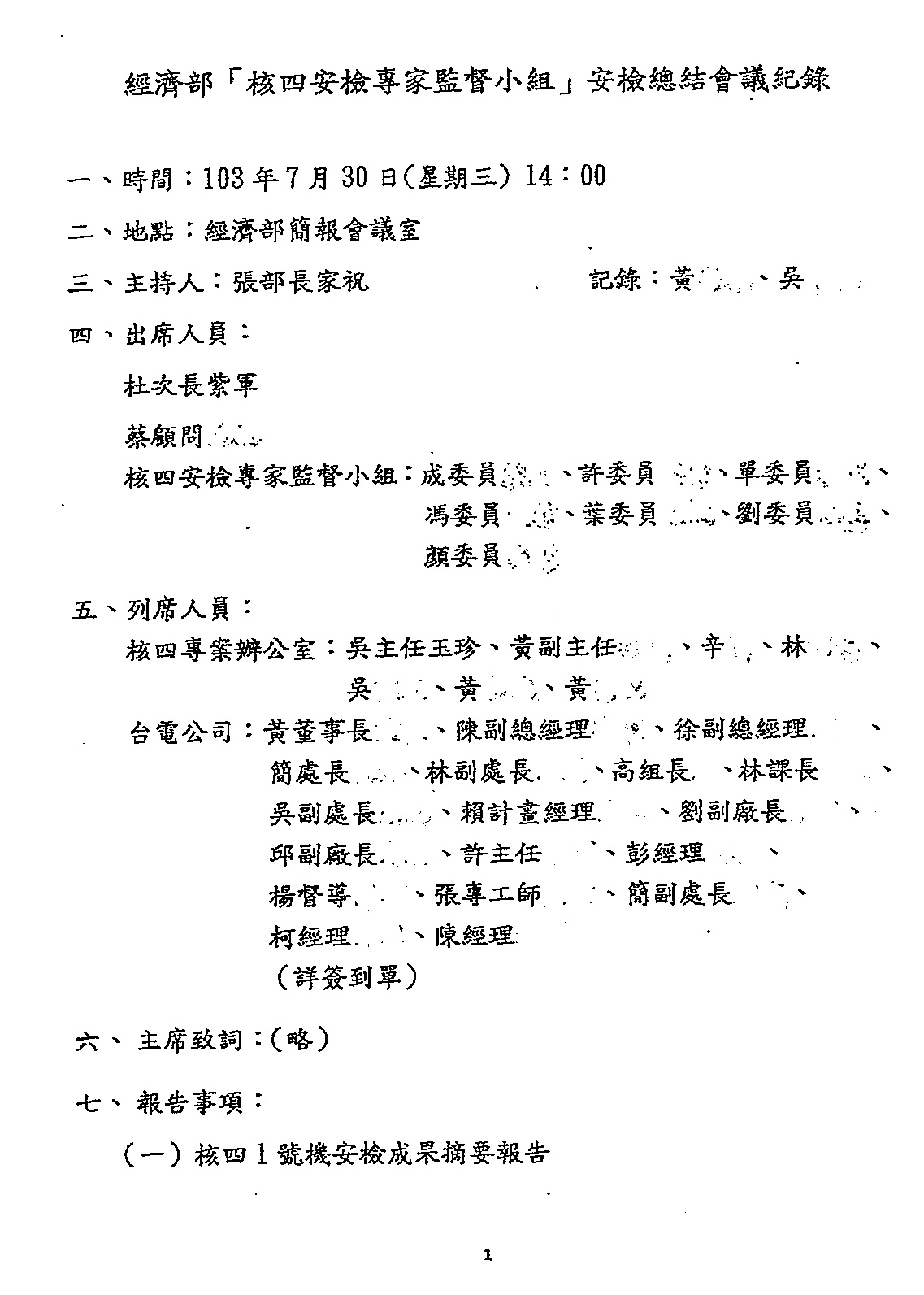 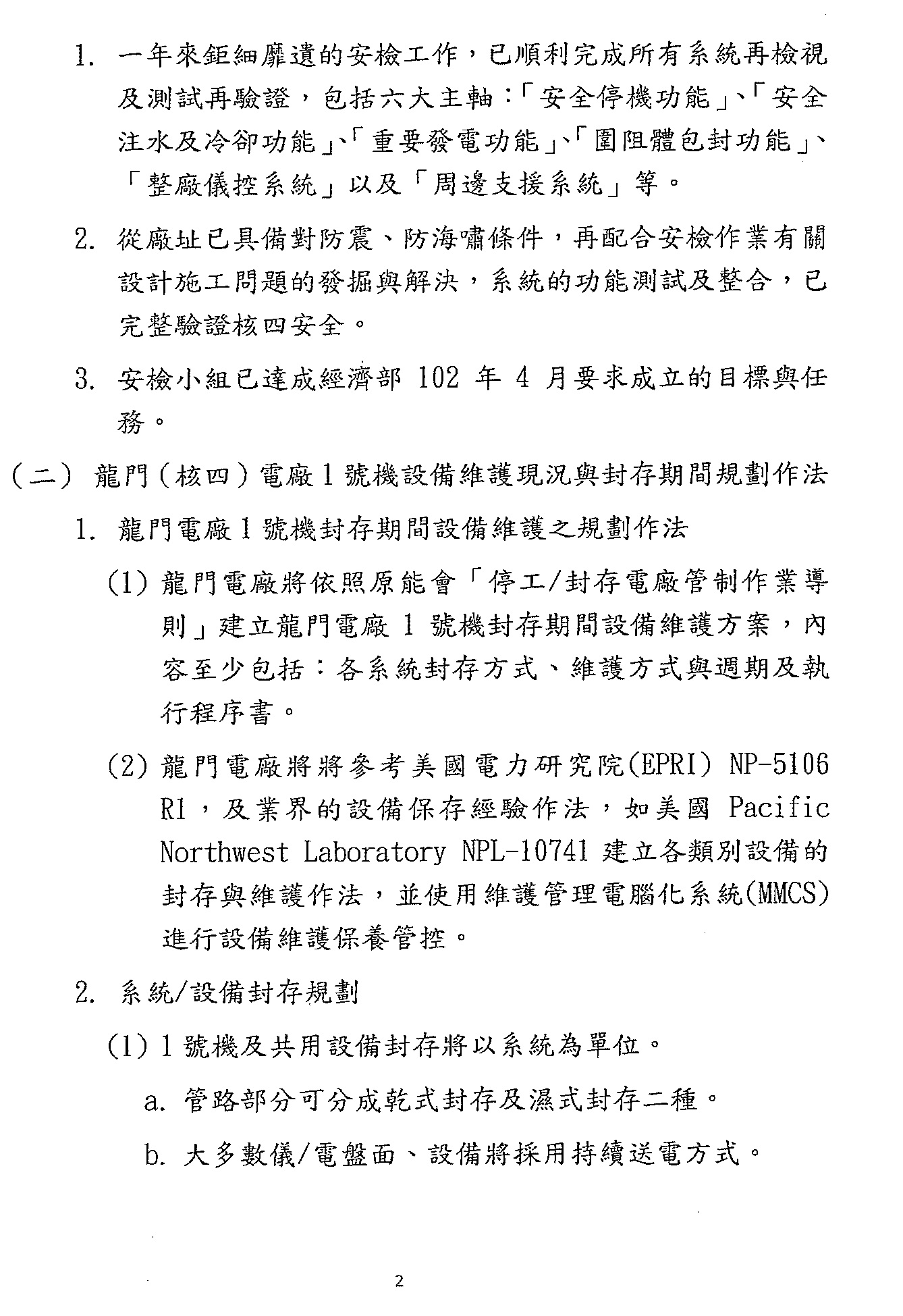 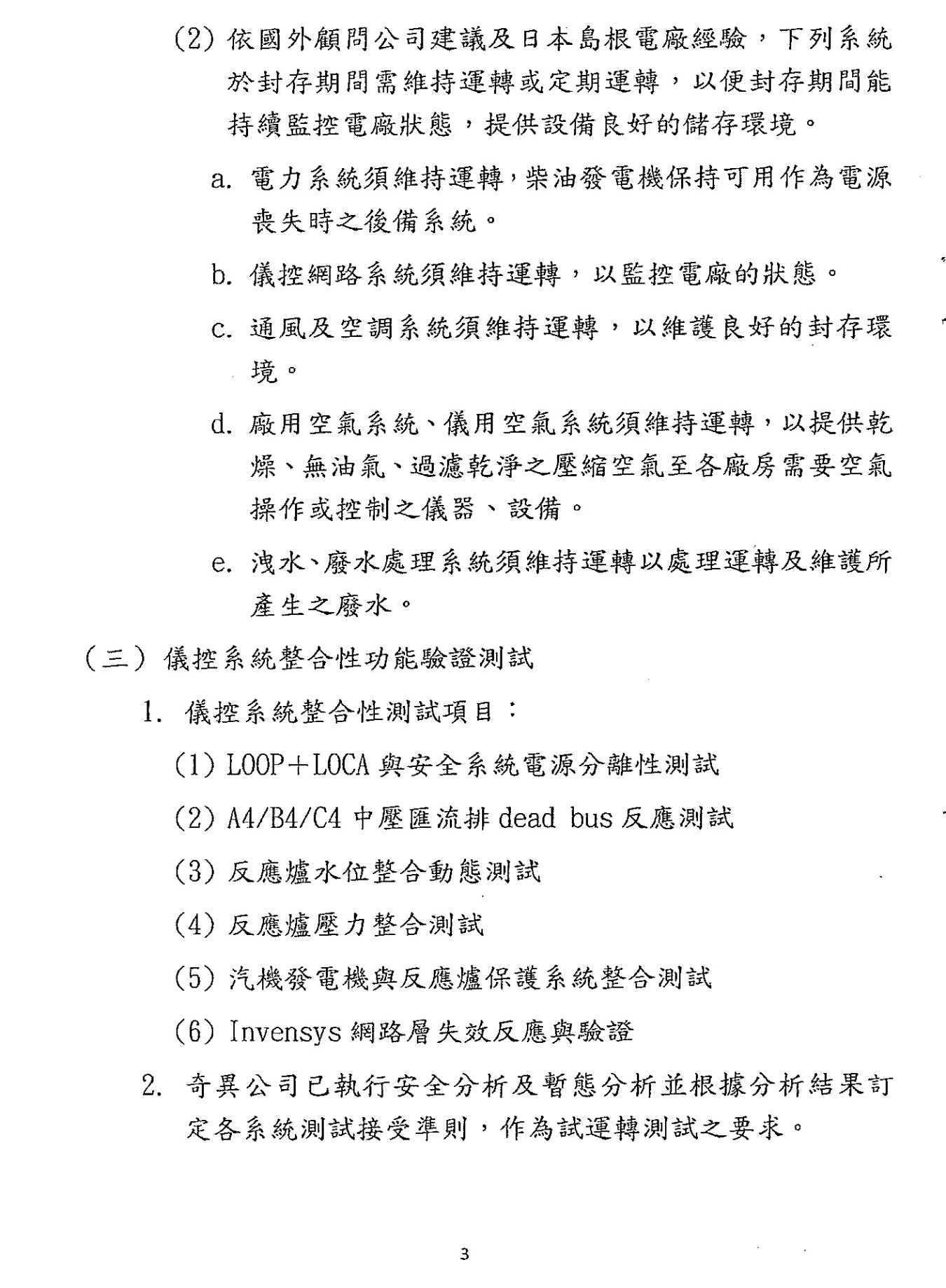 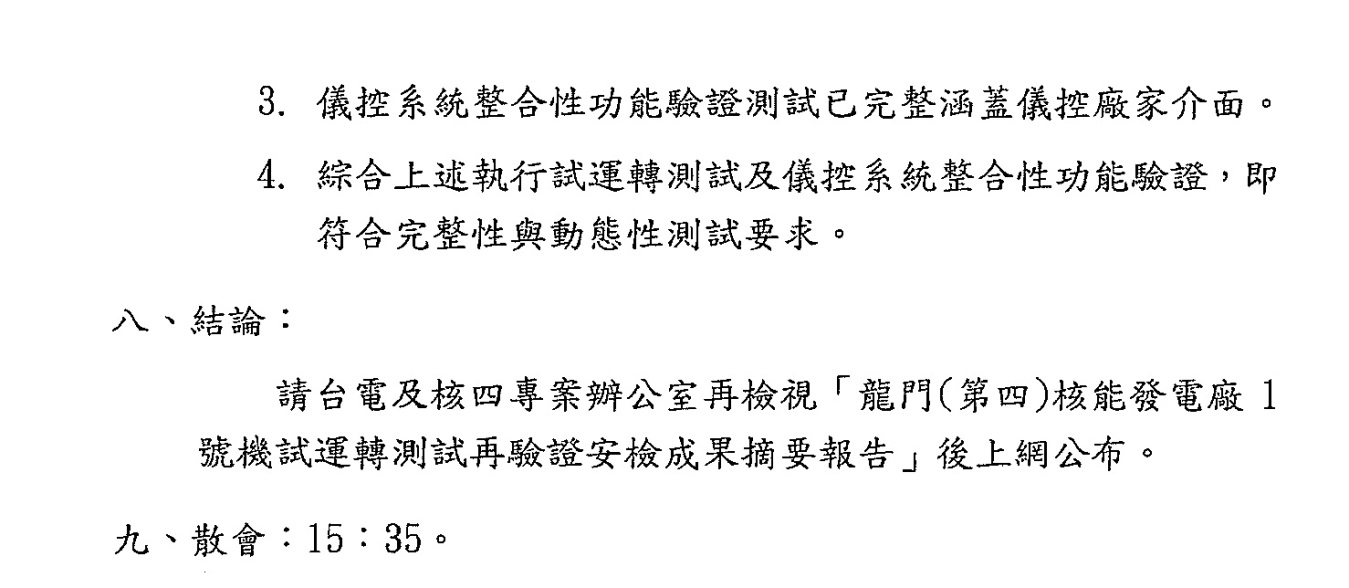 表4、原能會停審32份核四1號機系統功能試驗報告之程序書與核四安檢小組之安檢結果對照表資料來源：原能會及台電提供。備註1、主要系統歸屬由台電提供：原能會依據管制法規、核四初期 / 終期安全分析報告（Preliminary Safety Analysis Report/Final Safety Analysis Report; PSAR/FSAR）承諾、美國核管會（U.S. Nuclear Regulatory Commission;U.S. NRC）審查導則及該會管制要求等制訂「系統功能試驗報告審查表」，做為審查報告必須檢查、撰寫及紀錄之表單。而審查每份系統功能試驗報告之依據，除上述文件外，還包括該系統之廠家試運轉測試規範及接受標準、相關核能法規與工業標準、系統設計文件（功能及規格）及圖面、「試運轉測試程序書」等。原能會108年10月14日電子郵件說明：有關初期/終期安全分析報告，應載明下列事項包括有核子反應器、反應器冷卻水系統、特殊安全設施、蒸汽與動力系統、儀控系統、電力系統、輔助系統等之分析及評估，其係為經營者須提送初期/終期安全分析報告內容之一。原能會針對核四1號機選定所有安全相關、部分可靠度一級、輻射防護、核子保安及廢料處理之系統，與其他須特別關注之系統或測試，擇定共187份試運轉測試程序書，要求台電完成測試並彙整成系統功能試驗報告後送審查。上述32份停止審查系統功能試驗報告涉及之系統，其「試運轉測試程序書」包含儀控系統、電力系統等整合性測試，故有部分試運轉程序書之分類含括多項系統，各項次系統主要歸屬補充說明於上表之主要系統歸屬。有關各停審項次之主要系統歸屬（括號數字）表示為原能會108年9月4日會核字第1080010226號函送本院第6至17頁之原項次編號。有關本欄之主要系統歸屬則由台電提供。備註2、台電108年10月21日電子郵件及電話說明：各該系統均已通過安檢，103年7月30日核四安檢小組之安檢總結會議中所稱安檢全部通過之項目計有231項，上表中則以「安檢通過」表示並於108年9月11日電密核能部核技字第1080010912號函之公文中列示其通過再驗證之日期。未於該次安檢總結會議所稱通過之項目，公文中載述免再驗證測試程序書計有77項，則未於上表中以「安檢通過」表示，但其中部分免再驗證測試程序書，安檢小組有參加測試，有關免再驗證測試程序書均於公文中列示其試運轉通過日期。故該32份停審之系統試驗報告，其中，免再驗證測試程序書且安檢小組沒有參加測試之停審項次為4、32。備註3、原能會108年10月14日電子郵件及電話說明：有關台電32份停止審查之系統功能試驗報告中，未正式提送之9份系統功能試驗報告，係因台電澄清資料不全且未補齊而經該會退件，該會要求台電應備齊後再提送，而台電後續未正式提送之案件，分別為上表停審項次1、2、4、6、18、19、20、21及32共9份表5、台電就第一仲裁案提出反請求第1項至第42項之項次名稱與未符合規範對核四安全之影響資料來源：台電提供表6、續表5，有關第一仲裁案前42項反請求，迄今仍未解決項目之發現時間與原因資料來源：台電提供                              表7、台電與奇異日立公司雙方爭議，在第一仲裁案反請求之第43項，計有825項設計瑕疵(DD)及72項設備不符合(EN)之情形表7-1、第一仲裁案反請求之第43項， 825項設計瑕疵，其與DCIS是否相關之說明表7-2、第一仲裁案反請求之第43項，72項設備不符合規範，其與DCIS是否相關之說明資料來源：台電提供表8、第一仲裁案反請求，台電就控制廠房（項次第28項）、電纜托網敷設纜線過多（項次第31項）、錨定螺栓（項次第36項）、穿越孔填封材料數量（項次第39項）之補充說明資料來源：台電提供表9、第一仲裁案台電反請求，項次第18項，有關DCIS設備計有111項缺損器材清單狀況資料來源：台電提供表10、台電提供第一仲裁案反請求項次第8項，未達100％符合180天輻射劑量要求設備之安全相關性資料來源：台電提供表11、台電相關人員於詢問會議答復之內容摘述：101年以前，核四興建爭議摘略：69年，行政院以台69經10730號函核准台電興建核四廠。72年行政院以當時國內一般民眾對於核能電廠有疑慮，指示台電在社會疑慮尚未澄清以前，暫緩動工。81年2月，行政院再度通過恢復核四計畫案。85年5月24日，立法院通過核四停建；台電仍於隔日對有關核反應器及核燃料費工程進行開標，由奇異公司得標。同年10月18日立法院覆議本案並通過續建核四，且同年10月間台電與奇異公司簽訂核四契約。89年10月27日行政院第2706次院會決議，通過經濟部所擬停建核四案，並停止執行相關法定預算外，且正式對外宣布。因其進度達33.81%，當時社會輿論興建與否爭論不已，本院依職權進行調查時，立法院89年11月7日院會決議函請本院就行政院長及相關失職人員予以糾彈，經本院併案調查結果，本院於90年間對行政院、經濟部提出糾正。90年1月間立法院做成核四立即復工之決議後，行政院編列核四復工預算。100年3月間，日本大地震引發福島核電廠發生核災，核能電廠安全議題更是備受關注。101年間，核四興建期間，台電與儀控系統設備安裝廠商鈜原發生履約爭議，試運轉測試之測試系統126個，截至102年9月底止，完成121個系統移交，進入試運轉測試，其中52個系統已完成試運轉測試，其餘系統尚在執行作業中。至於試運轉測試程序書308份，已執行完成177份，執行測試中85份等作業與設計等問題，另於102年核二發生螺栓斷裂，核四興建復未能獲得民眾信賴，102年1月間民眾成立民間團體「媽媽監督核電廠聯盟」。102年2月26日立法院院會通過朝野黨團協商結論略以：「核四公民投票有結果前，不辦理追加預算，不放置燃料棒，另有關101年度預算及102年度預算之執行，除已發包及安全檢測工作外，暫停施工。」此時，為加強核四安全檢測作業及提升公眾信心，於102年4月2日由核一、二、三廠等台電同仁與奇異日立公司等外國公司駐廠技術顧問及原有核四測試小組成員共同組成安檢小組，在經濟部成立核四安檢專家監督小組，102年5月起對核四1號機系統重新執行第2次試運轉測試（再驗證測試）。但原能會對於試運轉再驗證測試亦執行相同等級之視察管制，並要求台電須遵守試運轉測試之品質規定，且該會以「再驗證」系統功能試驗報告做為審查評估系統功能是否符合設計標準之最終依據，而初次系統功能試驗報告在提送後，原能會也已回復審查意見，並視為佐證之參考資料。103年4月24日國民黨立法院黨團大會做成決議：「核四完工，通過安檢後，不放置燃料棒、不運轉。日後核四是否運轉，必須經公投決定。」嗣後，前行政院長江宜樺於103年4月24日召開記者會對外說明：「核四1號機不施工、只安檢，安檢後封存；核四2號機全部停工」。行政院向本院函稱，核四停工不等於停建，行政院並未變更重大政策，而是依據102年2月26日朝野黨團協商結論辦理，即「核四案的公民投票有結果前，不辦理追加預算、不放置燃料棒；有關101年度及102年度預算的執行，除了已經發包及安全檢測工作之外，其餘皆暫停施工」。目前行政院採取的作法，是希望能替下一代保留能源選擇的空間。有關奇異日立公司（GEH）設計品質及時效問題，據台電103年8月7日電核發字第1038065055號函之核四1號機試運轉測試再驗證安檢成果摘要報告稱：經過安檢多項整體性整合性測試，模擬一連串事件同時發生，驗證各系統間的整合功能，涵蓋了現場儀器電氣的偵測及引動功能、電纜及多重網路信號傳送功能、系統自動安全系統、系統間的分離及支援功能等，確認安全功能有關的設計問題均已於103年6月30日解決完成。103年7月29日，台電之核四安檢作業全部完成，同年月30日經濟部公布核四1號機安檢總結報告並發布新聞稿指出，歷經16個月，過去在文件檢視與現場履勘所發現設計與施工的問題，全部都改善完成。另外，對單一與跨系統功能測試再驗證，也已全部通過，驗證功能皆可正常運作。關於台電自行變更核四的1,536項設計，引起社會大眾對核四安全的疑慮。經濟部於去年4月要求台電從核一、二、三廠抽調45位工程師與12名國際顧問，組成核四安檢小組，另聘請學者專家組核四安檢專家監督小組為安檢流程把關。經濟部表示，核四安檢小組均重新檢視，除了確認奇異日立公司已依其程序頒發設計圖面，負設計責任，確認台電已依奇異日立公司設計圖，遵循品保程序完成檢驗及施作。核四安檢小組透過靜態及動態測試，確認各系統間之介面整合完成，以往影響系統之設計問題均已解決。依據103年7月31日工商時報報導摘略：核四經安檢專家監督小組全數通過測試，確認核四1號機符合安全設計規範。經濟部長張家祝昨（30）日主持核四安檢專家監督小組安檢總結會議後指出，核四1號機的安檢，是以系統功能整合測試為重點，內容分為六大主軸，包括反應爐安全停機功能、反應爐安全注水及冷卻功能、重要發電功能、圍阻體包封功能、整場儀控功能、周邊支援系統等。經濟部指出安檢報告在9月底前送原能會。張家祝說，核四在封存前完成安檢測試，等於是進入可立即裝填燃料程序。另，同年月日第5002期聯合電子報報導摘略：張家祝部長主持「核四安檢專家監督小組」安檢總結會議，會後，昨日（103年7月30日）張家祝、台電董事長黃重球及經濟部委任的核四安檢專家監督委員，共同出席核四安檢結果記者會。經濟部長張家祝說，安檢通過代表核四將以健康狀態下進入封存，系統保持健康，日後若要啟封會比較順利。經濟部表示，完成核四1號機總共126個系統再檢視已全數完成、231份程序書的系統測試再驗證已全數通過測試。代表「符合安全設計規範要求」。值得注意的是，按現行減核期程，核一廠1號機將在107年除役，核四封存則先規畫至106年，時間點上的巧合，是否意味若核一未延役，核四將「無縫接軌」啟封，以弭平電力缺口？經濟部次長杜紫軍否認此一巧合，他說，就算107年決定啟封核四廠，但裝填燃料棒後到商轉前，還需花費一年時間進行啟動測試，「沒辦法接上」。清大核工系教授葉宗洸就表示，「核四是安全的，封存很可惜」，以致無法進行裝填核燃料後的「啟動測試」。他贊成讓核四封存在健康狀態，未來若公投決定啟封，可以很快通過所有測試。103年10月底，台電將所有系統功能試驗報告提送原能會審查。108年12月13日中選會公告「你是否同意核四啟封商轉發電？」全國公投案成立。TAS（Technical Advisory Services簡稱TAS。技術顧問服務或稱工地技術顧問服務）：TAS定義，依據NSSS契約第1.3節摘述：「管理」、「監督」、「技術監督服務」、「技術顧問服務」、「協助」、「技術指導」、「技術建議」及本契約中其他相關術語，當被用於與供應商在工地之有關活動時，意指提供技術指導與建議，包括針對台電或其供應商、承包商等在工地進行之工作，提供協助、合作與觀察，及包括針對台電如何依現行之工程、安裝、施工及測試等實務去進行承包商之工作，提出建議等。上述之「管理」、「監督」、「技術監督服務」、「技術顧問服務」、「協助」、「技術指導」、「技術建議」及本契約中其他相關術語，並不包括對於台電員工、供應商或承包商及其執行工作之監督、規定、管制或仲裁。TAS價款，依據NSSS契約第1.17.3.4節所述：供應商及其下包商應依計畫需要與承包商在工地技術監督服務、在各部機組商業運轉後的1年期間，承包商應提供一具備3年類似設備相關經驗之駐地工程師及現場測試和功率測試一部分之要求，並按照台電要求之時程並經事先核准，派遣人員至工地，以從事技術顧問服務工作。TAS付費，依據NSSS契約第18次契約變更第6.1節所述：在本契約變更生效後，技術顧問服務之工時服務費率、超時工作服務費率及每日生活津貼修訂如下，該修訂追溯至98年1月1日起生效：（a）98年工時服務費率為US$218。(b) 超時工作服務費率為US$327。(c) 每日生活津貼為NT$6,118。EAS(Engineering Advisory Services，簡稱EAS。設計顧問服務) （1）EAS所提供之服務：依據NSSS契約第18次契約變更(Contract Amendment )第6.2節摘述：依據本第6節，奇異日立公司自本次契約變更之有效日期開始，應依照台電駐工地設計經理(SEO Manager)之書面要求，在不遲於台電書面要求所述之合理日期下，派遣5至11位或其他有經驗且合格之工程師及技術人員至工地，以提供下述之設計顧問服務：對台電在機組施工、安裝、試運轉及起動測試期間所發現之所有工程及設計相關議題與問題(含運轉及維護議題、感知管線及測定問題)，包括奇異日立公司工作範圍有關之設計衝突及干擾，進行研究、審查、評估及解決、或提出解決方案。與奇異日立公司母公司（如第6.8節定義）共同審查、驗證、併入及證實(當台電要求時)台電所做之修改，以解決台電在1號機及2號機施工、安裝或整廠現場測試期間所發現奇異日立公司工作範圍之設計議題及/或干擾。電氣廠家數據之審查、驗證及併入(若有需要)奇異日立公司之設計文件，並依雙方同意之需要程度，協調奇異日立公司母公司以正式修訂及頒發修訂版設計文件。對須併入時新的電廠週邊設備(BOP)輸入資料至分散式控制暨資訊系統(DCIS)的Invensys系統之台電設計輸入，進行審查、驗證及修改(若有需要)。及與本計畫相關之其他工作(work)或服務，指在奇異日立公司工作(Work，譯註：係指原約所訂之工項)範圍內，或SEO經理依據本第6節對奇異日立公司設計顧問服務團隊(EAS Team)要求的設計顧問服務之其他顧問服務。（2）依據台電駐工地設計經理之書面要求，提供上述本第6.2節設計顧問服務時，奇異日立公司設計顧問服務團隊應與台電駐工地辦公室(SEO)的其他工程師及技術人員一起工作。為協助奇異日立公司設計顧問服務團隊資源與奇異日立公司母公司資源做適當的分配及定出優先度，以便更容易共同工作起見，台電(或SEO經理)應將可用之時新的施工與測試時程提供給奇異日立公司設計顧問服務團隊，做為該團隊與母公司支援團隊之工作規畫用。HOS(Home Office Supporting Services，奇異日立公司母公司支援服務):依據NSSS契約第18次契約變更第6.8節摘述：1、對於奇異日立公司設計顧問服務(EAS)團隊依據本第6節提供之設計顧問服務，奇異日立公司可以書面通知表達有請在美國的奇異母公司及/或奇異日立公司的下包商提供設計支援服務需要。當收到通知時，雙方應真誠地立即討論導致此需求之環境或事件、並討論及同意奇異日立公司母公司及奇異日立公司下包商合格且具經驗可提供支援服務(「母公司支援團隊」)之工程師與技術員、母公司支援團隊可提供之支援服務(「母公司支援服務」)、對依據本第6節提供奇異日立公司設計顧問服務(EAS)所需之支援服務時間、及奇異日立公司所提出母公司支援團隊要提供母公司支援服務之總費用及時程估計。2、台電檢視上述議題及估計，以便授權母公司支援服務之指引。3、台電有權要求調離母公司支援團隊之任一工程師或技術員，並以台電滿意之合格及具經驗之工程師或技術員更替。台電應以書面簡短說明提出這樣要求的原因或事由。奇異日立公司應盡力去符合此要求，且無延遲地自費完成上述之調離及換人事宜。台電有權派代表至奇異日立公司母公司及其下包商的辦公室，以協調母公司支援團隊執行之母公司支援服務。4、母公司支援團隊應有效率地及專業地執行其服務。在未獲得台電之事前核准，任何12個月期間母公司支援團隊服務之總量不得超過40人/年。當任何12個月期間已達到該40人/年上限的90%後，奇異日立公司在14天內應提出書面通知，合理詳細地說明全部母公司支援服務(i)截至90%部分止，母公司支援團隊已執行之服務，及(ii)在該12個月期間所剩之時間，需要母公司支援團隊執行之已知或預計之任何母公司支援服務。為了費用管控目的，台電收到奇異日立公司之通知後，雙方應真誠地立即討論母公司支援團隊在執行母公司支援服務時，可提供更加有效使用之規畫提議。原能會停止審查核四1號機32份系統功能試驗報告之程序書名稱與原因原能會停止審查核四1號機32份系統功能試驗報告之程序書名稱與原因原能會停止審查核四1號機32份系統功能試驗報告之程序書名稱與原因原能會停止審查核四1號機32份系統功能試驗報告之程序書名稱與原因原能會停止審查核四1號機32份系統功能試驗報告之程序書名稱與原因原能會停止審查核四1號機32份系統功能試驗報告之程序書名稱與原因台電提供核四安檢小組之安檢結果停審項次主要系統歸屬（備註1）程序書名稱報告提送日期審查狀態原能會停審原因1、安檢情形（備註2）2、被退回未再送審原因1特殊安全設施（18）*原能會退回後，台電未正式提送高壓爐心灌水系統-Div. B103/10/27104/04/29 退回（資料不全）設備經修改過，需再進行注水測試驗證功能，惟台電因核四資產維護期間，暫停測試，故該份系統功能報告亦停止審查。1、103/6/9安檢通過(核四安檢小組參與試運轉測試再驗證)2、因核四進入封存/資產維護管理期間，因而停止審查，所有未完成事項已於106/5/19以核管案件LM-1-10601列管。1特殊安全設施（18）*原能會退回後，台電未正式提送高壓爐心灌水系統-Div. B103/10/27停止審查1、103/6/9安檢通過(核四安檢小組參與試運轉測試再驗證)2、因核四進入封存/資產維護管理期間，因而停止審查，所有未完成事項已於106/5/19以核管案件LM-1-10601列管。2特殊安全設施（19）
高壓爐心灌水系統-Div. C103/10/17104/04/29 退回（資料不全）設備經修改過，需再進行注水測試驗證功能，惟台電因核四資產維護期間，暫停測試，故該份系統功能報告亦停止審查。1、103/5/12安檢通過（核四安檢小組參與試運轉測試再驗證）2、因核四進入封存/資產維護管理期間，因而停止審查，所有未完成事項已於106/5/19以核管案件LM-1-10601列管。2特殊安全設施（19）
高壓爐心灌水系統-Div. C103/10/17停止審查1、103/5/12安檢通過（核四安檢小組參與試運轉測試再驗證）2、因核四進入封存/資產維護管理期間，因而停止審查，所有未完成事項已於106/5/19以核管案件LM-1-10601列管。3儀控系統
（22）安全系統邏輯控制(SSLC)103/10/30停止審查核四1號機系統功能試驗報告，因台電於核四資產維護期間，無法取得原設計廠家技術支援或資訊，而停止審查，該份系統功能報告亦停止審查。1、103/6/16安檢通過（核四安檢小組參與試運轉測試再驗證）2、因核四進入封存/資產維護管理期間，因而停止審查，所有未完成事項已於106/5/19以核管案件LM-1-10601列管。4核子反應器、反應器冷卻水系統、蒸汽與動力系統（25）
*原能會退回後，台電未正式提送反應爐壓力槽系統洩漏測試102/05/23102/09/06 退回（資料不全）待原設計廠家現場履勘後，方能取得簽署文件，惟台電於核四資產維護期間，無法取得原設計廠家技術支援或資訊，而停止審查該份系統功能報告。1、免執行安檢（免再驗證測試程序書，核四安檢小組沒有參加測試）2、因核四進入封存/資產維護管理期間，因而停止審查，所有未完成事項已於106/5/19以核管案件LM-1-10601列管。4核子反應器、反應器冷卻水系統、蒸汽與動力系統（25）
*原能會退回後，台電未正式提送反應爐壓力槽系統洩漏測試102/05/23103/11/20 退回（資料不全）1、免執行安檢（免再驗證測試程序書，核四安檢小組沒有參加測試）2、因核四進入封存/資產維護管理期間，因而停止審查，所有未完成事項已於106/5/19以核管案件LM-1-10601列管。4核子反應器、反應器冷卻水系統、蒸汽與動力系統（25）
*原能會退回後，台電未正式提送反應爐壓力槽系統洩漏測試103/10/30停止審查1、免執行安檢（免再驗證測試程序書，核四安檢小組沒有參加測試）2、因核四進入封存/資產維護管理期間，因而停止審查，所有未完成事項已於106/5/19以核管案件LM-1-10601列管。5儀控系統（26）緊要多工傳輸系統103/10/27104/06/04 退回（逾3個月未能澄清審查意見）核四1號機系統功能試驗報告，因台電於核四資產維護期間，無法取得原設計廠家技術支援或資訊，而停止審查，該份系統功能報告亦停止審查。1、103/4/28安檢通過（核四安檢小組參與試運轉測試再驗證）2、因核四進入封存/資產維護管理期間，因而停止審查，所有未完成事項已於106/5/19以核管案件LM-1-10601列管。105/03/07停止審查6特殊安全設施
（27）
*原能會退回後，台電未正式提送反應器保護系統103/09/30104/06/04 退回（逾3個月未能澄清審查意見）核四1號機系統功能試驗報告，因台電於核四資產維護期間，無法取得原設計廠家技術支援或資訊，而停止審查，該份系統功能報告亦停止審查。1、103/6/16安檢通過（核四安檢小組參與試運轉測試再驗證）2、因核四進入封存/資產維護管理期間，因而停止審查，所有未完成事項已於106/5/19以核管案件LM-1-10601列管。停止審查7電力系統（76）緊要交流電力系統(VitalAC)-DIVI(0000A4 NI)103/02/05103/07/30 退回（逾3個月未能澄清審查意見）核四1號機系統功能試驗報告，因台電於核四資產維護期間，無法取得原設計廠家技術支援或資訊，而停止審查，該份系統功能報告亦停止審查。1、102/11/1安檢通過（核四安檢小組參與試運轉測試再驗證）2、因核四進入封存/資產維護管理期間，因而停止審查，所有未完成事項已於106/5/19以核管案件LM-1-10601列管。7電力系統（76）緊要交流電力系統(VitalAC)-DIVI(0000A4 NI)103/09/30停止審查1、102/11/1安檢通過（核四安檢小組參與試運轉測試再驗證）2、因核四進入封存/資產維護管理期間，因而停止審查，所有未完成事項已於106/5/19以核管案件LM-1-10601列管。8電力系統
（77）緊要交流電力系統(VitalAC)-DIVII(0000B4 NI)103/02/05103/07/30 退回（逾3個月未能澄清審查意見）核四1號機系統功能試驗報告，因台電於核四資產維護期間，無法取得原設計廠家技術支援或資訊，而停止審查，該份系統功能報告亦停止審查。1、102/11/1安檢通過（核四安檢小組參與試運轉測試再驗證）2、因核四進入封存/資產維護管理期間，因而停止審查，所有未完成事項已於106/5/19以核管案件LM-1-10601列管。103/09/30停止審查1、102/11/1安檢通過（核四安檢小組參與試運轉測試再驗證）2、因核四進入封存/資產維護管理期間，因而停止審查，所有未完成事項已於106/5/19以核管案件LM-1-10601列管。9電力系統
（78）緊要交流電力系統(VitalAC)-DIVIII(0000C4 NI)103/02/05103/07/30 退回（逾3個月未能澄清審查意見）核四1號機系統功能試驗報告，因台電於核四資產維護期間，無法取得原設計廠家技術支援或資訊，而停止審查，該份系統功能報告亦停止審查。1、102/11/1安檢通過（核四安檢小組參與試運轉測試再驗證）2、因核四進入封存/資產維護管理期間，因而停止審查，所有未完成事項已於106/5/19以核管案件LM-1-10601列管。103/09/30停止審查1、102/11/1安檢通過（核四安檢小組參與試運轉測試再驗證）2、因核四進入封存/資產維護管理期間，因而停止審查，所有未完成事項已於106/5/19以核管案件LM-1-10601列管。10電力系統
（79）緊要交流電力系統(VitalAC)-DIVIV(0000D4 NI)103/02/05103/07/30 退回（逾3個月未能澄清審查意見）核四1號機系統功能試驗報告，因台電於核四資產維護期間，無法取得原設計廠家技術支援或資訊，而停止審查，該份系統功能報告亦停止審查。1、102/11/1安檢通過
（核四安檢小組參與試運轉測試再驗證）2、因核四進入封存/資產維護管理期間，因而停止審查，所有未完成事項已於106/5/19以核管案件LM-1-10601列管。103/09/30停止審查11電力系統
（80）緊要交流電力系統(VitalAC)-DIV0 (0000S4 NI)103/02/05103/07/30 退回（逾3個月未能澄清審查意見）核四1號機系統功能試驗報告，因台電於核四資產維護期間，無法取得原設計廠家技術支援或資訊，而停止審查，該份系統功能報告亦停止審查。1、102/11/1安檢通過（核四安檢小組參與試運轉測試再驗證）2、因核四進入封存/資產維護管理期間，因而停止審查，所有未完成事項已於106/5/19以核管案件LM-1-10601列管。103/09/30停止審查12電力系統（81）緊要交流電力系統(VitalAC)-Group A(0100A3 NI)103/02/05103/07/30 退回（逾3個月未能澄清審查意見）核四1號機系統功能試驗報告，因台電於核四資產維護期間，無法取得原設計廠家技術支援或資訊，而停止審查，該份系統功能報告亦停止審查。1、102/11/1安檢通過（核四安檢小組參與試運轉測試再驗證）2、因核四進入封存/資產維護管理期間，因而停止審查，所有未完成事項已於106/5/19以核管案件LM-1-10601列管。103/09/30停止審查13電力系統（91）非安全有關核島區250VDC 直流電源系統103/09/04104/09/14 退回（逾3個月未能澄清審查意見）核四1號機系統功能試驗報告，因台電公司於核四資產維護期間，無法取得原設計廠家技術支援或資訊，而停止審查，該份系統功能報告亦停止審查。1、102/11/1安檢通過（核四安檢小組參與試運轉測試再驗證）2、因核四進入封存/資產維護管理期間，因而停止審查，所有未完成事項已於106/5/19以核管案件LM-1-10601列管。105/08/22停止審查14電力系統（92）緊急柴油發電機系統A台103/10/30103/12/04 退回（資料不全）核四1號機系統功能試驗報告，因台電於核四資產維護期間，無法取得原設計廠家技術支援或資訊，而停止審查，該份系統功能報告亦停止審查。1、免執行安檢（免再驗證測試程序書，但核四安檢小組參與測試）2、因核四進入封存/資產維護管理期間，因而停止審查，所有未完成事項已於106/5/19以核管案件LM-1-10601列管。106/01/05停止審查15電力系統
（93）緊急柴油發電機系統B 台103/10/30103/12/04 退回（資料不全）核四1號機系統功能試驗報告，因台電於核四資產維護期間，無法取得原設計廠家技術支援或資訊，而停止審查，該份系統功能報告亦停止審查。1、免執行安檢（免再驗證測試程序書，但核四安檢小組參與測試）2、因核四進入封存/資產維護管理期間，因而停止審查，所有未完成事項已於106/5/19以核管案件LM-1-10601列管。106/01/04停止審查1、免執行安檢（免再驗證測試程序書，但核四安檢小組參與測試）2、因核四進入封存/資產維護管理期間，因而停止審查，所有未完成事項已於106/5/19以核管案件LM-1-10601列管。16電力系統
（94）緊急柴油發電機系統C 台103/10/30103/12/04 退回（資料不全）核四1號機系統功能試驗報告，因台電於核四資產維護期間，無法取得原設計廠家技術支援或資訊，而停止審查，該份系統功能報告亦停止審查。1、免執行安檢（免再驗證測試程序書，但核四安檢小組參與測試）2、因核四進入封存/資產維護管理期間，因而停止審查，所有未完成事項已於106/5/19以核管案件LM-1-10601列管。106/01/05停止審查17電力系統（95）緊急柴油發電機系統S 台103/10/30103/12/30 退回（資料不全）核四1號機系統功能試驗報告，因台電於核四資產維護期間，無法取得原設計廠家技術支援或資訊，而停止審查，該份系統功能報告亦停止審查。1、免執行安檢（免再驗證測試程序書，但核四安檢小組參與測試）2、因核四進入封存/資產維護管理期間，因而停止審查，所有未完成事項已於106/5/19以核管案件LM-1-10601列管。106/01/04停止審查1、免執行安檢（免再驗證測試程序書，但核四安檢小組參與測試）2、因核四進入封存/資產維護管理期間，因而停止審查，所有未完成事項已於106/5/19以核管案件LM-1-10601列管。18核子反應器、反應器冷卻水系統、特殊安全設施、蒸汽與動力系統、儀控系統、電力系統、輔助系統
（112）C4匯流排(DIV.III)喪失電源測試及之後發生冷卻水流失事故測試103/06/30103/08/13 退回（資料不全）因應測試需求設備已再調校，但需再起動系統設備驗證功能，惟台電於核四資產維護期間，暫停測試作業，而停止審查該份系統功能報告。1、免執行安檢（免再驗證測試程序書，但核四安檢小組參與測試）
2、因核四進入封存/資產維護管理期間，因而停止審查，所有未完成事項已於106/5/19以核管案件LM-1-10601列管。*原能會退回後，台電未正式提送103/10/30103/12/30 退回（資料不全）1、免執行安檢（免再驗證測試程序書，但核四安檢小組參與測試）
2、因核四進入封存/資產維護管理期間，因而停止審查，所有未完成事項已於106/5/19以核管案件LM-1-10601列管。停止審查1、免執行安檢（免再驗證測試程序書，但核四安檢小組參與測試）
2、因核四進入封存/資產維護管理期間，因而停止審查，所有未完成事項已於106/5/19以核管案件LM-1-10601列管。19核子反應器、反應器冷卻水系統、特殊安全設施、蒸汽與動力系統、儀控系統、電力系統、輔助系統（114）同時發生冷卻水流失事故和全部安全相關匯流排喪失電源測試(包含S4LOOP)103/10/30103/12/30 退回（資料不全）因應測試需求設備已再調校，但需再起動系統設備驗證功能，惟台電於核四資產維護期間，暫停測試作業，而停止審查該份系統功能報告。1、免執行安檢（免再驗證測試程序書，但核四安檢小組參與測試）2、因核四進入封存/資產維護管理期間，因而停止審查，所有未完成事項已於106/5/19以核管案件LM-1-10601列管。19核子反應器、反應器冷卻水系統、特殊安全設施、蒸汽與動力系統、儀控系統、電力系統、輔助系統（114）同時發生冷卻水流失事故和全部安全相關匯流排喪失電源測試(包含S4LOOP)103/10/30停止審查1、免執行安檢（免再驗證測試程序書，但核四安檢小組參與測試）2、因核四進入封存/資產維護管理期間，因而停止審查，所有未完成事項已於106/5/19以核管案件LM-1-10601列管。20核子反應器、反應器冷卻水系統、特殊安全設施、蒸汽與動力系統、儀控系統、電力系統、輔助系統（117）同時發生冷卻水流失事故和喪失廠外電源--A4 匯流排(DIV.I)隔離且失能測試(包含S4 替 代B4)103/10/30103/12/30 退回（資料不全）因應測試需求設備已再調校，但需再起動系統設備驗證功能，惟台電公司於核四資產維護期間，暫停測試作業，而停止審查該份系統功能報告。1、免執行安檢（免再驗證測試程序書，但核四安檢小組參與測試）2、因核四進入封存/資產維護管理期間，因而停止審查，所有未完成事項已於106/5/19以核管案件LM-1-10601列管。*原能會退回後，台電未正式提送停止審查1、免執行安檢（免再驗證測試程序書，但核四安檢小組參與測試）2、因核四進入封存/資產維護管理期間，因而停止審查，所有未完成事項已於106/5/19以核管案件LM-1-10601列管。21核子反應器、反應器冷卻水系統、特殊安全設施、蒸汽與動力系統、儀控系統、電力系統、輔助系統（118）同時發生冷卻水流失事故和喪失廠外電源--B4 匯流排(DIV.II)隔離且失能測試103/10/30103/12/30 退回（資料不全）因應測試需求設備已再調校，但需再起動系統設備驗證功能，惟台電於核四資產維護期間，暫停測試作業，而停止審查該份系統功能報告。1、免執行安檢（免再驗證測試程序書，但核四安檢小組參與測試）2、因核四進入封存/資產維護管理期間，因而停止審查，所有未完成事項已於106/5/19以核管案件LM-1-10601列管。*原能會退回後，台電未正式提送停止審查1、免執行安檢（免再驗證測試程序書，但核四安檢小組參與測試）2、因核四進入封存/資產維護管理期間，因而停止審查，所有未完成事項已於106/5/19以核管案件LM-1-10601列管。22輔助系統（134）消防系統FireProtection System（CB、MCH、RT）103/09/17停止審查廠家評估部分風門需調整，惟台電於核四資產維護期間，無相關預算，故法執行施工作業，而停止審查該份系統功能報告。1、免執行安檢（免再驗證測試程序書，但核四安檢小組參與測試）2、因核四進入封存/資產維護管理期間，因而停止審查，所有未完成事項已於106/5/19以核管案件LM-1-10601列管。23輔助系統
（135）消防系統FireProtection System（RB、AFB）103/09/17停止審查廠家評估部分風門需調整，惟台電於核四資產維護期間，無相關預算，故法執行施工作業，而停止審查該份系統功能報告。1、免執行安檢（免再驗證測試程序書，但核四安檢小組參與測試）2、因核四進入封存/資產維護管理期間，因而停止審查，所有未完成事項已於106/5/19以核管案件LM-1-10601列管。24輔助系統
（138）消防系統FireProtection System（CWPH、RBSWPH、ACB）103/09/30停止審查廠家評估部分風門需調整，惟台電公司於核四資產維護期間，無相關預算，故法執行施工作業，而停止審查該份系統功能報告。1、免執行安檢（免再驗證測試程序書，但核四安檢小組參與測試）2、因核四進入封存/資產維護管理期間，因而停止審查，所有未完成事項已於106/5/19以核管案件LM-1-10601列管。25輔助系統（139）消防系統FireProtection System（TB）103/09/25停止審查現場需調整灑水密度，惟台電公司於核四資產維護期間，無相關預算，故法執行施工作業，而停止審查該份系統功能報告。1、免執行安檢（免再驗證測試程序書，但核四安檢小組參與測試）2、因核四進入封存/資產維護管理期間，因而停止審查，所有未完成事項已於106/5/19以核管案件LM-1-10601列管。26輔助系統（141）消防系統FireProtection System（RWB）103/09/30停止審查廠家評估部分風門需調整，惟台電公司於核四資產維護期間，無相關預算，故法執行施工作業，而停止審查該份系統功能報告。1、免執行安檢（免再驗證測試程序書，但核四安檢小組參與測試）2、因核四進入封存/資產維護管理期間，因而停止審查，所有未完成事項已於106/5/19以核管案件LM-1-10601列管。27輔助系統（142）消防系統FireProtection System（345 kV/161 kVGIS）103/09/25停止審查現場需調整灑水密度，惟台電公司於核四資產維護期間，無相關預算，故法執行施工作業，而停止審查該份系統功能報告。1、免執行安檢（免再驗證測試程序書，但核四安檢小組參與測試）2、因核四進入封存/資產維護管理期間，因而停止審查，所有未完成事項已於106/5/19以核管案件LM-1-10601列管。28電力系統（176）緊要交流電力系統(VitalAC)-DIVI(5000A4 BOP)103/01/29103/05/27 退回（逾3個月未能澄清審查意見）核四1號機系統功能試驗報告，因台電於核四資產維護期間，無法取得原設計廠家技術支援或資訊，而停止審查，該份系統功能報告亦停止審查。1、102/11/1安檢通過（核四安檢小組參與試運轉測試再驗證）2、因核四進入封存/資產維護管理期間，因而停止審查，所有未完成事項已於106/5/19以核管案件LM-1-10601列管。103/09/25停止審查1、102/11/1安檢通過（核四安檢小組參與試運轉測試再驗證）2、因核四進入封存/資產維護管理期間，因而停止審查，所有未完成事項已於106/5/19以核管案件LM-1-10601列管。29電力系統（177）緊要交流電力系統(VitalAC)-DIVII(5000B4 BOP)103/01/29103/05/27 退回（逾3個月未能澄清審查意見）核四1號機系統功能試驗報告，因台電於核四資產維護期間，無法取得原設計廠家技術支援或資訊，而停止審查，該份系統功能報告亦停止審查。1、102/11/1安檢通過（核四安檢小組參與試運轉測試再驗證）2、因核四進入封存/資產維護管理期間，因而停止審查，所有未完成事項已於106/5/19以核管案件LM-1-10601列管。103/09/25停止審查30電力系統（178）緊要交流電力系統(VitalAC)-DIVIII(5000C4 BOP)103/01/29103/05/27 退回（逾3個月未能澄清審查意見）核四1號機系統功能試驗報告，因台電於核四資產維護期間，無法取得原設計廠家技術支援或資訊，而停止審查，該份系統功能報告亦停止審查。1、102/11/1安檢通過（核四安檢小組參與試運轉測試再驗證）2、因核四進入封存/資產維護管理期間，因而停止審查，所有未完成事項已於106/5/19以核管案件LM-1-10601列管。103/09/25停止審查31輔助系統（180）保安系統(SSEC)103/09/18104/01/06 退回（逾3個月未能澄清審查意見）有三項保安系統需再進行改善，但因台電於核四資產維護期間，相關施工預算刪減，故無法完成該改善案而停止審查該份系統功能報告。1、免執行安檢（免再驗證測試程序書，但核四安檢小組參與測試）2、因核四進入封存/資產維護管理期間，因而停止審查，所有未完成事項已於106/5/19以核管案件LM-1-10601列管。105/10/24停止審查1、免執行安檢（免再驗證測試程序書，但核四安檢小組參與測試）2、因核四進入封存/資產維護管理期間，因而停止審查，所有未完成事項已於106/5/19以核管案件LM-1-10601列管。32核子反應器、反應器冷卻水系統、特殊安全設施、蒸汽與動力系統、輔助系統
（185）管路系統之膨脹、振動及動態影響測試(NI)103/08/26104/04/07 退回（逾3個月未能澄清審查意見）核四1號機系統功能試驗報告，因台電公司於核四資產維護期間，無法取得原設計廠家技術支援或資訊，而停止審查，該份系統功能報告亦停止審查。1、免執行安檢（免再驗證測試程序書，核四安檢小組沒有參加測試）2、因核四進入封存/資產維護管理期間，因而停止審查，所有未完成事項已於106/5/19以核管案件LM-1-10601列管。*原能會退回後，台電未正式提送停止審查項次中英文名稱「歸屬主要系統」爭議類型 （摘述該設備原先規範與奇異日立公司交運設備之差異處）/【仲裁判斷接受台電論述】/【仲裁後之後續情形】未符合規範對於核四安全之影響現況相關的程序書名稱是否屬經濟部安檢小組選定執行之231份試運轉測試程序書是否屬原能會指定須送審之187份系統試驗報告1Control rod false alarm problem.控制棒誤警報問題「分散式控制與資訊系統(Distributed Control and Information System, DCIS)、棒控制與資訊系統(Rod Control & Information System, RCIS)」奇異日立公司提供的分散式控制和資訊系統(DCIS)有錯誤的控制棒狀態警報。台電基於奇異日立公司履約應負的責任，所以提出反請求。無法提供運轉人員正確的控制棒狀態資訊。台電100年4月6日簽發現場問題報告(Field Problem Reports, FPR)FPR-11-0162說明控制棒誤警報問題，後續經奇異日立公司(GEH)處理解決控制棒誤警報問題，最後經台電審查後於101年7月28日同意FPR結案。棒控制及資訊系統是是2Radiation monitoring problem輻射監測問題「分散式控制與資訊系統(DCIS)、輻射偵測系統(Radiation Monitoring System, RMS)」奇異日立公司提供的輻射監測系統(RMS)與分散式控制和資訊系統(DCIS)聯絡閘道無法傳送信號。台電基於奇異日立公司履約應負的責任，所以提出反請求。主控制室無法接收到RMS的輻射偵測參數信號。台電100年10月6日簽發現場問題報告FPR-11-1103及FPR-11-1104說明輻射監測問題，經奇異日立公司(GEH)處理後仍無法解決此議題，後續經台電重新採購硬體設備且修改軟體以解決信號無法傳送問題，最後經台電審查後分別於102年3月29日及102年4月30日同意FPR結案。1.區域輻射監測系統2.流程輻射監測系統-01 廢氣處理系統處理後排氣3.流程輻射監測系統-02 廢棄物處理廠房排氣4.流程輻射監測系統-03 汽機廠房排氣5.流程輻射監測系統-04 輔助燃料廠房排氣6.流程輻射監測系統-05 主汽機氣封冷凝器排氣7.流程輻射監測系統- 06汽機廠房一般區排氣8.流程輻射監測系統-07汽機廠房設備區排氣9.流程輻射監測系統- 08汽機廠房廢氣處理系統活性炭床室排氣10.流程輻射監測系統- 09人員進出管制大樓通風系統11.流程輻射監測系統- 10技術支援中心通風系統12.流程輻射監測系統-11 輔助燃料廠房單元區排氣13.流程輻射監測系統-12 放射性廢液排放監測系統14.流程輻射監測系統- 13廢氣處理系統處理前取樣系統15.流程輻射監測系統- 14乾井分裂產物16.流程輻射監測系統- 15備用廢氣處理系統17.流程輻射監測系統- 16 RBCW跨系統洩漏輻射監測系統18.流程輻射監測系統- 17圍阻體過壓保護系統輻射監測系統是是3Control rod status problem控制棒狀態顯示問題「分散式控制與資訊系統(DCIS)、棒控制與資訊系統(RCIS)」奇異日立公司提供的分散式控制和資訊系統(DCIS)問題，導致在主控制室錯誤出現控制棒急停(Control Rod Scram Status)以及控制棒全出(Rod Out Status)警報信號。台電基於奇異日立公司履約應負的責任，所以提出反請求。主控制室無法正確監控控制棒位置。台電99年12月2日簽發現場問題報告(Field Problem Reports, FPR)FPR-10-1124說明控制棒狀態顯示問題，後續經奇異日立公司(GEH)處理解決控制棒狀態顯示問題，最後經台電審查後於100年8月1日同意FPR結案。棒控制及資訊系統是是4Programmable logic device problem.PLD設定值問題「分散式控制與資訊系統(DCIS)、中子監測系統NMS中的平均功率階監控系統(APRM)」奇異日立公司提供的中子監測系統(NMS)與分散式控制和資訊系統(DCIS)有通信協定不協調問題，需修正程式化邏輯裝置(PLD)。台電基於奇異日立公司履約應負的責任，所以提出反請求。主控制室無法正確監視中子監測系統(NMS)。台電99年9月10日起陸續簽發客戶資訊需求CIR-2010-ICR-006,CIR-2011-ICR-011及現場問題報告FPR-11-0161, FPR-11-0754說明PLD設定值等問題，後續經奇異日立公司(GEH)處理解決PLD設定值等問題，最後經台電審查後於100年5月14日至102年9月20日陸續同意CIR及FPR結案。反應器保護系統功率階中子偵測系統是是5Inaccurate control room display problem.主控制室顯示不精確的問題「分散式控制與資訊系統(DCIS)」廠用電腦系統(PCS)有設計缺陷，造成主控制室影像顯示單元(VDU)無法正確顯示資訊。台電基於奇異日立公司履約應負的責任，所以提出反請求。主控制室顯示面板無法正確顯示資訊。台電99年4月8日起陸續簽發現場問題報告FPR-10-0227, FPR-10-0362,FPR-11-0887, FPR-11-1061, FPR-11-1347, FPR-11-1348, FPR-11-1352, FPR-11-1353, FPR-11-1354, FPR-11-1355, FPR-11-1356, FPR-11-1359, FPR-12-0265, FPR-12-0450, FPR-13-0077等共15件及不符合品質案件通知單NCD-CS-003,NCD-CS-109, NCD-CS-123等共3件說明主控制室顯示不精確問題，後續經奇異日立公司(GEH)處理解決主控制室顯示不精確問題，最後經台電審查後於100年4月1日至103年3月20日陸續同意FPR及NCD結案。廠用電腦系統PCS是否6Incorrect SRNM setpoints problem.SRNM設定點更新問題「中子監測系統(NMS)中的SRNM」奇異日立公司未能及時提供驗證起動階段中子監控系統(SRNM)設定點所需的正確數據，GEH後來雖提供更新所需數據，但向台電要求額外補償。台電基於奇異日立公司履約應負的責任，所以提出反請求。無法驗證起動階段中子監控(SRNM)性能。台電100年8月22日簽發客戶資訊需求CIR-2011-ICR-011說明SRNM設定點更新問題，後續經奇異日立公司(GEH)處理解決SRNM設定點更新問題，最後經台電審查後於100年10月25日同意結案。起動階中子偵測系統是是73D Monicore problem.主控制室3D攝影顯示問題（台電函稱主控制室顯示之相關文件）「分散式控制與資訊系統(DCIS)、自動熱限度監控系統(ATLM)」在測試時發現自動熱限度監控系統(ATLM)無法與DCIS之3D Monicore (簡稱3DM)套裝軟體進行通信，奇異日立公司拒絕提供3D Monicore之品質紀錄。【仲裁判斷接受台電論述】：台電依仲裁判斷書給付相關金額後，奇異日立公司須於28日內自費將3D Monicore文件送交台電。【仲裁後之後續情形】：奇異日立公司已函送相關之現場處理說明 (FDI)給台電，惟該文件無品保(QA)人員簽署，非屬正式頒行文件。本項業於台電與奇異日立公司第二仲裁案之和解協議中合意結案。運轉人員無法正常使用3DM監視爐心並操作控制棒。尚有未解決事項(待GEH QA簽署FDI)奇異日立公司(GEH)於100年5月31日起陸續發函台電說明3D MONICORE與ATLM有介面問題並派員處理解決，經台電執行試運轉測試程序書「爐心監測系統試運轉」，確認功能符合，並於103年2月20日核准通過，後續仍待奇異日立公司(GEH)提供簽署FDI以符合台電品保要求。目前，本案依仲裁庭判決奇異日立公司(GEH)業已提交3D Monicore之品質文件(FDI)，惟該文件無品保(QA)人員簽署，非屬正式頒行文件，惟依據台電與GEH第二仲裁案和解協議第6.c點，雙方合意對該儀控文件之處理。未來若重啟須與奇異日立公司另訂新約，處理未解決事項。爐心監測系統試運轉是3D Monicore：否

棒控制及資訊系統：是8* Radiation qualification problem.輻射劑量驗證問題「安全相關設備：例：備用硼液控制系統(SLC)、餘熱移除系統(RHR)及爐心隔離冷卻系統(RCIC)……等安全相關設備」奇異日立公司為龍門電廠提供的安全相關電氣設備與規範要求之事故後輻射暴露要求不一致，且與執照申請文件中承諾的輻射要求不一致，即設備並未被驗證可承受180天的輻射劑量。GEH未提供符合規範要求的品質文件，原能會已拒絕GEH對終期安全分析報告(FSAR)中關於設備輻射劑量接受標準的修訂建議。尚有未解決事項(待原能會同意FSAR修訂、部分設備尚不符合劑量驗證要求)須請奇異日立公司GEH提供技術評估和補充文件(包括是否有其他ABWR類型電廠，如同奇異日立公司GEH所提出龍門電廠縮短的事故後輻射劑量暴露時間情形)，以證明縮短的事故後劑量暴露時間適用於龍門電廠，供台電或第三方可進行同行審查，並後續台電向原能會提交該文件作為申請FSAR修訂之佐證資料。FSAR修改案目前原能會尚未審查同意。若FSAR未修正，受影響設備必須更換。未來若重啟須與奇異日立公司另訂新約，處理未解決事項。N/A否否9Accumulator sizing problem蓄壓器容量不足問題「自動洩壓系統(ADS)」自動洩壓系統(ADS)安全釋壓閥(SRV)之氮氣蓄壓器容量小於奇異日立公司採購規範要求但高於終期安全分析報告(FSAR)要求。台電基於奇異日立公司履約應負的責任，所以提出反請求。閥門啟動測試結果顯示，蓄壓器有充足容量可以實施所需的閥門動作，但因為蓄壓器的容積少於GEH規範指定值，使其預留安全餘裕縮減。台電要求奇異日立公司澄清處理，奇異日立公司於103年11月5日以GETP-2014-1725說明仍符合最終安全分析報告之需求，可現況使用，台電104年1月28日以NCD-OP-132簽結。主蒸汽系統/汽機旁通系統是是10Rod drop problem控制棒掉落問題「微調控制棒驅動系統(FMCRD)」終期安全分析報告(FSAR)敘述微調控制棒驅動系統(FMCRD)之控制棒，係藉「三重複聯」彈簧驅動的閂鎖降低落棒的可能性，但奇異日立公司為FMCRD設計和提供的每個閂鎖上只有兩具彈簧。可能增加控制棒落棒風險。尚有未解決事項(待原能會同意FSAR修訂)全球其它運轉中之ABWR同型電廠控制棒均只有兩具彈簧，故須由奇異日立公司GEH提供設計變更之合理性及安全性說明，向原能會提出FSAR修訂。未來若重啟須與奇異日立公司另訂新約，處理未解決事項。N/A否否11COPS piping problem圍阻體過壓保護系統管路問題「圍阻體過壓保護系統(COPS)」奇異日立公司設計之圍阻體過壓保護系統(COPS)的管道尺寸不足以從圍阻體廠房內之熱井(hotwell)釋放終期安全分析報告(FSAR)規定的2.4%額定熱功率。奇異日立公司發行評估報告表示，降低 COPS 管道的設計流量仍可維持釋壓正常功能。但台電不接受奇異日立公司評估報告，因為若要讓原能會同意奇異日立公司對FSAR的修訂建議，奇異日立公司必須提供符合FSAR第19章「嚴重事故分析」和附錄A的PRA相關章節的分析報告，並需要完工後COPS的能力，在「真實」事故情況下通過模擬。GEH設計之圍阻體過壓保護系統(COPS)的管道尺寸不足以釋放FSAR規定的2.4%額定熱功率，降低發生嚴重事故時釋放圍阻體蒸汽、其他氣體的能力。尚有未解決事項(需重新設計)須請原廠家提供符合FSAR第19章「嚴重事故分析」和附錄A的PRA相關章節的分析報告，並需要完工後COPS的能力，在「真實」事故情況下通過模擬。未來若重啟須與奇異日立公司另訂新約，處理未解決事項。N/A否否12HPCF pipe vibration problem高壓爐心注水系統管路震動問題「高壓爐心注水系統(HPCF)」高壓爐心注水系統(HPCF)進行管路系統膨脹振動動態測試時，數個管路位置測到了超高振動值。HPCF系統管路膨脹振動動態測試超過GEH起動測試接受標準，可能影響該系統運轉的穩定性。尚有未解決事項(改善結果待原能會確認)原廠GEH評估後建議照現況使用，但須待原能會審查確認同意。未來若重啟須與奇異日立公司另訂新約，處理未解決事項。高壓爐心灌水系統-Div.B高壓爐心灌水系統-Div.C否是13Missing N-Stamp problem寒水機設備缺少核能標記問題「緊要寒水系統(ECW)」為控制廠房和反應器廠房內安全相關系統提供冷卻水的緊要寒水系統(ECW)，其寒水機設備缺少美國機械工程師學會之核能標記(N-Stamp)。台電基於奇異日立公司履約應負的責任，所以提出反請求。未提供符合規範要求之品質文件，無法保證設備品質。龍門電廠與工研院綠能所進行設備功能驗證，將驗證結果及未來之維護、測試、定期再評估計畫陳報原能會，原能會於104.4.23以會核字第1040013054號函准予備查。緊要寒水系統(Div A)緊要寒水系統(Div B)緊要寒水系統(Div C)是是14Fire dampers problem防火風門問題「核島區相關廠房之通風與空調系統」奇異日立公司為龍門提供的通風管路防火風門不符合其規範要求之UL555標準耐火等級標識。未提供符合規範要求之品質文件，無法保證設備品質。尚有未解決事項(原能會不同意依現況使用)奇異日立公司未提出由原消防設備認證公司UL所執行的技術評估方案來針對本項防火風門進行驗證，且該方案需經提送原能會審查同意。未來若重啟須與奇異日立公司另訂新約，處理未解決事項。N/A否否15Butterfly valves problem蝶型閥問題「反應器廠房冷卻水系統(RBCW)和備用氣體處理系統(SGT)」奇異日立公司發現Weir廠家送至工地的蝶閥中，有未遵照美國機械工程師學會(ASME)要求執行預熱的閥座環銲接情形。未預熱的閥座環銲道品質降低，在運轉中較容易發生洩漏。尚有未解決事項(原能會不同意依現況使用)奇異日立公司未承諾所有相關蝶閥送回原廠修理重做。未來若重啟須與奇異日立公司另訂新約，處理未解決事項。反應器廠房冷卻水系統-DIV A反應器廠房冷卻水系統-DIV B反應器廠房冷卻水系統-DIV C備用氣體處理系統是是16RCCV drywell welds problem強化鋼筋混凝土圍阻體銲接問題「反應器廠房(RB)」爭議類型：不符合規範。強化鋼筋混凝土圍阻體容器(RCCV)的承壓混凝土壁襯密封鋼板，未依據規範要求之ASME規定執行銲接。台電基於奇異日立公司履約應負的責任，所以提出反請求。未依ASME規定執行銲接作業，可能影響混凝土壁襯密封鋼板形成圍阻體系統壓力邊界之功能。本項銲接作業問題，已由奇異日立公司發行相關FDDR文件評估對RCCV之影響。台電發行之NCR已簽結。一次圍阻體結構完整性及整體洩漏率測試否是17PERFORM NET problem性能增強型雙重光纖複製記憶網路問題「分散式控制與資訊系統(DCIS)」奇異日立公司下包商DRS提供的性能增強型雙重光纖複製記憶網路(Perform Net)，有兩個互援網路，其設計是如果一個網路停止工作，Perform Net會自動切換網路，以防止故障。在試運轉測試期間，發現Perform Net網路之間並沒有切換。Perform Net網路若無法正常工作，因資料及訊息傳輸受阻，運轉員可能無法得到正確資訊。尚有未解決事項(GEH未提出解決方案)台電102年5月7日及102年8月20日分別開立不符合品質案件通知單NCD-CS-108及NCD-CS-124說明性能增強型雙重光纖複製記憶網路問題，並提送奇異日立公司處理，本案奇異日立公司已於現場執行軟體修改仍無法解決此議題(軟/硬體修改及現場安裝)。未來若重啟須與奇異日立公司另訂新約，處理未解決事項。緊要多工傳輸系統是是18Failed equipment problem不合格設備問題「分散式控制與資訊系統(DCIS)」奇異日立公司提供的DCIS系統設備有諸多硬體與軟體缺陷問題，GEH拒絕修復。須維持設備功能正常運作，以確保DCIS穩定運轉。尚有未解決事項奇異日立公司(GEH)分散式控制與資訊系統(DCIS)仍有部分設備未修復，未來若重啟須與奇異日立公司另訂新約，處理未解決事項。1.安全系統邏輯控制(SSLC)2.緊要多工傳輸系統3.洩漏偵測與隔離系統4.反應器保護系統5.功率階中子偵測系統是是19Incomplete HPCF system documentation problem高壓爐心注水系統(HPCF)文件不完整問題（台電函稱數位控制文件）「高壓爐心注水系統(HPCF)」奇異日立公司未提供高壓爐心灌水系統(HPCF)軟體更新時相應之文件。【仲裁判斷接受台電論述】：在仲裁判斷書通知兩造之日起算28日內，奇異日立公司須自費將最終版之HPCF系統軟體更新相應文件送交台電。【仲裁後之後續情形】：奇異日立公司已函送相關之現場處理說明 (FDI)給台電，惟該文件無品保(QA)人員簽署，非屬正式頒行文件。本項業於台電與奇異日立公司第二仲裁案之和解協議中合意結案。更新軟體未提供相應文件，影響該系統日後更新維護。尚有未解決事項(待GEH QA簽署FDI)台電102年2月19日簽發現場問題報告(Field Problem Reports, FPR)FPR-13-0058說明高壓爐心注水系統(HPCF)無法正常操作問題，後續經奇異日立公司(GEH)以臨時修改(Conditional Release)方式解決高壓爐心注水系統(HPCF)無法正常操作問題，最後經台電審查後於102年12月5日同意FPR階段性工作，後續仍待奇異日立公司(GEH)簽署FDI正式執行完成(Final Release)後，再辦理FPR結案。目前，本案依仲裁庭判決奇異日立公司(GEH)業已提交HPCF之品質文件(FDI)，惟該文件無品保(QA)人員簽署，非屬正式頒行文件，惟依據台電與GEH第二仲裁案和解協議第6.c點，雙方合意對該儀控文件之處理。未來若重啟須與奇異日立公司另訂新約，處理未解決事項。高壓爐心灌水系統-Div.C是是20HPCF pumps problem高壓爐心注水系統泵問題「高壓爐心注水系統(HPCF)」奇異日立公司提供的 HPCF泵沒有滿足其設計及採購規範之流量要求。【仲裁判斷接受台電論述】：在仲裁判斷書通知兩造之日起算12個月內，奇異日立公司須自費將2號機2部HPCF泵運回在蘇格蘭之製造廠家修復後，再運回台電龍門工地。【仲裁後之後續情形】：在台電與奇異日立公司第二仲裁案之和解協議中合意結案；協議若核四重啟，且雙方另議新約時，由奇異日立公司以實作實算方式修復2號機2部HPCF泵。影響高壓爐心注水系統功能。尚有未解決事項(尚有2台HPCF泵須修理)在台電與奇異日立公司第二仲裁案和解協議第6.b點，若核四重啟，且雙方另議新約時，由奇異日立公司以實作實算計費方式修復2號機2部HPCF泵。高壓爐心灌水系統-Div.B高壓爐心灌水系統-Div.C是是21Incomplete O&M manuals problem操作和維護手冊不夠完整問題「分散式控制與資訊系統(DCIS)」奇異日立公司從未提供與DCIS系統內關鍵子系統相關的更新版運維(O&M)手冊。【仲裁判斷接受台電論述】：在仲裁判斷書通知兩造之日起算180日內，若台電支付奇異日立公司對於相關HOS之申請費用，奇異日立公司須自費將已存在之O&M Manuals修訂版送交台電。【仲裁後之後續情形】：奇異日立公司行文台電表示，經其進一步檢視，其手中並無所負責系統/設備之更新版操作和維護手冊（O&M Manuals），奇異日立公司無法提供更新版O&M Manuals，台電亦未支付額外HOS費用，台電的技術問題迄今尚未解決。本項業於台電與奇異日立公司第二仲裁案之和解協議中合意結案。影響DCIS系統日後運轉維護依據文件之有效性與完整性。尚有未解決事項 (GEH下包廠商未提供最新版操作和維護手冊)本案為操作和維護手冊中相關的技術文件沒有隨著設計變更作相對應的更新，未來若重啟須與奇異日立公司另訂新約，處理未解決事項。1.主蒸汽系統/汽機旁通系統2.安全系統邏輯控制(SSLC)3.緊要多工傳輸系統4.洩漏偵測與隔離系統5.反應器保護系統6.功率階中子偵測系統7.自動核心探針系統8.蒸汽旁通與壓力控制系統9.起動階中子偵測系統否否22Water temperature problem冷卻水溫度問題「緊要寒水系統(ECW)」奇異日立公司規範誤將反應器廠房冷卻水系統(RBCW)之寒水機冷卻水設計溫度設定為36.1°C，未考慮到RBCW運轉溫度範圍是在25.1°C - 36.1°C之間。台電基於奇異日立公司履約應負的責任，所以提出反請求。GEH供應的寒水機設備無法按照要求在寒水機性能測試期間連續穩定地運轉，經常性跳脫將影響設備運轉功能。採工研院綠能所提出之改善方案(更換控制閥彈簧)，經原設計者奇異日立公司審查確認後更換。台電於103年7月1日以NCD-MS-076簽結本案。緊要寒水系統(Div A)緊要寒水系統(Div B)緊要寒水系統(Div C)是是23DCIS end-to-end test problem分散式控制暨資訊系統之端對端測試問題「分散式控制與資訊系統(DCIS)」奇異日立公司未依據NSSS契約第18次修約要求，自費進行DCIS整合測試(端對端測試)，以確保分別由DRS、NUMAC和Invensys廠家製造的關鍵系統平台相容性，並測試信號輸入是否正確傳輸，以顯示在控制室的相關顯示器上。台電基於奇異日立公司履約應負的責任，所以提出反請求。完成DCIS的「端對端測試」方能確保DCIS系統內三個關鍵系統平台(DRS、NUMAC和Invensys) 完全整合。台電自行編寫7份特殊程序書以解決GEH分散式控制暨資訊系統之端對端測試未執行問題，本案於102年4月至103年9月陸續自力完成測試。1.反應爐壓力整合測試-配合RPV升壓測試2.反應爐壓力整合測試-模擬RPV壓力測試3.1號機4.16 kV 中壓匯流排A4 BUS Dead Bus 反應測試4.1號機4.16 kV 中壓匯流排B4 BUS Dead Bus 反應測試5.1號機4.16 kV 中壓匯流排C4 BUS Dead Bus 反應測試6.反應爐水位整合動態測試7. DCIS 動態整合測試否否24Malfunctioning STC problem偵測試驗控制器問題「分散式控制與資訊系統(DCIS)」奇異日立公司提供的DCIS DRS設備平台相關設備-偵測試驗控制器(STC)，由於設計或軟體建置錯誤，STC 無法正常動作，無法通過試運轉測試。STC是用於週期性驗證電廠內的特定安全系統邏輯可正常動作之工具，若無法正常運作，將影響偵測試驗結果。尚有未解決事項 (奇異日立公司未解決無法正常動作問題)台電101年6月9日至102年4月12日分別開立客戶資訊需求CIR-2012-CPE-001/002/003及於101年9月4日至102年2月18日分別簽發現場問題報告FPR-12-0474/FPR-13-0035/0045提送奇異(GEH)公司處理，本案奇異 (GEH)公司已於現場執行多次現場軟體更新仍無法解決此議題，未來若重啟須與奇異日立公司另訂新約，處理未解決事項。安全系統邏輯控制(SSLC)是是25NMS false alarm problem中子監測系統錯誤警報問題「中子監測系統(NMS)」台電發現在DCIS之NUMAC廠家提供之反應器跳脫與隔離功能(RTIF)盤面出現錯誤警報。奇異日立公司發現DCIS中子偵測系統(NMS)程式中的穩定度運算法有潛在問題，可能導致振盪功率階監控裝置(OPRM)在控制室的顯示器顯示錯誤的數值。奇異日立公司曾對平均功率階監控系統(APRM)做了軟體修改，卻不願意辦理稍後必要之回復。與中子監測系統相關之問題存在，將造成主控制室無法正確顯示圍繞爐心之中子值。尚有未解決事項 (奇異日立公司未解決錯誤警報問題)1.台電簽發不符合品質案件通知單NCD-IC-179及NCD-IC-179-1說明DCIS之NUMAC廠家提供之反應器跳脫與隔離功能(RTIF)盤面出現錯誤警報問題；2.奇異日立公司(GEH)發現DCIS中子偵測系統(NMS)程式中的穩定度運算法有潛在問題，可能導致振盪功率階監控裝置(OPRM)的增長率在顯示器中會觀測到錯誤的數值；3.奇異日立公司(GEH) 發現平均功率階監控系統(APRM)中的設定值有問題，並對 APRM做了軟體修改，其後發現此修改是錯誤的，建議台電復原為原始參數，卻因台電拒絕HOS授權而取消原始參數的復原。上述問題奇異日立公司(GEH)仍尚未解決(協助軟/硬體修改及現場安裝)。未來若重啟須與奇異日立公司另訂新約，處理未解決事項。1.安全系統邏輯控制(SSLC)2.反應器保護系統3.功率階中子偵測系統是是26Information management system (IMS) problem資訊管理系統無法運作問題「資訊管理系統(IMS)」奇異日立公司未依規範持續提供台電維持資訊管理系統(IMS)正常工作所需的軟體和資料庫更新。影響台電搜尋GEH之設計、施工、起動、運轉及維護機組所需文件與資料之追溯性、完整性。尚有未解決事項 (奇異日立公司未解決無法運作問題)台電104年7月13日發現IMS無法使用並通知奇異日立公司查修，經奇異日立公司技術人員查修認為是台灣的硬體故障需另外付費及辦理修約才願修復。奇異日立公司業依第二仲裁案和解協議第6.b點，於109年6月21日來函移交IMS「資料」。目前IMS系統仍無法正常運作，僅有IMS資料可供查閱，未來若重啟須與奇異日立公司另訂新約，處理未解決事項。N/A否否27Fire protection system problem防火系統問題「分散式控制與資訊系統(DCIS)」核島區防火系統(FPS)蒐集火災警報信號資料係透過DCIS傳送，但是在DCIS中的邏輯圖內容與輸入/輸出資料庫不一致。台電基於奇異日立公司履約應負的責任，所以提出反請求。影響核島區防火系統偵測與滅火功能。台電100年8月2日起陸續簽發現場問題報告FPR-11-0722及客戶資訊需求CIR-2012-SAO-009, CIR-2013-SAF-062說明防火系統問題，後續經奇異日立公司(GEH)處理解決防火系統在DCIS中的邏輯圖內容與輸入/輸出資料庫不一致問題，最後經台電審查後於100年8月26日至103年5月9日陸續同意FPR及CIR結案。(1)消防系統 Fire Protection System （CB、MCH、RT）試運轉測試程序書(2)消防系統 Fire Protection System （RB）試運轉測試程序書(3)消防系統 Fire Protection System （SGB）試運轉測試程序書否是28Raised floor problem控制廠房高架地板問題「控制廠房(CB)」控制廠房主控制室地面高架地板區下方，奇異日立公司只設計8英寸高空間以安裝大量電氣導線管和纜線通道，奇異日立公司的設計導致導線管和纜線通道過度敷設，違反適用的分隔要求。台電基於奇異日立公司履約應負的責任，所以提出反請求。主控制室高架地板下方空間不足，造成纜線過度敷設，違反電氣管線路徑(raceway)須遵守的分隔要求。台電99年7月21日簽發現場設計變更申請FCR-ELD-13384通知奇異日立公司GEH處理，FCR-ELD-13384於99.8.11簽結。(台電龍門施工處已依據奇異日立公司GEH所發行之FDDR LT1-03022~03026完成主控制室高架地板下方導線管及纜線敷設分隔之改善工作)。N/A否否29Coordinated drawings problem設計圖面不協調問題「電氣管線路系統(Raceway System, RS)」奇異日立公司未妥善協調其設計界面之電氣管線路，包括核島區內之系統間或與廠區其他系統間，以致台電須依照修改奇異日立公司重新設計之支撐系統圖面，移除先前安裝之纜線與導線管，重新依設計施作電氣管線路。台電基於奇異日立公司履約應負的責任，所以提出反請求。GEH發行設計變更文件，台電重行施作電氣管線路。台電100年12月12日簽發不符合報告NCR-ELD-5604通知GEH處理，NCR-ELD-5604於103年10月24日簽結。(台電龍門施工處已依據奇異日立公司GEH所發行之FDDR LT1-14297, 15050等文件完成現場電氣導線管及支架改善工作)。核島區電纜管道系統是否30Fire wrapping problem防火包覆問題「電氣管線路防火屏蔽系統(ERFBS)」奇異日立公司之電氣管線路(raceway)設計，未包括確保火災發生時反應器可安全停機之電氣管線路防火屏蔽系統(ERFBS)，技術規範缺少管線路支撐負載餘裕資料，台電對管線路施工完成後GEH才提供安全停機分析結果，以致無法及時提供電氣管線路完整、適當之防火包覆設計。影響台電對電氣管線路防火包覆材料之採購、施工成本與進度。尚有未解決事項(原能會尚未同意GEH所發行之火災後安全停機分析報告)因原能會尚未同意GEH所發行火災後安全停機分析報告(分析結果不符合項目，現場多重串電氣管槽均已加裝防火屏蔽系統改善完成)，故後續仍須繼續向原能會報告說明，並視需要提供補充文件，以利結案。未來若重啟須與奇異日立公司另訂新約，處理未解決事項。核島區電纜管道系統是否31Overcrowded cable tray problem電纜托網敷設纜線過多問題「電氣管線路系統(Raceway System, RS)」奇異日立公司之設計未符合其纜線與電氣管線管理系統(CARMS)之規範，以致某些電纜托網敷設超過容許百分比之纜線。原能會認為GEH設計之某些電纜托網過度裝填纜線，可能造成其纜線安全電流不足或過負荷問題。尚有未解決事項(原能會尚未同意GEH之評估報告)因原能會尚未同意GEH所提送安全有關Overfilled電纜托網之工程評估分析報告(分析結果不符合項目，現場均已配合改善完成)，故後續仍須繼續向原能會報告說明，並視需要提供補充文件，以利結案。未來若重啟須與奇異日立公司另訂新約，處理未解決事項。核島區電纜管道系統是否32Leak rate test problem洩漏率測試問題「強化鋼筋混凝土圍阻體(RCCV)」在台電完成大部分圍阻體洩漏率測試後，因GEH先前不適當的假設，奇異日立公司提議將終期安全分析報告(FSAR)表 6.2-1「圍阻體參數」中「計算後的」乾井壓力值278.5 kPaG上修到301.6 kPaG。因GEH須修改圍阻體洩漏率測試規範及FSAR須修訂，台電須重做測試。尚有未解決事項(須重做測試)台電101年12月25日以電核技字10112007631號函提報FSAR修訂並於103年3月3日獲原能會以會核字第1030003079號書函同意。若核四重啟，原能會可能要求台電重新執行圍阻體洩漏率測試。未來若重啟須與奇異日立公司另訂新約，處理未解決事項。一次圍阻體結構完整性及整體洩漏率測試否是33Overspeed trip test problem汽機超速跳脫測試問題「爐心隔離冷卻系統(RCIC)」奇異日立公司設計之輔助鍋爐系統無法提供足夠蒸汽量推動汽機，以致試運轉時無法執行爐心隔離冷卻系統(RCIC)汽機超速跳脫測試。奇異日立公司未解決問題，卻建議將該測試改在機組起動測試時執行，亦未提供與該測試有關之測試規範、程序書。台電自行準備了可在試運轉階段執行RCIC汽機超速跳脫測試之程序書。尚有未解決事項(須補作測試)須請奇異日立公司提供測試程序書與測試規範，並補作測試。未來若重啟須與奇異日立公司另訂新約，處理未解決事項。爐心隔離冷卻系統是是34GEH caused FDDRs problemGEH之「現場偏差處置請求」文件問題「計畫管理問題，不隸屬特定系統」因奇異日立公司設計疏漏或錯誤，導致須修訂其已頒行之現場偏差處理需求(FDDR)文件，致增加之人時費用及台電配合施工費用，應由GEH負擔。台電基於奇異日立公司履約應負的責任，所以提出反請求。增加台電費用支出。若未來重啟與奇異日立公司另訂新約時，將審慎考慮其履約能力與條件。否否35Surge tank problem緩衝槽問題「緊要寒水系統(ECW)」奇異日立公司設計之緊要寒水系統(ECW) C串管路之配置圖，部分管路高於緩衝槽(surge tank)，導致管路中存在氣泡和淨正吸頭(NPSH)不足，導致緩衝槽無法正常動作。台電基於奇異日立公司履約應負的責任，所以提出反請求。GEH修改管路設計，但增加了台電人力、施工費用支出。奇異日立公司於99.10.21以GETP-2010-1117發行相關圖面進行設計修改以改善本問題，台電以NCR-PPD-2092 於99.12.22簽結。緊要寒水系統(Div C)是是36Anchor bolts problem錨定螺栓問題「涉及相關廠房支架所需埋板，不隸屬特定系統」因奇異日立公司未能預先設計預埋板位置，以致奇異日立公司設計許多後裝式埋板(SMP)，且奇異日立公司指定的錨定螺栓過長導致SMP安裝困難。台電基於奇異日立公司履約應負的責任，所以提出反請求。後裝式埋板施工難度高，增加台電施工成本。由奇異日立公司變更原始設計，採用廠家HILTI錨定螺栓。此變更由原設計廠家修改大量之管支撐圖面，故從2010年起至2013年止，奇異日立公司頒發大量之設計變更(FDDR)修改圖面供施工包商始得以據以施作。N/A否否37Cracked valves problem閥門破裂問題「高壓爐心注水系統(HPCF)、爐水淨化系統(RWCU)」台電於施工後測試或試運轉測試時，發現18組安裝在高壓爐心注水系統(HPCF)與反應器爐水淨化系統(RWCU)之控制閥與隔離閥閥體有龜裂情形。試運轉測試發現有問題的閥門，台電將依程序進行更換或修復。尚有未解決事項(尚未完成解決方案的執行)
啟封後須重新採購/修復，未來若重啟須與奇異日立公司另訂新約，處理未解決事項。高壓爐心灌水系統-Div.B高壓爐心灌水系統-Div.C爐水淨化系統是高壓爐心灌水系統：是爐水淨化系統：是38Wetwell rust problem濕井高濕度腐蝕問題「強化鋼筋混凝土圍阻體容器(RCCV)」奇異日立公司未考慮鋼筋混凝土圍阻體容器(RCCV)內之濕井高濕度(超過80%)，將支架材質從不鏽鋼改成鍍鋅碳鋼設計，造成支架附著部分出現了腐蝕損壞，包括用於照明燈具的支架。台電基於奇異日立公司履約應負的責任，所以提出反請求。增加運維安全顧慮及費用。台電101年7月11日簽發緊急設計變更管制申請表UFCR-ELD-20385後通知GEH處理，UFCR-ELD-20385於102.1.25簽結。(龍門施工處已依據奇異日立公司GEH所發行FDDR LT0-00868完成現場支架改善工作)N/A否否39Boot seal problem穿越孔填封材料數量問題「穿越孔填封材料不隸屬任何系統」因電纜線、管路或HVAC 風管穿過分隔不同安全區域的牆壁或地面時，須提供穿越孔填封以確保該空間的完整性。奇異日立公司提給台電供採購之填封材料料表(BOQ)數量不精確，造成過多剩餘。台電基於奇異日立公司履約應負的責任，所以提出反請求。增加台電施工費用支出。若未來重啟與奇異日立公司另訂新約時，將審慎考慮其履約能力與條件。N/A否否40Isolation valve problem.隔離閥問題「備用氣體處理系統(SGT)」備用氣體處理系統(SGT)兩個不同安全串之隔離閥：T22-MBV-0001B(B串)和T22-MBV-0001C(C串)位於SGT B 區的同一房間(RB 641)。台電基於奇異日立公司履約應負的責任，所以提出反請求。不符合安全系統不同串設備須實體隔離的要求。台電2012年開立NCR-PPD-6036要求奇異日立公司GEH改善，奇異日立公司GEH於2012年5月7日以GETP-2012-0670號函頒發設計圖面供台電進行施工。備用氣體處理系統是是41Valve seat ring problem閥座材質問題（台電函稱閥座材質不符）「反應器爐水淨化系統(RWCU)」裝置於反應器爐水淨化系統(RWCU)之球閥有34組，試運轉測試時發現，有25個閥門多次發生洩漏。發現奇異日立公司係以較劣之PEEK 450 FC30做為閥座環材料，而非製造商建議的較佳材料PEEK 450 G。【仲裁判斷接受台電論述】：仲裁庭判決奇異日立公司須支付台電US$263,482。【仲裁後之後續情形】：奇異日立公司應支付台電金額，業於第一仲裁案台電給付奇異日立公司之金額中抵扣。台電已採購PEEK 450 G材料，將依程序進行更換或修復。尚有未解決事項(尚未完成解決方案的執行)
啟封後將自行採購正確材質的閥座。爐水淨化系統是是42NUMAC/DRSDCIS設備不符合問題「分散式控制與資訊系統(DCIS)」奇異日立公司提供之DCIS系統設備中，NUMAC及DRS廠家製造之設備有不符合規範要求在DCIS設備間之資訊傳送及接收、整合的問題。影響設備間通信及主控制室監控、操作廠房內設備。尚有未解決事項(GEH尚未解決DCIS NUMAC/DRS所提供設備之眾多整合性問題)台電發現奇異日立公司(GEH)提供之DCIS系統設備中，NUMAC及DRS廠家製造之設備仍有資訊傳送、接收及整合等不符合規範的問題，奇異日立公司(GEH)仍尚未解決(協助軟/硬體修改及現場安裝)。未來若重啟須與奇異日立公司另訂新約，處理未解決事項。1.安全系統邏輯控制(SSLC)2.緊要多工傳輸系統3.洩漏偵測與隔離系統4.反應器保護系統5.功率階中子偵測系統6.自動核心探針系統7.起動階中子偵測系統否否項次中英文名稱何 時 發 現 問 題何 種 原 因 發 現 問 題備註73D Monicore problem
主控制室3D攝影顯示問題100/4GEH自行發現3D MONICORE與ATLM有介面問題，並發函台電公司說明與派員處理本項技術文件無品保(QA)人員簽署，非屬正式頒行文件8Radiation qualification problem
輻射劑量驗證問題101/9/11原能會審查FSAR Table 3I -16一次圍阻體內溼井輻射累積計量(3xE6 Gy)與ES006穿越器採購規範要求(2xE6 Gy)不符所引起。10Rod drop problem
控制棒掉落問題GEH 於104/4/22發函告知台電此一差異由於 SSAR 和 FSAR 說明在每個FMCRD閂鎖上有三重複聯彈簧，而實際設計的FMCRD的每個閂鎖上卻只有兩個彈簧，FMCRD實際情形與文件(SSAR、FSAR)不一致，因此造成不符合。GEH遂來函要求修改FSAR。11COPS piping problem
圍阻體過壓保護系統管路問題102/11/9，台電發電子郵件要求 GEH 提供目前COPS 的管道尺寸(管路流量)足以釋出 FSAR 規定的1%額定熱功率的熱量之證明。102年GEH重新計算現有系統之管路流量時，計算設計流量僅有20.2kg/s，台電發現無法符合原先承諾文件內有關最大流量可達35kg/s之描述。12HPCF pipe vibration problem
高壓爐心注水系統管路震動問題102/2/19測試發現102/2/19高壓注水1E22-B串執行起動測試模式、高流量測試模式時，部分管節於泵起停/閥開關暫態振動及穩態運轉振動值，大於接受標準值12.7mm/s。開立NCD-ME-075 R014Fire dampers problem
防火風門問題100/12/26 原能會第45次定期視查原能會定期視查注改編號AN-LM-101-003
101/1/1015Butterfly valves problem
蝶型閥問題101/4/18 GEH來函(GETP-2012-0547)NUPIC稽查Weir製造商時，發現龍門工地計畫採購Weir Valve & Control(WVC)公司之蝶閥上，連接閥座環(Seat Ring)與閥體(body)之焊道，施工時所使用焊接程序不符合ASME Section III Table NC/ND 4622.7需預熱至200℉或焊後熱處理之規定。NUPIC (Nuclear Procurement Issues Committee)中譯為「核能採購事務委員會」17PERFORM NET problem
性能增強型雙重光纖複製記憶網路問題102/5日常操作時發現1H23-PL-0304B NIM#1卡片故障，資料及訊息傳輸受阻。開立 NCD-CS-108及NCD-CS-124說明性能增強型雙重光纖複製記憶網路問題18Failed equipment problem
不合格設備問題99年~102年執行試運轉測試時陸續發現有部分數位儀控系統(DCIS)設備/組件故障19Incomplete HPCF system documentation problem
高壓爐心注水系統(HPCF)文件不完整問題102/2執行POTP-013.02發現高壓爐心注水系統(HPCF)無法正常操作本項技術文件無品保(QA)人員簽署，非屬正式頒行文件20HPCF pumps problem
高壓爐心注水系統泵問題1. 99/3/17執行1號機HPCF PUMP 1B/1C測試；
2. 102/9/25 執行2號機 HPCF PUMP 1B 測試。
(2號機移用至1號機)執行測試發現Pump之Performance仍不符合採購規範。1. 開立NCD-OP-004/005；
2. 開立 NCD-OP-098。21Incomplete O&M manuals problem操作和維護手冊不夠完整問題NANA本案為操作和維護手冊中相關的技術文件沒有隨著設計變更作相對應的更新。24Malfunctioning STC problem
偵測試驗控制器問題101/9經比對有部分surveillance test測試功能未建置於DRS STC測試功能中STC是用於週期性驗證電廠內的特定安全系統邏輯可正常動作之工具，若無法正常運作，將影響偵測試驗結果。25NMS false alarm problem
中子監測系統錯誤警報問題103/3日常操作時發現NUMAC廠家提供之反應器跳脫與隔離功能(RTIF)盤面出現錯誤警報26Information management system (IMS) problem
資訊管理系統無法運作問題104/7日常操作時發現IMS電腦無法操作使用30Fire wrapping problem
防火包覆問題 100/3/15GETP-2011-0409第一次提出安全停機評估報告Appendix R Safe Shutdown Analysis 31113-0R51-3109 R1供台電審查後發現問題。31Overcrowded cable tray problem
電纜托網敷設纜線過多問題98/12/14 至 18 日
( 原能會第 37 次定期視察)原能會經查證 CARMS 系統電纜架負載容量，發現其超過 CARMS 內建之 overfill 值（>40%)之案例甚多，且有高達 70%之案例。注改編號AN-LM-99-002 
(99/1/13)32Leak rate test problem
洩漏率測試問題100/7/5GEH原提供一次圍阻體峰壓(Pa) 為278.5 kPaG，後經GEH修訂一次圍阻體峰壓(Pa) 301.6 kPaG，須額外支出人力重新執行測試。開立CIR-2012-MEI-00133Overspeed trip test problem
汽機超速跳脫測試問題100/5/12試運轉測試前發現開立CIR-2011-MER-01037Cracked valves problem
閥門破裂問題100/01/04 LCO-GE-10263-PPD送NCR-PPD-3785
100/04/25 LCO-GE-10384-PPD送NCR-PPD-4328安裝測試發現發LCO-GE-10263-PPD送NCR-PPD-3785；
發LCO-GE-10384-PPD送NCR-PPD-4328。41Valve seat ring problem
閥座材質問題101/2/20試運轉期間，運轉人員發現。開立NCD-ME-056請GEH處理42NUMAC/DRS
DCIS設備不符合問題NANA本項為針對整個DCIS涉及NUMAC及DRS兩設備廠家所提供設備不符合規範問題，以會計觀點提出反請求，故無特定時間及原因。Item No.Description中文翻譯是否DCIS相關DD-020Insufficient space inside the Remote Shutdown Panel and improper raceway design resulted in cable disordered, wire duct overfilled, and panel covers not installable.遙控停機控制盤空間設計不足、接線槽設計太小，致盤內接線凌亂、線槽爆滿無法蓋上盤蓋。否DD-021Routing of fiber optic cables for H23 system passes through the wrong area.H23系統光纖路徑經過錯誤區域。是DD-022Invensys system responded error message resulted in Rod Control and Information System (RCIS) executing Regional and Real-time Pricing System (RRPS) Sequence Download failure.Invensys系統端回應訊息異常造成棒控制及資訊系統(RCIS)執行參考抽棒序列(RRPS) 序列下載失敗。是DD-023There is an inconsistency in the turbine speed ranges between Mitsubishi MTC and GE IO DataBase. This inconsistency displays as an error on the GE TRA and APR system.主汽機控制(MTC)和GEH設計的輸入/出資料庫之汽機轉速範圍不相符。有一個錯誤信號出現在GEH所設計的暫態記錄分析系統(TRA)與自動空律調整器系統(APR)，顯示兩系統不一致。是DD-024When the Stepping Motor Drive Module (SMDM) of the Rod Control and Information System (RCIS) is reset, the control rods can not be operated normally. It is necessary to fix the IC borad of the invertor of SMDM and all test shall be re-test.棒控制及資訊系統(RCIS)中的控制棒步進馬達驅動模組(SMDM)重置後，控制棒無法正常抽插，須修改SMDM反相器控制器(IC board)軔體，並且必須在修改後全部重新測試。否DD-025Some test step of Startup Test procedure (STP) and some content of GEH document need to be clarified, and have difficulty in performing test.GEH提供之起動測試程序書(STP)及相關文件內容有錯誤或窒礙難行，導致執行困難。否DD-026Fine Motion Control RodDrive (FMCRD) separate indicator probe (SIP-B) signals abnormal, but rod insertion still can operate normall微調控制棒驅動系統(FMCRD)分離指示探針(SIP-B)信號異常時控制棒仍可正常抽棒。否DD-027The software of I/O database convertion and transmission between GE-MHI interface is not designedGE-MHI之間介面的輸入/出資料庫轉換及傳輸的軟體未設計。是DD-028Installation location of FMCRD cable tray and type D pull box impact on maintenance space for dismantling of RIP motor.爐內泵(RIP)馬達拆卸與微調控制棒驅動系統(FMCRD) 的電纜托架及類型D拉線盒設計界面干擾。否DD-029SMP bolt design Non-conformance.管支撐後置式埋板之螺栓設計瑕疵。否DD-030Reference Rod Pull Sequence Editor data file are inconsistent with the data file producing from the AW006/AW007 work station. 參考抽棒序列(RRPS，Reference Rod Pull Sequence)編輯完資料與AW006/AW007工作站中產生資料檔不一致。否DD-0311T61-ARM-2023、2029、2030、2065、2066、2072 RS-232 communication port configuration 
failure when performing Area Radiation Monitor System Post Construction Test 
Procedure(PCT-ICD-092).當執行區域輻射監測系統施工後測試(PCT-ICD-092)程序書時，1T61ARM-2023、2029、2030、2065、2066、2072通信埠通訊錯誤。否DD-0321.GEH design wrong strap of 1B21-GUD-807307/806709.
2.A 10mm defect on the pipe surface of 31113-1B21-M4135 was identified.
3.With LISEGA support drawing,  the max. pipe displacement for support 1B21-GUD-815213 is shorter then GEH design.1.GEH設計的1B21-GUD-807307/806709急停時間紀錄與分析盤(strap)錯誤。
2.1B21-M4135管路母材有10mm線型瑕疵須修復。
3.GEH所設計的1B21-GUD-815213尺寸比LISEGA所提供的材料尺寸短。否DD-033GEH is to clarify whether or not the 5/8”plate used to repair the RCCV Liner requires Charpy Impact test.  If not, please revise specification 74.0210, Rev.8, Section 5G.8.要求GEH澄清在強化水泥圍阻體襯墊修補用之5/8"板，並確認是否執行夏比衝擊試驗(Charpy Impact Test)。若無須執行，則需修改74.0210 Rev.8之section 5G.8技術規範。否DD-034Discard type E pull box, modify FMCRD tray and add new supports in Upper dry-well.取消E類型的拉線盒，並修改微調控制棒(FMCRD) 形式及新增支架安裝。否DD-035Logic of program is designed incorrectly by GE for SBPC (Steam Bypass and Pressure Control System).GEH所設計的蒸氣旁通和壓力控制系統(SBPC)程式邏輯設計錯誤。是DD-036HOS-2011-0149 R1
1. Case 1: 1G31-BV-0566/0567 Vent valves for radioactive system shall be routed to the drain pot, not routed directly to the floor drain (refer to FPR-10-0685)
2. Case 2: Piping support of 1N22 Sys. Interferes with the duct insulation of 1T40 Sys.(refer to WFN-LM1-099-P3659)
3. Case 3: Piping of HPCF-C PUMP Discharge has excessive vibration.(refer to NCD-ME-007)HOS-2011-0149 R1
1.1G31-BV-0566/0567等逸氣閥將水直接洩至地面接盤，非經過排水口 。
2.1N22干涉1T40保温。
3.高壓爐心灌水系統(HPCF)-C 泵出口端管節振動過大。否DD-037Wide Display Panel (WDP) and DCT(Display Connection Table) mismatched寬螢幕顯示盤(WDP)顯示與畫面顯示連結表(DCT)不符。是DD-038In the vendor implementation of DP_ROD9 on display 1C11NS-01, the signals for “Rod I Selection (RAPI-A)” and “Rod I Selection (RAPI-B)” are incorrectly swapped.棒動作與位置資訊系統(RAPI-B)旁通後影像顯示單元(VDU)畫面異常。
依1C11NS-01顯示面板設計規範(DP_ROD9)，發現"Rod I Select(棒動作與位置資訊系統A(RAPI-A))"與"Rod I Select (棒動作與位置資訊系統B(RAPI-B))"所列順序相反。否DD-039The scram time record and analysis panels (STRAP) can not generate the scram data file急停時間紀錄與分析盤(STRAP)無法產生資料檔是DD-040LMPP Unit 1 NI Pipe Support Design Change Nonconformance NCR-NSS-1126A due to the support locations were designed error and caused supports being welded on the TOSHIBA’s Equipment龍門電廠1號機核島區之管支撐設計變更案件NCR-NSS-1126A，因管支撐設計位置錯誤而誤焊於TOSHIBA設備上之案件。否DD-041Incorrect reinforcing ring location for storage of Dryer and Steam Separator in D/S pool乾燥器及分離器的支撐無法正確座落於座鈑否DD-042Residual Heat Removal System (E11-RHR) orifice 1E11-ORF-0001A/B/C wrong size 餘熱移除系統(E11-RHR)系統限流孔1E11-ORF-0001A/B/C設計錯誤否DD-043Design deficiency of arrangement for R21 system(1/2R21-PL-2012A/2013A) equipment bases.1/2R21-PL-2012A/2013A基座設計缺失否DD-044LMPP Unit 1&2 NI Pipe Support Design Change Nonconformance NCR-NSS-6758A due to the support locations were designed error and caused supports being welded on the TOSHIBA’s Equipment龍門電廠1、2號機核島區之管支撐設計變更案件NCR-NSS-6758A，因管支撐設計位置錯誤而誤焊於TOSHIBA設備上之案件。否DD-045Modified and reinforced the bracing of Containment Hydrogen Recombiner skid of Unit 1.須修改及補強1號機氫氣再結合器（Containment Hydrogen Recombiner）底座。否DD-046Design deficiency of arrangement for R13 system CVCF equipment.緊要交流電源(R13)系統恆壓恆頻緊要電力(CVCF)設備安裝方向設計不當。否DD-047Inconsistent displays were found between RRPS and RAPI.在參考抽棒序列(RRPS) 及棒動作與位置作業系統(RAPI)中，發現顯示錯誤。是DD-048Unit 1 RIP RVME, RIP Vibration Monitoring Equipment used shaft vibration 250Hz filter card 
causing the high shaft vibration alarm when RIPs were operated at high speed.1號機爐內泵(RIP)震動監視設備(RVME, RIP Vibration Monitoring Equipment)使用250Hz Filter振動處理卡片，造成爐內泵高速運轉下出現高震動誤警報。是DD-049Design deficiency for R21 cable termination.(R21系統) 設計電纜缺失否DD-050Suppression pool water level normal operation range and ECCS switching set-point do not meet the requirements in standard Technical Specification and caused the difficulty to operation. With this issue, GEH has reported a Safety Communication (SC) 14-08 on “Containment Loads Potentially Exceed Limits with High Suppression Pool Water Level in the ABWR Design” to NRC, which TPC forwarded to ROCAEC accordingly. ROCAEC still have some review comments on this safety communication for GEH’s clarification, GEH should reply ROCAEC for approval龍門電廠緊急瀘水冷卻系統(ECCS)汲水水源切換圍阻體抑壓池高水位設定點及圍阻體抑壓池正常水位範圍設計不符合標準運轉規範(Technical Specification)設計要求，至今仍無法符合運轉需求，且GEH已主動向美國核管會(Nuclear Regulatory Commission，簡稱NRC)提出有關計算該設定點之圍阻體負載分析不保守之安全通報(Safety Communication，後簡稱SC)，我國原能會對此安全通報仍有審查意見，GEH應協助回應。否DD-051There were 2 redundant sets of SGT (T22) System control valves be installed in the same room (RM 641 in RB, Unit 1/Unit 2) due to GEH design, which violated the separation requirements for redundant systems. GEH所設計的1、2號機備用氣體處理系統 (SGT)  (T22)兩組控制閥T22-MBV- 0001B/C設置於同一房間(RM 641)內，不符合實體分離原則而有設計瑕疵。否DD-052Startup Test Specification Test Specification(31113-0A93-0001) is not consist with Startup Test Procedure.起動測試規範(Startup Test Specification Test Specification (Spec. )31113-0A93-0001) 與起動測試程序書內容不一致。否DD-053The CAD alert description of Neutron Monitoring System (NMS/C51) is too simplified and can not display the correct signal type, will cause operator can not determine the content, a great influence on nuclear safety. There are over 1000 point alarm signals on C51 system, but the appropriate signals without modification less than 10%.中子偵測系統(C51)的即時警報(CAD)與GEH資料內容描述不一致,無法顯示正確的信號型式,會造成運轉員無法判斷警報內容,對於核能安全影響很大。C51有超過1000個警報訊號，卻只有不到10%的訊號被修正。是DD-054HOS-2013-0094 R0 Flow Measurement Inaccuracy for C41-FE-0007.備用硼液系統(C41)-FE-0007的HOS-2013-0094 R0 流量測量不準確。否DD-055“During a field test, it was found that some bar display items for Startup Range Neutron Monitoring System (SRNM) Period on both of the Non-1E displays and the 1E display are abnormal. TPC suggest GEH to incorporate the DRS team and the Invensys team to check and fix the problem on all related displays for all 10 SRNM channels.”經查修結果發現中子偵測系統(C51)的起動階中子偵測(SRNM)的迴路包括安全有關顯示畫面及非安全有關顯示畫面的信號均有錯誤。台電公司要求GEH與DRS及Invensys團隊檢查，並修正關於顯示在SRNM10個控道的問題。是DD-056The MCR cannot receive MPF signal of R11-MSWG-0000A1/A2/A3~B1/B2/B3R11-MSWG-0000A1/A2/A3~B1/B2/B3之相關保護設備重置(MPF)訊號無法正確送至控制室。是DD-057Software design error resulted in RCIS Rod withdrawal block alarm.軟體設計錯誤造成棒控制及資訊系統(RCIS)無阻棒警報。是DD-058 Automatic Power Regulator System（APR）logic was designed incorrectly.自動功率調節器系統(APR)邏輯設計錯誤。是DD-059GEH change the design of the 1B31-GUD-800411 strap result in LCO must be set up twice.GEH設計變更的1B31-GUD-800411及停時間記錄與分析盤(strap)須修改二次施作。否DD-060Design deficiency for signals connection of EDG system(1/2R21-PL-2004C).緊急柴油發電機系統(EDGS)的1/2R21-PL-2004C 信號連接設計錯誤。否DD-061Malfunction of Video Display Unit (VDU)影像顯示單元(VDU)故障。是DD-062The signal converter is designed incorrectly for SBPC (Steam Bypass and Pressure Control System蒸氣旁通和壓力控制系統(SBPC)盤內訊號轉換器設計錯誤。是DD-063Revise Design Drawings and Documents to Reflect the Actual Bus Under-voltage Relay Setting for Class 1E MSWG to <75% and <95% respectivelGEH須修改設計圖面及文件以反映安全級中壓開闢設備(MSWG)匯流排實際電驛設定，分別小於75%及小於95%。否DD-064Because the wrong software which designed by GEH, the MCR VDU display incorrect number of output of 1R13-CVCF-5000A1.GEH之軟體設計錯誤，導致1R13-CVCF-5000A1之輸出於主控制室(MCR)影像顯示單元(VDU)顯示錯誤數值。是DD-065GEH did not design conduit supports in equipment tunnel of lower dry-well.GEH未設計下乾井設備通道的導線管支架。否DD-066Redundant Design Lack and Malfunction for the Alarm Horn Mother Board in Plant Alarm and System Alarm EquipmentPlant alarm(廠內警報)及System alarm(系統警報)之母盤損壞且無雙重設計。是DD-067The equipment of H23-NEMS Gateway (1H12-PL-1093E、1H12-PL-1084A、1H12-PL-1087A、1H12-PL-1033A and 0H23-PL-2406) lacking redundant power supply.1H12-PL-1093E、1H12-PL-1084A、1H12-PL-1087A、1H12-PL-1033A及0H23-PL-2406盤面設備缺乏雙電源設計。是DD-068Design deficiency for installation method of R21 turning gear box.迴轉齒輪箱(R21) 的控制盤安裝方式設計缺失。否DD-069RIP Power Supply Transformer Relay Settings爐內泵(RIP) 電源供應變壓器電驛設定。否DD-070To ignore the effect form hysteresis , the actual acting setpoint of Leak Detection and Isolation System (C73) is not consistent with DCT.未考慮滯後作用對設定點的影響，洩漏偵測與隔離(C73)系統實際產生警報的設定點與流程畫面顯示文件(DCT)標示不符。是DD-071Delayed Update of Current Values on Temporary Alarm Display 臨時警報畫面之即時數值無法即時更新。是DD-072Reset Errors of Alarm Tile Horn of Current Alarm Display (CAD) in Main Control Room控制室即時警報顯示之警報喇叭無法復歸。是DD-073The Containment Monitoring System (T62) Instrument pipeline route (ISO DWG) is inconsistent with the site requirement,that need to design change again.圍阻體監測系統(T62)儀管ISO圖設計路徑與現場抵觸，須重新變更設計。否DD-074There is an Abnormal alarm at panel 0H14-PL-8000-2 in RWB control room.廢料廠房(RWB)控制室0H14-PL-8000-2出現異常燈號亮之錯誤警報。是DD-075T41FT146 traffic signal displayed by the four average, 10% of the new judge, the result of four meter varies considerably, causing the fan easy trip.
2. Card renewal repair or reset, resulting in traffic due to the new logic output is zero, display Magenta.1.T41FT146流量顯示由四支訊號平均，新增10%判斷後，因四支流量計差異頗大，致使風扇容易跳脫。
2.卡片維修換新或重置時，因新增邏輯造成流量輸出為零，顯示異常信號。是DD-076Revise the VDU display, DCT, field equipments, and vendor drawings, and one-line diagrams due to the wrong breaker numbers on DC power supply system (R16) one-line diagram 直流電源(R16)系統-單線圖breaker編號標示錯誤，故修改影像顯示單元(VDU)畫面/畫面顯示連結表(DCT)/現場設備/廠家圖/GE單線圖之Breaker標示。是DD-077The separations between HVAC (T43) System Air Intakes for CB shown on design plans are inconsistent with the requirements listed in System Design Description (SDD), Final Safety Analysis Report (FSAR) and Preoperational Test Specification (POTS)控制廠房(CB)空調系統(HVAC) (T43)系統，設計平面圖、系統設計說明(SDD)、中期安全分析報 (FSAR)以及運轉前測試規範(POTS) 等設計文件不一致。否DD-078GEH design the bolt of 1C12-GUD-800105/800117/800118/800119/800120 is wrong size so changed the bolt. For this reason LCO set up twice.GEH設計1C12-GUD-800105/800117/800118/800119/800120螺栓尺寸錯誤，導致二次修改施作。否DD-079The current design implementation of ATIP Channel C is inconsistent with Channel A and B. The design of shear valves monitor function (relay contacts of K12 and K22) in the Channel A and B implementation; however, it is not included in the Channel C design implementation. The monitor function of shear valve is required in the FSAR 14.2.12.1.14(C)自動爐心探針系統(Automatic Traveling Incore Probe/ ATIP)的控道C與控道A、B的功能邏輯動作設計不一致，不符合FSAR 14.2.12.1.14(C)功能要求。是DD-080The ROD BLOCK signal from APRM INOP is incomplete on Invensys Non safety VDU and CAD as follows. When APRM is switched to INOP, ROD BLOCK signal should be sent to RCIS system, but ROD BLOCK and APRM INOP signals are not shown on Invensys Non safety VDUs, and neither the ROD BLOCK alarm on CAD.功率階中子偵測系統(APRM)的阻棒信號(ROD BLOCK)在非安全畫面顯示不完整,造成APRM切到INOP時,雖然會送出阻棒信號到棒控與資訊系統(RCIS),但是非安全有關畫面( INVENSYS畫面)未顯示,且即時警報(CAD)亦無ROD BLOCK警報。是DD-081Software Design Errors of Y47 Meteorological Observation System Concluded System Temperature Display Abnormal氣觀測象系統(Y47)軟體設計錯誤導致系統溫度顯示異常。是DD-082Multiple design errors in T49 FCS PLC program need clarification and correction.可燃氣體控制系統(T49)多處設計錯誤需澄清改善。是DD-083Transient Data Record(TDR)software design error, the software problem still cannot be solved completely after modification and verification.暫態資料紀錄(TDR)軟體設計錯誤，經設計修改驗證，問題仍無法完全解決。是DD-084Wiring design error of Instrument and Control Power System (R14)儀控電源系統(R14)接線設計錯誤否DD-085Revise the affected documents for nameplate color code of safety related Div.Ⅲ equipment that is different from the design requirement.Div.Ⅲ安全級設備銘牌色碼要求與設計需求不一致, 須修改相關影響之設計文件。否DD-086Software Design Error of Y47 Meteorological Observation System Concluded System Malfunction氣觀測象系統(Y47)軟體設計錯誤導致系統功能無法正常運作。是DD-087Lack of ARM channel numbers on 1H12-PL-1039 and 1T63-PL-3000 panels RADACS Console.1H12-PL-1039及1T63-PL-3000盤面RADACS 控制台的區域輻射監測器(ARM)控道編號有缺少。是DD-088Area Radiation Monitor System(T61-ARM) displays wrong value in RADACS Console program between RMS A/B computer.區域輻射監測(T61-ARM)系統於執行RADACS 控制台程式時，畫面顯示數值錯誤。是DD-089
There should be local area alarm warning to alert personnel of possible radiation danger when ATIP is in operation. This can avoid personnel exposing to high radiation.在自動爐心探針系統(ATIP)運轉時，應在設置警報通知附近人員，以避免受到高輻射暴露。否DD-090A wrong grounding causes the current of “AI” loop series connection with DRS and RSP (Remote Shutdown Panel) is inconsistent.執行盤面測試時，發現DRS盤供電之AI迴路與遙控停機盤(RSP)接地線有漏電，導致訊號顯示不一致。是DD-091Drawing number 31113-1T61-K2002C error.31113-1T61(區域輻射監測系統)-K2002C(接線圖)圖面錯誤。否DD-092Because the wrong software which designed by GEH, the MCR VDU display incorrect data of Main bus/BTRY bus of 1R16-PPL-0003A2/3B2/2A2/2B2. GEH軟體設計錯誤導致1R16-PPL-0003A2/3B2/2A2/2B2之Main bus/BTRY bus輸出於控制室顯示錯誤數值。是DD-093Hardware Design Incompatible with Software of Y47 Meteorological Observation System氣觀測象系統(Y47)硬體設計錯誤導致軟體無法搭配。是DD-094GEH provided wrong thermal couple cables of the flammable control system (T49). GEH shall provide correct cable for TPC re-cabling.因GEH提供錯誤的可燃氣體控制系統(T49)電纜類型，因此台電要求GEH須提供正確的電纜以重新拉設。否DD-095In the flammable gas control system (T49), some points between the two drawings, DR98C0580-5D118 and schematic diagrams, are not consistent. GEH is required to revise. 可燃氣體控制系統(T49)在圖面DR98C0580-5D118與接線圖不一致，GEH需澄清改善。否DD-096Incorrect 0H23-PL-2406 Division 0 MVD Program and Source code.0H23-PL-2406盤面多家供應商間設備界面(MVD)程式與資料傳送缺失。是DD-097The equipment of Average Power Radiation Monitoring System (APRM), a sub-system of Neutron Monitoring System, can not enter the value on the Table C51.4 of the document, 31113-1A10-4700-C51 Instrument and Setpoints calculation. The affected sepoints are SP-38 and SP-39. 中子偵測系統的平均功率階偵測系統(APRM)的設備無法輸入小數，但其文件(31113-1A10-4700-C51 Instrument and Setpoints calculation)內的表格C51.4的SP-38與SP-39的NTSP數值為小數 。是DD-0981.During POTP test, base on the design drawings the control valve 0G42-ACV-1003 of Auxiliary Fuel Pool Cooling and Cleanup System (AFPC) should be fail open when loss of power and fail as is (fail close) when loss of air, but the software design at job site is different.
2. During POTP test, Reactor Water Cleanup System (RWCU) G31 PLC program-related issues.1.處理試運轉(POTP)期間，輔助燃料池冷卻與淨化系統(0G42)之部分儀控採購及軟體建置錯誤，即現場軟體建置為失效關閉(Fail close)與設計圖面為失效開啟(Fail open)不符。
2.處理試運轉(POTP)期間，爐水淨化系統(G31)之PLC程式相關問題。是DD-099GEH had some problem in Control Building HVAC(Heating,Ventilating and Air-Conditioning) System (T43) flow meter, and need to 
modify the Gain Factor Function.GEH所設計控制廠房通風與空調系統(T43)有流量計問題，需調整設計參數。否DD-100Wiring design error of Instrument and Control Power System (R14)儀控電源系統(R14)接線設計錯誤。否DD-101Wiring design error of Instrument and Control Power System (R14)儀控電源系統(R14)接線設計錯誤。否DD-102The wrong design of GEH caused an inconsistency between O&M manual and the condition in the field.GEH設計錯誤導致運轉與維護(O&M)手冊內容與現場不一致。否DD-103There are implementation errors on Multiplexing System of Unit 0共用多工系統軟體建置錯誤。是DD-104Contact design error in G31 system.爐水淨化系統(G31)系統接點設計錯誤。否DD-105Unit 1 Vital AC Power Supply (R13) Monitor Display Unit design has error.1號機緊急交流電力系統(R13) 影像顯示單元設計錯誤。否DD-106The rupture pressure of COPS (T31-ACS) outer disk inconsistence between Pre-operational Test Specification and quality record result in a FSAR change修改FSRA有關圍阻體大氣控制系統(T31-ACS)系統的外盤及運轉測試前規範和品質紀錄。否DD-107Design Errors of G63 Reactor Building Sampling System Induced Field Data Failed to Display on Main Control Room VDU反應器廠房取樣系統(G63)設計錯誤導致現場資料無法顯示於控制室的影像顯示單元(VDU)。是DD-108In the flammable control system (T49), some points are inconsistent between vendor drawing 可燃氣體控制系統(T49)接線設計與原廠圖面不符。否DD-109The VDU display problems of the Multiple Rod Block Monitoring (MRBM) of the Neutron Monitoring System (C51). The “MAGENTA” display of X-Y COORDINATES of SELECTED ROD on Invensys MRBM VDU. Please check all the X-Y COORDINATES of selected rods by each GANG MODE on MRBM VDU and make the necessary modification.中子偵測系統(C51)多重組棒監視功能(MRBM)的非安全有關畫面(VDU)上的MRBM畫面相對應的X-Y座標值選棒顯示為異常信號。請清查所有在使用群棒模式(GANG MODE)下的X-Y座標值選棒組合，並做設計修改。是DD-110The VDU display problems of the Multiple Rod Block Monitoring (MRBM) of the Neutron Monitoring System (C51). The “MAGENTA” display of X-Y COORDINATES of SELECTED ROD on Invensys MRBM VDU. Please check all the X-Y COORDINATES of selected rods by each GANG MODE on MRBM VDU and make the necessary modification.中子偵測系統(C51)多重組棒監視功能(MRBM)的非安全有關畫面(VDU)上的MRBM畫面相對應的X-Y座標值選棒顯示為異常信號。請清查所有在使用群棒模式(GANG MODE)下的X-Y座標值選棒組合，並做設計修改。是DD-111Misoperation of Bus LOOP Alarm when loss of control power (FPR-10-0970)匯流排喪失外部電源警報信號之不正常運作問題。是DD-112The logic design in Vital AC power supply system (CVCF-Constant Voltage & Constant Frequency) (R13) is incorrect and GEH does not setup the alarm points of the Main Control Room according to the System Design Description (SDD).GEH未依照設計文件(SDD)於主控制室設立警報點，導致緊急交流電源(CVCF-R13)系統邏輯設計錯誤。是DD-113When the CRDs (30-39, 30-47,26-55,30-59) were fully inserted, the corresponding green signals of “ALL INSERT” didn’t show on the VDU 1C11NS-02.當控制棒30-39、30-47、26-55、30-59在全入時，影像顯示單元(VDU) 1C11NS-02畫面對應之"全入" 綠色燈號未亮起。是DD-1141T41&2 T41 Duct Support SMP design inconsistent with the as-designed floor conditions (CIR-GE-001-NAD-H-337)1、2號機反應爐廠房通風系統風管支撐架平面安裝盤（SMP）設計圖面與現場不一致 (CIR-GE-001-NAD-H-337)否DD-115Reactor Building Cooling Water System(P21-RBCW) DIV. A/B/C pressure and flow rate are lower than designed value in spec.反應器廠房冷卻水系統(P21-RBCW) 匯流排 A/B/C壓力及流量低於規範設計值。否DD-116Improper design for the Standby Liquid Control System (C41-SLC) orifice ORF-0004 備用硼液系統(C41-SLC)系統限流孔ORF-0004設計不當。否DD-117HOS-2014-0058：Y47 - Measuring problem of Rain Gauge for Meteorological Observation System.HOS-2014-0058：氣象觀測系統(Y47)之雨量測量問題。否DD-118The Containment Monitoring System (T62) PIPE Tap Point sampling lines too close the 1T62-SPL-0001C sampling lines is unable to installed.圍阻體監測系統(T62)取樣管路之管路頂點距離1T62-SPL-0001C取樣管路過近，無法安裝。否DD-119The design document which provided by GEH could not be verified by TPC Test Procedure PCT-ICP-037.08.GEH提供的設計文件錯誤導致台電公司的PCT-ICP-037.08程序書無法驗證。否DD-120Design Errors of G62 Turbine Building Sampling System Induced Data Display Disaccord因GEH設計錯誤，導致汽機廠房取樣系統(G62)資料顯示不符。是DD-121P16 Fire Protection System. Fire Protection Programming Matrix not conform to requirement消防系統(P16)程式設計矩陣與需求不符。否DD-122Standby Gas Treatment System (T22-SGT) flow displayed on Visual Display Unit (VDU) inconsistent with actual measurement by flow meter, main fan tripped at low flow frequently. After GEH resolved design flaw by modifying control logic and software database, TPC poured extra efforts into verifying the modification result在備用氣體處理系統(T22-SGT)系統運轉測試時，發現影像顯示單元(VDU)的流量顯示與實際使用流量不一致，主風扇經常低流量跳脫，GEH修改邏輯圖及軟體設計後，台電公司需耗費額外人力驗證修改結果。是DD-123design error of video display unit (VDU) of Fuel Pool Cooling and Cleanup System(FPCU-G41)燃料池冷卻與淨化系統(G41)的影像顯示單元(VDU)畫面設計錯誤。是DD-124Control Rod Drive System(C12) logic design errors.控制棒驅動系統(C12)邏輯設計錯誤。是DD-125Design deficiency for 0R21 system(0R21-P-0003). 0R21-P-0003 (R21，緊急柴油發電機) 馬達銘牌設計缺失。否DD-126TPC assisted GEH to verify and find out how to solve error of output time got from STRP of control rod scram time several times. It made related tests postponed for months.因GEH執行急停測試紀錄盤(STRP)擷取到的控制棒急停時間輸出錯誤，導致台電須協助查證補修，以至此項測試延宕數月。否DD-127When TPC execute PCT alarm test (per GE spec. 31113-0A93-1001), the hardware IO of 1H23-PL-0316 door-open alarm is the same with 1H23-PL-1313,TPC cannot finish the alarm test under this situation.台電公司依照GEH提供測試規範(31113-0A93-1001) TD執行護套最大溫度(PCT)警報測試時，發現GEH所設計的軟體1H23-PL-0316之開門警報Hardware IO與1H23-PL-1313開門警報 IO相同，導致台電公司無法完成此項警報測試。是DD-128The power supply for MCR WDP and Alarm Tile is non-redundant.GEH設計錯誤導致主控制室(MCR(寬型顯示盤(WDP)之警報磚無雙電源供給。是DD-129Software Design Error of Y47 Meteorological Observation System Concluded System Malfunction氣觀測象系統(Y47)軟體異常導致系統功能無法正常運作。是DD-130Design Errors of G62 Turbine Building Sampling System Induced Internet Connect Fail between Field to Main Control RoomGEH設計錯誤導致汽機廠房取樣系統(G62)與主控制室無法連線。是DD-131The hardware design of METEOROLOGICAL OBSERVATION SYSTEM (Y47) have an error to cause that software cannot collocate.氣象觀測系統(Y47)硬體設計錯誤導致軟體無法連接。是DD-132Design error leading to high level alarm abnormally in T49 FCS system可燃氣體控制系統(T49)設計錯誤導致現場水位警報異常。否DD-133Some wiring connection design is wrong in 1T49-PL-0001B of the flammable control system (T49). Some internal wires and external wires are intercrossed on the terminal blocks TB1 for terminal number 9,10,11. These are violated with general engineering practice. 可燃氣體控制系統(T49)內1T49-PL-0001B盤TB1端子台之內線及外線錯位，已違反一般工程做法。否DD-134In the flammability control system (T49), there is duplex wire number (141) designed for two internal wires. One is connected to “1N15” and the other is connected to “AC COM”.在可燃氣體控制系統(T49)內線接線出現2條141號接線，其產生混淆造成為"IN15"與"AC COM"兩內線接線錯誤。否DD-135In flammability control system (T49), some internal shield wires are not insulated that will be shorted with the other wires.可燃氣體控制系統(T49)內部遮蔽(shield)線未作絕緣包覆，可能產生短路情形。否DD-136In the 1T49-RCB-0001B, TPC found that the terminal Box of the refer equipment is conflict with one pipe next to it. The door of the box can`t open. The Terminal Box is required to be raised up the for 15 cm. So the door can be opened.在1T49-RCB-0001C設備中，台電發現有一同型儀控接線箱的箱門被管路阻擋，故要求修改現場接線箱高度(15公分)以解決此問題。否DD-137In the flammable control system (T49), some mismatch between the vender`s drawings and GEH`s schematic diagrams.可燃氣體控制系統(T49)GEH原廠圖面與接線圖面不一致。否DD-138In the flammable gas control system (T49), some points are not designed in the schematic diagrams, but in the vender`s drawings, DR98C0580-5D118, these points exist. GEH is requested to revise.可燃氣體控制系統(T49)DR98C0580-5D118中，部分接點並無在GEH的設計圖面，卻在原廠家的接線圖面。GEH須修正設計缺失。否DD-139In the flammable control system (T49), several inconsistencies are present between the DRS terminal block outputs and the signals at the 1T49-K2015/2016 schematic diagrams可燃氣體控制系統(T49)在接線圖1T49-K2015/2016中，DRS接線端子輸出與信號顯示不一致。是DD-1401T41 & 2T41 HVAC duct interfere with swtd-08 water tight door1、2號機反應器廠房通風與空調系統 (T41)與SWTD-08半水密門干涉，無法開啟。否DD-141In #2 Control Building the access door interfered with HVAC duct support DH-004001 causing it not to be opened.2號機控制廠房通風與空調系統的吊架DH-004001構件位置與檢修門互相干涉，導致修檢修門無法開啟。否DD-142TPC needs GEH to clarify the problem of TBV opening time on the FSAR SR 3.7.7.3.台電公司要求GEH須澄清最終安全報告(FSAR)文件SR 3.7.7.3有關TBV開啟時間問題。否DD-143The emergence stop times records of Rod Control and Information System (RCIS) and the SCRAM timing data of RCIS STRAP panel cannot auto transmitted to PCS.棒控制及資訊系統(RCIS)急停時間記錄與分析盤(STRAP)盤面所擷取到之急停(SCRAM)時間資料無法自動傳送至廠用電腦系統(PCS)。是DD-144C51 NMSCLI Incorrect Acceptance Range Defined in RMU Calibration Procedure.中子偵測系統(C51)通訊設備(NMSCLI)中的遠端多工器單元(RMU)線上校正程序接受標準與實際不符合。是DD-145MCR Wide Display Panel and MIMIC did not have power supply redundant.GEH設計錯誤導致寬型顯示器(WDP)之凝態顯示器(MIMIC)無雙電源供給。是DD-146The schematic diagrams of the Process Radiation Monitoring System(T63) designed by GEH are incorrect..GEH設計輻射流程監測系統(T63)的電纜接線圖錯誤。否DD-147
Because the wrong software which designed by GEH, the MCR VDU display incorrect data of 1R13-CVCF-5000A1&5000B1.GEH設計的軟體錯誤，導致主控制室(MCU)影像顯示單元(VDU)1R13-CVCF-5000A1&5000B1顯示錯誤數值。是DD-148In the Multiple Rods Block Monitoring system (MRBM), when the MRBM NEED TRANSFER REGIN 1-8 CH A/ CH B changed to NEED HIGH TRANSFER will show “magenta” in VDU of C51-NS-12 to NS-19, which should still show RED until the RESET button is pressed.影像顯示單元(VDU)1C51-NS-12 to NS-19的多頻道阻棒偵測器(MRBM)轉換組棒線(1-8 CH A/ CH B)再轉為HIGH組棒時會顯示為異常信號。是DD-149An inspection door of duct is designed missing of #2 Control Building.2號機控制廠房風管檢修門位置設計缺失。否DD-150Discrepancy of 8 Fans (1/2T43-FAN-0001A1/A2/C1/C2)Elevations between General Arrangement and HVAC Arrangement Drawings of #1/2Control Building.1、2號機控制廠房共計8組風扇1/2T43-FAN-0001A1/A2/C1/C2)之通風與空調系統位置設計圖與原設計圖面相互抵觸。否DD-151The database of fire protection system(P16) is inconsistent with the logic diagram of the system.消防系統(P16)資料庫與系統邏輯圖設計不一致。否DD-152The Startup Range Neutron Monitoring System (SRNM) power signal displays on 1C51NS-06 are working properly, but the comparable H11 display is not functioning properly. The BYPASS status can not indicate correctly起動階中子偵測系統(SRNM)在1C51NS-06的訊號顯示正常，但在主控制室操作盤(H11)無法正常顯示，故在旁通狀態下無法正確顯示 。是DD-153ATWS-RPT, Anticipated Transient Without Scram-Recirculation RIP Pump Trip logic response time test result fail to meet GEH PDM(Project Design Manual) requirement。預期暫態未急停-再循環爐內泵跳脫(ATWS-RPT)反應時間現場測試結果不符合GEH計劃設計手冊(PDM)的規範要求。是DD-154LMPP Unit 1&2 NI Piping Design Change Nonconformance, the ISO drawings issued by Original Design Manufacturer missed to indicate the support numbers and their locations as well as the material list of thermal well, total three HOS’ partial cases involved龍門電廠1、2號機核島區之安全管路設計變更案件，其中原設計廠商自行出圖錯誤，造成圖面漏標管支撐號碼與位置、Thermal Well材料資訊，共計3件為HOS內之部分案件。否DD-155The Non-1E VDUs displays of the Multiple Rods Block Monitoring System (MRBM) of the Neutron Monitoring System (C51) were found incorrect on the following displays, 1C51NS -12/13/14/15/16/17/18/19. Besides, the HISTRORIAN was ten times more than the real data.中子偵測系統(C51)的多重阻棒監視系統(MRBM)傳送到非安全畫面顯示錯誤(1C51NS -12/13/14/15/16/17/18/19)，其中歷史資料(HISTORIAN資料)與現場資料相差10倍。是DD-156RFC, RECIRCULATION FLOW CONTROL SYSTEM was unable to automatically retrieve the speed of the ASD controller to the speed before testing.再循環流量控制系統(RFC)邏輯設計錯誤，暫態後無法自動將調速裝置(ASD)控制器回復至暫態發生前的轉速。否DD-157Logic design error of Standby Gas Treatment System (T22)備用氣體處理系統(T22)系統邏輯設計錯誤。否DD-158To report the difference of some display ranges and description of the Neutron Monitoring System (C51), The Reactor Protection System (C71), and Automatic Power Regulator System (C82) between IO database and design documents. Please check and make necessary modification.GEH提供的輸入/出資料庫與文件不一致,並在 中子偵測系統(C51)、反應器保護系統(C71) 及自動功率調整系統(APR/C82)系統顯示不同範圍的描述。請檢查並做必要的修改。是DD-159MVD Software Change to Fix a Problem for not Sending signal to Invensys after One SCRAM NET Ring is Lost.多家供應商間設備介面(MVD)在一個通訊控道失效後，改以不傳送訊號給Invensys來修復此問題，導致第二個通訊控道卻無法正常運作。是DD-160GEH design the STRT length of 1B21-STRT-800105 is not enough result in the STRT must be modifying to set up.GEH所設計1B21-STRT-800105啟動器(STRT)的長度不足，導致原供應材料需重新修改施作。否DD-161reactor building different pressure。
Because the error-designed software which designed by GEH, the MCR WDP cannot display the reactor building different pressure of SGT.GEH軟體設計錯誤導致寬顯示盤(WDP)無法顯示備用氣體處理系統(SGT)不同的壓力參數。 是DD-162There is no R15 power source in 0H23-PL-5206.GEH設計錯誤導致0H23-PL-5206盤面照明與廠電力系統(R15)無電源。是DD-163Software Design Errors of G62 Turbine Building Sampling System Induced System Temperature Display Disaccord汽機廠房取樣系統(G62)軟體設計錯誤導致系統溫度顯示不一致。是DD-164For T49-Flammability Control System, the defect of design wiring needs to be clarified and improved.可燃氣體控制系統(T49)接線設計錯誤需澄清改善。否DD-165For T49-Flammability Control System, the defect of design location of Terminal Boxes needs to be clarified and improved.可燃氣體控制系統(T49)拉線盒配置設計不當需澄清改善。否DD-166For T49-Flammability Control System, flow rate design errors need to be clarified and improved.可燃氣體控制系統(T49)流量設計錯誤需澄清改善。否DD-167For T49-Flammability Control System, some design errors in wire drawing need to be clarified and corrected.可燃氣體控制系統(T49)接線設計錯誤需澄清改善。否DD-168Expansion Joint 1/2T22-EXJ-0004B/4C/6B/6C defect in design1、2號機備用氣體處理系統(T22)-EXJ-0004B/C, 0006B/C等8組膨脹接頭之的設計瑕疵。否DD-169HVAC duct support 1T41-DH-001188 design error通風與空調系統(HVAC)風管支架1T41-DH-001188設計缺失否DD-170The HVAC duct support 1T41-DH-001190 design error通風與空調系統(HVAC)風管支架1T41-DH-001190設計缺失否DD-171The wiring diagrams of the EXCESS FLOW VAVLE of 1/2 B21 / B31 / E51 / G31 system design error and needed to be corrected.1、2號機的主蒸汽系統(B21)/反應器再循環水系統(B31)/爐心隔離冷卻系統(E51)/爐水淨化系統(G31)等系統溢流閥接線圖設計錯誤，須重新設計。否DD-172The design diagrams are inconsistent with the construction site on the Fire Protection System(P16) designed by GEH.GEH所設計的消防系統(P16)設計圖面與現場不符。否DD-1731H23-DLK-057I/J DATALINK cannot transmit data file.1號機多工(傳輸)系統(1H23-DLK-057I/J )的資料鏈無法正常傳輸資料。是DD-174There are inconsistencies between the Neutron Monitoring system (C51) VDUs and DCT, 31113-1C51-4730 Rev 11, for 1C51NS-01 / NS-02~05 / NS08.中子偵測系統(C51)的影像顯示單元(VDU)、畫面顯示連結表(DCT)、31113-1C51-4730 Rev 11, for 1C51NS-01 / NS-02~05 / NS08不一致。是DD-175Inadequate flow measurement of Drywell Cooling System (T40-DWC) fan乾井泠卻系統(T40- DWC)風扇流量不足。否DD-176Two 1P21 pump sets (1P21-P-0001A1/A2) encountered excessive vibration when conducted LOOP condition.當迴圈狀況發生時會導致兩台反應器廠房冷卻水系統(1P21)泵震動過大。否DD-177In order to meet requirements in FSAR Table 8.3-4, the s T22-SGT system start logic should be changed.為符合FSAR Table 8.3-4，備用氣體處理系統(T22-SGT)系統邏輯設計應配合修正。否DD-178The control of 1T41-AHU-0902A/B/C inlet vanes results in opposite effect.反應器廠房通風與空調系統的內風門(1T41-AHU-0902A/B/C)設計錯誤。否DD-179Logic design error of Standby Gas Treatment System (T22)備用氣體處理系統(T22)邏輯設計錯誤。否DD-180E22 PUMP suction piping and support design Non-conformance.高壓爐(核)心灌水系統(E22)泵出口端管路、管架設計瑕疵。否DD-1811T41-FT-0146C had signal fatal alarm on VDU alarm list. 反應器廠房通風與空調系統(1T41-FT-0146C)在影像顯示單元(VDU)顯示錯誤。是DD-182When starting Fan-0603, the low flow alarm will be initiated.風扇0603起動時有低流量警報。否DD-183When implementing RBSCHV SMOKE MODE DIV C test, the state of 1T41-ASMD-0538/0539/ 0540/ 0541 were wrong.反應器廠房通風系統之二次圍阻體通風(RBSCHV)，切換”SMOKE MODE DIV C”時，反應器廠房通風與空調系統的風門1T41-ASMD-0538/0539/ 0540/ 0541自動關閉，此為設計錯誤。是DD-184Wrong input signals for 1R11-MSWG-0500A4-02B voltage display implementation中壓配電系統的中壓開關設備(1R11-MSWG-0500A4-02B)電壓建置不正確。是DD-185The down horizontal member of duct support 2T43-DH-001021 cannot cling to the duct.2號機控制廠房通風與空調系統風管吊支架(2T43-DH-001021)無法包覆風管。否DD-186There are two different centerline elevations for 1T43-MBD-0099A of design drawing (31113-1T43-M5017), and 2T43-MBD-0099A is the same problem.控制廠房通風與空調系統風門MBD-0099A發生同一設備在設計圖上有有二種不同位置的問題。否DD-187There are design errors on the Control Building HVAC System T43 CBHV C string return air.控制廠房通風與空調系統( T43,CBHV) C串回風設計錯誤。否DD-188The problems are found during pre-op testing with a with a software mal-function on the VDU display of the Multiple Rods Block Monitoring system (MRBM), a sub-system of neutron monitoring system. When the MRBM BYPASS SWITCH switched to A, the panel 1H12-PL-1034 MRBM A will show BYPASS. But VDU display is not consistent with field situation.中子偵測系統(C51)的多重組棒系統(MRBM)的顯示畫面顯示與現場狀況不一致，此為設備的軟體建置錯誤。 多頻道阻棒偵測器(MRBM)旁通(BYPASS)開關(SWITCH)切至A時，1H12-PL-1034盤的MRBN A會顯示旁通 ，但影像顯示單元(VDU)畫面顯示與現況不符。是DD-189In the Neutron Monitoring System (NMS/C51), when one of an APRM division power failure, will lead others divisions safety screen display magenta ( from NUMAC NMSCLI to DRS, for example 1C51-SR-01/02), but from NMSCLI to INVENSYS (for example 1C51NS02) non-safety screen display normal.在中子監測系統(NMS/C51)中，當一個分區的平均功率階(中子)監測器(APRM)失電時會導致其他分區在安全畫面之顯示異常信號(從NUMAC NMSCLI到DRS,如1C51-SR1 -01/02), 但傳到非安全畫面之顯示仍能保持正常(NUMAC NMSCLI到INVENSYS)。是DD-190There is a software setting permissions error on the reactor water cleanup system, PLC 1G31-PL-0001.爐水淨化系統 PLC 1G31-PL-0001軟體設定權限錯誤。否DD-191The Control Building HVAC System T43- FAN outlets or headers flow display is inconsistent with the actual value.控制廠房通風與空調系統 (T43)風扇出口或集管流量顯示與實際不符。是DD-192RPS 2 out of 4 + TLU BYPASS caused SELF-TEST FAULT emerged from RPS OLU (Output Logic Unit).反應器保護系統(RPS) 2 out of 4 + 跳脫邏輯單元(TLU) 旁通造成RPS輸出邏輯單元(OLU)出現測試錯誤(輸出邏輯單元)。是DD-193The data can’t communicate on the workstation(1/2H12-PL-1088B,1H12-PL-1046B2) of the Process Radiation Monitoring System(T63) supplied by GEH.輻射流程監測工作站1/2H12-PL-1088B及1H12-PL-1046B2資料無法傳輸。否DD-194MVD Sampling Plan loss 16 point datas.多家供應商間設備界面(MVD) 取樣計畫缺少16個資料點。是DD-195The wiring of the Process Radiation Monitoring System(T63) equipment 0T63-SKD-0007A/0007B/0008 designed by GEH are inconsistent with the Input/Output Database.流程輻射監測系統(T63)的設備(T63-SKD-0007A/0007B/0008)盤端接線設計與輸出/輸入資料庫不符。否DD-196The data can’t communicate on the workstation(1/2H12-PL-1088B,1H12-PL-1046B2) of the Process Radiation Monitoring System(T63) designed by GEH.流程輻射監測系統(T63)工作站1/21H12-PL-1088B及1H12-PL-1046B2等設備，因GEH設計錯誤資料無法傳輸。否DD-197The tubing length of the ISO diagram designed by GEH is inconsistent with the local job site on the Process Radiation Monitoring System(T63) equipment 1T63-SKD-0012.GEH所設計的流程輻射監測系統的設備1T63-SKD-0012之ISO圖儀管長度與現場不符。否DD-198The tubing of Process Radiation Monitoring equipment(1T63-SKD-0001) failed to connect with the specified piping.流程輻射監測系統設備(1T63-SKD-0001)儀管無法與管路連接。否DD-199Test Standard Error of GEH Provided Indoor Hydrant Flow Test SpecGEH提供的室內消防栓流量測試標準錯誤。否DD-200Design problem of the orifice 1C12-FE-0013 of Control Rod Device控制棒驅動系統(CRD)泵出口充水集管限流板1C12-FE-0013設計問題。否DD-201Display error of Recirculation Flow Control System (C81) Video Display Unit再循環流量控制系統(C81)系統螢幕顯示單元(VDU)顯示錯誤。是DD-202DRS and INVENSYS display inconsistent information for the Startup Range Neutron Monitoring system (SRNM) Power and Count Functions. The problem cause a wrong value at ten times difference between the DRS and INVENSYS display.啟動階中子偵測系統(SRNM)在DRS和INVENSYS所顯示功率資料不一致，導致DRS和INVENSYS顯示的資料有1個數量級的誤差。是DD-203T61-Area Radiation Monitoring System is LOOP 6 in GE K2000 wirring diagrams, but 1H12-PL-1039(RADACS SERVER) is make LOOP 4 so it not remote monitoring.區域輻射監測系統(T61)系統在GE K2000接線圖屬於迴路 6,但在1H12-PL-1039 輻射設備遠端監視程式(RADACS SERVER) 卻被定義為迴路 4,造成程式無法遠端監視。是DD-204Communication and Data Transferring Error between PC-MVD and APR/RFC controllers.多家供應商間設備界面 (PC-MVD)、預告反應程序書(ARP)/再循環流量控制系統(RFC)，發生通訊及資料傳輸錯誤。是DD-205LMPP Unit 1&2 NI Design Change Nonconformance, the Tie Rods of Expansion Joints, 1/2T22-EXJ-0004B/0004C/0006B/0006C, of T22 System (ST&BY Gas Treatment System) interfered with next to anchor plate of anchor supports, 1/2T22-ANC-0454/0455/0456/0457, due to improperly designed support location of supports龍門電廠1、2號機核島區之安全管支撐(1/2T22-EXJ-0004B/0004C/0006B/0006C)設計變更案件，其中備用氣體處理系統(T22)之伸縮接頭(Expansion Joint)(1/2T22-ANC-0454/0455/0456/0457)其連接桿(Tie Rod)因原設計不良而無法施工。否DD-206Because the wrong software which designed by GEH, the MCR VDU display incorrect data of normal charger ampere of 1R16-PPL-0003A2.GEH軟體設計錯誤導致在主控制室(MCR)影像顯示單元(VDU)的1R16-PPL-0003A2正常充電安培輸出值顯示錯誤。是DD-207Design Errors of G63 Reactor Building Sampling System Induced System Data Access IncorrectGEH設計反應器廠房取樣系統 (G36)錯誤，導致取樣顯示異常。是DD-208Circuit design of T49 FCS system need clarification.可燃氣體控制系統(T49)接線設計錯誤需澄清改善。否DD-209The non-safety VDU display DP_MES1 and DP_MES2 does not comply with the design document 31113-1A51-4001 Rev.8 DPDS.非安全影像顯示單元(VDU)現有畫面DP_MES1 and DP_MES2與設計文件31113-1A51-4001 Rev.8 DPDS規範不符合。是DD-210The design errors in system power of Standby Gas Treatment system (T22-SGT) were found, the modification of associated electric diagrams were needed.因GEH設計備用氣體處理系統(T22-SGT)系統電源錯誤，故GEH須修改其相關電氣圖面。否DD-211Area Radiation Monitor System(T61-ARM)VDU display error.區域輻射監測系統(T61-ARM)影像顯示畫面(VDU)顯示錯誤。是DD-212In the Multiple Rods Block Monitoring system(MRBM), the two drawings, 31113-1C51-K2011和2330-22-102, are not consistence that causes wrong installation on the MRBM push bottoms.多頻道阻棒偵測器(MRBM) 31113-1C51-K2011和2330-22-102 sheet no.2圖面不符，使接點對應錯誤。否DD-213Unit one Control Rod Drive System (1C12) check valve 1C12-UV-0108 & 1C12-UV-0109 suffered ISO drawing error, causes wrong orientation installation.1號機控制棒驅動系統(1C12)止回閥1C12-UV-0108及1C12-UV-0109之ISO圖設計錯誤，造成按圖施工後安裝錯誤。否DD-214The displayed engineering units of 1P21-PT-0001A1/A2/B1/B2/C1/C2 on VDU were inconsistent with the calibration data for the filed mounted pressure transmitters.反應器廠房冷卻水系統(1P21-PT-0001A1/A2/B1/B2/C1/C2 ) 影像顯示單元(VDU)畫面進口壓力單位與儀器校正單位不一致。是DD-2150T61-ARM-2064 and 0T61-RI-2064 is in the same room(Radwast Tunnel Room 1012). It`s not logical.廢料通道1012室之0T61(區域輻射監測系統)-ARM-2064與0T61-ARM-RI(輻射指示)設置於同一間房間，不符合設計邏輯。否DD-216The inconsistent statements were found between FSAR (Final Safety Analysis Report) and test specification. In addition, the two documents are issued by GE for SBPC (Steam Bypass and Pressure Control System).GE所設計得兩份有關蒸氣旁通和壓力控制系統(SBPC)的測試規範與最終安全報告(FSAR)不符。否DD-217The low resistance of Safety PRM (Process Radiation Monitor) analog output module caused the ground fault.安全串之流程輻射監測器(PRM)類比輸出卡片低絕緣造成接地否DD-218P24, Normal Chilled Water system (NCW) ,Inadequate design issue that overpressure protection was not integrated into the P24 NCW piping which penetrate primary containment as required by the ASME B&PV Section III Article NC-7000.正常寒水系統(P24,NCW)的主圍阻體的管路設計有異，且未依ASME B&PV Sec. III NC-7000設計過壓保護裝置保護功能。否DD-219Correct the alarm description error in the VDU(Video Display Unit) of Standby Gas Treatment System (T22-SGT) 備用氣體處理系統(T22-SGT)系統影像顯示單元(VDU)畫面顯示錯誤，修正VDU顯示警報敘述。是DD-220The HVAC duct support 2T41-DH-001180 design error通風與空調系(HVAC)風管支架2T41-DH-001180設計缺失。否DD-221For #2CB HVAC duct support DH-001040, the location of duct support member of column has be overlapping with HVAC duct.2號機控制廠房通風與空調系風管DH-001040與其吊支架立柱構件位置重疊。否DD-222The raceway path of 1E51K2012003 for 1R16-MCC-0100A4 is mistake爐心隔離冷卻系統1E51K2012003的電纜管道路徑圖1R16-MCC-0100A4錯誤。否DD-223According to the instrument installation diagram(IID) of Reactor Building Sampling System (G63) issued by GEH,the tube sizes are inconsistent with the Equipment’s aperture size.GEH所設計反應器廠房取樣系統(G63)儀器安裝圖(IID)標示的管路規格與壓力控制閥設備孔徑不符。否DD-224The H23 Remote Multi-plexing Unit (RMU) wiring diagrams issued by GEH are inconsistent with the terminals in the equipment.GEH所設計多工(傳輸)系統(H23)遠端遙控監測盤(RMU)盤面接線設計圖與現場設備端子不符。是DD-225The H23 Remote Multi-plexing Unit (RMU) wiring diagram issued by GEH are inconsistent with the wiring in the equipment.GEH所設計多工(傳輸)系統(H23)遠端遙控監測盤(RMU)接線設計圖與設備廠家不符。是DD-226The H23 Remote Multi-plexing Unit (RMU) wiring diagram issued by GEH are inconsistent with the terminals provided by the vendor.GEH所設計多工(傳輸)系統(H23)遠端遙控監測盤(RMU)接線設計圖與廠家盤接線端子不符。是DD-227The H23 Remote Multi-plexing Unit (RMU) wiring diagram issued by GEH are inconsistent with the terminals provided by the vendor.GEH所設計多工(傳輸)系統(H23)遠端遙控監測盤(RMU)接線設計圖與廠家盤接線端子不符。是DD-228The H23 Remote Multi-plexing Unit (RMU) wiring diagram issued by GEH are inconsistent with the terminals provided by the vendor.GEH所設計多工(傳輸)系統(H23)遠端遙控監測盤(RMU)接線設計圖與廠家盤接線端子不符。是DD-229The 1&2 H23 Multiplexing System wiring diagrams issued by GEH are inconsistent with the terminals provided by the vendor.GEH所設計的1、2號機多工(傳輸)系統(H23)接線圖面設計與廠家盤接線端子不符。是DD-230he 1&2 H23 Multiplexing System wiring diagram issued by GEH are inconsistent with the terminals provided by the vendor.GEH所設計的1、2號機多工(傳輸)系統(H23)接線圖面設計與廠家盤接線端子不符。是DD-231The 2H23 Multiplexing System wiring diagram issued by GEH are inconsistent with the terminals provided by the vendor.GEH所設計的2號機多工(傳輸)系統(2H23)接線圖面設計與廠家盤接線端子不符。是DD-232The 1&2 H23 Multiplexing System wiring diagram issued by GEH are inconsistent with the terminals provided by the vendor.GEH所設計的1、2號機多工(傳輸)系統(H23)接線圖面設計與廠家盤接線端子不符。是DD-233The 1&2 H23 Multiplexing System wiring connection diagram designed by GEH are inconsistent with that of the supplier.GEH所設計的1、2號機非緊要多工系統(H23)接線圖面設計與廠家提供不符。是DD-234The solenoid valve wiring diagrams of T62 (Containment Monitoring System) issued by GEH are inconsistent with the DRS FID drawings provided by the vendor.GEH所設計的圍阻體監測系統(T62) 電磁閥圖面設計與廠家DRS FID圖不一致。否DD-235There is no design drawings for the installation of pressure switch and cable pulling of unit 1 & 2 containment monitoring system (1 & 2T62).1、2號機圍阻體監測系統(T62) 壓力開關安裝及纜線敷設圖面漏設計。否DD-236According to GEH design drawings, the location for installing instrument of Containment Monitoring System(1&2T62) was not practical for detection.GEH所設計的1、2號機圍阻體監測系統(T62)儀器安裝廠房房間位置無法提供偵測，必須變更圖面以符合現場需求。否DD-237The Containment Monitoring System (T62)Cylinder racks2T62-SKD-0001C design installation position conflicts with PIPE unable to installed. 圍阻體監測系統(T62) 鋼瓶架2T62-SKD-0001C設計安裝位置與管路發生衝突無法安裝。否DD-238The Containment Monitoring System (T62)Cylinder racks2T62-SKD-0001C design installation position conflicts with PIPE unable to installed. 圍阻體監測系統(T62) 鋼瓶架2T62-SKD-0001C設計安裝位置與管路發生衝突無法安裝。否DD-239The Pipe Tap Point drawings of T62 Containment Monitoring System (CMS) issued by GEH can’t be applied for installation. GEG所設計的圍阻體監測系統(T62)取樣管路之管路端點與現場不符，無法安裝。否DD-240The T62 Containment Monitoring System (CMS) wiring diagrams issued by GEH needed to be modified.GEH所設計的圍阻體監測系統(CMS)接線圖與現況不符，GEH須修改圖面。否DD-241The Containment Monitoring equipment 1T62-TE-0010D  cann’t  install  according to the design of the installation location that made design change is necessary.GEH所設計的圍阻體監測系統設備1T62-TE-0010D設計安裝位置無法施作，GEH須修改圖面。否DD-242Because design mistakes of schematic diagram, cables (NO.1/2R15E1626054) had no connection points on control panel.因接線圖設計錯誤，所以電纜(編號1/2R15E1626054)盤端無設計接點。否DD-243The ISO diagrams and the support design list designed by GEH are unable to follow to construct the Process Radiation Monitoring equipment 0T63-SKD-0011.現場無法依據GEH所設計之ISO圖及支架設計進行輻射流程監測設備0T63-SKD-0011的施作。否DD-244The wiring of the Process Radiation Monitoring System(T63) equipment 0T63-SKD-0007A/B designed by GEH are inconsistent with the logic diagram.GEH所設計的流程輻射監測系統設備0T63-SKD-0007A/B設計接線方式與邏輯圖不一致。否DD-245The type and path of cable used on the Process Radiation Monitoring  equipment”1T63-RDT-0014A/B/C/D,1T63-RDT-0019/0020” designed by GEH are wrong and not pulled separately accordance with the specificationsGEH所設計的流程輻射監測系統設備1T63-RDT-0014A/B/C/D、1T63-RDT-0019/0020等電纜型式錯誤及其電纜路徑未依規範設計分開敷設。否DD-246Cables of 1/2T63-PAMP-0300、0022A/B、0023A/B  of radiation monitor system  missed to design.流程輻射監測系統設備1/2T63-PAMP-0300、0022A/B、0023A/B等纜線路徑未設計。否DD-247The wiring drawings of the Drywell Cooling System (T40) and Control Building HVAC System Unit 1 (T43) was improper in design.1號機乾井冷卻系統(T40)及控制廠房空調系統(T43)接線圖設計接線方式不適當。否DD-248The T40 Drywell cooling system and T43 control building HVAC system wiring diagram issued by GEh are incorrectGEH所設計的1號機乾井冷卻系統(1T40)及控制廠房通風與空調系統(HVAC,T43)接線圖接線方式錯誤。否DD-249Cable numbers on GEH Schematic Diagram(B21)are inconsistent with Invensys IODB.主蒸汽系統(B21) 現場接線端子與Invensys輸出/入資料庫標示不符。否DD-250The wiring design drawings of B21 system do not correspond to the terminals at field.主蒸汽系統(B21)接線圖面設計與現場接線端子不符。否DD-251A design error of wiring diagram of T31 system caused signal error of equipment.圍阻體大氣控制系統(T31)接線圖設計錯誤致使設備信號錯誤。否DD-252Inappropriate piping design of Nitrogen Supply System (P54) result in air leakage.氮氣供應系統(P54)管路路徑設計不當接縫處易產生洩漏。否DD-253The GEH drawing of Nitrogen supply system (P54) is inconsistent with the filed.GEH所設計的氮氣供應系統(P54)圖面與現場安裝不符。否DD-254The error of logical design of LDI Trip signal, RCIC爐心隔離冷卻系統(RCIC)洩漏偵測(LDI)跳脫信號之邏輯設計錯誤。是DD-255Air flow rate logic design problem of Auxiliary Fuel Building HVAC(Heating, Ventilating and Air-Conditioning) System.輔助燃料廠房通風與空調系統(HVAC)氣體流量邏輯設計產生問題。否DD-256The logic design error causing the Air Handling Unit (AHU) (0T54-AHU-0501) of Auxiliary Fuel Building (AFB) couldn’t initiate normally.輔助燃料廠房空調單元(AHU)0T54-AHU-0501邏輯設計錯誤造成無法正常的啟動。否DD-257When normal initiated the fan (0T54-FAN-0403 A/B) of Auxiliary Fuel Building (AFB), it would induce internal trip that couldn’t operate in high speed mode.輔助燃料廠房(AFB)風扇0T54-FAN-0403 A/B正常啟動有跳脫無法正常高轉速運轉。否DD-258The logic design on Main Control Room supply fan in Control Building HVAC System (T43) was incorrect.控制廠房通風及空調系統(T43)主控制室提供氣扇邏輯設計錯誤。否DD-259When performing SREA FAN-1B2/1B1 FAN LOW FLOW STANDBY START TEST, it would appear process shutdown signal.安全有關設備區的風扇1B2/1B1在進行風扇低流量備用起動測試時，出現無法引動跳脫的信號。是DD-260The Time Delay settings in the fan control logic of the Control Building HVAC System (T43) have to be modified控制廠房通風及空調系統(T43)風扇時間延遲邏輯設計須修改。否DD-261The Time Delay settings in the fan control logic of the Control Building HVAC System (T43) have to be modified.控制廠房通風及空調系統(T43)風扇時間延遲邏輯設計須修改。否DD-262Design configuration error of the Reactor Water Cleanup System (G31-RWCU) Air-Operated Valve (1G31-ACV-0024) setpoint.爐水淨化系統(G31-RWCU)氣動閥1G31-ACV-0024設定值軟體建置錯誤。否DD-263Technical Support Building HVAC System (T46-TSHV) Software Construction Error.技術支援中心通風與空調系統(T46-TSHV)軟體建置錯誤。否DD-2640T54, Auxiliary Fuel Building HVAC system (AFBHV) ,the IO range design defect for Air Handling Unit (AHU) 0T54-AHU-0505 flow transmitter 0T54-FT-0085 and 0T54-FT-0076.輔助燃料廠房通風及空調系統 (T54-AFHV) 空調箱 0T54-AHU-0505 流量器0T54-FT-0085 及 0T54-FT-0076的輸/出入流量空調單元(AHU)範圍建置錯誤。否DD-265The logic design issue of “SMOKE PURGE MODE” for PWRV-0001 of Auxiliary Fuel Building HVAC System (T54.AFHV).輔助燃料廠房通風及空調系統 (T54-AFHV) 排煙扇PWRV-0001的“煙霧排除模式”邏輯設計錯誤。否DD-266Software defect of Hot Machine Shop HVAC System (T52-HMHV)污染機具維修間通風與空調系統(T52-HMHV)軟體設計缺失。否DD-267Alarm design defect of Instrument Air System(P52-IAIR).儀用空氣系統(P52-IAIR)警報設計缺失。否DD-268VDU(Video Display Unit) design defect of Instrument Air System(P52-IAIR) . TPC spent the extra manpower on investigating the cause and troubleshooting and also on correcting design error.儀用空氣系統(P52-IAIR)影像顯示單元(VDU)設計缺失，導致台電公司花費額外人力在調查原因、排除故障及修正設計瑕疵。是DD-269Logic design defect of Reactor Building HVAC System(T41-RBHV) . After GEH corrected errors, TPC poured extra efforts into verifying the modification result. 反應器廠房通風與空調系統(T41-RBHV)邏輯設計缺失。在GEH改正瑕疵後，台電公司付出額外的工時驗證修改結果。否DD-270The time s tamp of flux data outputted from ATCU was wrong.自動核心探針控制功能單元(ATCU)送出的通量資料中，時間標記錯誤。是DD-271deficiency of folw and pressure of RCIC main pump爐心隔離冷卻系統(RCIC)主泵流量、壓力不足。否DD-272Delay time of some T43 Fans need be modified.控制廠房通風與空調系統(T43)風扇邏輯時間延遲須修改。否DD-273The installation position of the flow meters of the Control Building HVAC System (T43) should be modified, and the Gain Factor Function of each flow meter should be re-adjusted.控制廠房通風及空調系統(T43)流量計安裝位置需修改，且調整風扇個別流量計之設計參數。否DD-274The installation location of 1T43-FT-0043A1/0043A2 of the Control Building HVAC System (T43) is incorrect.控制廠房通風與空調系統(T43)1T43-FT-0043A1/0043A2安裝位置設計錯誤。否DD-275Unit 1Reactor Building HVAC System (T41-RBHV) Software build has defect.1號機反應器廠房通風與空調系統(T41-RBHV)軟體建置缺失。否DD-276Design defect of Programmable Logic Controller(PLC) logic and Display Connections Table(DCT) for the system P51-SAIR(Service Air System),P52-IAIR(Instrument Air System) and P56-BAIR(Breathing Air System).廠用空氣系統(P51-SAIR)/ 儀用空氣系統(P52-IAIR)/ 呼吸用空氣系統(P56-BAIR)系統可程式邏輯控制器(PLC)邏輯及畫面顯示連結表(DCT)設計缺失。是DD-277Alarm design defect of Service Air System(P51-SAIR). TPC spent the extra manpower on investigating the cause and troubleshooting and also on correcting design error.廠用空氣系統(P51-SAIR)警報值設計缺失。台電公司花費額外人力調查原因、故障排除及修正設計錯誤。否DD-278Logic design defect of Reactor Building HVAC System (T41-RBHV) . After GEH corrected errors, TPC verified and tested again with extra manpower.反應器廠房通風與空調系統(T41-RBHV)邏輯設計缺失。在GEH修正錯誤後，台電公司花費額外人力重新驗證與測試。否DD-279Software defect of Flammability Control System (T49-FCS)可燃氣體控制系統(T49-FCS)軟體建置缺失。否DD-280VDU display defect of Instrument air (P52-IAIR)儀用空氣系統(P52-IAIR)影像顯示單元(VDU)顯示缺失。是DD-281Flammability Control System (T49-FCS) logical design is missing.可燃氣體控制系統(T49-FCS)邏輯設計缺失。否DD-282Flammability Control System (T49-FCS) software build missing.可燃氣體控制系統(T49-FCS)軟體建置缺失。否DD-283Unit 1Reactor Building HVAC System (T41-RBHV) Software build has defect.1號機反應器廠房通風與空調系統(T41-RBHV)邏輯設計缺失。否DD-284Unit one Standby Liquid Control System (C41-SLC) heater design error.1號機備用硼液系統(C41-SLC)加熱器設計缺失。否DD-285The display error in FBM module of Standby Gas Treatment system (T22-SGT), the modification of associated electric diagram, logic diagram and DCT documents were needed.備用氣體處理系統(T22-SGT)系統現場匯流排模組(FBM)顯示錯誤，須修改相關電氣圖、邏輯圖及電纜管道的文件等。是DD-286There were some software bugs which caused the VDU could not correctly show the status of the Main Steam System (B21).因部分軟體建置錯誤，造成主蒸汽系統(B21)影像顯示單元(VDU)顯示不正確。是DD-287The IODB design error of air handling unit flow indication for Auxiliary Fuel Building HVAC System (0T54)輔助燃料廠房通風及空調系統 (T54-AFHV) 空調箱流量輸出/入資料設計錯誤。否DD-288Logic design defect of Reactor Building HVAC System(T41-RBHV) . After GEH corrected errors, TPC poured extra efforts into verifying the modification result.反應器廠房通風與空調系統(T41-RBHV)邏輯設計缺失。在GEH修正錯誤後，台電公司花費額外人力查證其修改結果。否DD-289Logic design defect of Flammability Control System (T49-FCS)可燃氣體控制系統(T49-FCS)邏輯設計缺失。否DD-290Unit one Flammability Control System (T49-FCS) wiring design defect.1號機可燃氣體控制系統(T49-FCS)接線設計缺失。否DD-291The logic design on the Suppression Pool Cleanup System (G51) was incorrect.抑壓池冷卻與淨化系統(G51)邏輯設計不正確。是DD-292 Display incorrectly on the Main Steam System (B21) Video Display Unit (VDU).主蒸汽系統(B21)影像顯示單元(VDU)顯示錯誤是DD-293The DRS power source design on Control Building HVAC(Heating, Ventilating and  
Air-Conditioning) System (T43) was incorrect.控制廠房通風及空調系統(T43)之DRS電源設計錯誤是DD-294The design error of control logic for Auxiliary Fuel Building HVAC System (0T54)輔助燃料廠房通風及空調系統 (0T54) 控制邏輯設計錯誤否DD-2950T54, Auxiliary Fuel Building HVAC system (AFBHV) VDU Fan Flow indication incorrect and starting time delay insufficient issue.輔助燃料廠房通風及空調系統 (0T54-AFBHV) 影像顯示單元之風扇流量顯示錯誤且起動時間延遲不足。是DD-296Software defect of Reactor Building HVAC System(T41-RBHV) . After GEH corrected the setting, TPC poured extra efforts into verifying the modification result.反應器廠房通風與空調系統(T41-RBHV)軟體建置缺失。GEH更改設定後，台電投入額外人力驗證修改結果。否DD-297The INVENSYS system cannot detect INVENSYS and MVD communication failure.英維思(INVENSYS)系統無法偵測到系統與多家供應商間設備界面(MVD)通訊中斷現象是DD-298The power supply design for Control Building HVAC(Heating, Ventilating and Air-Conditioning) System (T43) transmitters was incorrect.控制廠房通風及空調系統(T43)傳送器電源設計錯誤否DD-299Unit 1 Hot Machine Shop HVAC System (T52-HMHV) Ceiling and door poorly designed, causing the plant office pressure below the accepted standard.1號機熱修配廠房通風與空調系統(T52-HMHV)天花板和門邊設計不良，造成廠房辦公室壓力低於接受標準。否DD-300Local flow meters of Reactor Building HVAC System(T41-RBHV) are inaccurate. 反應器廠房通風與空調系統(T41-RBHV) 現場流量計不準確否DD-301Software defect of Reactor Building HVAC System(T41-RBHV). After GEH corrected errors, TPC poured extra efforts into verifying the modification result.反應器廠房通風與空調系統(T41-RBHV)軟體建置缺失。GEH更正缺失後，台電投入額外人力驗證修改結果。否DD-302Equipment installation defect of Flammability Control System (T49-FCS)可燃氣體控制系統(T49-FCS)設備安裝設計缺失否DD-303The Visual Display Unit(VDU) display error of Turbine Building Service Water System (P27-TBSW)汽機廠房冷卻海水系統 (P27-TBSW) 之VDU畫面顯示錯誤是DD-304Residual Heat Removal(E11-RHR) System Logic Design Incorrect餘熱移除系統(E11-RHR)邏輯設計錯誤否DD-305Residual Heat Removal(E11-RHR) System Logic Design Incorrect餘熱移除系統(E11-RHR)邏輯設計錯誤否DD-306Residual Heat Removal(E11-RHR) System Logic Design Incorrect餘熱移除系統(E11-RHR)邏輯設計錯誤否DD-307Deficiency of the software of the Residual Heat Removal system (E11-RHR)餘熱移除系統(E11-RHR)軟體建置缺失是DD-308Error of the logic design of the Residual Heat Removal system (E11-RHR)餘熱移除系統(E11-RHR)邏輯設計錯誤否DD-309Design deficiency of the Residual Heat Removal system (E11-RHR)餘熱移除系統(E11-RHR)設計缺失否DD-310Wrong display on VDU (Video Display Unit) of the Residual Heat Removal system (E11-RHR)餘熱移除系統(E11-RHR)VDU顯示錯誤是DD-311Deficiency of the software design of the Drywell Cooling system (T40-DWC)乾井冷卻系統(T40-DWC)軟體設計缺失否DD-312Capability inadequacy of the Residual Heat Removal system (E11-RHR)餘熱移除系統(E11-RHR)容量不足否DD-313Software defects in system display of RHR (E11) 餘熱移除系統(E11-RHR)軟體建置缺失是DD-314The software defect of Residual Heat Removal (RHR) System (E11)餘熱移除系統(E11-RHR)軟體建置缺失是DD-315Alarm design defect of CDSR (N61)主冷凝器(N61)警報設計缺失否DD-316Wiring design defect of Reactor Building Ventilation System(T41)反應器廠房通風系統(T41)接線設計缺失否DD-317System power design error in Reactor Building HVAC(Heating, Ventilating and Air-Conditioning).反應器廠房通風與空調系統 (T41-RBHV)系統電源設計錯誤否DD-318The design error of the connector of RHR(Residual Heat Removal) System (E11).餘熱移除系統(E11)接點設計錯誤否DD-319Residual Heat Removal(E11-RHR) System Logic Design Incorrect餘熱移除系統(E11-RHR)邏輯設計錯誤否DD-320Deficiency of the software of the Residual Heat Removal system (E11-RHR)餘熱移除系統(E11-RHR)軟體建置缺失是DD-321Wrong display on VDU (Video Display Unit) of the Residual Heat Removal system (E11-RHR)餘熱移除系統(E11-RHR)VDU顯示錯誤是DD-322Unit 1Reactor Building HVAC System (T41-RBHV) Software build has defect.1號機反應器廠房通風與空調系統(T41-RBHV)軟體建置缺失是DD-323Modify the Display Connection Table (DCT) due to an incorrect settings 設定不正確，需修改畫面顯示連結表(DCT)是DD-324GE designs the wrong range of R13 system, so MCR receives incorrect value.GE對R13 (緊要交流電源)系統範圍設計錯誤，導致主控制室收到錯誤數值。是DD-325The object of Main Turbing System on VDU (Video Display Unit) is not designed properly.主汽機系統影像顯示單元(VDU)畫面設計缺失是DD-326Display error on Visual Display Unit(VDU) of Main Turbine(N31)主汽機系統(N31)影像顯示單元(VDU)畫面顯示錯誤是DD-327Design defection in process of Reactor Water Cleanup System (G31-RWCU).反應器爐水淨化系統(G31-RWCU)流程設計不良否DD-328Emergency Chilled Water System (P25) tube design error caused high vibration緊要寒水系統(P25)管路設計不良造成高振動否DD-329Reactor Building Service Water System (P26) Software Design Error反應器廠房廠用海水系統(P26)軟體設計錯誤否DD-330The fan flow design defect of AUXILIRY FUEL BUILDING HVAC SYSTEM (0T54)輔助燃料廠房通風與空調系統(0T54)系統風扇流量設計錯誤否DD-331The Non-1E VDU displays of the Startup Range Neutron Monitoring System (SRNM) can not be synchronized in the followings: 1C51-NS-06/07/08/09 and 1C51NS-06.中子偵測系統(C51)的起動階中子偵測(SRNM)的非安全等級VDU畫面異常，無法與1C51-NS-06/07//08/09及1C51NS-06畫面同步。是DD-332The changed SCANNING RATE of ESF MVD will result in communication failure of RAPI-SIU.特殊安全設施多家供應商間設備界面(ESF MVD)更改掃描速率時會導致棒動作及位置資訊子系統RAPI-SIU通訊中斷是DD-333The G51 SPCU(Spression Pool Cooling and Cleanup System) transfer pump (31113-1G51-P-0001) is unable to maintain adequate flow when transitioning the G41(Fuel Pool Cooling and Cleanup System) filter/demineralizer from “hold Mode” into “SPCU Mode.當燃料池冷卻與淨化系統(G41)過濾器/除礦器從「保持模式」切換成「SPCU模式」時，抑壓池冷卻與淨化系統(G51-SPCU)傳輸泵(31113-1G51-P-0001)無法維持足夠流量。否DD-334Reactor Building Service Water System (P26) Logic Design Error反應器廠房廠用海水系統(P26)邏輯設計錯誤否DD-335The design error and insufficiency of control logic of R21 Emergency Diesel Generator system chemical pot feeder tank makeup water solenoid isolation valve 1R21-SBV-0029.緊急柴油機化學加藥槽補水電磁隔離閥1R21-SBV-0029控制邏輯設計錯誤且不足量否DD-336The Control Building HVAC System T43-FAN outlet flow is inconsistent with the actual display. 控制廠房通風與空調系統 T43-風扇出口流量與實際顯示不符是DD-337operating display design error of video display unit of Suppression Pool Cleanup System, G51抑壓池冷卻與淨化系統(G51)VDU操作畫面設計錯誤是DD-338The flow transmitter located at the bend pipe or near the header that led displayed value on video display unit be inconsistent with actually measured of each fan of Control Building HVAC System, T43.控制廠房通風與空調系統 1T43各風扇的流量傳送器安裝位置在彎管或靠近集管處，造成VDU顯示值與實測值不同。否DD-339The Video Display Unit (VDU) shows incorrectly in Suppression Pool Cleanup System (SPCU) (G51).抑壓池冷卻與淨化系統(G51)影像顯示單元(VDU)顯示錯誤是DD-340The Video Display Unit (VDU) alarm shows incorrectly in Control Rod Drive System (C12).控制棒驅動系統(C12)影像顯示單元(VDU)警報錯誤是DD-341Control Rod Drive System(C12) instrument software design errors.控制棒驅動系統(C12)儀器軟體設計錯誤是DD-342Control Building HVAC(Heating, Ventilating and Air-Conditioning) System(T43) Damper Logical design errors控制廠房通風及空調系統(T43)風門邏輯設計錯誤否DD-343Suppression Pool Cooling & Cleanup System(G51) set-point set up errors.抑壓池冷卻與淨化系統(G51)設定點建置錯誤否DD-344Reactor Water Cleanup System (G31-RWCU) Software Design Defect反應器爐水淨化系統 (G31-RWCU)軟體設計缺失否DD-345Fan logic design error of Auxiliary Fuel Building HVAC System(0T54)輔助燃料廠房通風及空調系統(0T54)風扇邏輯設計錯誤否DD-3460T54, Auxiliary Fuel Building HVAC system (AFBHV) Duct Heater 0T54-DHT-0002 cannot be switched to AUTO mode.輔助燃料廠房通風與空調系統(0T54)管路加熱器0T54-DHT-0002無法切換至「自動模式」否DD-347The design error of schematic diagram of Auxiliary Fuel Building HVAC System (0T54)輔助燃料廠房通風與空調系統(0T54)示意圖設計錯誤否DD-348N22, Feedwater system (FW) An inconsistency state name between Signal Input/Output List – IO DataBase (IODB) and Alarm Engineering Report.飼水系統(1N22)信號輸出入清單-輸出入資料庫與警報設計報告間之狀態名稱不一致是DD-349The control rod grouping Sequence A Gang 1 operating in manual continuous mode would raise alarm. The“Brake Energized” indication lamp in the servo processing channel(RSPC) card for Control rod 22-19 turns on.控制棒群Sequence A Gang 1以手動連續模式出現異常警報，22-19控制棒對應之伺服器處理控道(RSPC)卡片持續出現"Brake Energized"異常燈號。是DD-350Three IP address of Scram accident timming record, STRAP work station, and 1C91-CPU-1067 work station set error急停時間紀錄與分析盤(STRAP)工作站及1C91-CPU-1067工作站網路位置(IP)設定有誤否DD-351wiring design error of the valve 1E22-MBV-0004B高壓爐心注水系統1E22-MBV-0004B閥接線設計錯誤否DD-352Control Rod Drive System(C12) alarm display errors.控制棒驅動系統(C12)警報視窗錯誤是DD-353The design error of toilet ventilation fan of Auxiliary Fuel Building HVAC System (0T54)輔助燃料廠房通風與空調系統(0T54)廁所排風扇設計錯誤否DD-354Reactor Building HVAC(Heating, Ventilating and Air-Conditioning) connector design error.反應器廠房通風與空調系統 (T41-RBHV)接點設計錯誤否DD-355VDU wrong display of Reactor Building Service Water Pump House Ventilation System (T55- RBPV)反應器廠房海水泵室通風系統(T55-RBPV)影像顯示單元(VDU)顯示錯誤否DD-356Design defect of CDSR(N61) 1N61-ABV-5040A/B OPENING/CLOSING Time Logic冷凝器系統(N61-CDSR)開啟/閉合時間邏輯設計缺失否DD-357Unit 1Reactor Building HVAC System (T41-RBHV) Software build has defect.1號機反應器廠房通風與空調系統(T41-RBHV)軟體建置缺失是DD-358Some problems are found in the logic diagrams of neutron monitoring system (C51).
1. In the 31113-1C51-K1004B, a note with “typical for other division”shall be added. 
2. In the 31113-1C51-K1004E, some typo are found in IO tag table.
3. In the 31113-1C51-K1004B, the “note 4B.2”indicates relationship with 1C51-K1004C and 1004B, but actually no relationship among them.
4. In the 31113-1C51-K1004D, there is no “ note 4D.1”中子偵測系統(C51)邏輯圖面錯誤：
1. 31113-1C51-K1004B應加"在其他串為典型(typical for other division)"的註解 
2. 31113-1C51-K1004E中的IO tag table 有誤植
3. 31113-1C51-K1004B中找不到4B.2備註所稱的K1004C圖與K1004B圖之關聯 
4. 31113-1C51-K1004D中找不到4D.1備註。否DD-359HOS-2011-0062 (CIR-SEO-74.0210-ICD-11044 Only)
To perform Instrumentation tubing isometric and support modifications due to inconsistency of design documents.台電額外花費人時HOS-2011-0062，處理GEH提供之儀用管路立體及支架修改相關設計文件不一致問題否DD-360 ISO Drawing NO.1E11-M4035 / M8120 / M8121 design Non-conformance.1E11-M4035 / M8120 / M8121立體圖面設計缺失否DD-361The schematic drawings of the Main Control Room Panels (H11) and the Main Control Room Back Panels (H12) systems are inconsistent with the logic drawing of the Neutron Monitoring System(C51).主控制室盤(H11)、主控制室背盤(H12)系統之示意圖與中子監測邏輯圖不一致是DD-362There is no schematic diagram of cable(NO 1R13E1619038)未設計電纜(編號1R13E1619038)之示意圖否DD-363There are no design information about the path of cable( 1/2T63K2006001）and conduit on the Cable and Raceway Management System(CARMS).電纜與管線路管理系統(CARMS)無電纜1/2T63K2006001及導線館路徑之設計資訊否DD-364The cables(0G42K2009021~0G42K2009035) shown on the wiring diagram(s) designed by GEH are in consistent with outline arrangement inside the cubicles provided by the vendor. Therefore, the tests results can hardly satisfy the requirements specified.奇異日立公司接線圖上顯示的電纜線(0G42K2009021~0G42K2009035)與廠家提供的盤內配置不一致。因此，測試結果無法符合要求。否DD-365Design mistakes of wiring diagrams were found in systems of E51, B21, B31 and G31 while operational tests performed.E51(爐心隔離冷卻系統), B21(主蒸汽系統), B31(反應器再循環水系統), G31(反應器爐水淨化系統)等系統執行運轉測試時，發現接線圖設計錯誤。否DD-366The instrument control equipment in Miscellaneous Non-Radioactive Drain System(P31) was not design  power source.雜項非放射性洩水系統(P31)儀控設備未設計電源否DD-367The schematic drawings of Hot Machine Shop HVAC System (T52) was improper in design.熱修配廠通風與空調系統(T52)示意圖面設計不當否DD-368The H23 Remote Multi-plexing Unit (RMU) wiring diagram issued by GEH are inconsistent with the terminals provided by the vendor.H23遠端多工單元(RMU)奇異日立公司設計之接線圖與廠家提供接線端子不符是DD-369GEH's design wiring diagram (31113-2H23-K2034) for the instrument control panel 2H12-PL-1085A was inconsistent with the terminals provided by the vendor.奇異日立公司儀控盤 2H12-PL-1085A盤之接線圖(31113-2H23-K2034)內部端子與廠商提供之配置不符否DD-370GEH's design wiring diagrams (31113-2H23-K2033/2033A) for the 4 instrument control panels (1H12-PL-1101/1201/1301/1401) were inconsistent with the terminals provided by the vendor.GEH4座儀器控制盤(1H12-PL-1101/1201/1301/1401)與設計圖面 (31113-2H23-K2033/2033A)接線圖廠商端子配置不符否DD-371The wiring diagrams (31113-1H23-K2033) issued by GEH were inconsistent with that provided by the vendor.GEH設計之接線圖(31113-1H23-K2033)與廠家圖面不一致否DD-372The wiring diagrams (31113-1C74-K2008 and 31113-1H23-K2038/2039) issued by GEH were inconsistent with that provided by the vendor.GEH設計之接線圖(31113-1C74-K2008及31113-1H23-K2038/2039)與廠家圖面不一致否DD-373GEH's design wiring diagrams (31113-1B21-K2021/2022/2023) for the instrument control panel 1H11-PL-1703 of system B21 were inconsistent with the terminals provided by the vendor.GEH為儀器控制盤(1H11-PL-1703)設計之接線圖(31113-1B21-K2021/2022/2023)與盤體內部端子配置不符是DD-374GEH had incorrect design on the wiring connecting terminals of the Remote Multi-plexing Unit (RMU) System. (Refer to the drawing 31113-1H23-K2033/K2033A/K2034.) GEH was asked to revise the drawings to satisfy the requirement.遠端多工單元系統接線連接端子之設計不正確。(參閱圖面31113-1H23- K2033/K2033A/K2034)，要求GEH修改圖面以滿足需求。是DD-375The terminal in drawings of Main Steam System (B21) was improper in design.主蒸汽系統(B21)圖面接點設計錯誤否DD-376The terminal in drawings of Multiplexing System (H23) was improper in design.多工系統(H23)圖面接點設計錯誤是DD-377No instrument equipment install drawing for B21 system主蒸汽系統(B21)沒設計儀器安裝圖否DD-378Main steam system(B21) equipment installation diagram with the actual installation location different positions.主蒸汽系統(B21)儀器安裝圖顯示與現場實際位置不同否DD-379The GEH drawing of Nitrogen supply system (P54) is inconsistent with the instrument diagram.氮氣供應系統(P54)奇異日立公司圖面設計與儀器安裝不符否DD-380The design diagram designed by GEH is not conform to the fire protection code on the Fire Protection System.消防系統設計圖面不符消防法規需求否DD-381Manufactured error of the orifice 1C12-ORF-0001 made related tests postponed for months.限流板1C12-ORF-0001製造錯誤，造成測試時程因此延宕數月。否DD-382The flow rate display error due to design and installation error of fan of Dry Well Cooling system.乾井泠卻系統(T40-DWC)風扇設計、安裝錯誤造成流量顯示錯誤否DD-383design error of logic of the valve 1E51-MCV-0008爐心隔離冷卻系統(E51)測試閥1E51-MCV-0008邏輯設計錯誤否DD-384logic design error of the pump G41-P-0001A/B燃料池冷卻與淨化系統(G41)泵G41-P-0001A/B邏輯設計錯誤否DD-385logic design error of Fuel Pool Cooling and Cleanup System, G41燃料池冷卻與淨化系統(G41)邏輯設計錯誤否DD-386logic design error of Fuel Pool Cooling and Cleanup System, G41燃料池冷卻與淨化系統(G41)邏輯設計錯誤否DD-387operation design error of the local panel 1G31-PL-0001 that led G41 can not perform pre-coat function反應爐水淨化系統(G31)現場盤面1G31-PL-0001操作設計錯誤，造成燃料池冷卻與淨化系統(G41)無法預敷否DD-388logic design error of Control Rod Drive System, C12控制棒驅動系統(C12)邏輯設計錯誤否DD-389Defection of Chiller Startup Logic of Emergency Circulating Water System (P25-ECW) .緊要寒水系統(P25-ECW)寒水機起動邏輯設計不良否DD-390Design defection in equipment of Reactor Water Cleanup System (G31-RWCU).爐水淨化系統(G31-RWCU)設備設計不良否DD-391Software design defect of HMHV(T52)熱修配廠房通風系統(T52-HMHV)軟體建置錯誤是DD-392Residual heat removal system (E11-RHR) system software setup missing.餘熱移除系統(E11-RHR)系統軟體建置欠缺是DD-393There is software setup missing on Switchgear Building HVAC System (T51-SGHV).開關箱廠房通風與空調系統(T51-SGHV)軟體建置欠缺是DD-394Installation design error of several valves in Filter Demineralizer Resin Transfer system (K15-FDRT), which hardly access to operate and resulted in difficult operation and maintenance. After noting GEH, TPC issued design change to correct the design error. TPC poured lots of manpower on surveying in field and operational trials before and after design change, and spent on correcting GEH’s design error.過濾式除礦器樹脂傳送系統(K15-FDRT)的多顆隔離閥安裝設計錯誤，造成運轉及維修困難，台電知會GEH後，台電發行設計修改更正錯誤設計。修改前後台電需額外耗費人力至現場勘查及試驗，並花費人力幫GEH修改錯誤設計。否DD-395Mist from eductor of Filter Demineralizer Resin Transfer system (K15-FDRT) interfered with operation of level transmitter, wrong reading bothered operator. After re-aligning eductor, TPC poured extra manpower into eductor re-installation and examination and verification of eductor’s function.過濾式除礦器樹脂傳送系統(K15-FDRT)系統的發射器產生水霧干擾液位傳送器運作，以致運轉員讀取錯誤，GEH修改發射器的安裝方向設計，台電須配合設計修改額外耗費人力重新安裝發射器並執行安裝檢驗。否DD-396Errors of logic design and alarm output of Filter Demineralizer Resin Transfer system (K15-FDRT) interfered with system operation and testing. After GEH corrected errors, TPC verified and tested again with extra manpower.過濾式除礦器樹脂傳送系統(K15-FDRT)因邏輯設計和警報顯示錯誤，影響運轉操作及測試進行，GEH修改邏輯和軟體設計錯誤後，台電須配合設計修改額外耗費人力重新測試。否DD-397Software error for Standby Gas Treatment System (T22 SGT)備用氣體處理系統(T22 SGT)系統軟體建置錯誤是DD-398The state design of the fans of the Auxiliary Fuel Building (AFB) Heating, Ventilating, and Air Condition (HVAC) System (T54) is inconsistent on Video Display Unit (VDU) in the Main Control Room.輔助燃料廠房(AFB)通風與空調系統(T54)之風扇狀態與在主控制室VDU畫面顯示不一致是DD-399The grounding design in the wiring diagram, 31113-1C51-K2005, is not correct that will cause problems of multiple grounding. The wiring numbers 002/5/8 in the panels, 1H12-PL-1034 and 1C51-PL-0200A/B/C, are all grounded. It shall be deleted.中子偵測系統接線圖面設計錯誤(31113-1C51-K2005)，該圖面的線號002/5/8分別在1H12-PL-1034的(I-BUS)及1C51-PL-0200A/B/C盤的GND(電氣)接地，造成多點接地。應取消接地。是DD-400The Reactor Building HVAC System (T41-RBHV) video display unit (VDU) displays an error.反應器廠房通風與空調系統(T41-RBHV) 影像顯示單元(VDU)顯示錯誤是DD-401The Reactor Building HVAC System (T41-RBHV) wiring design is missing.反應器廠房通風與空調系統(T41-RBHV)接線設計欠缺否DD-402Unit 1 Hot Machine Shop HVAC System (T52-HMHV) Software build has defect.1號機熱修配廠房通風與空調系統(T52-HMHV)軟體建置缺失是DD-403Alarm of Vital AC Power Supply (R13-CVCF) system in the field and control room didn’t match each other due to error of wiring design. After noting GEH, TPC issued design change to correct the wring diagram and connections in the electric panels. TPC spent the extra manpower on investigating the cause and troubleshooting and also on correcting design error.緊要交流電源(R13)系統接線設計錯誤，造成現場與控制室警報不符。台電知會GEH後，台電發行設計修改更正錯誤的接線設計。台電為此案需額外耗費人力查修肇因，並花費人力幫GEH修改錯誤設計。否DD-404Setting error in Resin Tank Level Transmitter of Filter Demineralizer Resin Transfer (K15-FDRT), it caused resin to overflow the tank into sump frequently. For GEH modifying the setting and I/O database several times, TPC spent the extra manpower to cooperate with GEH to resolve errors and verify the modification.過濾式除礦器樹脂傳送系統(K15-FDRT)樹脂槽液位傳送器設定錯誤，造成槽內樹脂經常溢流排放。因GEH多次修改設定值及輸出入資料庫，台電為配合驗證修訂須額外耗費人力。否DD-405Piping design and software error for Standby Gas Treatment System (T22)備用氣體處理系統(T22)管路設計及軟體建置錯誤否DD-406Logic design error for Standby Gas Treatment System (T22)備用氣體處理系統(T22)邏輯設計錯誤否DD-407Piping Large Vibration Problem of Reactor Building Cooling Water System (P21-RBCW)反應器廠房冷卻水系統(P21-RBCW)管路震動過大問題否DD-408There are logic design errors in the Medium Voltage Distribution System, R11-MVD.中壓配電系統(R11-MVD) 邏輯圖設計錯誤是DD-409Unit 1 Switchgear Building HVAC System (T51-SGHV) Software build has defect.1號機開關箱廠房通風與空調系統(T51-SGHV)軟體建置缺失是DD-410Unit one Flammability Control System (T49-FCS) Video Display Unit design error.1號機可燃氣體控制系統(T49-FCS) 影像顯示單元(VDU)設計錯誤是DD-411Unit 1 Medium Voltage Distribution System (R11-MVD) VDU has error.1號機中壓配電系統(R11-MVD) 影像顯示單元 (VDU)畫面錯誤是DD-412display design error of video display unit of Control Rod Drive System, C12控制棒驅動系統(C12)影像顯示單元(VDU)顯示設計錯誤是DD-413The Reactor Building HVAC System (T41-RBHV) video display unit (VDU) issue of display.反應器廠房通風與空調系統(T41-RBHV)影像顯示單元(VDU)顯示缺失是DD-414Software design defect of RBHV(T41)反應器廠房通風與空調系統(T41-RBHV)軟體設計缺失是DD-415There is system software missing on the Residual heat removal system (E11-RHR).餘熱移除系統(E11-RHR)系統軟體建置欠缺是DD-416The installed display range of the Reactor Building Service Water (P26-RBSW) on the VDU is incorrect.反應器廠房廠用海水系統(P26-RBSW)圖控顯示範圍建置錯誤是DD-417Switch Gear Building HVAC (T51-SGBHV) System AHU Power Design Incorrect開關箱廠房通風與空調系統(T51-SGBHV)空調箱(AHU)電源設計缺失否DD-418Unit one Flammability Control System (T49-FCS) Logic design has error.1號機可燃氣體控制系統(T49-FCS)邏輯設計錯誤否DD-419POINT ID on Visual Display Unit(VDU) of Standby heater of Standby Gas Treatment System (T22-SGT) was inconsistent with design documents, which interfered with testing. During 3 years, GEH tried to correct errors several times but failed, TPC spent the extra manpower on tracing trouble and verifying each modification for that.備用氣體處理系統(T22-SGT)備用加熱器之影像顯示單元(VDU) 顯示與設計文件不符。長達3年期間GEH多次修改VDU顯示卻失敗，台電為配合GEH查修及修改多次額外耗費人力驗證。是DD-420
When TDRFPs(Turbing Driving Feedwater Pump) in AUTO mode and suddenly loosing single power source, one of TDRFPs switchs to manual mode automatically. TDRFP(蒸汽驅動飼水泵)因突然喪失單一外電時，TDRFP之一由自動模式自動切換為手動模式。否DD-421Design Errors and Adoption Errors of Alarm Tile Color on WDP(Wide Display Panel) and VDU(Video Display Unit)因設計及採用之錯誤，WDP alarm tile(寬螢幕顯示盤警報窗)與 VDU alarm tile(影像顯示單元警報窗)顏色不一致。是DD-422Main Control Room WDP PL-1704 SRNM Power Level did not display.主控制室寬螢幕顯示盤WDP/PL-1704之起動階中子偵測系統(SRNM)中子通量柱狀無顯示是DD-423Flammability Control System (T49-FCS) FSAR Requirement Incorrect可燃性氣體控制系統(T49-FCS)的FSAR要求有誤否DD-424Software design error of Standby Gas Treatment System (T22-SGT)備用氣體處理系統(T22-SGT)軟體建置錯誤是DD-425Alarm design error of Standby Gas Treatment System (T22-SGT)備用氣體處理系統(T22-SGT)警報設計錯誤否DD-426Alarm design error of Standby Gas Treatment System (T22-SGT), the IO point and VDU display should be modified from ALARM design to GRAPHIC design. 備用氣體處理系統(T22-SGT)警報設計錯誤，修改軟體I/O點及VDU畫面顯示設計是DD-427Differential pressure signal of Standby Gas Treatment System (T22-SGT) shown in main control room was inaccuracy, which impacted on system operation. After GEH modified I/O database, TPC poured extra efforts into verifying the modification result.備用氣體處理系統(T22-SGT)差壓信號於控制室顯示精準度差，影響運轉員操作，GEH修改軟體後，台電需額外耗費人力配合驗證修改。是DD-428Reactor Building HVAC (RBHV) System Fan Logic Design Incorrect反應器廠房通風與空調系統(T41-RBHV)風機邏輯設計錯誤否DD-429Standby Liquid Control (C41-SLC) System Flow Below Accepting Criteria備用硼液控制系統(C41-SLC)流量低於接受標準否DD-430Area Radiation Monitoring Equipment (1T61-ARM-2027) I/O database fault，needed to modify datbase and wiring diagram區域輻射監測設備1T61-ARM-2027 I/O資料庫錯誤，須修改資料庫及接線圖。是DD-431There are two supply duct register type in error二風管圖面上出風口型式標示錯誤否DD-432Standby Gas Treatment System (T22-SGT) isolation valves T22-MBV-0001B/C not satisfied the mechanical separation requirement for the safety related equipments and result in T22-MBV-0001C relocation and design drawings modification.備用氣體處理(T22-SGT)系統隔離閥T22-MBV-0001B/C不符合安全相關設備實體分離原則，結論將T22-MBV-0001C重新遷移及修改相關線路圖。否DD-433Nitrogen Supply System(P54- NSS) EFCV Design Deficiencies氮氣供給系統(P54- NSS) 止回閥設計缺失否DD-434GEH Did Not Provide Troubleshooting Manuals for VDU Alarm And Malfunction of CAD 1AW033/034.控制室VDU警報及1AW033/034 CAD畫面故障，GEH依約應提供troubleshooting(疑難排解)詳細步驟手冊。是DD-435IO DATABASE issued by GE designed incorrectly ,so that some I/O interface signals(range) between N33(MAIN TURBINE AND MFPT GLAND SEAL SYSTEM) and DCIS(Distributed Control & Information System) mismatched主汽機和馬達驅動汽封系統(N33) I/O Database及分散式控制暨資訊系統(DCIS)軟體建置錯誤是DD-436There was an error in the VDU(Video Display Unit) of 1C74(Safty System Logic and Control), needs to modify DCT(Display Connections Table) data.1C74(安全系統邏輯及控制系統)VDU畫面錯誤，需修改顯示連接表(DCT)資料。是DD-437There was an error in the VDU(Video Display Unit) of 1C74(Safty System Logic and Control), needs to modify DCT(Display Connections Table)  data.安全系統邏輯控制(1C74)系統影像顯示單元(VDU)畫面錯誤，需修改畫面顯示連結表(DCT)資料。是DD-438When executing the electrical trip test of RCIC turbine, the VDU display showed the wrong symbol of turbine state.執行爐心隔離冷卻系統(E51)之汽機電氣跳脫測試時，VDU畫面顯示錯誤的汽機狀態符號。是DD-439Logic design defect of Standby Gas Treatment System (T22-SGT)備用氣體處理系統(T22-SGT)邏輯設計錯誤否DD-440Vital AC Power Supply (R13-CVCF) system operated normally but alarm showed on Visual Display Unit (VDU) in main control room due to both errors of logic design and VDU software, which interfered with conducting test. After noting GEH, TPC issued design change to correct the errors. TPC spent the extra manpower on investigating the cause and troubleshooting, correcting design error and verifying the modification.緊要交流電源(R13-CVCF)系統邏輯及VDU軟體設計有誤，當正常運轉時主控制室出現誤警報，干擾測試。台電知會GEH後，發行設計修改更正錯誤，台電須額外耗費人力幫GEH查修錯誤、變更設計及驗證修訂。是DD-441Software error of Standby Gas Treatment System (T22) 備用氣體處理系統(T22)軟體建置錯誤是DD-442Piping design error of Standby Gas Treatment System (T22-SGT)備用氣體處理系統(T22-SGT)管路設計錯誤否DD-443The installed soft alarm I/O points of the Main Steam System (B21) are not correct.主蒸汽系統(B21)軟體警報輸出入點建置錯誤是DD-444Reactor Building Service Water System (P26-RBSW) Logic Design Error反應器廠房廠用海水系統(P26-RBSW)邏輯設計錯誤否DD-4451P22-NCW CHU Inlet pressure low alarm IO point addition汽機廠房冷卻水系統 (P22-TBCW) 入口壓力低警報無軟體 IO 點否DD-446Alarm description error of Drywell Cooling System(T40-DWC) . After GEH corrected errors, TPC poured extra efforts into verifying the modification result.乾井泠卻系統(T40-DWC)警報畫面文字描述錯誤。在GEH更正錯誤後，台電投入額外人力驗證修改結果。否DD-447Alarm Point Data Inconsistence among IO Database, MMCS and ICC Database輸出入資料庫、MMCS與ICC資料庫三者警報點資料不一致。否DD-448There was inconsistency between DPDS, DCT document and installed DRS software in the Control Building HVAC System (T43) fan control logic.控制廠房通風與空調系統(T43)風扇控制邏輯問題，修正DPDS、DCT文件及DRS軟體建置是DD-449Some blocks in the PLC panel of the Auxiliary Fuel Pool Cooling and Cleanup System (G42) are missing or not correctly shown.輔助燃料池冷卻與淨化系統(G42)PLC盤面方塊設計錯誤否DD-4500T54, Auxiliary Fuel Building HVAC system (AFBHV) alarm of 0T54-MBD-0057A1 malfunction because of logic design error.輔助燃料廠房通風及空調系統 (0T54-AFBHV) 邏輯設計錯誤，警報0T54-MBD-0057A1故障。否DD-451The Visual Display Unit design error of valve position for Leak Detection and Isolation System (C73)洩漏偵測與隔離系統 (C73-LDI) 閥位置於VDU 畫面設計錯誤是DD-452Logic design defect of Flammability Control System(T49-FCS)可燃氣體控制系統(T49-FCS)邏輯設計缺失否DD-453Unit 1 Vital AC Power Supply (R13) Wiring design and Software build error.1號機緊要交流電力系統(R13)系統接線設計及軟體建置錯誤否DD-454Logic design defect of Flammability Control System(T49-FCS)可燃氣體控制系統(T49-FCS)邏輯設計缺失否DD-455Main Steam Flow algorithm error主蒸氣流量信號設計錯誤否DD-4561H11-PL-1704 Main Control Room Panels (Wide Display Panel Mimic Area) connected software point error to RCIS RAPI-A and RAPI-B, resulted in the Selected control Rod Run-In (SCRRI) signal abnormal on mimic display connection table.主控制室1H11-PL-1704 寬螢幕顯示盤(WDP)連結至棒動作與位置資訊系統A(RAPI-A)及B(RAPI-B)的軟體點錯誤，造成顯示板選棒插入(SCRRI)狀態異常。是DD-4571C11-PL-0310C3~0540C3 power supply output voltage too high to downstream circuit instrument control board.1C11-PL-0310C3~0540C3電源盤輸出至下游儀控盤之電壓偏高。是DD-458The design error of valve positions of Flammability Control system (T49-FCS).可燃氣體控制系統(T49-FCS)閥位設計錯誤否DD-459The High Pressure Core Flooder System (1E22) of VDU screen has design errors.高壓爐心注水系統(1E22) VDU畫面設計錯誤是DD-460Reactor Building HVAC System Logic Design Incorrect反應器廠房通風與空調系統(T41-RBHV)邏輯設計錯誤否DD-461Hot Machine Shop HVAC (T52-HMHV) Pressure Differential Transmitter Setting Design Incorrect熱修配廠房(污染機具工作間)通風與空調系統(T52-HMHV)系統壓差計安裝位置設計錯誤否DD-462Document conflict of the Residual Heat Removal system (E11-RHR)餘熱移除系統(E11-RHR)文件衝突否DD-463Design error on VDU (Video Display Unit) of the Reactor Building HVAC system (T41-RBHV)反應器廠房通風與空調系統(T41) VDU設計錯誤是DD-464Design error on VDU (Video Display Unit) of the Main Condenser system (N61-CDSR)主冷凝器系統(N61-CDSR)操作畫面(VDU)設計錯誤是DD-465Design error on VDU (Video Display Unit) of the Main Condenser system (N61-CDSR)主冷凝器系統(N61-CDSR) 操作畫面(VDU)設計錯誤是DD-466Design error on VDU (Video Display Unit) of the Main Condenser system (N61-CDSR)主冷凝器系統(N61-CDSR) 操作畫面(VDU)設計錯誤是DD-467Design error on VDU (Video Display Unit) of the Main Condenser system (N61-CDSR)主冷凝器系統(N61-CDSR) 操作畫面(VDU)設計錯誤是DD-468Document error of the Main Condenser system (N61-CDSR)主冷凝器系統(N61-CDSR) 設計文件錯誤否DD-469Deficiency of the software of the Residual Heat Removal system (E11-RHR)餘熱移除系統(E11-RHR)軟體建置缺失是DD-470Design error of WDP (Wide Display Panel) of the Main Condenser system (N61-CDSR)主冷凝器系統(N61-CDSR) 寬螢幕顯示畫面(WDP)設計錯誤是DD-471Wrong Temperature range Display on VDU of Flammable gas control system (T49) 可燃性氣體控制系統(T49)溫度範圍顯示操作畫面(VDU)設計錯誤是DD-472Downstream electric load description of Low Voltage Distributor (R12-LVD) System main electric panels on Visual Display Unit (VDU) were inconsistent with exact conditions, which interfered with operation. After noting GEH, TPC issued design change to correct the errors. TPC spent the extra manpower on correcting design error and verifying the modification for this case. R12低壓配電系統 (R12-LVD) 主電氣盤下游負載於操作畫面(VDU) 顯示錯誤，造成運轉人員困擾。台電知會GEH後發行設計修改更正錯誤。台電須耗費額外人力幫GEH修改錯誤設計及驗證修訂。是DD-473Recirculation Flow Control (C81-RFC) POINT Description on VDU was inconsistent with exact condition, which interfered with testing. After correcting errors, TPC spent the extra manpower on verifying the modification for this case.再循環流量控制系統 (C81-RFC) 操作畫面(VDU)之資料點敘述與實際狀況不一致，造成測試人員困擾。GEH修改VDU顯示後，台電須耗費額外人力驗證修訂。是DD-474Recirculation Flow Control (C81-RFC) POINT Description on VDU was inconsistent with exact condition, which interfered with testing. After correcting errors, TPC spent the extra manpower on verifying the modification for this case.再循環流量控制系統 (C81-RFC) 操作畫面(VDU)之資料點說明錯誤，造成測試人員困擾，GEH修改VDU顯示後，台電須耗費額外人力驗證修訂。是DD-475The accumulator capacity of MSIV & SRV was different with SDD& Data Sheet shown.主蒸氣隔離閥MSIV及安全釋壓閥SRV蓄壓器實際容量與系統設計文件(SDD)及資料表所示不符否DD-476The error of logical design about receiving Trip signal from LOCA of CRD控制棒驅動(CRD)系統接受LOCA跳脫信號的邏輯設計錯誤否DD-477The logic design issue of the control valve N22-ACV-5026 of Feedwater System (N22)飼水系統 (N22-FW) 控制閥 ACV-5026 邏輯設計錯誤否DD-478Alarm logic design error of Auxiliary Steam System (P62)輔助蒸汽系統(P62)系統警報設計錯誤否DD-479U0 MVD 0H23-PL-2406 Script file error, this error result in a system crash.多家供應商間設備界面0H23-PL-2406描寫檔錯誤，導致系統崩潰。是DD-480H12-PL-1093C MVD 3A and H12-PL-1093B MVD 2A showed unknown states for some data points.H12-PL-1093C MVD 3A及H12-PL-1093B MVD 2A資料點出現未知狀態現象是DD-481The MVD system cannot synchronize to GPS time, the MVD will failure when there is time difference .多家供應商間設備界面(MVD)系統與GPS(IRIG)時間無法同步，兩者有誤差時會造成MVD當機。是DD-482The RPV insulation EW-8107-1-12 cannot be installed due to improper design.由於不當設計，1號機反應器壓力槽設備保溫(EW-8107-1-12)無法安裝否DD-483Modification of 1C51-GUD-910066 Steel Cable Support for Neutron Monitoring System(C51)中子監測系統(C51)相關之自動爐心探針(ATIP)儀器(1C51-GUD-910066)鋼纜之支架修正否DD-484There is no setpoint of the Core Flow Rapid Decrease in the Reactor Protection System(C71).未提供反應爐保護系統(C71)之爐心流量快速下降設定點否DD-485The Neutron Monitoring System(C51) schematic drawings designed by GEH are inconsistent with the local terminal blocks.中子監測系統（C51）示意圖面與現場接線端子板不符否DD-486The Main Steam System(B21) Piping segment is touched by the Reactor Core Isolation Cooling System(1E51) tubing support on the bottom side.1號機爐心隔離泠卻系統(1E51)管支架底端與主蒸汽系統(B21)管節相觸否DD-487The H23 Remote Multi-plexing Unit (RMU) wiring diagrams issued by GEH were inconsistent with that saved in I/O database.H23遠端多工單元(RMU)接線設計圖面與輸出入資料庫所存資料不符是DD-488The H23 Remote Multi-plexing Unit (RMU) wiring diagram issued by GEH are inconsistent with the terminals provided by the vendorH23遠端多工單元(RMU)奇異日立公司設計接線圖與廠家提供之接線端子不符是DD-489The 1&2 H23 Multiplexing System wiring diagram issued by GEH are inconsistent with the terminals provided by the vendor.1及2號機多工系統(1&2H23)奇異日立公司設計接線圖面與廠家提供之接線端子不符是DD-490The 1&2 H23 Multiplexing System wiring diagram issued by GEH are inconsistent with the terminals provided by the vendor.1及2號機多工系統(1&2H23)奇異日立公司設計接線圖面與廠家提供之接線端子不符是DD-491The 1&2 P54 Nitrogen Supply System wiring diagram for Wiring polarity were fault .1及2號氮氣供應系統(1&2P54)接線圖接線極性設計錯誤否DD-492#1 Containment Monitoring System (1T62) wiring diagram issued by GEH are inconsistent with the terminals provided by the vendor.1號機圍阻體監測系統(1T62)圖面設計與現場接線端子不符否DD-493Containment Monitoring System(1T62) Solenoid valve diagrams issued by GEH are inconsistent with the terminals provided by the vendor.1號機圍阻體監測系統(1T62)電磁閥圖面設計與廠家提供之接線端子不符否DD-494The jump wire inside the Area Radiation Monitoring Equipment (0T61) were incorrect. GEH was supposed to change related drawings.區域輻射監測設備0T61內部跳線設計錯誤，GEH修改相關圖面。否DD-495The wiring diagrams of Area Radiation Monitoring Equipment(0T61-RI-2056D/F/H) issued by GEH were not updated區域輻射監測設備(0T61-RI-2056D/F/H)奇異日立公司設計之接線圖未更新。否DD-4960T61-ARM-2064 and 0T61-RI-2064 of Area Radiation Monitoring equipment Installation location were inconsistent with principle of ALARA.區域輻射監測設備0T61-ARM-2064與0T61-RI-2064安裝位置不符「合理抑低」原則否DD-497The wiring diagrams of ARM/PRM equipment of Area Radiation Monitoring System and Process Radiation Monitoring System design error. 區域輻射及流程輻射監測等系統ARM/PRM設備接線圖設計錯誤否DD-498The type of cable used on the Process Radiation Monitoring System(T63) designed by GEH are wrong and need to modify the Cable and Raceway Management System(CARMS) data.
refer to LCO Evidence 951-1: CIR-SEO-74.0210-ICD-11024
refer to LCO Evidence 951-2: FDDR LT2-03392流程輻射監測系統(T63)所用電纜類型錯誤，須修改電纜及管線路管理系統(CARMS)資料。(參閱龍門施工處證據951-1: CIR-SEO-74.0210-ICD-11024，證據951-2: FDDR LT2-03392)否DD-499The wiring design diagrams of the Process Radiation Monitoring System(T63) designed by GEH are inconsistent with the manual diagrams.流程輻射監測系統(T63)奇異日立公司設計之接線設計圖面與手冊圖面不一致否DD-500The Field Disposition Insructions(FDI) diagrams of the Process Radiation Monitoring System(T63) designed by GEH are inconsistent with the schematic diagrams.流程輻射監測系統(T63)之現場處理說明(FDI)奇異日立公司設計圖面與示意圖面不一致否DD-501Design mistakes of elevations of four instrument installations (1G41-LT-0010A/B and 1G41-LT-0012A/B) were found. The drawings and methods of installation are advised to be revised.儀控設備1G41-LT-0010A/B、1G41-LT-0012A/B設計之安裝高度錯誤，必須變更圖面及安裝方式，以符合現場需求。否DD-502 Design mistakes were found in the Control Panel software of Reactor Water Cleanup System(G31).爐水淨化系統(G31)之控制盤軟體設計錯誤否DD-503Some of schematic drawings in Filter/Demineralizer Resin Transfer System Unit 1(K15) are mistaken.過濾式除礦器樹脂傳送系統示意圖接線錯誤否DD-504Some of schematic drawings in Filter/Demineralizer Resin Transfer System Unit 1(K15) are incorrect.1號機過濾式除礦器樹脂傳送系統示意圖接線錯誤否DD-505(GEH does not match the E22 wiring diagram provided with the equipment manufacturers Figure)高壓爐心注水系統(E22)奇異日立公司接線圖與設備廠家提供設備圖不符否DD-506Inconsistent design between GEH schematic IO database and DRS FID for T41-TE-0051C.反應器廠房通風與空調系統(T41)T41-TE-0051C之GEH輸出入資料庫與DRS設計圖面不一致是DD-507The 1E51 Reactor Core Isolation Cooling System (RCIC) raceway diagrams designed by GEH are design error.GEH設計之1號機爐心隔離冷卻系統(1E51)電氣管線路徑設計錯誤否DD-508The H12 Main Control Room Back Panels(MCRB) diagram designed by GEH are inconsistent with that of the supplier.GEH設計之1號機主控制室背盤(1H12)圖面與廠家圖不一致是DD-509GEH had incorrect design on the wiring connecting terminals of the Main Steam System (B21). (Refer to the drawing 31113-1B21- K2021/K2022/K2023.) GE was asked to revise the drawings to satisfy the requirement.GEH主蒸汽系統(B21)圖面(31113-1B21- K2021/K2022/K2023)連接端子接線設計錯誤，奇異日立公司修改圖面設計。否DD-510Inconsistent terminal number designed of Main Steam System (B21)主蒸汽系統(B21)圖面設計接線端子與現場編號不符。否DD-511Inconsistent reactor water level transmitter calibration data sheets of Main Steam System (B21)主蒸汽系統(B21)反應器水位傳送器校正資料表內容不一致否DD-512The alarm signal of Input/Output Database designed by GEH are insufficient for the Fire Protection System(P16).奇異日立公司設計之消防系統(P16)輸出入資料庫警報信號設計不足是DD-513Fire protection system (P16) does not be designed to add new IO.消防系統(P16)未設計新增之輸出入(IO)點否DD-514IODB of Fire protection system (P16) and MATRIX need to update for conforming the requirement of work field.消防系統(P16)設計之輸出入資料庫及連動表須更新以符合現場所需否DD-515It is not match between the output/input in database (IODB) and actual situation of fire control system(P16).消防系統(P16)輸出入資料庫(IODB)與現場狀態不匹配否DD-516It is not match between the design of inter-connecting and actual situation of fire control system(P16).消防系統(P16)之內部連接與實際狀態不匹配否DD-517It is not match between the design of inter-connecting and actual situation of fire control system(P16).消防系統(P16)之內部連接與實際狀態不匹配否DD-518It is not match between the design of inter-connecting and actual situation of fire control system(P16).消防系統(P16)之內部連接與實際狀態不匹配否DD-519It is not match between the output/input in database (IODB) of fire control system(P16) and actual situation.消防系統(P16)輸出入資料庫(IODB)與現實際狀態不一致否DD-520It is not match between the diagram design of fire control system(P16) and actual situation.消防系統(P16) 設計圖面與現場狀況不匹配否DD-521P16 System design drawing inconsistent with field消防系統(P16) 設計圖面與現場實際狀況不一致否DD-522The drawing and construction site are not match of Fire Protection System(P16)消防系統(P16)設計圖與施工現場實際狀況不符否DD-523The logic design on the Control Building HVAC(Heating, Ventilating and Air-Conditioning) System (T43) was incorrect.控制廠房通風及空調系統(T43)邏輯設計錯誤否DD-524Main Steam System (B21) VDU(Video Display Unit) display show the wrong signal.主蒸汽系統(B21)VDU畫面顯示錯誤信號是DD-525Main Supply Pipe Defection of Normal Chilled Water (P24-NCW)正常寒水系統(P24-NCW)管路設計不良否DD-526Design error of Reactor Water Cleanup System (G31-RWCU) piping.反應器爐水淨化系統(G31-RWCU)管路設計錯誤否DD-527Reactor Building Service Water System (P26-RBSW) Software Construction Error反應器廠房廠用海水系統(P26)軟體建置錯誤否DD-528C81, Recirculation flow control system (RFC) state name typos再循環流量控制系統(C81)狀態名稱誤植否DD-529T54-FAN-0301A/B internal and process trips logic correction輔助燃料廠房通風與空調系統(0T54)風機FAN-301A/B內部及流程跳脫邏輯須更正否DD-530Display error of Vital AC System (R13-VAC)緊要交流電源系統 (R13-VAC) VDU 設計錯誤否DD-531Design error of wall socket power source of Technical Support Center  技術支援中心牆壁插座電源設計不良否DD-532Indication Range Error of Pressure Differential Transmitter of Reactor Building Service Water System (P26-RBSW)反應器廠房廠用海水系統(P26-RBSW)差壓傳送器顯示範圍設計錯誤否DD-533Two problems for C71 TSV/TCV Trip Bypass Logic need to be clarified and corrected.反應器保護系統(C71) TSV/TCV 跳脫旁通邏輯問題，須澄清與改正。是DD-534It’s necessary to increase display of valves opening in video display unit of Suppression Pool Cooling and Cleanup System, G51.抑壓池冷卻與淨化系統(G51)VDU畫面須增設閥開度顯示是DD-535Display incorrectly on the Main Steam System (B21) Video Display Unit (VDU).主蒸汽系統(B21)螢幕顯示單元(VDU)顯示錯誤是DD-536The Video Display Unit (VDU) shows incorrectly in Main Steam System (B21).主蒸汽系統(B21)影像顯示單元(VDU)顯示錯誤是DD-537Display incorrectly on the Main Steam System (B21) Video Display Unit (VDU).主蒸汽系統(B21)螢幕顯示單元(VDU)顯示錯誤是DD-538There was inconsistent with the alarm and the logic diagram in Fuel Pool Cooling and Cleanup System (G41).燃料池冷卻與淨化系統(G41)警報設計與邏輯圖不符是DD-539Display incorrectly on Main Steam System (B21) Video Display Unit (VDU).主蒸汽系統(B21)影像顯示單元(VDU)顯示錯誤是DD-540Control Rod Drive System(C12) Video Display Unit (VDU)design errors.控制棒驅動系統(C12)影像顯示單元(VDU)畫面設計錯誤是DD-541Video Display Unit(VDU) of Main Steam System(B21) display errors主蒸汽系統(B21)影像顯示單元(VDU)顯示錯誤是DD-542Alarm on Video Display Unit(VDU) of Main Steam System(B21) display errors主蒸汽系統(B21)影像顯示單元(VDU)警報顯示錯誤是DD-543Main Steam System(B21) Software set up errors主蒸汽系統(B21)軟體建置錯誤是DD-544Valve position on Video Display Unit(VDU) of Main Steam System(B21) display errors主蒸汽系統(B21)影像顯示單元(VDU)上閥位顯示錯誤是DD-545Main Steam System(B21) Video Display Unit(VDU) set up errors主蒸汽系統(B21)影像顯示單元(VDU)畫面建置錯誤是DD-546High Differential Pressure Alarm Setpoint Error of Reactor Building Cooling Water System (P21-RBCW)反應器廠房冷卻水系統(P21-RBCW)高差壓警報設定點錯誤否DD-547Low Pressure Alarm Setpoint Error of Supply Header of Reactor Building Cooling Water System (P21-RBCW)反應器廠房冷卻水系統(P21-RBCW)供應集管低壓警報設定點錯誤否DD-548
Emergency Chilled Water System (P25-ECW) Logic Design Error緊要寒水系統(P25-ECW)邏輯設計錯誤否DD-549Technical Support Building HVAC System (T46) Logic Design Error技術支援中心通風與空調系統(T46)邏輯設計錯誤否DD-550Emergency Chilled Water System (P25) Software Design Error緊要寒水系統(P25)軟體設計錯誤是DD-551The VDU display error of the Turbine Building Service Water System (P27)汽機廠房冷卻海水系統(P27)系統VDU顯示錯誤是DD-552The incomplete visual display unit(VDU) display of Feed Water System(N22)飼水系統N22系統影像顯示單元VDU 畫面顯示錯誤是DD-5530R21, Stand-by swing emergency Diesel generator System (SDG) GEH piping and instrumentation diagrams (P&ID) 31113-0R21-M2003 and M2004 do not match vendor P&IDs.GE 管儀圖(P&ID)31113-0R21-M2003及M2004與原廠家之P&ID不符否DD-554The VDU display error of Emergency Diesel Generator System (R21)緊急柴油機系統(R21) 影像顯示單元(VDU)顯示錯誤是DD-555N23, FeedWater heater Drains system (FWD) incorrect of display connection tables (DCT).飼水加熱器洩水系統(N23)系統畫面顯示連結表(DCT)設計錯誤是DD-556N22, Feedwater System (FW) Air Control Valve (ACV) control logic design defect.飼水系統(1N22)氣動閥控制邏輯設計缺失否DD-557The system software setting issue of Feedwater System (1N22)飼水系統(1N22)系統軟體建置錯誤否DD-558Data Connection Table (DCT) error of Auxiliary Fuel Building HVAC System (0T54)輔助燃料廠房通風與空調系統(0T54)DCT設計錯誤是DD-559N22, FeedWater system (FW) Visual Display Unit (VDU) display name on 1N22NS-02 is not consistent with Lungmen Project abbreviation rule.飼水系統(1N22)VDU在1N22NS-02顯示畫面名稱與龍門計畫簡稱規則不一致是DD-560The system alarm level was not implemented in Feedwater System (1N22)1N22系統未建置警報等級是DD-561Main Control Room Panel (Wild Display Mimic area) displayed inaccurately due to software mistake of Turbine Building Sea Water(TBSW) System, which impact two or more main pumps ran normally. After GEH corrected errors, TPC poured extra efforts into verifying the modification result. 汽機廠房用海水系統(1P27-TBSW)軟體設計錯誤，主控制室盤面(寬螢幕顯示模擬區)顯示不正確，影響二或更多主泵正常運轉。GEH修改軟體後，台電耗費額外人力驗證修改結果。是DD-562Recirculation Flow Control (C81-RFC) POINT Description on VDU was inconsistent with exact condition, which interfered with testing. After correcting errors, TPC spent the extra manpower on verifying the modification for this case.再循環流量控制系統 (C81-RFC)影像顯示單元畫面(VDU)之資料點說明與實際狀況不一致，造成測試困擾。GEH修改VDU顯示後，台電須耗費額外人力驗證本案修訂。是DD-563RCIS(Rod Control & Information System) cannot follow designed logic to generate RCIS TROUBLE ALARM棒控制及資訊系統(RCIS)無法依設計邏輯產生「棒控制及資訊系統故障(RCIS TROUBLE)」警報是DD-564Rod Control & Information System (RCIS) C11 Video display unit (VDU) display error.棒控制及資訊系統(C11)影像顯示單元(VDU)顯示錯誤是DD-5651H23-DLK-057M/N DATALINK connected error.多工系統1H23-DLK-057M/N資料連結錯誤是DD-566There are logic design errors in the reactor core isolation cooling system (1E51).反應器爐心隔離冷卻系統1E51邏輯設計錯誤否DD-567There are software setup errors on PLC, Fuel Pool Cooling and Cleanup System.燃料池冷卻與淨化系統電力線載波系統(PLC)軟體設定錯誤。否DD-568Design error of logic in Reactor Building Cooling Water System (P21-RBCW).反應器廠房冷卻水系統(P21-RBCW)邏輯設計錯誤。否DD-569The Visual Display Unit (VDU)display error of Feedwater System (1N22)飼水系統(1N22)系統影像操作畫面(VDU)畫面顯示錯誤。是DD-570VDU display issue of Feedwater System (1N22)飼水系統(1N22)系統操作畫面(VDU)名稱錯誤。是DD-571C71-Reactor Protection System(RPS) Equivalent Analog Alarm does not shown on Current Alarm Display(CAD).經現場模擬流程信號到警報動作,現場警報顯示(CAD)未出現反應器保護系統(RPS)。是DD-572Because there is no point (1R111031D060X) in the list of Sampling Plan of MVD, the MCR VDU cannot display the state of 1R11-NS-13 Breaker (BRKR-13)多家供應商間設備界面(MVD)之Sampling Plan 中查無此點(1R111031D060X)導致1R11-NS-13之斷路器( BRKR-13) 狀況無法顯示(1R111031D060X)是DD-573Reactor Building HVAC(T41-RBHV) System VDU design Incorrect反應器廠房通風系統(T41-RBHV) 操作畫面(VDU)設計缺失。是DD-574Design defect of CDSR(N61) Logic Diagram冷凝器系統(N61-CDSR)邏輯設計缺失。否DD-575Residual Heat Removal (E11-RHR) Software Design Incorrect 餘熱移除系統(E11-RHR)軟體建置缺失。是DD-576Display name of Data Connection Table (DCT) inconsistent with VDU display of FeedWater System (1N22)飼水系統(1N22)系統畫面顯示連結表(DCT)設計文件單位顯示錯誤。是DD-577The logic design issue of Reactor Building HVAC System (T41)反應器廠房通風系統(T41)邏輯設計錯誤。否DD-578Unit one Flammability Control System (T49-FCS) Software design defect.1號機可燃氣體控制系統(T49-FCS) 軟體設計缺失。否DD-579Logic Design Errors of 1T22(Standby Gas Treatment) System Caused MCR(Main Control Room) Display Abnormality.備用氣體處理系統(1T22)系統邏輯設計錯誤造成控制室顯示異常。是DD-580There was an error found in Standby Gas Treatment system (T22-SGT), the modification in FXDB, IODB and logic diagram was needed.備用氣體處理系統(T22-SGT)系統軟體建置錯誤，修改設定點、輸出/入資料庫、邏輯圖之GE設計文件。否DD-581The low flow default of of G51 pump outlet led TPC appointed extra man-power to find out mistakes and verify the result of design changing.抑壓池淨化系統(SPCF-G51)的泵出口低流量設定值錯誤，造成台電人員額外付出人力指正錯誤及驗證修訂結果。否DD-582There was an error found in Standby Gas Treatment system (T22-SGT), the modification in FXDB, IODB and logic diagram was needed.備用氣體處理系統(T22)系統軟體建置錯誤，修改設定點、輸出/入資料庫、邏輯圖之GE設計文件。否DD-583display error of the differential pressure between intake and exhaust (1E51-PDT-0024A1/A2) of Reactor Core Isolation Cooling System, E51爐心隔離冷卻系統(E51)進口與排氣差壓1E51-PDT-0024A1/A2顯示錯誤。否DD-584display error of trip alarm display of the auxiliary oil pump of Control Rod Drive System, C12控制棒驅動系統(C12)輔助油泵跳脫警報顯示錯誤。否DD-585design error of wiring of the pump 1E22-P-0001C高壓爐心灌水系統 1E22-P-0001C泵接線設計錯誤。否DD-586non-shown error of non-safety video display unit alarm of Control Building HVAC System, T43控制廠房通風與空調系統 (T43)非安全影像顯示單元(VDU)警報未顯示的缺失。是DD-587display error of video display unit of Fuel Pool Cooling and Cleanup System, G41燃料池冷卻與淨化系統(G41)影像顯示單元(VDU)顯示錯誤。是DD-588Although 1G41-LT-0011A/B have been changed by FPR-10-0060, but it still showed the wrong alarm.燃料池冷卻與淨化系統(G41)軟體雖經FPR-10-0060修改，但未完全改正錯誤警示。否DD-589VDU 1T43NS_01/02/03 Smoke Removal Flow Value Magenta When Fan Is Turned On控制廠房通風與空調系統(T43)當排煙風扇啟動時影像顯示單元(VDU)畫面顯示錯誤。是DD-590VDU(Video Display Unit) Error of Intake Screen And Screen Wash (Safety) System(W12-ISS).安全等級取水口攔污柵及清洗系統(W12-ISS)影像顯示單元(VDU)畫面顯示錯誤是DD-591VDU (Video Display Unit) Pressure Units Error of Condensate Storage and Transfer System (P13- CSTF)凝結水儲存與傳送系統(P13- CSTF) 影像顯示單元(VDU)畫面顯示壓力指示單位錯誤。是DD-592Alarm Design Error of Reactor Water Cleanup System (G31-RWCU)爐水淨化系統(G31-RWCU)警報設計錯誤。否DD-593Software Design Error of Reactor Water Cleanup System (G31-RWCU)爐水淨化系統(G31-RWCU)影像顯示軟體設計錯誤。否DD-594VDU (Video Display Unit) Output Value Unit Error of Turbine Building Chilled Water System (P30-TBC)汽機廠房寒水系統(P30-TBC)影像顯示單元(VDU)圖控元件設計錯誤。是DD-595NS-07~14 VDU (Video Display Unit) Display Defection of Condensate System (N21-COND)凝結水系統(N21-COND)畫面顯示連結表(DCT)文件與影像顯示單元(VDU)畫面顯示不一致是DD-596Suction Pressure Alarm Setpoint Error of Normal Chilled Water System (P24-NCW)正常寒水系統(P24-NCW)進口壓力警報設定錯誤。否DD-597Emergency Chilled Water System (P25-ECW) logic design error.緊要寒水系統(P25-ECW)邏輯設計錯誤。否DD-598Design error of VDU in Condensate System (N21-COND).凝結水系統(N21-COND) 影像顯示單元(VDU)設計錯誤。是DD-599Display error of VDU in Condensate System (N21-COND).凝結水系統(N21-COND) 影像顯示單元(VDU) 顯示錯誤。是DD-600Design error of Reactor Water Cleanup System (G31-RWCU) piping.爐水淨化系統(G31-RWCU)系統管路設計錯誤。否DD-601Design defection of Reactor Water Cleanup System (G31-RWCU) piping.爐水淨化系統(G31-RWCU)系統管路設計不良。否DD-602Reactor Water Cleanup System (G31-RWCU) Software Construction Error爐水淨化系統 (G31-RWCU)軟體建置錯誤。否DD-603The original design of the nameplate color (white engraving on a yellow background) of the Emergency Diesel Generator (EDG) system (R21) division III was not consistent with the design requirement and guideline of GE (31113-0A23-1000 Rev27 Sec 7.3.2.4 (yellow engraving on a black background), this resulted in difficulty of visually identification.緊急柴油發電機(EDG)系統第三安全串(DIV III)銘牌標示不清，導致現場目視時銘牌字體不易辨識。否DD-604P22, Turbine building cooling water system (TBCW) visual display unit (VDU) display 1P22NS-05 do not consistent with LD 31113-1P22-K1006.控制室影像顯示單元(VDU) 1P22NS-05 汽機廠房冷卻水系統(TBCW)至正常寒水系統( NCW)之壓力顯示有誤。是DD-605The VisualDisplay Unit (VDU) display error of Turbine Building Cooling Water System (1P22)汽機廠房冷卻水系統(1P22)系統影像顯示單元(VDU)顯示錯誤。是DD-606The visual display unit(VDU) display error of Turbine Building Service Water System(P27)汽機廠房冷卻海水系統(P27)系統影像顯示單元(VDU)顯示錯誤。是DD-607Inconsistency between N38 design documents including Display Connection Table (DCT), Logical Diagram and Input/Output Database (IODB).畫面顯示連結表(DCT)文件資料與邏輯圖及軟體點(IODB)不符。是DD-608H12, Main control room back panels (MCRB) DRS test panels undervoltage indication labels do not reflect actual setting.主控制室背後盤(MCRB)測試面板的低電壓電驛設定點未按實際設定修正。否DD-609VDU display errors in Turbine Building Cooling Water System (1P22)汽機廠房冷卻水系統(1P22)系統影像顯示單元(VDU)顯示錯誤。是DD-610The mistaken color pattern display of flow and pressure on main control room visual display unit (VDU) of Non-Safety Intake Screen and Screen Wash system (1W13)非安全等級取水口攔污柵及清洗系統(1W13)控制室影像顯示單元(VDU)畫面流量及壓力顯示錯誤。是DD-6110T54, Auxiliary Fuel Building HVAC system (AFBHV) visual display units (VDU) with incorrect numbering.輔助燃料廠房通風(0T54)系統影像顯示單元(VDU)畫面錯誤。是DD-612VDU display errors of MFPT Electro-Hydraulic Control System (1N37)飼水泵汽機數位液壓控制系統(1N37)系統影像顯示單元(VDU) 畫面顯示錯誤。是DD-613Non-corresponding design on VDU display of Reactor Building Service Water Pump House Ventilation System (T55- RBPV)反應器廠房海水泵通風系統(T55-RBPV)操作畫面(VDU)設計缺失。是DD-614Design defect on range database of flow rate transmitter of DWC (T40)乾井冷卻系統(T40-DWC)風扇流量資料庫範圍的設計缺失。否DD-615Turbine Building HVAC (T42-TBHV) System VDU Display Incorrect汽機廠房通風系統(T42-TBHV)操作畫面(VDU)設計缺失。是DD-616Software defects of IAIR (P52)儀用空氣系統(P52-IAIR)軟體建置缺失。否DD-617Logic design defect of TBHV (T42)汽機廠房通風系統(T42-TBHV)邏輯設計缺失。否DD-618Logic design defect of TBHV (T42)汽機廠房通風系統(T42-TBHV)邏輯設計缺失。否DD-619VDU display error of RBHV (T41)反應器廠房通風與空調系統(T41) 的電源與操作畫面(VDU) 的顯示不一致。是DD-620Logic design defect of TBHV (T42)汽機廠房通風系統(T42-TBHV)邏輯設計缺失。否DD-621Error text on VDU display of RBHV(T41)反應器廠房通風系統(T41-RBHV)操作畫面(VDU )顯示錯誤。是DD-622Design defect on flow rate control of RBHV (T41)反應器廠房通風系統(T41-RBHV)操作畫面(VDU )顯示錯誤。否DD-623Software design defect of HMS HVAC system(T52)熱機廠房通風系統(T52)系統軟體建置缺失。否DD-624Software design defect of RBPV(T55)反應器廠房海水泵室通風系統(T55-RBPV)軟體建置缺失。否DD-625Wiring design and Software build error of Reactor Building HVAC System (T41-RBHV)反應器廠房通風與空調系統接線設計及軟體缺失。否DD-626Visual Display Unit (VDU) of Filter Demineralizer Resin Transfer system (K15-FDRT) in Main Control Room(MCR) had no selection and operation functions which bothered MCR operator. After resigning operation permission, TPC poured extra manpower into verifying VDU functions. 過濾器除礦器樹脂傳送系統(K15-FDRT)在主控制室操作畫面VDU無選擇及操作功能，造成運轉員系統操作困擾， GEH建立完整的VDU軟體後，台電需額外耗費人力配合驗證VDU的功能是DD-627Visual Display Unit (VDU) configuration of Low Voltages Distribution System (LVD) was not consistent with exact condition, which interfered with system operation. After noting GEH, TPC issued design change to correct VDU configuration design. TPC spent the extra manpower on correcting design error and on verification after correction. 低壓配電系統(LVD)系統控制室操作畫面(VDU)配置與現場實際狀態不符，造成運轉員操作上的困擾，台電知會GEH後，台電發行設計修改更正GEH的設計錯誤，台電須耗費人力幫GEH修改錯誤設計並驗證修改是DD-628Logic error in Visual Display Unit (VDU) of Filter Demineralizer Resin Transfer system (K15-FDRT) interfered with system operation. After GEH corrected errors, TPC verified and tested again with extra manpower.過濾式除礦器樹脂傳送系統(K15-FDRT)控制畫面(VDU)邏輯設計錯誤，造成動作無法執行，GEH修改VDU邏輯及軟體後，台電須額外耗費人力驗證修訂。是DD-629Configuration on Visual display Unit (VDU) of Turbine Lube Oil System (N34-TLO) in main control room was inconsistent with design document, which interfered with testing. After noting GEH, TPC issued design change to correct the errors. TPC spent the extra manpower on correcting design error and verifying the modification for this case.汽機潤滑油系統(N34-TLO) 操作畫面(VDU) 顯示錯誤與設計文件不符，在測試受到干擾，台電知會GEH後發行設計修改更正錯誤。台電須額外耗費人力幫GEH修改錯誤設計及驗證修訂。是DD-630Alarm design error for Auxiliary Boiler System (P61)輔助鍋爐系統(P61)警報設計錯誤。否DD-631Display error of Auxiliary Boiler System (P62) Video Display Unit輔助蒸汽系統(P62)螢幕顯示單元(VDU)設計錯誤。是DD-632Display error of Main Turbine Lube Oil System (N35) Video Display Unit主汽機潤滑油儲油槽系統(N35) 螢幕顯示單元(VDU)顯示錯誤。是DD-633Design error of Turbine EHC System (N32) Video Display Unit汽機數位電子油壓控制(N32)系統螢幕顯示單元(VDU)邏輯設計錯誤。是DD-634Alarm design error of Recirculation Flow Control System (C81) Video Display Unit再循環水系統(C81)系統螢幕顯示器警報設計錯誤。是DD-635For T49-Flammability Control System, the defect of design location of Terminal Boxes needs to be clarified and improved.可燃氣體控制系統T49接線箱位置設計缺失需澄清改善。否DD-6361G31-BV-0566/0567 Vent Line design Non-conformance.1G31-BV-0566/0567等逸氣閥管路設計瑕疵。否DD-637display error in the control room of the pump 1C12-P-0001A/B控制棒驅動系統1C12-P-0001A/B控制室顯示錯誤。是DD-638Main Steam System(B21) Software set up errors主蒸汽系統(B21)軟體設定錯誤。否DD-639The installed display range of the Reactor Building Service Water (P26-RBSW) on the VDU is incorrect.反應器廠房廠用海水系統(P26-RBSW)圖控顯示範圍建置錯誤。是DD-640Logic Design Error of Air Operated Control Valve of Normal Chilled Water System (P24-NCW)正常寒水系統(P24-NCW)氣動閥邏輯設計錯誤。否DD-641Technical Support Building HVAC System (T46-TSHV) logic design error.技術支援中心通風與空調系統(T46-TSHV)系統邏輯設計錯誤。否DD-642Design error of logic in Emergency Chilled Water System (P25-ECW).緊要寒水系統(P25-ECW)邏輯設計錯誤。否DD-643Design error of VDU display unit in Circulating Water Pump House Ventilation System (T58-CWPV).循環水泵室通風系統(T58-CWPV)系統影像顯示單元(VDU)設計錯誤。是DD-644Turbine Building Chilled Water System (P30-TBC) Video Display Unit (VDU) Design Error汽機廠房寒水系統(P30-TBC)影像顯示單元(VDU)設計錯誤。是DD-645
Generator H2 Seal Oil System (N44-HSO) Alarm Design Error發電機氫氣封油系統(N44-HSO)警報設計錯誤。否DD-646Condensate System (N21-COND) Software Build Error凝結水系統(N21-COND)軟體建置錯誤。否DD-647Condensate Storage Tank and Transfer System (P13-CSTF) System Software Build error凝結水儲存與傳送系統(P13-CSTF)系統軟體建置錯誤。否DD-648Technical Support Building HVAC System (T46-TSHV) Logic Design Error技術支援中心通風與空調系統(T46-TSHV)邏輯設計錯誤。否DD-649Insulation design defect of DWC(T40)乾井冷卻系統(T40-DWC)的保溫設計缺失。否DD-650VDU display design defect of Condensate system(N61)冷凝器系統(N61)操作畫面(VDU)設計缺失。是DD-651Residual Heat Removal (E11) VDU display Incorrect餘熱移除系統(E11)操作畫面(VDU)設計缺失。是DD-652 Software defect of SAIR (P51)廠用空氣系統(P51-SAIR)軟體建置缺失。否DD-653Software design defect of RBPV (T55)反應器廠房海水泵室通風系統(T55-RBPV)軟體建置缺失。否DD-654VUD configuration of Turbine Gland Seal (N33-TGS) was inconsistent with the exact condition, which interfered with operation. After noting GEH, TPC issued design change to correct the errors. TPC spent the extra manpower on correcting design error and verifying the modification for this case. 主汽機和馬達驅動汽封系統(N33-TGS) 操作畫面(VDU)配置錯誤干擾運轉，GEH修改VDU配置後，台電知會GEH後發行設計修改更正錯誤。台電須額外耗費人力幫GEH修改錯誤設計及驗證修訂。是DD-655Wrong Low Differential Pressure setting of Standby heater of Standby Gas Treatment System (T22-SGT) was inconsistent with Vendor’s data sheet, alarm displayed all the time in normal operating condition. It interfered with operation. GEH corrected the I/O database, after that, TPC needed to spend the extra manpower on verifying the correcting result. 備用氣體處理系統(T22-SGT)低差壓警報值設計錯誤，與廠家資料不符，造成正常運轉時一直出現警報干擾運轉。GEH修改警報軟體後，台電為配合GEH修改額外耗費人力驗證。否DD-656Software error for Vital AC System (R13).緊要交流電力系統(R13)軟體建置錯誤。否DD-657The engineering unit error for Standby Gas Treatment System (T22) information shown in Wide Display Panel (WDP) 備用氣體處理系統(T22)寬螢幕顯示盤(WDP)顯示單位錯誤。是DD-658Design error of Vital AC System (R13) Video Display Unit緊要交流電力系統(R13) 螢幕顯示單元(VDU)設計錯誤。是DD-659Display error of Turbine Gland Seal System (N33) Video Display Unit汽機汽封蒸汽系統(N33)，螢幕顯示單元(VDU)顯示錯誤。是DD-660Incorrect wiring of Thermocouple Input Unit熱電偶輸入端接線錯誤。否DD-661IO point “1C711004A009X”appeared the problem “W66 DUPLECATE CONNECTION”訊號點1C711004A009X出現W66重複連接問題。是DD-662Nonconformance was found between 1C71-PB-4610A/B/C/D contact status and the module switch.1C71-PB-4610A/B/C/D接點狀態對應輸入模組與設計不符。是DD-663In the Neutron Monitoring System (C51), the “Display Primitive Ref” for the Ref. No. 62 (1C511004D122X) “SRNM DIV IV ATWS PERMISSIVE” of VDU 1C51NS-09 is DP_MES53 is found to be different from the DP_MES1(C) for the other three VDU 1C51NS-06, 07, 08 of DIV I, II & III.中子偵測系統(C51)的起動階中子偵測(SRNM)的非安全畫面異常，經判斷是畫面連結參數有錯誤。C51NS-09畫面第62欄位「SRNM DIV IV ATWS PE RMISSIVE」顏色與其他3個分區畫面不一致 。是DD-664Some mapping errors were found on the Non-1E VDU display of the Multiple Rod Block Monitoring System (MRBM) in the panel 1H12-PL-1034. For example, when the MRBM A transmit a signal of  REGION 1 channel A sub-channel A, but the REGION 2 channel A sub-channel A was indicated. The problems were found in the other eight regions.在MRBM-A機櫃送REGION 1 頻道l A次頻道A 訊號，但影像顯示器上卻顯示REGION 2 頻道 A 次頻道 A出現，並發現其他頻道也有此類對映問題。 是DD-665According to GEH`s document, Preoperatio nal Test Specification, 31113-0A93-1001, the two section, B38.4 and B23.3.4.2, shall be clarified and revised.  The added description in B.38.4 "Manual scan and low speed control operation verification" should be error, and there is no datalink and alarm in current design basing on the B.23.3.4.2. GEH is required to clarify and revised.核島系統運轉前測試規範31113-0A93-1001 , 第3版中, 1.第B.38.4 新增項目"手動掃描及低速控制運轉驗證"為錯誤訊息, 2. 第B.23.3.4.2 要求驗證自動爐心探針(ATIP)系統歷史紀錄及資料蒐集系統,但是自動爐心探測系統並查無相關警報資料,請GEH澄清、修改。否DD-666The Video display of the Multiple Rod Block Monitoring System(MRBM), a sub-system of Neutron Monitoring System (NMS,C51), is not correct connected. There are total nine Video displays, C51NS-12 to NS-19, to be mal-connected on the four indicators, 80,81,82,83, with “SELECTED ROD COORDINATES”中子偵測系統(C51)的多重阻棒監視系統(MRBM)之顯示畫面C51NS-12至NS-19共8個畫面, 每個畫面有4點錯置(第80, 81, 82, 83) 說明:“SELECTED ROD COORDINATES” 位置顯示相反。是DD-667The display value between the Non 1E display (INVENSYS display) and the 1E display is not consistent with the two document, 31113-1C 51-4730 and 31113-HFE-CD-C51-07.中子偵測系統(1C51)的 INVENSYS非安全畫面數值與安全畫面及設計文件(31113-1C 51-4730及31113-HFE-CD-C51-07)不符合。是DD-668In NUMAC system, the Startup Range Neutron Monitoring System (SRNM), an actual measured value does not match the acceptance range defined in the SRNM equipment calibration procedure. The acceptance range shown on the SRNM screen is 1.5~2.5V, but the actual measured value is 2.53V. 起動階中子偵測系統(SRNM)設備線上校正程序之接受標準與實際不符合，螢幕顯示的接受標準為1.5~2.5V, 但實際量測值為2.53V。否DD-669The grounding design in the wiring diagram, 31113-1C51-K2005, is not correct that will cause problems of multiple grounding. The wiring numbers 002/5/8 in the panels, 1H12-PL-1034 and 1C51-PL-0200A/B/C, are all grounded. It shall be deleted.接線圖的接地設計錯誤，造成多重接地。是DD-670The acceptance of cable length in the Appendix B.38 of the document, Preoperational Test Program Specification, 3111 3-0A93-1001, is not correct with the current design.GE 運轉前測試程序規範 (3111 3-0A93-1001 Rev 1) Appendix B.38的接受標準(纜線長度)內容錯誤。否DD-671The content in the appendix B.23 of the document, Preoperational and Startup Test Specification, 31113-0A93-1001, is not correct.GE 提供起動測試規範3111 3-0A93-1001 Appendix B.23內容錯誤。否DD-672The software design errors cause the control rods unselectable during operation.軟體設計錯誤造成運轉時控制棒無法被選棒。否DD-673Wrong VDU instruction signal design in Logic Diagram of Main Steam System (B21)主蒸汽系統(B21)影像顯示器(VDU)儀控信號邏輯圖面錯誤。是DD-674The alarm message shown on the VDU display of the Reactor Building Service Water System (P26-RBSW) is inconsistent with those in the Logic Diagrams and FID.反應器廠房廠用海水系統(P26-RBSW) 影像顯示器顯示警報名稱與控制邏輯圖不一致。是DD-675The installed control logic software of the strainer auto start operation of the Reactor Building Service Water system (P26-RBSW) is incorrect.反應器廠房廠用海水系統(P26-RBSW)過濾器自動啟動控制邏輯軟體建置不正確。否DD-676The control logic design of the Emergency Chilled Water System (P25-ECW) is not adequate.緊要寒水系統(P25-ECW) 系統邏輯設計不適當。否DD-677The alarm output of the Reactor Water Clean Up System (G31-RWCU) is incorrect爐水淨化系統(G31-RWCU)警報輸出錯誤。否DD-678Transmitter Calibration Range Design Error of Normal Chilled Water System (P24-NCW)正常寒水系統(P24-NCW)液位計校正範圍設計錯誤。否DD-679Design error in piping of Reactor Building Cooling Water System (P21-RBCW).反應器廠房冷卻水系統(P21-RBCW)系統管路設計錯誤。否DD-680Design error of VDU display software in Reactor Building Cooling Water System (P21-RBCW).反應器廠房冷卻水系統(P21-RBCW)軟體建置錯誤。是DD-681Design error of logic diagram in Condensate System (N21-COND).凝結水系統(N21-COND)流程圖設計錯誤。否DD-682
Condensate System (N21-COND) Software Build Error凝結水系統(N21-COND)軟體建置錯誤。否DD-683Technical Support Building HVAC System (T46-TSHV) Logic Design Error技術支援中心通風與空調系統(T46-TSHV)邏輯設計錯誤。否DD-684
Reactor Building Cooling Water System (P21-RBCW) Software Design Improperly反應器廠房冷卻水系統(P21-RBCW)軟體設計不良。是DD-685Reactor Building Service Water System (P26) Alarm Design Error反應器廠房廠用海水系統 (P26)警報設計錯誤。是DD-686Technical Support Building HVAC System (T46) Logic Design Error技術支援中心通風系統 (T46)邏輯設計錯誤。否DD-687Reactor Water Cleanup System (G31-RWCU) Software Design Defect爐水淨化系統 (G31-RWCU)軟體設計缺失。否DD-688Reactor Building Service Water System (P26-RBSW) Software Construction Error反應器廠房廠用海水系統(P26-RBSW)軟體建置錯誤。是DD-689Alarm design defect of Flanmmability Control System (T49-FCS)可燃性氣體控制系統(T49-FCS)警報設計缺失。否DD-690Alarm design defect of FCS(T49)可燃性氣體控制系統(T49-FCS)警報設計缺失。否DD-691Error text on VDU display of RBHV (T41)反應器廠房通風系統(T41-RBHV)操作畫面(VDU)顯示資料錯誤。是DD-692Error text on VDU of RBHV (T41)反應器廠房通風系統(T41-RBHV)操作畫面(VDU)顯示錯誤是DD-693VDU design defect of RBHV (T41)反應器廠房通風系統(T41-RBHV)操作畫面(VDU)顯示缺失。是DD-694Wrong units of valve on Visual display Unit (VDU) of Atmosphere Control System (T31-ACS) in main control room, mistake in design document as well. The error interfered with testing. After correcting errors, TPC spent the extra manpower on verifying the modification for this case.大氣控制系統(T31-ACS) 操作畫面(VDU) 中控制室控制閥開度單位錯誤，設計文件同樣有誤，造成測試人員困擾，GEH修改操作畫面顯示後，台電須額外耗費人力驗證修訂。是DD-695C71 all “W” alarm points missing on ALARM MSG DISPLAY of DRS safety VDU.反應爐保護系統(C71)到DRS安全畫面的W點皆未出現在警示訊息顯示畫面是DD-696For 1C71 system, some parameters are inconsistent for Setpoint / Allowable_Value / Analytical
Limit in FxDB / FSAR / Instrument Setpoint Calculations (ISC).反應爐保護系統(C71)系統部份參數的SP/AV/AL在FX資料庫/FSAR/儀控設定點計算有不一致情形。否DD-697C71 point descriptions for CHAN B, CHAN C, CHAN D in Historian are inconsistent with LDs.反應爐保護系統(C71)相關輸出入點在歷史紀錄之顯示敘述及指示範圍不一致否DD-698At #1 Maim Control Room, CRD CHARGING PRESSURE (Reference_No:161~164) display MAGENTA in the Video Display Unit(VDU) 1C71NS-02.1號機主控制室影像顯示單元(VDU)畫面1C71NS-02的控制棒驅動系統(CRD)顯示異常信號。是DD-699After GE Executed FDI LT1-31113-0305 R3, resulting abnormal alarms in DIV II / IV RPS OLU cabinet.GE執行現場處置指引FDI LT1-31113-0305 R3後,造成反應器跳脫及隔離功能DIV II/IV RPS OLU機櫃出現異常錯誤警報。是DD-7001C71TLU1RUNDO01 etc. 8 IO points had wrong design causing malfunction.1C71TLU1RUNDO01等8個訊號輸出/入點接點設計錯誤造成誤動作是DD-701HCU SCRAM FUSE PANEL wiring diagram were wrong液壓控制單元(HCU)反應器急停(SCRAM)保險絲(FUSE) 面板(PANEL)接線圖設計錯誤否DD-702The manual scram blue light power circuits were not clearly marked in the drawings.手動急停藍色燈號電源迴路於接線圖未標示清楚。否DD-703Incorrect jump wire condition was found in panel 1H12-PL-1201 and nonconformance with drawing 105E3586.面板1H12-PL-1201現場接線與圖面105E3586不符，多了一條跳線。否DD-704Bad fiber optic cards leading to “INVALID” alarming message shown on LDU in NUMAC SSLC/RTIF RMU chassis.NUMAC 安全系統邏輯控制(SSLC)/反應器跳脫及隔離功能(RTIF) 遠端多工器單元(RMU)盤面的機櫃, 螢幕上的數據會不定時短暫變成"無效"。是DD-705The discrepancies between 1C71 PB-4610 A/B/C/D display status and Control Logic Diagram.1C71-PB-4610A/B/C/D接點狀態對應輸入模組與設計不符。是DD-706Incorrect Normal Chilled Water System (P24-NCW) Air Control Valve Opening Range正常寒(冷凍)水系統(P24-NCW) 空氣操作控制閥開度設計不正確。否DD-707
Normal Chilled Water System (P24-NCW) Software Build Error正常寒(冷凍)水系統(P24-NCW)軟體建置錯誤。否DD-708Reactor Building Cooling Water System (P21-RBCW) Software Design Error反應器廠房冷卻水系統(P21-RBCW)軟體設計錯誤。是DD-709Condensate System (N21-COND) Software Build Error凝結水系統(N21-COND)軟體建置錯誤。否DD-710Generator Gas Control System (N42-GGC) System Software Design Error發電機氫氣控制系統(N42-GGC)系統軟體設計錯誤。否DD-711Technical Support Building HVAC System (T46-TSHV) Logic Design Error技術支援中心通風與空調系統(T46-TSHV)邏輯設計錯誤。否DD-712Circulating Water Pump House Ventilation System (T58) Software Construction Error循環水泵室通風系統(T58)軟體建置錯誤。否DD-713Configuration on Visual display Unit (VDU) of Atmosphere Control System (T31-ACS) in main control room was inconsistent with design document, which interfered with testing. After correcting errors, TPC spent the extra manpower on verifying the modification for this case. 大氣控制系統(T31-ACS)在主控制室螢幕顯示器(VDU) 顯示錯誤，與設計文件不一致，影響測試，GEH修改VDU顯示後，台電須額外耗費人力驗證修訂。是DD-714Display error of Main Turbine (N31) Video Display Unit. The error interfered with testing. After correcting errors, TPC spent the extra manpower on verifying the modification for this case.主汽機監視系統(N31) 螢幕顯示器(VDU)顯示錯誤，除錯後台電需額外耗費人力配合驗證修改。。是DD-715Alarm design error of Standby Gas Treatment System (T22)備用氣體處理系統(T22)系統警報設計錯誤。否DD-716
Technical Support Building HVAC System (T46-TSHV) Logic Design Error技術支援中心通風與空調系統(T46-TSHV)邏輯設計錯誤。否DD-717The logic issue of the REACTOR BUILDING SERVICE WATER SYSTEM (P26-RBSW)反應器廠房廠用海水系統 (P26-RBSW)邏輯問題。否DD-718Software configuration issue of ANXILIARY FUEL BUILDING HVAC SYSTEM (T54-AFHV)輔助燃料廠房通風及空調系統 (T54-AFHV) 軟體建置錯誤。否DD-719The design error of instrument installation and mounting details drawing of Auxiliary Fuel Building HVAC(T54-AFHV)輔助燃料廠房通風及空調系統 (T54-AFHV) 儀控管路設計錯誤。否DD-720The control logic design defect of Normal Chiller Water System (P24-NCW)正常寒水系統(P24-NCW)控制邏輯設計缺失。否DD-721The logic design issue of the REACTOR WATER CLEANUP SYSTEM (G31-RWCU)爐水淨化系統(G31-RWCU)邏輯設計缺失。否DD-722Reactor Building HVAC(T41-RBHV) System TAB design Incorrect反應器廠房通風系統(T41-RBHV)設計缺失。否DD-723Vital AC Power Supply (R13-CVCF) missed alarm display of “Summary Trouble Alarm”in main control room inconsistent with System Design Description(SDD). GEH resolved design flaw by modifying control logic and software database. TPC poured extra efforts into verifying the modification result緊要交流電源(R13-CVDF)系統控制室未依設計文件(SDD)設立警報點，GEH修改邏輯圖及軟體設計，台電需額外耗費人力配合驗證修改。是DD-724Design Error of No Redundant Power Sources for the Six Host Workstations (1AW005~010)6台主工作站(1AW005~010)為設計為雙電源之設計錯誤。否DD-725GEH Did Not Provide The Equipment “ 0.9 cm Thick Block” And Operating Manual.GEH未提供“0.9 公分厚板(block)”設備及使用手冊。否DD-726MCR Computers Generated >24000 ms Overrun Reports With Alarm Titles Not To Be Updated.主控制室電腦產生大於24000毫秒的過載(overrun)報告，示警(alarm)不能更新。是DD-727The design defect of wiring diagram/IODB in Technical Support Building HVAC System Heating and Ventilation (T46-TSHV)技術支援中心通風系統 (T46-TSHV) 接線設計缺失。否DD-728The logic design issue of EMERGENCY CHILLED WATER SYSTEM (P25)緊要寒水系統(P25-ECW)邏輯設計缺失否DD-729Residual Heat Removal (RHR) System Logic Design Error餘熱移除系統(E11-RHR系統)邏輯設計錯誤。否DD-730Reactor Water Cleanup System (G31-RWCU) PLC (Programmable Logic Controller) logic design error反應爐水淨化系統(G31-RWCU)系統PLC(可編程邏輯控制器)邏輯設計錯誤。否DD-731Two Alarms were not provided and annunciated in VDU in the MCR in MAIN STEAM SYSTEM (B21)2個警示漏於主蒸汽系統(B21)影像顯示器(VDU)畫面設計。是DD-732The Motor temperature alarm setpoint error of the Fuel Pool Cooling and Cleanup System (G41), relevant software /alarm set point and Data Connection Table (DCT) need to be corrected.燃料池冷卻與淨化系統(G41)馬達溫度設定點錯誤，修改軟體與警報設定點及畫面顯示連結表(DCT)畫面。否DD-733The software design issue of the MAIN STEAM SYSTEM (B21)主蒸汽系統(B21)軟體設計錯誤是DD-734The inconsistency between System Design Description (SDD) and the software design of the Control Building HVAC System (T43).控制廠房通風與空調系統(T43)軟體設計與設計文件不一致。否DD-735G51, Suppression Pool Cleanup (and Cooling) system (SPCU), “SP CLEANUP PATH ALIGNED” logic design defect that interrupting G41, Fuel Pool Cooling and Cleanup system (FPCU) Filter Demineralizers (FDM) G41-FDM-1001A during SP CLEANUP MODE.抑壓池冷卻及淨化系統(G51)邏輯設計錯誤，當進行抑壓池淨化水灌至滿 pool模式配置時，1G41-FDM-1001A會失去淨化模式路徑，造成淨化模式自動停止。否DD-736VDU display issue of CONTROL ROOM HVAC SYSTEM (T43), modification of the software settings.控制廠房通風及空調系統(T43)影像顯示器(VDU)畫面顯示錯誤，修改軟體設定。是DD-737Reactor Building Service Water (P26-RBSW) control logic design defect.反應器廠房廠用海水系統 (P26-RBSW)設計缺失。否DD-738Reactor Building HVAC (T41-RBHV) System device implementation Incorrect反應器廠房通風系統(T41-RBHV)軟體建置缺失。否DD-739Software defect of Standby Gas Treatment System (T22-SGT)備用氣體處理系統(T22-SGT)系統軟體建置錯誤。否DD-740Standby heater of Standby Gas Treatment System (T22-SGT) couldn’t operate based on humidity level due to wrong interlocking design between humidity level and standby heater. After GEH modified the design documents, TPC poured extra efforts into verifying the modification result備用氣體處理系統(T22-SGT)系統熱交換器與濕度計邏輯設計錯誤，造成熱交換器無法受濕度控制，GEH修改設計文件，台電需額外耗費人力配合驗證修改。否DD-741Reactor Building HVAC (T41-RBHV) System VDU Display Incorrect反應器廠房通風系統(T41-RBHV)影像顯示器(VDU)畫面連結錯誤是DD-742Inconsistencies of GEH's design documents . 上下游設計(含GEH協力廠商)文件不一致。否DD-743The Relief Valves 2P21-RV-0137A/162A defect in design.2P21-RV-0137A1/0162A釋壓閥設備設計瑕疵。否DD-744Inconsistents between the Design drawings and the actual Local terminal of Neutron Monitoring System (1C51)中子監測系統 (1C51)之圖面設計與現場接線端子不符。否DD-745The Neutron Monitoring System(C51)cable path diagrams issued by GEH are inconsistent with the field .中子監測系統(C51)之電纜路徑設計錯誤與現場路徑不符否DD-746The power level signals of the Startup Range Neutron Monitoring System(SRNM) are inconsistent with the logic diagram of the Neutron Monitoring System(C51).1號機中子監測系統（C51）起動測試中子監測系統(SRNM)電位信號邏輯圖面設計不一致。否DD-747The type of the fiber optics designed by GEH are misused on the main control room back panels(H12).1號機主控室背盤系統(H12)盤內光纖型式不符無法使用。是DD-748GEH schematic drawing of unit 1 Remote Shutdown System(1C61)Is inconsistent with vender’s drawings.1號機搖控停機系統（1C61）奇異日立公司提供之接線圖不一致。否DD-749Fault design for digital output(DO) modules type use in 0H23-PL-5207、1H23-PL-1501 and 1H23-PL-1504錯誤設計，使用不正確型式之數位輸出(DO)模組在儀控盤(0H23-PL-5207、1H23-PL-1501、1H23-PL-1504)。否DD-750Failure mode of valve 0G42-ACV-1003 was found not conformance with the design requirement.控制閥(0G42-ACV-1003)安裝於輔助燃料廠房，因GEH設計錯誤，以致控制閥無法符合失效模式(Failure Open)。否DD-751Faulty design for 2 flow transmitters (0G42-FT-0006A, 0G42-FT-0006B) detection range .2只流量傳送器(0G42-FT-0006A 、0G42-FT-0006B) 偵測範圍設計錯誤。否DD-752Faulty design for 4 pressure transmitters (1K11-PT-0003A/0003B/0019A/0019B) detection range .4只壓力傳送器(1K11-PT-0003A/0003B/0019A/0019B) 偵測範圍設計錯誤。否DD-753The Suppression Pool Cleanup System (G51) 1G51-ACV-0026,which setting range issued by GE, are inconsistent with main control room (MCR)video display unit (VDU) setting range.設計錯誤以致主控制(MCR)室影像顯示單元(VDU)顯示範圍與抑壓池淨化系統(G51)1G51-ACV-0026設定範圍不一致。是DD-754Due to faulty type design for air block valve, The Suppression Pool Cleanup System (G51) 1G51-ABV-0005 Isolation is not good抑壓池淨化系統(G51)(1G51-ABV-0005 )設計使用錯誤型式之控制閥，以致隔離效果不好。否DD-755There is no relevance of schematic diagram for the control valve(0K11-ABV-0031 ), so the test of control valve can’t meet the operation requirements of system.控制閥(0K11-ABV-0031 )奇異日立公司未設計適當之接線圖，以致控制閥測試無法符合運轉需求。否DD-756The test results of three I&C installations (1K11-SBV-0200, 1K11-SBV-0205, 1K11-ABV-0220) can hardly satisfy the requirement specified due to improper design by GEH.儀控設備(1K11-SBV-0200、1K11-SBV-0205、1K11-ABV-0220)，奇異日立公司因GEH設計錯誤，無法符合測試需求。否DD-757The I&C installation(1G51-PT-0001) can hardly satisfy operation requirement(s) due to improper calibration design by GEH.儀器(1G51-PT-0001 )因奇異日立公司未設計適當之儀器調校範圍以致不符合運轉需求。否DD-758The cable (0G42K2009036) is designed for proper installation to instead of the original cable (0G42K2009057) due to electrical conduit design mistakes.電纜線號0G42K2009057因為電氣管線管設計不當而刪除開立，必須採用另一條電纜線(0G42K2009036)連接設備，以符合運轉需求。否DD-759GE had provided incorrect calibration values of Filter-Demineralizer Resin Transfer System (1K15), thus the setup must be modified to satisfy the requirement.奇異日立公司提供1K15之校正數據值錯誤，必須變更設定，以符合現場需求。否DD-760GE had provided incorrect calibration values of Filter-Demineralizer Resin Transfer System (1K15), thus the setup must be modified to satisfy the requirement.奇異日立公司提供1K15系統之校正數據值錯誤，必須變更設定，以符合現場需求。否DD-761Calibration parameters of flow Transmitters of 1G41 system were found not reasonable. Therefore, design change is necessary in order to satisfy the requirement.1號機爐水淨化系統(1G41)之流量傳送器校正數值設計錯誤，必須變更設定，以符合現場需求。否DD-762Calibration parameters of flow Transmitters of 1G31 system were found not reasonable. Therefore, design change is necessary in order to satisfy the requirement.1號機爐水淨化系統(1G31)之流量傳送器校正數值設計錯誤，必須變更設定，以符合現場需求。否DD-763GEH had incorrect design on the Pressure Transmitter (1G31-PT-0016) correction data, and that made design change is necessary in order to satisfy the requirement壓力傳送器1G31 PT-0016，奇異日立公司提供之校正數據值錯誤，必須變更設定，以符合現場需求。否DD-764After on-site test, 4 panels(1H12-PL-1103、1H12-PL-1203、1H12-PL-1303、1H12-PL-1403) were found wiring error,GE had incorrect design on the wiring diagram, and that made design change is necessary in order to satisfy the requirement.4座儀控盤體1H12-PL-1103、1H12-PL-1203、1H12-PL-1303、1H12-PL-1403測試時，發現接線設計錯誤必須變更圖面及安裝方式，以符合現場需求。是DD-765After on-site test, 12 FT(1G31-FT-0001A/B/C/D、1G31-FT-0022A/B/C/D、1G31-FT-0015A/B/C/D) were found display erroneous data GEH had incorrect design on the correction data, and that made design change is necessary in order to satisfy the requirement(refer to Doc. No. FDDR-LT1-05808). 12只儀控設備(流量傳送器)1G31-FT-0001A/B/C/D、1G31-FT-0022A/B/C/D、        1G31-FT-0015A/B/C/D於現場測試時，發現奇異日立公司提供之校正數據值錯誤，必須變更設定，以符合現場需求。否DD-766The wiring drawings of the Filter/Demineralizer Resin Transfer System Unit 1(K15) was improper in design.1號機塑酯過濾傳送系統(K15)接線圖接線方式錯誤。否DD-767The wiring drawings of Emergency Diesel Generator  System Unit 0(R21) was improper in design.共用系統緊急柴油機發電系統(0R21)接線圖設計錯誤。否DD-768The wiring diagrams (31113-1T62-K2025 and 31113-1B21-K2002/2003/2004/2005/ 2020/2023/2026) issued by GEH were inconsistent with that provided by the vendor.GEH設計之接線圖面(31113-1B21-K2002/2003/2004/2005/2020/2023/2026) (31113-1T62-K2025)與廠家圖面不一致否DD-769GEH had provided incorrect values for calibration of the Reactor Well Water Level Transmitters. Modification of the reference values for calibration was required.奇異日立公司提供之反應爐水位儀器校正數據與設計值不正確，需修正設計數據參考值。否DD-770The length of thermocouples (1B21-TE-0001/ 0002/0005) of B21 system are inconsistent with the original design.主蒸汽系統(B21)溫度儀器1B21-TE-0001/0002/0005長度與原設計資料不符否DD-771The length of thermocouples (1B21-TE-0001/0005) of B21 system are inconsistent with the original design.主蒸汽系統(B21)溫度儀器1B21-TE-0001/0005長度與原設計資料不符否DD-772The circuit routing of Main Steam System (B21) are inconsistent with designed drawing.主蒸汽系統(B21)之電纜路徑與設計圖不符否DD-773Inconsistent between GEH Schematics  Wiring Diagram and Vendor  drawing for 1C71-KXX-4613A/B.GEH所提供之反應爐保護系統接線圖1C71-KXX-4613A/B與廠家圖面不一致。否DD-774The GEH,S drawing of atmospheric control system(T31) is inconsistent with the function of module.大氣控制系統(T31)奇異日立公司圖面設計與模組功能不符。否DD-775The equipment of fire protection system(P16) should be moved because the equipment location designed by GEH is incorrect.消防系統(P16)設備位置設計不恰當需移位。否DD-776The logic diagrams of the fire protection system P16 are inconsistent with I/O design database.消防系統(P16) 邏輯圖與IO資料庫設計不一致否DD-777The logic diagrams of the fire protection system P16 are inconsistent with I/O design database.消防系統(P16) 邏輯圖與IO資料庫設計不一致否DD-778Fire Protection System programming matrix can not meet our demands.消防系統連動表設計不符合實際要求。否DD-779The logic diagram and Input/Output Database designed by GEH need to be modified to conform to the construction site demands on the Fire Protection System.消防系統(P16)需修改邏輯圖及輸入輸出資料庫以符合現場所需。否DD-780The logic diagram and Input/Output Database designed by GEH are incorrect on the Fire Protection System.消防系統(P16)邏輯及輸出輸出資料庫(IODB)不正確。否DD-781Fire protection system (P16) logic diagram and MATRIX are incorrect.消防系統(P16)邏輯圖及連動表錯誤。否DD-782To improve the inconsistent between logic and IODB of Fire protection system (P16).消防系統(P16)邏輯及輸入輸出資料不一致之改善。否DD-7830T54, Auxiliary Fuel Building HVAC system (AFBHV) a FDDR logic design change defect of fan 0T54-FAN-0501A/B.輔助燃料廠房通風系統0T54系統圖面設計錯誤，需修改畫面顯示連結表(DCT)文件和邏輯圖。否DD-784Unit one Spent Fuel Pool Skimmer weir gate’s modification.1號機用過燃料池門堰調整問題。否DD-785Logic design error of Radwaste Sump System (K11)廢水處理系統(K11)邏輯設計錯誤否DD-786The alarm description error of Condensate System (N21-COND)冷凝水系統 (N21-COND) 警報描述錯誤否DD-787Alarm design error of Instrument and Control Power Supply (R14-ICP)儀控電源(R14)系統警報設計錯誤。否DD-788Design Error for C31(Feedwater Control System) Communication Delay Time SettingC31通訊延遲時間設定錯誤。是DD-789During testing, water level (1B21-LT-0016A/B/C/D) signal became magenta and trip signal were activated.測試期間水位計(1B21-LT-0016A/B/C/D) magenta時，會發出跳脫信號是DD-790Display Magenta for C41-SLC OVERLOAD BYPASS SW Related IO Point.NUMAC盤面SLC機櫃上OVERLD BYPASS開關切換在部份模式下會造成C41安全與非安全畫面顯示異常信號是DD-791Display Magenta for C41-SLC OVERLOAD BYPASS SW Related IO Point.NUMAC盤面SLC機櫃上OVERLD BYPASS開關切換在部份模式下會造成C41安全與非安全畫面顯示異常信號是DD-7921C41 DIV I/II  SLC Logic processor not Starting the SLC Injection Pump A/B in standby Mode.1C41 A/B串系統邏輯控制處理器在待機模式下泵啟動指示訊號有出現,但輸出電驛並無動作。否DD-7931C73 MAIN COND VACUUM BYP SW cannot be switch off on DRS VDU.洩漏偵測與隔離系統(C73)主冷凝器真空旁通開關無法用DRS公司的顯示器(VDU)關閉。否DD-794The inconsistency between safety-related and non-safety related displays for RTIF INOP/ CRITICAL SELF TEST STATUS and TROUBLE ALARM.反應器跳脫及隔離功能(RTIF)系統產生之INOP/ CRITICAL SELF TEST STATUS及TROUBLE ALARM在安全與非安全畫面設計不一致。是DD-795Incorrect logic function in HPCF DIVERSE LOGIC PROCESSOR CHASSISHPCF DIVERSE LOGIC PROCESSOR CHASSIS邏輯功能異常否DD-796The Nameplate of Main Steam System accumulator is not consist with design document.主蒸汽系統(B21)之蓄壓器的現場設備銘牌與廠家說明書上的序號不符。否DD-797For Fuel Pool Cooling and Cleanup System (G41), the acceptable pH range for pools listed in 31113-0A23-1100 do not consist with G41 SDD Table A-4.燃料池冷卻與淨化系統(G41)水質PH值接受標準在31113-0A23-1100 Plant Working Fluids Requirements之Table A-4與設計文件(SDD)不一致否DD-798The control logic design error of P25 Emergency Chilled Water System.緊要寒水系統(P25)控制邏輯圖設計錯誤。否DD-799P25, Emergency Chilled Water system (ECW) Chiller 1A2, 1B2 and 1C2 unexpected low flow alarm in Current Alarm Display (CAD) list.緊要寒水系統 1A2/1B2/1C2未啟動時於非安全影像顯示(VDU)警報列表出現寒水(ECW)低流量警報跟邏輯圖不符。是DD-800Flammability Control System (T49 FCS) power source design error.可燃氣體控制系統(T49系統)電源設計錯誤。否DD-801E51, Reactor Core Isolation Cooling system (RCIC) “steam line low pressure “is found to be manual reset logic which is not consistent with Lungmen Nuclear Power Plant Final Safety Analysis Report. (LMNPP FSAR)爐心隔離冷卻系統(RCIC,E51)蒸氣管線低壓邏輯設計不符FSAR要求，修改相關邏輯。否DD-802T41, Reactor Building HVAC system (RBHV) alarm setpoints of Temperature Elements (TE) are inconsistent between FX database (FXDB) and NUMAC and Invensys.反應器廠房通風系統(T41-RBHV) 警報設定點設計缺失，感測器警報設定點之最新設定點與NUMAC設定點不同，與英維斯(Invensys)設定點也不一致。。否DD-803B21 SRV Set Pressure in FX Database inconsistent with setpoint calculation.主蒸汽系統(B21)設定點修正設定點與設計文件一致否DD-804Adjustments of the low flow setpoints in the FX Database and DCT/VDU screen for CONTROL BUILDING HVAC SYSTEM (T43)控制室通風及空調系統(T43)流量設定點錯誤，修改設定點與畫面顯示連結表(DCT)畫面。否DD-805Reactor Building HVAC System Logic Design Error反應器廠房通風系統邏輯設計錯誤否DD-806Residual Heat Removal (E11-RHR) System Set point Incorrect餘熱移除系統(E11-RHR)系統軟體設計缺失。否DD-807SRES DIV A setting issue of CONTROL BUILDING HVAC SYSTEM (T43)控制廠房通風與空調系統(T43)安全有關設備區(SREA) DIV A設定錯誤否DD-808setpoint design error of logic diagram of G51-P-0001A/B抑壓池冷卻與淨化系統(G51)邏輯圖P-0001A/B設定點設計錯誤否DD-809logic design error of Fuel Pool Cooling and Cleanup System, G41燃料池冷卻與淨化系統(G41)邏輯設計錯誤。否DD-810logic design error of Suppression Pool Cleanup System, G51抑壓池冷卻與淨化系統(G51)邏輯設計錯誤。否DD-811wiring design error of the valve 1E22-MBV-0004C高壓爐心灌水系統(E22)1E22-MBV-0004C接線設計錯誤。否DD-812Main Steam System (B21)  VDU(Video Display Unit) display show the wrong signal.主蒸汽系統(B21)螢幕顯示單元(VDU)閥位顯示錯誤。是DD-813Reverse the orientations of the check valves 0108 & 0109 on ISO 31113-1C12-M8548/ M8549儀用空氣管路之止回閥C12-UV-0108及C12-UV-0109之ISO圖31113-1C12-M8548及M8549是順向，與圖面31113-1C12-M2002相反。否DD-814TE0021B on 0G42NS-04 display show the wrong reference No.燃料池冷卻與淨化系統(G41)設計文件錯誤否DD-815The process flow design of the Reactor Water Clean Up System (G31-RWCU) is not adequate.爐水淨化系統(G31-RWCU)系統流程設計不良。否DD-816Defection of Equipment Installation Location of Reactor Water Cleanup System (G31-RWCU)爐水淨化系統(G31-RWCU)設備安裝位置設計錯誤否DD-817Design Error of the Location of the Constant Voltage Constant Frequency Device (CVCF) Equipment現場低盤(CVCF)設備設計安裝方向問題。否DD-818We had completed the Control Building HVAC System(T43) air balance test. But the fans start, all flowmeter have alarm or abnormal, meter installation location may be a problem.控制廠房通風及空調系統(T43)已完成風量平衡，但風扇啟動後各流量計皆有警報或異常，疑為流量計安裝位置問題。否DD-819Main Condenser (N61) VDU Display Incorrect冷凝器系統(N61)操作畫面(VDU)文件修訂是DD-820Reactor Building HVAC (RBHV) System Low Flow Setpoint Design Incorrect反應器廠房通風系統(T41-RBHV)風扇低流量警報值設計錯誤。否DD-821The description of Filter/Demineralizer Resin Transfer System (K15-FDRT) System Design Description (SDD) does not conform to current situation.過濾式除礦器樹脂傳送系統(K15)設計文件(SDD)敘述不符，修改設計文件敘述否DD-822Display Color for Mimic And SPDS RPV water level Bar L3/L4 in the GE design document was inconsistent with that in the Invensys design document.GE設計文件關於Mimic與安全參數顯示系統(SPDS)上水位Bar L3與L4顏色與Invensys 設計文件不符。是DD-823G41, Fuel Pool Cooling and Cleanup system (FPCU) Indications and Alarms specified on System Design Description (SDD) 31113-0G41-2010 do not displayed on Main Control Room (MCR).燃料池冷卻及淨化系統(G41)的指示與警報在SDD設計文件31113-0G41-2010未顯示於主控制室。是DD-824B21, Main Steam system (MS) Reactor Pressure Vessel (RPV) water level condensing chamber drain piping isometric drawings insulation note description are not consistent with B21 MS GEH System Design Description (SDD) 31113-0B21-2010.主蒸汽系統(B21)管路圖與設計文件 31113-0B21-2010不符，需修改管路圖之保溫施工附錄記號。是DD-825B21, Main Steam system (MS), Main Steam Isolation Valve (MSIV) Air and Nitrogen supply pressure inconsistent problem.主蒸汽系統(MS)主蒸氣隔離閥(MSIV)大氣及氮氣供應壓力不一致問題。否DD-826Test line block valves 1T31-BV-0500&0053 of Atmospheric Control System (T31-ACS) were shown on Piping & Instrumentation Diagram(P&ID) in wrong condition. After correcting errors, TPC checked the design correctness with extra efforts for the case.圍阻體大氣控制系統(T31-ACS)系統測試管隔離閥1T31-BV-0500&0053在流程圖(P&ID)標示錯誤，台電額外耗費人力確認文件與設備狀態的正確性。否DD-827System Design Description (SDD) of Emergency Chilled Water(ECW) System, Division A and B didn’t match to flow value in calculation sheets and Process Flow Diagram. After modifying SDD, TPC checked the design correctness with extra efforts for the case.緊要寒水系統(P25-ECW) A/B串設計文件( SDD)錯誤，台電額外耗費人力確認文件的正確性。否DD-828Both the test program description of the instruction book and the schematic diagram for Unit 1 Neutron Monitoring System(C51) are  mistake.1號機中子監測系統（C51）測試程序描述及設計圖面錯誤。否DD-829The schematic diagram for Unit 1 Neutron Monitoring System(C51) is  mistake. Due to use the same terminal position repeatly.1號機中子監測系統（C51）接線圖設計錯誤，相同位置重複設計。否DD-830The original installation location of the equipment 1&2T61-KXX-3001 of Area Radiation Monitoring System was improper in design and needed to be corrected..區域輻射監測設備( 1&2T61-KXX-3001 )，安裝位置設計錯誤，須修改圖面及安裝位置。否DD-831Design mistakes of 1E11 I/O were found. GEH is advised to revise the documents for improvement.餘熱移除系統(1E11) 輸出/入點設計錯誤須修改文件。否DD-832The H23 Remote Multi-plexing Unit (RMU) wiring connection diagram designed by GEH are inconsistent with that of the B21/C71/C74 system.1號機緊要多工系統(1H23)接線圖面與各系統(B21/C71/C74)接線圖不一致。是DD-833Test specification error of Standby Gas Treatment System (T22-SGT)備用氣體處理系統(T22)系統測試規範錯誤，修改測試規範。否DD-834The lack of the design data of the wavelength of the trigger optical signal in RIP-ASD (Reactor Internal Power-Adjustable Speed Device) to cause that the trigger optical signal power could not be measured.因無提供爐內再循環泵可調速控制裝置觸發信號光波長值之設計資料而無法量測觸發光訊號強度。否DD-835System design description (SDD) error of High Pressure Core Flooder System (E22) SDD高壓爐心灌水系統(E22)系統設計描述文件錯誤否DD-836Visual Display Unit (VDU) design and logic design error of Control Building Heating, Ventilating and Air-Conditioning System (T43 CBHV)控制廠房通風與空調系統(T43)影像顯示器畫面錯誤是DD-837The Neutron Monitoring System(C51) schematic drawings designed by GEH are inconsistent with the local panel.1號機中子監測系統（1C51）圖面設計與現場接線端子不符。否DD-838The 2E51 Reactor Core Isolation Cooling System (RCIC) raceway diagrams designed by GEH are design error.2號機爐心隔離冷卻系統(2E51) 管道路徑設計錯誤。否DD-839The wiring diagrams (31113-2C74-K2008 and 31113-2H23-K2038/2039) issued by GEH for Safety Logic and Control System (C74) were inconsistent with that provided by the vendor.安全邏輯及控制系統(C74)接線圖面(31113-2C74-K2008)(31113-2H23-K2038/2039)與廠家圖面不一致。否DD-840P16 Fire Protection System. Description on IO database is inconsistent with fire protection system logic diagram.消防系統(P16) 邏輯圖與輸出/入資料庫設計不一致。否DD-841P16 Fire Protection System. Description on IO database is inconsistent with fire protection system logic diagram.消防系統(P16) 邏輯圖與輸出/入資料庫設計不一致。否DD-842Fire Protection(P16) Logic diagram and IO database can not match with each other消防系統(P16) 邏輯圖與輸出/入資料庫設計不一致。否DD-843Fire Protection System(P16) Logic diagram and IO database can not match with each other消防系統(P16) 邏輯圖與輸出/入資料庫設計不一致。否DD-844Design deficiency of conduit size.導線管尺寸設計缺失。否Item No.Description中文翻譯是否DCIS相關EN-011The VDU monitors GEH provided for the Main Control Room ("MCR")  had a glare issue that interfered with the other operations in the MCR. TPC had to purchase 10 replacement VDU monitors to try and fix the problem, but it still has not been resolved.GEH所提供的主控室影像顯示單元監視器具有眩光問題，這個眩光會干擾主控制室其他的運作。台電公司必須採購10個替代的影像顯示單元監視器，以修復此問題，不過尚未解決。是EN-012The Unit 1 Reactor Core Isolation Coolant System (RCIC) turbine suffered steam leakage problem during the RCIC turbine manual trip test. 在1號機的反應爐爐心隔離冷卻系統汽機在做手動跳脫測試時，發現該汽機有蒸汽洩漏的問題。否EN-013 The Neutron Monitoring System did not meet the functional design requirements and incorrectly showed ATIP Alarm Messages. 中子監測系統並未符合設計功能需求，且未能正確顯示自動爐心探針(ATIP)警報訊息。是EN-014TPC discovered that a cracked motor actuated valve prevented piping from maintaing the specified pressure during piping hydraulic tests. 當管路液壓測試時，台電公司發現馬達驅動閥有裂縫，導致這個管路無法維持所需要的壓力。否EN-015The C71 RTIF and NMS/OPRM/APRM Equipment GEH provided did not meet the design requirements set forth in the specifications and did not operate properly. GEH所提供的反應器保護系統(C71)的反應器跳脫暨隔離功能(RTIF)及中子監測系統(NMS)/震盪功率範圍監測(OPRM)/平均功率範圍監測(APRM)的設備，並未符合規範所述的設計需求，並且無法適當的運作。是EN-016GEH supplied defective orifices that caused a weld attachment problem. After inspection of the problem, GEH failed to provide an updated data report, preventing TPC from receiving an exemption from the Atomic Energy Committee. GEH提供焊接品質作業程序有暇疪的節流孔，不符法規要求。在檢視問題之後，奇異日立公司無法提供更新的數據報告，導致台電公司無法獲得原能會的豁免。否EN-017MSIV valve disc (Plug Main Disk) concave defect issue主蒸汽隔離閥閥盤體表面有凹痕缺陷問題。否EN-018GEH provided the wrong piping Class support 1/2P13-STRT-0176.GEH提供錯誤的管路等級支架1/2P13-STRT-0176。否EN-019GEH provided non-qualified safety related fiber optic circuits. GEH提供不合格的安全相關光纖線路。是EN-020TPC incurred significant expenses related to the resolution of the Time Zone issue between 3D MONICORE and ATCU.台電公司花費鉅額費用在解決有關爐心監測系統軟體與自動爐心探針控制功能單元間之時區問題。是EN-021GEH provided nameplates that were inconsistent with the logic/schematic drawings & the input-output databaseGEH提供與邏輯/示意圖及輸出入資料庫不一致的銘牌。是EN-022The Unit 1 High Pressure Core Flow System pump GEH provided had a welding issue that resulted in the failure of a non-destructive exam. GEH所提供的1號機高壓爐心注水系統泵有焊接的問題，導致非破壞檢測失敗。否EN-023Within the Neutron Monitoring System, the actual speed of the Automatic Traversing In-core Probe driver mechanism was  inconsistent with the position display on Automated Tip Control Unit.在中子監測系統內，自動爐心探針系統的驅動機構實際速度與控制功能單元所顯示的位置不一致。是EN-024The signal contacts within the DRS Remote Multiplexing Unit failed. DRS廠家的遠端多工單元(Remote Multiplexing Unit)信號接點故障。是EN-025The pressure relief valves GEH provided for the Unit one Condensate water system did not open and close properly due to GEH's defective design, which included an inadequate relief pressure setting. 由於GEH的不適當的釋壓設定，故GEH所提供的1號機冷凝水系統釋壓閥無法適當的開啟與關閉。否EN-026Relief valves defect.釋壓閥故障。否EN-027Form censoring problem: GEH provided the incorrect quality certificate.檢查的問題：奇異日立公司提供不完整且不正確的品質合格證書文件。否EN-028The Unit 1 Residual Heat Removal System (RHR) pump GEH provided presented a significant welding issue.  GEH所提供的1號機餘熱移除系統(RHR)泵有重大焊接問題。否EN-029Relief valves defect - plates missing "NV" code stamp, rendering them unacceptable by the reviewing agency. 釋壓閥的銘牌有品質瑕疵，無“核能級安全釋壓閥”標記，使得管制機關無法接受。否EN-030The GEH-provided Unit one Refueling Machine was too large for the install site. GEH提供的1號機燃料再裝填機械過大，導致無法安裝在現場。否EN-031GEH failed to provide the correct Gateway Application Specification document and the driver software for ATLMGEH未能提供自動熱限度監控系統(ATLM)正確的閘道應用規範文件及驅動器軟體。是EN-032The instrument installations GEH designed failed to resist marine corrosion.GEH設計的儀控裝置無法抗海水的腐蝕。否EN-033GEH provided misfabricated clamps that could not connect with piping in the Plant. GEH提供無法連接廠內管路的連接夾。否EN-034The Main Steam Line-B and Line-C flow signal channels were disordered as a result of GEH's defective design. GEH的錯誤設計造成主蒸汽管線B及C的流動信號失序。是EN-035TPC was required to change hardware in its logic module due to GEH's defective design. 由於GEH的錯誤設計要求台電公司改變邏輯模組的硬體。是EN-036Data-link communication issue between Canberra equipment and Invensys Gateway.在Canberra 設備與Invensys的閘道間存在資料連接的通訊問題。是EN-037The GEH Unit 2 RIP Nozzle Weld Inspection Hole Cover Plates provided could not fit into RIP Casing.GEH 2號機反應器爐內泵噴嘴的檢視孔遮蓋版不能裝到爐內泵的外殼。否EN-038The bolts GEH provided were too short to allow thread equipment. GEH提供的螺栓太短以致無法固定設備。否EN-039The materials of instrument tubing, fittings and valves for RBSW system (1P26) designed by GEH failed to resist marine corrosion, and as a result leakage was found on the tubing fittings. GEH所設計反應器廠房冷卻水系統(RBSW)的儀控管路、配件與閥座的材質無法抗海水腐蝕，導致管路接合處有洩漏現象。否EN-040DRS Panel 0H23-PL-2301S RACK Assembly 3 has no BTM(Bridge transfer module) communication cable.DRS廠家盤櫃0H23-PL-2301S的第3個盤架並沒有橋接轉換模組(BTM)的通訊電纜。是EN-041There were continuous defects in the 1P54-PSP-0102 (1P54-M4009) after the removal of its nameplate to comply with an inspection.為了做非破壞性液滲檢測，在移除銘牌後，管節(編號1P54-PSP-0102)出現了連續性的缺陷。否EN-042B21, N22, P54 system pipe spool defect.B21, N22, P54系統的管路敷設缺陷。否EN-0432B21-PSP -0243 pipe spool defect.2B21-PSP -0243管路敷設缺陷。否EN-0441G51-RV-0509/0511 relief valves defect. 1G51-RV-0509/0511釋壓閥缺陷。否EN-045The Encoder Transducer of 1C51-TIPD-0001B within the Neutron Monitoring System malfunctioned.中子監測系統內的編碼轉換器(1C51-TIPD-0001B )故障。是EN-046The type of the fiber optics designed by GEH are misused on the main control room back panels(H12).GEH在主控制室背盤(H12)的設計，使用錯誤的光纖類型。是EN-047Instrument equipment of main steam system (B21) design error .主蒸汽系統(B21)的儀控設備設計錯誤。否EN-048MLC(Master Level Controller) Gain Change Logic of FWC(Feedwater Control System) algorithm error.飼水控制系統(FWC)的主階層控制器(MLC)增益變更邏輯錯誤。是EN-049The Unit 2 RPV Guide Rod cannot completely engage with the lower guide rod bracket.2號機反應器壓力容器導引棒無法與導引棒下端托架吻合。否EN-050Unit 2 RPV Stabilizer Shim Plate bolts cannot fit.2號機反應器壓力容器穩定器的墊片鈑與螺栓規格不符無法安裝。否EN-051The retaining screw of 2B31-P-0001C cannot fully thread in.2B31-P-0001C泵的螺栓不完全吻合。否EN-052The Visible indentations on multiple fiber optical cables in Main Control Room Back Panel (H12)在主控制室背盤(H12)的多束光纜有可見的凹痕。是EN-053Failed Equipment inside the cabinet of main control room back panel(H12)主控制室背盤(H12)的設備故障。是EN-054Failed Equipment inside the cabinet of the main control room back panel(H12)主控制室背盤(H12)的設備故障。是EN-055Failed Equipment inside the cabinet of the main control room back panel(H12)主控制室背盤(H12)的設備故障。是EN-056Pin broken on motherboard of SRNM A Chassis at 1H12-PL-1102 of the Main Control Room Back Panel(H12)。主控制室背盤(H12)1H12-PL-1102的起動階段中子監控系統(SRNM)A櫃的母鈑插銷破裂。是EN-057The computer module of ATCU-C was failed at 1H12-PL-1034 of the Main Control Room Back Panel(H12)。主控制室背盤(H12)1H12-PL-1034的ATIP控制功能單元(ATCU-C)的電腦模組失效。是EN-058The ATCU-B module failed in the instrument cabinet of the Main Control room Back Panels (1H12).主控制室背盤(1H12)儀控盤的ATIP控制功能單元(ATCU-B)模組失效。是EN-059The SRNM E module failed in the instrument cabinet of the Main Control room Back Panels (1H12).主控制室背盤(1H12)的儀控盤中之起動階段中子監控系統(SRNM)E模組失效。是EN-060The Transformer failed in  1C51-PL-0200B cabinet for Unit 1 Neutron Monitoring System (1C51)1號機中子監測系統(1C51)之1C51-PL-0200B盤的變壓器故障。是EN-061A18 card module in APRM A Chassis failed inside of panel (1H12-PL-1102) for Unit 1 Main Control Room Back Panels (1H12) system .1號機主控制室背盤(1H12)系統的平均功率範圍監測系統(APRM)A櫃的A18卡片模組失效。是EN-062The ATCU-A Chassis module failed inside of panel (1H12-PL-1034) for Unit 1 Main Control Room Back Panels (1H12) system 主控制室背盤(H12)1H12-PL-1034的ATIP控制功能單元(ATCU)A櫃模組失效。是EN-063NMS Input TRIP and BYPASS terminal number errors on Unit 1 Multiplexing System （1H23）在1號機的多工系統(1H23)中，中子監測系統(NMS)輸入的跳脫和旁通端子號碼錯誤。是EN-064#2 Containment Monitoring System (2T62) Solenoid valve diagrams issued by GEH are inconsistent with the terminals provided by the vendor.GEH所設計的2號機圍阻體監測系統(2T62)電磁閥圖與廠商提供的端子不一致。否EN-065The root valve fittings of Process Radiation Monitoring equipmen t(1T63-SKD-0007A/B) are inconsistent with reality needs in practical. GEH shall be advised to revise the drawings.程序輻射監測設備(1T63-SKD-0007A/B)的根閥與實際需求不一致。GEH應該依建議修訂圖面。否EN-066The materials of thermocouples including thermowell for instrument use designed by GEH failed to resist from marine corrosion.GEH所設計的熱電偶的材質包括儀用熱井無法抵抗海水腐蝕。否EN-067Unit one Refueling Machine suffered Load display disorder.1號機燃料再裝填機械所承受的負載顯示失序。否EN-068Mobile Crane 1F31-HOI-0021 suffered bad position cause insecurity hanging issue.可移動式的吊車1F31-HOI-0021因位置不當造成不安全的吊掛問題。否EN-069Insufficient cable length delivered by GEH for the Neutron Monitoring System(C51) index machine to motor controller.GEH所提供的電纜長度不足而無法由中子監測系統(C51)的索引機構連接到馬達控制器。否EN-070Lacking of the Neutron Monitoring System(C51) purge tube fittings and unions.缺漏中子監測系統(C51)沖洗管路配件及接頭。否EN-071There are three shortage of the cables with prefabricated mating connector on the Neutron Monitoring System(C51).在中子監測系統(C51)缺少3件電纜搭接連接器。否EN-072The CPU module failed of Unit 1 Main Control Room Back Panels（1H12）1號機主控制室背盤(1H12)的中央處理單元(CPU)模組故障。是EN-073The instrument purge tubings used on the Neutron Monitoring System(C51) delivered by GEH are insufficient for the job site need.GEH所設計的中子監測系統(C51)儀控沖洗管不敷現場所需。否EN-074The instrument devices of the Neutron Monitoring System(C51) supplied by GEH are found leak of oil.發現GEH所提供的中子監測系統(C51)儀控裝置漏油。否EN-075The cables of Unit 1 Neutron Monitoring System(C51) have interference problem.1號機中子監測系統(C51)的電纜有干擾問題。否EN-076The type of electro-magnetic valves equipped in AOV of Reactor Water Cleanup System(G31) is inconsistent.反應器爐水淨化系統(G31)中氣動閥(AOV)所裝設之電磁閥類型不一致。否EN-077Replacement FO Cable Classification due to Failed FO Cable in RTIF Panel 1H-12-PL-1201由於反應器跳脫暨隔離功能(RTIF)盤1H-12-PL-1201的光纖故障，所以更換光纖等級。是EN-078Failed equipment of the unit 1 Main Control Room Back Panels (1H12) systems, NMSCLI C Chassis 386SX Computer Module A19 failed inside of panel (1H12-PL-1302)1號機主控制室背盤(1H12)系統的設備故障－在1H12-PL-1302盤內的NMSCLI C 櫃 386SX電腦模組A19故障。是EN-079The defect of Fiber Optic Cable in Main Control Room Back Panels(H12)主控制室背盤(1H12)光纜故障。是EN-080ICMH flange installation does not include instructions on Unit 1 Neutron Monitoring System（1C51）1號機中子監控系統(1C51)的使用說明書未包含爐內監視機座(ICMH)法蘭安裝說明。否EN-081Incorrect pins supplied by GEH for Female D Type Cable Connectors on Unit 1 Main Control Room Back Panels（1H12）GEH所提供的1號機主控制室後背盤(1H12-PL-1034)的母的D型電纜連接器接腳不正確。是EN-082The type of the internal fiber optics designed by GEH are misused on the main control room back panels(H12).GEH所設計的主控制室背盤(1H12)錯用內部光纜的類型。是項次中英文名稱（歸屬主要系統）爭議類型未符合規範對於核四安全之影響現況台電補充說明28Raised floor problem控制廠房高架地板問題控制廠房(CB)控制廠房主控制室地面高架地板區下方，奇異日立公司只設計8英寸高空間以安裝大量電氣導線管和纜線通道，奇異日立公司的設計導致導線管和纜線通道過度敷設，違反適用的分隔要求。台電基於奇異日立公司履約應負的責任，所以提出反請求。主控制室高架地板下方空間不足，造成纜線過度敷設，違反電氣管線路徑(raceway)須遵守的分隔要求。台電99年7月21日簽發現場設計變更申請FCR-ELD-13384通知奇異日立公司GEH處理，FCR-ELD-13384於99.8.11簽結。(台電龍門施工處已依據奇異日立公司GEH所發行之FDDR LT1-03022~03026完成主控制室高架地板下方導線管及纜線敷設分隔之改善工作)。台電於99年7月安裝控制廠房控制室區域房間之導線管和纜線時，發現Room 491,492,499,501,591高架地板下空間不足，致其導線管與cable path之安全間距無法符合IEEE 384要求，台電隨即於當月通知GEH評估處理，經GEH現場EAS/TAS與台電人員現場勘查評估討論後，已於99年10月發行FDDR LT1-03022~03026修改前述房間高架地板下共約100根導線管之安裝設計圖面，台電已據以完成前述房間高架地板下方導線管及纜線敷設分隔之改善作業。31Overcrowded cable tray problem電纜托網敷設纜線過多問題電氣管線路系統(Raceway System, RS)奇異日立公司之設計未符合其纜線與電氣管線管理系統(CARMS)之規範，以致某些電纜托網敷設超過容許百分比之纜線。原能會認為GEH設計之某些電纜托網過度裝填纜線，可能造成其纜線安全電流不足或過負荷問題。尚有未解決事項(原能會尚未同意GEH之評估報告)因原能會尚未同意GEH所提送安全有關Overfilled電纜托網之工程評估分析報告(分析結果不符合項目，現場均已配合改善完成)，故後續仍須繼續向原能會報告說明，並視需要提供補充文件，以利結案。未來若重啟須與奇異日立公司另訂新約，處理未解決事項。台電因應原能會第37次定期視察龍門電廠之設計缺失發現，於2009年12月23日函送GEH告知核島區共有194段電纜托網有overfilled設計問題，經GEH進行工程計算(電纜分流分析及依據NEC等標準)並發行FDDR LT0-00630 R1，確認核島區安全相關電纜托網之電纜填充率均可接受，僅有4段非安全相關電纜托網有overfilled問題。經台電進一步針對全廠非安全相關電纜托網overfilled部分進行工程計算(電纜分流分析及依據NEC等標準)，並發行NED-LM1-H-R0005 R1計算書(含括GEH所發行安全相關電纜托網overfilled之分析計算結果)，確認安全相關/非安全相關電纜托網各有84與270段發生Overfilled情形，均已完成評估作業，並判定為「可接受（Acceptable）」。36Anchor bolts problem錨定螺栓問題涉及相關廠房支架所需埋板，不隸屬特定系統因奇異日立公司未能預先設計預埋板位置，以致奇異日立公司設計許多後裝式埋板(SMP)，且奇異日立公司指定的錨定螺栓過長導致SMP安裝困難。台電基於奇異日立公司履約應負的責任，所以提出反請求。後裝式埋板施工難度高，增加台電施工成本。由奇異日立公司變更原始設計，採用廠家HILTI錨定螺栓。此變更由原設計廠家修改大量之管支撐圖面，故從2010年起至2013年止，奇異日立公司頒發大量之設計變更(FDDR)修改圖面供施工包商始得以據以施作。奇異日立公司未設計足夠的預埋板，以致在施工過程中須設計並安裝許多後裝式埋板(SMP)供安裝管路支架與設備。且奇異日立公司指定的錨定螺栓過長，安裝過程經常撞到混凝土中的鋼筋導致安裝困難。奇異日立公司變更原始設計，從2010年至2013年止頒發大量設計變更(FDDR)修改圖面供施工包商得以據以施作。39Boot seal problem穿越孔填封材料數量問題穿越孔填封材料不隸屬任何系統因電纜線、管路或HVAC 風管穿過分隔不同安全區域的牆壁或地面時，須提供穿越孔填封以確保該空間的完整性。奇異日立公司提給台電供採購之填封材料料表(BOQ)數量不精確，造成過多剩餘。台電基於奇異日立公司履約應負的責任，所以提出反請求。增加台電施工費用支出。若未來重啟與奇異日立公司另訂新約時，將審慎考慮其履約能力與條件。奇異日立公司提供台電採購之穿越孔填封材料料表(BOQ)數量不精確，造成過多剩餘。GEH原提供BOQ數量，有2,318個穿越孔要求使用包囊式密封，台電據以發包採購。後經多次澄清，實際需用包囊式密封之穿越孔只有114個，因GE不當設計規畫導致2,204孔不須使用，其材料亦無法退回材料商，亦無他處可使用。Item No.FDDR No.Equipments/MaterialQ’TYGEH Status
(dated March 29, 2017)109.5最新台電（TPC）審查情形TPC's Review Comment1DNE-GE-01111-3010-J10SLC ChassisThis item was previously closed.同意結案TPC has no comment2FDDR LT0-00686BTM
0H23PL2301S
Slot 48This item was previously closed.同意結案TPC has no comment3FDDR-LT1-00758ISO Thermal Block KDC3900-1
( ISO Thermal Block 0H23PL2302S )3GEH returned the unrepaired, damaged material in LUN1-9488-1 via shipping notification GETP-2017-0004.
GETP-2014-1236 provided the explanation on why this equipment is not covered by warranty.
This item should be closed.同意結案TPC has no comment4FDDR-LT1-00919Fan of Display Controller KM1916-1
( Fan of Display Controller 0C74-DCTR-1002 )1GEH returned the unrepaired material in LUN1-9489-2 via shipping notification GETP-2017-0005.
DRS determined that the part returned did not match the related part listed on RMA 300001055.  Only a partial part was returned.  The entire assembly is required to be returned instead of the failed component. Therefore, this equipment is being returned as-is.

GEH is willing to discuss repair of this material after the suspension is lifted.(龍門施工處儀控組107.1.29補充說明)：經洽電廠電算組表示，該整組設備含損壞組件送回GEH後，GEH認為其保固期已過不願修復，整組退回龍門電廠，故此項TPC審查意見，本組仍維持不變：(詳以下)
設備故障時間點發生在M001-1號合約第十八次修約新增的DCIS Warranty期間內，依合約精神奇異日立公司有責任維修上述故障設備，故龍門計畫暫停與否與故障設備依據合約進行維修應無相關，龍門施工處無法同意奇異日立公司之說法。請奇異日立公司儘速依合約進行修復The Damage is occurred within the Warranty period specified in Amendment No. 18. GEH is obligated to repair these items in accordance with the Contract, which is nothing to do with the Project status. GEH shall fulfill its repair obligation without any excuse. GEH shall dispatch its repretative to bring back the entire assembly to GEH for repair as soon as possible.5FDDR LT0-01055Network Interface Module
NIM2
0H23-PL-2301S
Slot N2This item is still at the DRS factory.
Target date for shipment (i.e., LUN1-9489-1) is by the end of April, 2017.同意結案
(龍門電廠已於106.8.1完成測試，功能正常)TPC has no comment6FDDR LT1-02565SLC Chassis
1H12-PL-1201This material was designtated as U2 material when the replacement material was installed in U1 with the U1 FDI LT1-31113-0306.  At that point, the material installed with the U1 FDI became designated as the U1 material.  Therefore, the original material will be installed in U2 with a U2 FDI.  However, both units have been suspended.

GEH is willing to discuss repair of this material after the suspension is lifted.設備故障時間點發生在M001-1號合約第十八次修約新增的DCIS Warranty期間內，依合約精神奇異日立公司有責任維修上述故障設備，故龍門計畫暫停與否與故障設備依據合約進行維修應無相關，龍門施工處無法同意奇異日立公司之說法。請奇異日立公司儘速依合約進行修復The Damage is occurred within the Warranty period specified in Amendment No. 18. GEH is obligated to repair these items in accordance with the Contract, which is nothing to do with the Project status. GEH shall fulfill its repair obligation without any excuse.7FDDR-LT1-02692Quad Power Supply
( Quad Power Supply 1H12-PL-1301 )1GEH returned the unrepaired material in LUN1-9497 via shipping notification GETP-2016-055.
As explained in previous responses to this parts return list for this equipment, GEH/NUMAC inspection determined that the failure occurred at the site as a result of the equipment being exposed to a high power surge.  The photograph of the burned MOV appearing in FDDR LT1-02692 also corroborates this conclusion.  Therefore, this part was deemed not to be covered by warranty.
This item should be closed.同意結案TPC has no comment8FDDR-LT1-02693MSIV OLU Chassis
( MSIV OLU 1H12-PL-1301 )1GEH returned the repaired material in LUN1-9294-4 via shipping notification GETP-2016-0050.
This item should be closed.同意結案TPC has no comment9FDDR-LT1-02694RPS OLU Chassis
( RPS OLU 1H12-PL-1201 (PS A) )1GEH returned the repaired material in LUN1-9294-4 via shipping notification GETP-2016-0050.
This item should be closed.同意結案TPC has no comment10FDDR-LT1-02695Load Drive Board Assembly
( MSIV IB Load Driver LD-3 1H12-PL-1101 )1GEH returned the repaired material in LUN1-9496-2 via shipping notification GETP-2016-0051.
This item should be closed.經龍門施工處委託龍門電廠測試後發現仍未修復完成、無法使用。請奇異日立公司重新修復。Having inspected and tested the return item, we find it still cannot be used. GEH shall re-check and repair it again. 11FDDR-LT1-02697RMU LDU ( RMU LDU
1H23-PL-0307B ) 1GEH returned the unrepaired material in LUN1-9497 via shipping notification GETP-2016-055.

GEH maintains that obsolete parts replacement is not covered under the warranty.  GEH can find no wording in the contract that supports the contention that the warranty applies to replacement of obsolete parts.

This item should be closed.依據第18次修約規定：2號機預定運轉102年12月15日(1號機為101年)，保固期限最晚為：2號機運轉後加三年。
本項提出要求的時間點在保固期限內，GEH有義務保固維修。The Damage is occurred within the Warranty period specified in Amendment No. 18. GEH is obligated to repair and replace these items in accordance with the Contract, regardless whether it is obsolete or not. GEH is obligated to find an alternative to fulfill its warranty obligation without any excuse.12FDDR-LT1-02702DTM ( DTM
1H12-PL-1301 ) 1GEH returned the unrepaired material in LUN1-9497 via shipping notification GETP-2016-055.

Repairs were not completed due to the Suspension of Lungmen Unit 1.
GEH is willing to discuss repair of this material after the suspension is lifted.設備故障時間點發生在M001-1號合約第十八次修約新增的DCIS Warranty期間內，依合約精神奇異日立公司有責任維修上述故障設備，故龍門計畫暫停與否與故障設備依據合約進行維修應無相關，龍門施工處無法同意奇異日立公司之說法。請奇異日立公司儘速依合約進行修復The Damage is occurred within the Warranty period specified in Amendment No. 18. GEH is obligated to repair these items in accordance with the Contract, which is nothing to do with the Project status. GEH shall fulfill its repair obligation without any excuse.13FDDR-LT1-02709Quad Power Supply ( Quad Power Supply
1H23-PL-1301 ) 1GEH returned the unrepaired material in LUN1-9497 via shipping notification GETP-2016-055.
As explained in previous responses to this parts return list for this equipment, GEH/NUMAC inspection determined that the failure occurred at the site as a result of the equipment being exposed to a high power surge.  The photograph of the burned MOV appearing in FDDR LT1-02709 also corroborates this conclusion.  Therefore, this part was deemed not to be covered by warranty.
This item should be closed.同意結案TPC has no comment14FDDR-LT1-02768RCIS Display Computer ( RC&IS Display Computer
1H12-PL-1012 ) 1GEH returned the unrepaired material in LUN1-9497 via shipping notification GETP-2016-055.

GEH maintains that obsolete parts replacement is not covered under the warranty.  GEH can find no wording in the contract that supports the contention that the warranty applies to replacement of obsolete parts.

This item should be closed.依據第18次修約規定：2號機預定運轉102年12月15日(1號機為101年)，保固期限最晚為：2號機運轉後加三年。
本項提出要求的時間點在保固期限內，GEH有義務保固維修。The Damage is occurred within the Warranty period specified in Amendment No. 18. GEH is obligated to repair and replace these items in accordance with the Contract, regardless whether it is obsolete or not. GEH is obligated to find an alternative to fulfill its warranty obligation without any excuse.15FDDR-LT1-02769NIC Card ( NIC
1H12-PL-1012 (Slot 16) ) 1GEH returned the unrepaired material in LUN1-9497 via shipping notification GETP-2016-055.

GEH maintains that obsolete parts replacement is not covered under the warranty.  GEH can find no wording in the contract that supports the contention that the warranty applies to replacement of obsolete parts.

This item should be closed.依據第18次修約規定：2號機預定運轉102年12月15日(1號機為101年)，保固期限最晚為：2號機運轉後加三年。
本項提出要求的時間點在保固期限內，GEH有義務保固維修。The Damage is occurred within the Warranty period specified in Amendment No. 18. GEH is obligated to repair and replace these items in accordance with the Contract, regardless whether it is obsolete or not. GEH is obligated to find an alternative to fulfill its warranty obligation without any excuse.16FDDR LT1-03009GEDAC Cards (Qty 6)
1H12-PL-1034 (MRBM-B)GEH acknowledges that TPC has accepted the PC  GEDAC replacement, as documented in the Settlement Agreement for Spare Parts Contracts for Lungem Project, effective Dece,ber 22, 2016, as related to the Lungmen Spare Parts Contract 8740111M00148.  The "replacement part" spare PC GEDAC cards associated with the spare parts contract have been shipped.  However, the warranty replacements have not been supplied to TPC because of the work suspension.

GEH is willing to discuss supply of this material after the suspension is lifted.設備故障時間點發生在M001-1號合約第十八次修約新增的DCIS Warranty期間內，依合約精神奇異日立公司有責任維修上述故障設備，故龍門計畫暫停與否與故障設備依據合約進行維修應無相關，龍門施工處無法同意奇異日立公司之說法。請奇異日立公司儘速依合約進行修復The Damage is occurred within the Warranty period specified in Amendment No. 18. GEH is obligated to repair these items in accordance with the Contract, which is nothing to do with the Project status. GEH shall fulfill its repair obligation without any excuse.17FDDR LT1-03009GEDAC Cards (Qty 6)
1H12-PL-1034 (MRBM-B)GEH acknowledges that TPC has accepted the PC  GEDAC replacement, as documented in the Settlement Agreement for Spare Parts Contracts for Lungem Project, effective Dece,ber 22, 2016, as related to the Lungmen Spare Parts Contract 8740111M00148.  The "replacement part" spare PC GEDAC cards associated with the spare parts contract have been shipped.  However, the warranty replacements have not been supplied to TPC because of the work suspension.

GEH is willing to discuss supply of this material after the suspension is lifted.設備故障時間點發生在M001-1號合約第十八次修約新增的DCIS Warranty期間內，依合約精神奇異日立公司有責任維修上述故障設備，故龍門計畫暫停與否與故障設備依據合約進行維修應無相關，龍門施工處無法同意奇異日立公司之說法。請奇異日立公司儘速依合約進行修復The Damage is occurred within the Warranty period specified in Amendment No. 18. GEH is obligated to repair these items in accordance with the Contract, which is nothing to do with the Project status. GEH shall fulfill its repair obligation without any excuse.18FDDR-LT1-03355RMU Chassis ( RMU Chassis (Qty 2)
1H23-PL-0307A
1H23-PL-0307C ) 1GEH returned the repaired material for serial number 43100063T4-8 [old number]/66196RW1-1 [new number] in LUN1-9294-4 via shipping notification GETP-2016-0050.

GEH returned the unrepaired material for serial number 43100063T14-1 in LUN1-1358 via shipping notification GETP-2017-0007.  Serial Number 43100063T14-1 was determined to be damaged by power surge and not covered by warranty, as indentified in previous status updates and in GETP-2016-0050.   

This item should be closed.同意結案TPC has no comment19FDDR-LT1-03357NMSCLI CPU CARD ( NMSCLI CPU Card (A19)
1H12-PL-1302 ) 1GEH returned the repaired material in LUN1-9496-3 via shipping notification GETP-2016-0057.
This item should be closed.經龍門施工處委託龍門電廠測試後發現仍未修復完成、無法使用。請奇異日立公司重新修復。Having inspected and tested the return item, we find it still cannot be used. GEH shall re-check and repair it again. 20FDDR-LT1-03684Fiber Optical Receiver ( Fiber Optic Receivers (Qty 4):
Receiver, Fiber Optic (1H12-PL-1035, FOC1A4)
Receiver, Fiber Optic (1H12-PL-1035, FOC1B3)
Receiver, Fiber Optic (1H12-PL-1035, FOC2H1)
Receiver, Fiber Optic (1H12-PL-1035, FOC2F4) ) 4GEH returned the unrepaired material in LUN1-9497 via shipping notification GETP-2016-055.

Repairs were not completed due to the Suspension of Lungmen Unit 1.
GEH is willing to discuss repair of this material after the suspension is lifted.設備故障時間點發生在M001-1號合約第十八次修約新增的DCIS Warranty期間內，依合約精神奇異日立公司有責任維修上述故障設備，故龍門計畫暫停與否與故障設備依據合約進行維修應無相關，龍門施工處無法同意奇異日立公司之說法。請奇異日立公司儘速依合約進行修復The Damage is occurred within the Warranty period specified in Amendment No. 18. GEH is obligated to repair these items in accordance with the Contract, which is nothing to do with the Project status. GEH shall fulfill its repair obligation without any excuse.21FDDR-LT1-03824RPS LD-A
MSIV IB LD-2
MSIV OLU F/O Card
1H12-PL-1201GEH returned unrepaired material in LUN1-9294-1 via shipping notification GETP-2016-053.  Parts with serial numbers 431001348T1-1 and 431001348T5-1 were returned.  Fiber optic card with serial number 431000395A3-24 was not returned to GEH and therefore, has not been repaired.

Repairs were not completed due to the Suspension of Lungmen Unit 1.
GEH is willing to discuss repair of this material after the suspension is lifted.設備故障時間點發生在M001-1號合約第十八次修約新增的DCIS Warranty期間內，依合約精神奇異日立公司有責任維修上述故障設備，故龍門計畫暫停與否與故障設備依據合約進行維修應無相關，龍門施工處無法同意奇異日立公司之說法。請奇異日立公司儘速依合約進行修復The Damage is occurred within the Warranty period specified in Amendment No. 18. GEH is obligated to repair these items in accordance with the Contract, which is nothing to do with the Project status. GEH shall fulfill its repair obligation without any excuse.22FDDR LT1-03824RPS LD-A
MSIV IB LD-2
MSIV OLU F/O Card
1H12-PL-1201This item is a duplicate, as previously identified, and should be closed.本項併入第21項Same as Item 21.23FDDR-LT1-03834Load Drive Board Assembly ( RPS LD-B (1H12-PL-1301)
HPCF Diverse Logic Chassis (1H12-PL-1301) ) 1GEH returned the unrepaired Load Driver module with serial number 237C7685G001 in LUN1-9496-1 via shipping notification GETP-2016-052.
Repairs were not completed on this part due to the Suspension of Lungmen Unit 1.  GEH is willing to discuss repair of this material after the suspension is lifted.

Repair to the HPCF Diverse Logic Chassis (serial number 431000899T1-2) was completed under FDDR LT1-03445/FDI LT1-31113-0426.設備故障時間點發生在M001-1號合約第十八次修約新增的DCIS Warranty期間內，依合約精神奇異日立公司有責任維修上述故障設備，故龍門計畫暫停與否與故障設備依據合約進行維修應無相關，龍門施工處無法同意奇異日立公司之說法。請奇異日立公司儘速依合約進行修復The Damage is occurred within the Warranty period specified in Amendment No. 18. GEH is obligated to repair these items in accordance with the Contract, which is nothing to do with the Project status. GEH shall fulfill its repair obligation without any excuse.24FDDR LT1-04682GEDAC Card
1H12-PL-1034 (MRBM-A)
Slot 13GEH acknowledges that TPC has accepted the PC  GEDAC replacement, as documented in the Settlement Agreement for Spare Parts Contracts for Lungem Project, effective Dece,ber 22, 2016, as related to the Lungmen Spare Parts Contract 8740111M00148.  The "replacement part" spare PC GEDAC cards associated with the spare parts contract have been shipped.  However, the warranty replacements have not been supplied to TPC because of the work suspension.

GEH is willing to discuss supply of this material after the suspension is lifted.設備故障時間點發生在M001-1號合約第十八次修約新增的DCIS Warranty期間內，依合約精神奇異日立公司有責任維修上述故障設備，故龍門計畫暫停與否與故障設備依據合約進行維修應無相關，龍門施工處無法同意奇異日立公司之說法。請奇異日立公司儘速依合約進行修復The Damage is occurred within the Warranty period specified in Amendment No. 18. GEH is obligated to repair these items in accordance with the Contract, which is nothing to do with the Project status. GEH shall fulfill its repair obligation without any excuse.25FDDR LT1-05273VDU Pwr Supply
1H11-PL-1703/G
1C74-DCTR-1101This item is still at the DRS factory.
Target date for shipment (i.e., LUN1-9490) is by the end of April, 2017.同意結案
(已送回TPC測試OK)TPC has no comment26FDDR LT1-05287APR PC MVD-A CPU
1H12-PL-1090GEH returned the unrepaired material in LUN1-9497 via shipping notification GETP-2016-055.

GEH maintains that obsolete parts replacement is not covered under the warranty.  GEH can find no wording in the contract that supports the contention that the warranty applies to replacement of obsolete parts.

This item should be closed.依據第18次修約規定：2號機預定運轉102年12月15日(1號機為101年)，保固期限最晚為：2號機運轉後加三年。
本項提出要求的時間點在保固期限內，GEH有義務保固維修。The Damage is occurred within the Warranty period specified in Amendment No. 18. GEH is obligated to repair and replace these items in accordance with the Contract, regardless whether it is obsolete or not. GEH is obligated to find an alternative to fulfill its warranty obligation without any excuse.27FDDR-LT1-05528Termination Assembly KCD 3900-1 ( Analog Term Asmbly
0.01% Resistor
1H23-PL-0303B
TB44 (Right Side) ) 1GEH returned the repaired material in LUN1-9486 via shipping notification GETP-2016-0062.

This item should be closed.同意結案TPC has no comment28FDDR-LT1-05532Termination Assembly KCD 3900-1 ( Analog Term Asmbly (Qty 2)

1H23-PL-0304C (TB40)

1H23-PL-0302B (TB45) ) 2GEH returned the repaired material (i.e., both parts) in LUN1-9486 via shipping notification GETP-2016-0062.

This item should be closed.同意結案TPC has no comment29FDDR LT1-05538Bridge Transfer Module
BTM
1H12-PL-1109A
Slot 48This item was previously closed.同意結案TPC has no comment30FDDR LT1-05830VSBC (1H12-PL-1093C Div II 1st Card)
VSBC (1H12-PL-1093C Div II 2nd Card)
VSBC (1H12-PL-1093C Div III 2nd Card)GEH returned the excess parts (i.e., ANDS4895 Card & Hardware and IP Compact Flash) in LUN1-9497 via shipping notification GETP-2016-0055.

This item should be closed.待再測試，暫無法同意結案。Need to test the function31FDDR-LT1-05831True Time Card ( True Time
1H12-PL-1093C (Div III) ) 1GEH returned the unrepaired material in LUN1-9497 via shipping notification GETP-2016-055.

GEH maintains that obsolete parts replacement is not covered under the warranty.  GEH can find no wording in the contract that supports the contention that the warranty applies to replacement of obsolete parts.

This item should be closed.依據第18次修約規定：2號機預定運轉102年12月15日(1號機為101年)，保固期限最晚為：2號機運轉後加三年。
本項提出要求的時間點在保固期限內，GEH有義務保固維修。The Damage is occurred within the Warranty period specified in Amendment No. 18. GEH is obligated to repair and replace these items in accordance with the Contract, regardless whether it is obsolete or not. GEH is obligated to find an alternative to fulfill its warranty obligation without any excuse.32FDDR LT1-05867VSBC (1H12-PL-1085A Div III 1st Card)
VSBC (1H12-PL-1085A Div II 2nd Card)
VSBC (1H12-PL-1085A Div IIII 1st Card)
VSBC (1H12-PL-1085A Div III 2nd & 3rd Card)
VSBC (1H12-PL-1085A Div III 2nd & 3rd Card)
Power Supply (PS) (1H12-PL-1085A Div IIII)GEH returned the excess parts (i.e., ANDS4895 Card & Hardware and IP Compact Flash) in LUN1-9497 via shipping notification GETP-2016-0055.

Regarding the obsolete Power Supply, GEH maintains that obsolete parts replacement is not covered under the warranty.  GEH can find no wording in the contract that supports the contention that the warranty applies to replacement of obsolete parts.

This item should be closed.無意見說明：
龍門施工處106.11.13再洽電廠，此份FDDR之相對應之NCR-ICD-4118已結案，故電廠無意見。TPC has no comment33FDDR-LT1-06307Digital Termination Assembly KCC 3900-1 ( Digital Term Asmbly
1H23-PL-0501B (TB22) ) 1GEH returned the unrepaired, damaged material in LUN1-9488-1 via shipping notification GETP-2017-0004.
GETP-2014-1236 provided the explanation on why this equipment is not covered by warranty.
This item should be closed.同意結案TPC has no comment34FDDR LT1-06470GEDAC Card
1H12-PL-1090GEH acknowledges that TPC has accepted the PC  GEDAC replacement, as documented in the Settlement Agreement for Spare Parts Contracts for Lungem Project, effective Dece,ber 22, 2016, as related to the Lungmen Spare Parts Contract 8740111M00148.  The "replacement part" spare PC GEDAC cards associated with the spare parts contract have been shipped.  However, the warranty replacements have not been supplied to TPC because of the work suspension.

GEH is willing to discuss supply of this material after the suspension is lifted.設備故障時間點發生在M001-1號合約第十八次修約新增的DCIS Warranty期間內，依合約精神奇異日立公司有責任維修上述故障設備，故龍門計畫暫停與否與故障設備依據合約進行維修應無相關，龍門施工處無法同意奇異日立公司之說法。請奇異日立公司儘速依合約進行修復The Damage is occurred within the Warranty period specified in Amendment No. 18. GEH is obligated to repair these items in accordance with the Contract, which is nothing to do with the Project status. GEH shall fulfill its repair obligation without any excuse.35FDDR LT1-06887T/C Inp Module
1H23-PL-0305B
Slot 38This item was previously closed.同意結案TPC has no comment36FDDR-LT1-07066COMPUTER MODULE ( CPU
SRNM L Chassis ) 1GEH returned the repaired material in LUN1-9496-2 via shipping notification GETP-2016-0051.
This item should be closed.經龍門施工處委託龍門電廠測試後發現仍未修復完成、無法使用。請奇異日立公司重新修復。Having inspected and tested the return item, we find it still cannot be used. GEH shall re-check and repair it again. 37FDDR LT1-07214FO Receiver Interface Card
ATWS ChassisGEH acknowledges that the unrepaired obsolete part has not been returned to TPC.

GEH maintains that obsolete parts replacement is not covered under the warranty.  GEH can find no wording in the contract that supports the contention that the warranty applies to replacement of obsolete parts.
This item should be closed.依據第18次修約規定：2號機預定運轉102年12月15日(1號機為101年)，保固期限最晚為：2號機運轉後加三年。
本項提出要求的時間點在保固期限內，GEH有義務保固維修。The Damage is occurred within the Warranty period specified in Amendment No. 18. GEH is obligated to repair and replace these items in accordance with the Contract, regardless whether it is obsolete or not. GEH is obligated to find an alternative to fulfill its warranty obligation without any excuse.38FDDR LT1-07294VDU Pwr Supply PS1
1C74-DCTR-1401
1H11-PL-1703/CThis item is still at the DRS factory.
Target date for shipment (i.e., LUN1-9490) is by the end of April, 2017.同意結案
(已送回TPC測試OK)TPC has no comment39FDDR-LT1-07365Media Converter ( Media Converter
1H12-PL-1093D ) 1GEH returned the unrepaired material in LUN1-9497 via shipping notification GETP-2016-055.

GEH maintains that obsolete parts replacement is not covered under the warranty.  GEH can find no wording in the contract that supports the contention that the warranty applies to replacement of obsolete parts.

This item should be closed.依據第18次修約規定：2號機預定運轉102年12月15日(1號機為101年)，保固期限最晚為：2號機運轉後加三年。
本項提出要求的時間點在保固期限內，GEH有義務保固維修。The Damage is occurred within the Warranty period specified in Amendment No. 18. GEH is obligated to repair and replace these items in accordance with the Contract, regardless whether it is obsolete or not. GEH is obligated to find an alternative to fulfill its warranty obligation without any excuse.40FDDR-LT1-07405LDU ( LDU
1H12-PL-1401 ) 1GEH returned the unrepaired material in LUN1-9497 via shipping notification GETP-2016-055.

GEH maintains that obsolete parts replacement is not covered under the warranty.  GEH can find no wording in the contract that supports the contention that the warranty applies to replacement of obsolete parts.

This item should be closed.依據第18次修約規定：2號機預定運轉102年12月15日(1號機為101年)，保固期限最晚為：2號機運轉後加三年。
本項提出要求的時間點在保固期限內，GEH有義務保固維修。The Damage is occurred within the Warranty period specified in Amendment No. 18. GEH is obligated to repair and replace these items in accordance with the Contract, regardless whether it is obsolete or not. GEH is obligated to find an alternative to fulfill its warranty obligation without any excuse.41FDDR-LT1-07564ATIP Control Unit Chassis ( ATCU-A
1H12-PL-1034 ) 1GEH returned the repaired material in LUN1-9495 via shipping notification GETP-2016-0028.
This item should be closed.經龍門施工處委託龍門電廠測試後發現仍未修復完成、無法使用。請奇異日立公司重新修復。Having inspected and tested the return item, we find it still cannot be used. GEH shall re-check and repair it again. 42FDDR LT1-07629RBVRM-A
1H12-PL-1103TPC has not returned the  material to GEH.

Therefore, repairs were not completed due to the Suspension of Lungmen Unit 1.

GEH is willing to discuss repair of this material after the suspension is lifted.設備故障時間點發生在M001-1號合約第十八次修約新增的DCIS Warranty期間內，依合約精神奇異日立公司有責任維修上述故障設備，故龍門計畫暫停與否與故障設備依據合約進行維修應無相關，龍門施工處無法同意奇異日立公司之說法。請奇異日立公司儘速依合約進行修復The Damage is occurred within the Warranty period specified in Amendment No. 18. GEH is obligated to repair these items in accordance with the Contract, which is nothing to do with the Project status. GEH shall fulfill its repair obligation without any excuse.43FDDR LT1-07810Power Supply (P/S)
1H12-PL-1109C
PS#1This item was previously closed.同意結案TPC has no comment44FDDR LT1-07857Analog Out Module (AOM)
1H23-PL-1302A
Slot 42This item was previously closed.同意結案TPC has no comment45FDDR-LT1-07944OPEN DRAIN I/O CARD ( TLU A4 (1H12-PL-1101)
TLU A4 (1H12-PL-1201) ) 1GEH returned the repaired material for serial number 99067883T13-14 [old number]/74209RP8-1 [new number] in LUN1-9496-3 via shipping notification GETP-2016-0057.

GEH returned the unrepaired material for serial number 99067883T13-42 [old number]/74209RP8-2 [new number] in LUN1-9496-4 via shipping notification GETP-2016-0058.  Repairs were not completed for this material due to the Suspension of Lungmen Unit 1.  GEH is willing to discuss repair of this material after the suspension is lifted.設備故障時間點發生在M001-1號合約第十八次修約新增的DCIS Warranty期間內，依合約精神奇異日立公司有責任維修上述故障設備，故龍門計畫暫停與否與故障設備依據合約進行維修應無相關，龍門施工處無法同意奇異日立公司之說法。請奇異日立公司儘速依合約進行修復The Damage is occurred within the Warranty period specified in Amendment No. 18. GEH is obligated to repair these items in accordance with the Contract, which is nothing to do with the Project status. GEH shall fulfill its repair obligation without any excuse.46FDDR LT1-07945CAT5 Cable (1H12-PL-1093D, WM447)
FO Cable (1H12-PL-1093D, WM445)GEH delivered the CAT5 cable in LUN1-9491 via shipping notification LOTP-2015-0020.

GEH delivered the Fiber Optic cable in LUN1-9364 via shipping notification LOTP-2013-0054/

This item should be closed.無意見說明：
龍門施工處106.11.13再洽電廠，此份FDDR之相對應之NCR-ICD-5441已結案，故電廠無意見。TPC has no comment47FDDR-LT1-07972RPS OLU Chassis ( RPS OLU Chassis ) 1GEH returned the repaired material in LUN1-9294-4 via shipping notification GETP-2016-0050.
This item should be closed.同意結案TPC has no comment48FDDR-LT1-07980ASP Module ( A18 (ASP) Card
1H12-PL-1102 ) 1GEH returned the unrepaired material in LUN1-9496-4 via shipping notification GETP-2016-0058.  Repairs were not completed for this material due to the Suspension of Lungmen Unit 1.  GEH is willing to discuss repair of this material after the suspension is lifted.設備故障時間點發生在M001-1號合約第十八次修約新增的DCIS Warranty期間內，依合約精神奇異日立公司有責任維修上述故障設備，故龍門計畫暫停與否與故障設備依據合約進行維修應無相關，龍門施工處無法同意奇異日立公司之說法。請奇異日立公司儘速依合約進行修復The Damage is occurred within the Warranty period specified in Amendment No. 18. GEH is obligated to repair these items in accordance with the Contract, which is nothing to do with the Project status. GEH shall fulfill its repair obligation without any excuse.49FDDR-LT1-08155FOT ( FOT (1H12-PL-1103)
FOT (1H12-PL-1103)
FOT (1H12-PL-1103) ) 3GEH returned the unrepaired material in LUN1-9497 via shipping notification GETP-2016-055.

Repairs were not completed due to the Suspension of Lungmen Unit 1.
GEH is willing to discuss repair of this material after the suspension is lifted.設備故障時間點發生在M001-1號合約第十八次修約新增的DCIS Warranty期間內，依合約精神奇異日立公司有責任維修上述故障設備，故龍門計畫暫停與否與故障設備依據合約進行維修應無相關，龍門施工處無法同意奇異日立公司之說法。請奇異日立公司儘速依合約進行修復The Damage is occurred within the Warranty period specified in Amendment No. 18. GEH is obligated to repair these items in accordance with the Contract, which is nothing to do with the Project status. GEH shall fulfill its repair obligation without any excuse.50FDDR-LT1-08159FOT ( FOT (1H12-PL-1303)
FOT (1H12-PL-1303) ) 2GEH returned the unrepaired material in LUN1-9497 via shipping notification GETP-2016-055.

Repairs were not completed due to the Suspension of Lungmen Unit 1.
GEH is willing to discuss repair of this material after the suspension is lifted.設備故障時間點發生在M001-1號合約第十八次修約新增的DCIS Warranty期間內，依合約精神奇異日立公司有責任維修上述故障設備，故龍門計畫暫停與否與故障設備依據合約進行維修應無相關，龍門施工處無法同意奇異日立公司之說法。請奇異日立公司儘速依合約進行修復The Damage is occurred within the Warranty period specified in Amendment No. 18. GEH is obligated to repair these items in accordance with the Contract, which is nothing to do with the Project status. GEH shall fulfill its repair obligation without any excuse.51FDDR-LT1-08325Termination Assembly KCD 3900-1 ( Analog Term Asmbly
1H23-PL-0303B (TB45) ) 1GEH returned the repaired material in LUN1-9486 via shipping notification GETP-2016-0062.

This item should be closed.同意結案TPC has no comment52FDDR LT1-08344Analog Term Asmbly
1H23-PL-0302A (TB20)This item is still at the DRS factory.
Target date for shipment (i.e., LUN1-9488-2) is by the end of April, 2017.

GETP-2014-1236 provided the explanation on why this equipment is not covered by warranty.同意結案TPC has no comment53FDDR LT1-08345Analog Term Asmbly
1H23-PL-0304C (TB41)This item is still at the DRS factory.
Target date for shipment (i.e., LUN1-9488-2) is by the end of April, 2017.

GETP-2014-1236 provided the explanation on why this equipment is not covered by warranty.同意結案TPC has no comment54FDDR LT1-08346Analog Term Asmbly
1H23-PL-1302B (TB33)This item is still at the DRS factory.
Target date for shipment (i.e., LUN1-9488-2) is by the end of April, 2017.

GETP-2014-1236 provided the explanation on why this equipment is not covered by warranty.同意結案TPC has no comment55FDDR-LT1-08384SRNM Chassis ( SRNM E Chassis
1H12-PL-1102 ) 1GEH returned the unrepaired material in LUN1-9497 via shipping notification GETP-2016-055.

Repairs were not completed due to the Suspension of Lungmen Unit 1.
GEH is willing to discuss repair of this material after the suspension is lifted.設備故障時間點發生在M001-1號合約第十八次修約新增的DCIS Warranty期間內，依合約精神奇異日立公司有責任維修上述故障設備，故龍門計畫暫停與否與故障設備依據合約進行維修應無相關，龍門施工處無法同意奇異日立公司之說法。請奇異日立公司儘速依合約進行修復The Damage is occurred within the Warranty period specified in Amendment No. 18. GEH is obligated to repair these items in accordance with the Contract, which is nothing to do with the Project status. GEH shall fulfill its repair obligation without any excuse.56FDDR LT1-08387Analog Out Module (AOM)
1H23-PL-0303B
Slot 45This item was previously closed.同意結案TPC has no comment57FDDR LT1-08419GEDAC Card
1H12-PL-1090GEH acknowledges that TPC has accepted the PC  GEDAC replacement, as documented in the Settlement Agreement for Spare Parts Contracts for Lungem Project, effective Dece,ber 22, 2016, as related to the Lungmen Spare Parts Contract 8740111M00148.  The "replacement part" spare PC GEDAC cards associated with the spare parts contract have been shipped.  However, the warranty replacements have not been supplied to TPC because of the work suspension.

GEH is willing to discuss supply of this material after the suspension is lifted.設備故障時間點發生在M001-1號合約第十八次修約新增的DCIS Warranty期間內，依合約精神奇異日立公司有責任維修上述故障設備，故龍門計畫暫停與否與故障設備依據合約進行維修應無相關，龍門施工處無法同意奇異日立公司之說法。請奇異日立公司儘速依合約進行修復The Damage is occurred within the Warranty period specified in Amendment No. 18. GEH is obligated to repair these items in accordance with the Contract, which is nothing to do with the Project status. GEH shall fulfill its repair obligation without any excuse.58FDDR LT1-08421GEDAC Card
1H12-PL-1090GEH acknowledges that TPC has accepted the PC  GEDAC replacement, as documented in the Settlement Agreement for Spare Parts Contracts for Lungem Project, effective Dece,ber 22, 2016, as related to the Lungmen Spare Parts Contract 8740111M00148.  The "replacement part" spare PC GEDAC cards associated with the spare parts contract have been shipped.  However, the warranty replacements have not been supplied to TPC because of the work suspension.

GEH is willing to discuss supply of this material after the suspension is lifted.設備故障時間點發生在M001-1號合約第十八次修約新增的DCIS Warranty期間內，依合約精神奇異日立公司有責任維修上述故障設備，故龍門計畫暫停與否與故障設備依據合約進行維修應無相關，龍門施工處無法同意奇異日立公司之說法。請奇異日立公司儘速依合約進行修復The Damage is occurred within the Warranty period specified in Amendment No. 18. GEH is obligated to repair these items in accordance with the Contract, which is nothing to do with the Project status. GEH shall fulfill its repair obligation without any excuse.59FDDR-LT1-08425Ejector Hardware of CPU Module KH1916 ( Ejector Hardware of CPU Module
 ) 1GEH returned the unrepaired material in LUN1-9489-2 via shipping notification GETP-2017-0005.
DRS determined that the part returned did not match the related part listed on RMA 300001055.  Only a partial part was returned.  The entire assembly is required to be returned instead of the failed component. Therefore, this part is being returned as-is.

GEH is willing to discuss repair of this material after the suspension is lifted.設備故障時間點發生在M001-1號合約第十八次修約新增的DCIS Warranty期間內，依合約精神奇異日立公司有責任維修上述故障設備，故龍門計畫暫停與否與故障設備依據合約進行維修應無相關，龍門施工處無法同意奇異日立公司之說法。請奇異日立公司儘速依合約進行修復The Damage is occurred within the Warranty period specified in Amendment No. 18. GEH is obligated to repair these items in accordance with the Contract, which is nothing to do with the Project status. GEH shall fulfill its repair obligation without any excuse.60FDDR LT1-08435FOT (1H12-PL-1203)TPC has not returned the  material to GEH.

Therefore, repairs were not completed due to the Suspension of Lungmen Unit 1.

GEH is willing to discuss repair of this material after the suspension is lifted.設備故障時間點發生在M001-1號合約第十八次修約新增的DCIS Warranty期間內，依合約精神奇異日立公司有責任維修上述故障設備，故龍門計畫暫停與否與故障設備依據合約進行維修應無相關，龍門施工處無法同意奇異日立公司之說法。請奇異日立公司儘速依合約進行修復The Damage is occurred within the Warranty period specified in Amendment No. 18. GEH is obligated to repair these items in accordance with the Contract, which is nothing to do with the Project status. GEH shall fulfill its repair obligation without any excuse.61FDDR-LT1-08466ATIP Control Unit Chassis ( ATCU-B (Fuse Holder)
1H12-PL-1034 ) 1GEH returned the repaired material in LUN1-9495 via shipping notification GETP-2016-0028.

This item should be closed.經龍門施工處委託龍門電廠測試後發現仍未修復完成、無法使用。請奇異日立公司重新修復。Having inspected and tested the return item, we find it still cannot be used. GEH shall re-check and repair it again. 62FDDR-LT1-08569FOT ( FOT (1H12-PL-1103)
FOT (1H12-PL-1103) ) 2GEH returned the unrepaired material in LUN1-9497 via shipping notification GETP-2016-055.

Repairs were not completed due to the Suspension of Lungmen Unit 1.
GEH is willing to discuss repair of this material after the suspension is lifted.設備故障時間點發生在M001-1號合約第十八次修約新增的DCIS Warranty期間內，依合約精神奇異日立公司有責任維修上述故障設備，故龍門計畫暫停與否與故障設備依據合約進行維修應無相關，龍門施工處無法同意奇異日立公司之說法。請奇異日立公司儘速依合約進行修復The Damage is occurred within the Warranty period specified in Amendment No. 18. GEH is obligated to repair these items in accordance with the Contract, which is nothing to do with the Project status. GEH shall fulfill its repair obligation without any excuse.63FDDR-LT1-08574Terminal Block TB48 KCD3900-1 ( Term Block 48
1H23-PL-0306B ) 1GEH returned the unrepaired material in LUN1-9489-2 via shipping notification GETP-2017-0005.
DRS determined that repair of the part is not covered by warranty because of the state of the part found during the part evaluation.  From the DRS evaluation report: "['The unit was completely continuity check and an open (Burnt Clad) was found between the Left Side of JPA1 (2) and the Right Side of JPA (2).  This open is visually apparent on the solder side of the module…']   The evaluation shows that this unit was placed in an operating condition that is outside of the normal design conditions for the module as evident by the burnt copper cladding.  Warranty does not cover the improper use of the equipment."

This item should be closed.經龍門施工處委託龍門電廠測試後發現仍未修復完成、無法使用。請奇異日立公司重新修復。Having inspected and tested the return item, we find it still cannot be used. GEH shall re-check and repair it again. 64FDDR LT1-08576Fan of Display Controller
1C74-DCTR-1301This item was previously closed.同意結案TPC has no comment65FDDR LT1-08597Power Supply Card
1H12-PL-1085AThis material was not returned by TPC.

GEH maintains that obsolete parts replacement is not covered under the warranty.  GEH can find no wording in the contract that supports the contention that the warranty applies to replacement of obsolete parts.

This item should be closed.依據第18次修約規定：2號機預定運轉102年12月15日(1號機為101年)，保固期限最晚為：2號機運轉後加三年。
本項提出要求的時間點在保固期限內，GEH有義務保固維修。The Damage is occurred within the Warranty period specified in Amendment No. 18. GEH is obligated to repair and replace these items in accordance with the Contract, regardless whether it is obsolete or not. GEH is obligated to find an alternative to fulfill its warranty obligation without any excuse.66FDDR-LT1-09106MSIV LOAD DRIVE ASSEBLY ( MSIV Load Driver Module
1H12-PL-1101 ) 1GEH returned the repaired material in LUN1-9496-2 via shipping notification GETP-2016-0051.

This item should be closed.同意結案TPC has no comment67FDDR LT1-09147Fan of Display Controller
1C74-DCTR-1101This item was previously closed.同意結案TPC has no comment68FDDR LT1-09901LCWLRM Mother Board (1H12-PL-1103)
RBVRM Power Supply A (1H12-PL-1303)TPC has not returned the  material to GEH.  

Therefore, repairs were not completed due to the Suspension of Lungmen Unit 1.

GEH is willing to discuss repair of this material after the suspension is lifted.設備故障時間點發生在M001-1號合約第十八次修約新增的DCIS Warranty期間內，依合約精神奇異日立公司有責任維修上述故障設備，故龍門計畫暫停與否與故障設備依據合約進行維修應無相關，龍門施工處無法同意奇異日立公司之說法。請奇異日立公司儘速依合約進行修復The Damage is occurred within the Warranty period specified in Amendment No. 18. GEH is obligated to repair these items in accordance with the Contract, which is nothing to do with the Project status. GEH shall fulfill its repair obligation without any excuse.69FDDR-LT1-09904FEMTOAMMETER MODULE ( Femtoammeter Module (1H12-PL-1103)
HCWLRM (1H12-PL-1103)
Femtoammeter Module (1H12-PL-1303)
Femtoammeter Module (1H12-PL-1203) ) 3GEH returned the three repaired femtoammeter modules  in LUN1-9496-2 via shipping notification GETP-2016-0051.

FDDR LT1-09904 also included a keypad (HCWLRM, 1H12-PL-1103) which could not be returned to GEH as a separate part and has not been repaired.  
GEH is willing to discuss repair of this material after the suspension is lifted.

This item should be closed. 同意結案TPC has no comment70FDDR LT1-09936RPS OLU Mother Board (Fuse F1)
1H12-PL-1301FDDR LT1-09936 indicates that a short circuit during operator testing caused the blown fuse.  Therefore, this failure is not covered by warranty.

This item should be closed.同意結案TPC has no comment71FDDR LT1-10254ATCU-C Computer Module
1H12-PL-1034TPC has not returned the  material to GEH.

Therefore, repairs were not completed due to the Suspension of Lungmen Unit 1.

GEH is willing to discuss repair of this material after the suspension is lifted.設備故障時間點發生在M001-1號合約第十八次修約新增的DCIS Warranty期間內，依合約精神奇異日立公司有責任維修上述故障設備，故龍門計畫暫停與否與故障設備依據合約進行維修應無相關，龍門施工處無法同意奇異日立公司之說法。請奇異日立公司儘速依合約進行修復The Damage is occurred within the Warranty period specified in Amendment No. 18. GEH is obligated to repair these items in accordance with the Contract, which is nothing to do with the Project status. GEH shall fulfill its repair obligation without any excuse.72FDDR LT1-10712Digital Control Module
DCM3
1H23-PL-0301B
Slot 32This item is still at the DRS factory.
Target date for shipment (i.e., LUN1-9489-3) is by the end of April, 2017.同意結案
(已送回TPC測試OK)TPC has no comment73FDDR LT1-10715T/C Inp Module
1H23-PL-0305B
Slot 42This item is still at the DRS factory.
Target date for shipment (i.e., LUN1-9489-3) is by the end of April, 2017.同意結案
(已送回TPC測試OK)TPC has no comment74FDDR LT1-10728Name Tags for Reactor Building Seismic SensorsThe name tags were not made and supplied prior to Suspension of Lungmen Unit 1.  WPSR-64.1072-0001 is tracking the future need to supply replacement name tags when the project is resumed.

GEH is willing to discuss supply of this material after the suspension is lifted. 設備故障時間點發生在M001-1號合約第十八次修約新增的DCIS Warranty期間內，依合約精神奇異日立公司有責任維修上述故障設備，故龍門計畫暫停與否與故障設備依據合約進行維修應無相關，龍門施工處無法同意奇異日立公司之說法。請奇異日立公司儘速依合約進行修復The Damage is occurred within the Warranty period specified in Amendment No. 18. GEH is obligated to repair these items in accordance with the Contract, which is nothing to do with the Project status. GEH shall fulfill its repair obligation without any excuse.75FDDR LT1-11259Network Interface Module
NIM2
1H23-PL-1301C
Slot N2This item is still at the DRS factory.
Target date for shipment (i.e., LUN1-9489-1) is by the end of April, 2017.同意結案
(已送回TPC測試OK)TPC has no comment76FDDR LT1-11260SCLRM Display Control Module (A15)
1H12-PL-1103TPC has not returned the  material to GEH.

Therefore, repairs were not completed due to the Suspension of Lungmen Unit 1.

GEH is willing to discuss repair of this material after the suspension is lifted.設備故障時間點發生在M001-1號合約第十八次修約新增的DCIS Warranty期間內，依合約精神奇異日立公司有責任維修上述故障設備，故龍門計畫暫停與否與故障設備依據合約進行維修應無相關，龍門施工處無法同意奇異日立公司之說法。請奇異日立公司儘速依合約進行修復The Damage is occurred within the Warranty period specified in Amendment No. 18. GEH is obligated to repair these items in accordance with the Contract, which is nothing to do with the Project status. GEH shall fulfill its repair obligation without any excuse.77FDDR LT1-11262Bridge Transfer Module
BTM
1H12-PL-1309A
Slot 48This item is still at the DRS factory.
Target date for shipment (i.e., LUN1-9489-1) is by the end of April, 2017.同意結案
(已送回TPC測試OK)TPC has no comment78FDDR LT1-11263Digital Control Module
DCM3
1H23-PL-1401B
Slot 1This item is still at the DRS factory.
Target date for shipment (i.e., LUN1-9489-3) is by the end of April, 2017.同意結案
(已送回TPC測試OK)TPC has no comment79FDDR LT1-11265FOT (1H12-PL-1103)
FOT (1H12-PL-1203)TPC has not returned the  material to GEH.

Therefore, repairs were not completed due to the Suspension of Lungmen Unit 1.

GEH is willing to discuss repair of this material after the suspension is lifted.設備故障時間點發生在M001-1號合約第十八次修約新增的DCIS Warranty期間內，依合約精神奇異日立公司有責任維修上述故障設備，故龍門計畫暫停與否與故障設備依據合約進行維修應無相關，龍門施工處無法同意奇異日立公司之說法。請奇異日立公司儘速依合約進行修復The Damage is occurred within the Warranty period specified in Amendment No. 18. GEH is obligated to repair these items in accordance with the Contract, which is nothing to do with the Project status. GEH shall fulfill its repair obligation without any excuse.80FDDR LT1-11442SRNM A Chassis (Mother Board)
1H12-PL-1102TPC has not returned the  material to GEH.

Therefore, repairs were not completed due to the Suspension of Lungmen Unit 1.

GEH is willing to discuss repair of this material after the suspension is lifted.設備故障時間點發生在M001-1號合約第十八次修約新增的DCIS Warranty期間內，依合約精神奇異日立公司有責任維修上述故障設備，故龍門計畫暫停與否與故障設備依據合約進行維修應無相關，龍門施工處無法同意奇異日立公司之說法。請奇異日立公司儘速依合約進行修復The Damage is occurred within the Warranty period specified in Amendment No. 18. GEH is obligated to repair these items in accordance with the Contract, which is nothing to do with the Project status. GEH shall fulfill its repair obligation without any excuse.81FDDR LT1-11552Power Supply (P/S)
1H23-PL-5070C
PS#1It was determined that the failure of this item was after the warranty expiration date for Unit 1, so it was not shipped back to the vendor for repair.

This item should be closed.同意結案TPC has no comment82FDDR LT1-13484MVD1 Power Supply Card
1H12-PL-1093BGEH maintains that obsolete parts replacement is not covered under the warranty.  GEH can find no wording in the contract that supports the contention that the warranty applies to replacement of obsolete parts.

This item should be closed.依據第18次修約規定：2號機預定運轉102年12月15日(1號機為101年)，保固期限最晚為：2號機運轉後加三年。
本項提出要求的時間點在保固期限內，GEH有義務保固維修。The Damage is occurred within the Warranty period specified in Amendment No. 18. GEH is obligated to repair and replace these items in accordance with the Contract, regardless whether it is obsolete or not. GEH is obligated to find an alternative to fulfill its warranty obligation without any excuse.83FDDR LT2-02963GEDAC Card
1H12-PL-1034 (MRBM-A)
A13 CardGEH acknowledges that TPC has accepted the PC GEDAC replacement, as documented in the Settlement Agreement for Spare Parts Contracts for Lungem Project, effective Dece,ber 22, 2016, as related to the Lungmen Spare Parts Contract 8740111M00148.  The "replacement part" spare PC GEDAC cards associated with the spare parts contract have been shipped.  However, the warranty replacements have not been supplied to TPC because of the work suspension.

GEH is willing to discuss supply of this material after the suspension is lifted.設備故障時間點發生在M001-1號合約第十八次修約新增的DCIS Warranty期間內，依合約精神奇異日立公司有責任維修上述故障設備，故龍門計畫暫停與否與故障設備依據合約進行維修應無相關，龍門施工處無法同意奇異日立公司之說法。請奇異日立公司儘速依合約進行修復The Damage is occurred within the Warranty period specified in Amendment No. 18. GEH is obligated to repair these items in accordance with the Contract, which is nothing to do with the Project status. GEH shall fulfill its repair obligation without any excuse.84FDDR LT2-03508Relay Logic Cards:
SSLC Bypass Unit (304A3738G001, A8)
SRNM 2/4 (304A3731G001, A10/A20)
PRNM 2/4 (304A3731G002, A10/A20)
NMSIFM (304A3737G001, A15/A16/A17/A18)
ESF Bypass Unit (304A3744G001, A8)
MSIV OLU (304A3729G001, A10)
RPS OLU (343A1924G001, A9)This material was designtated as U2 material when the replacement material was installed in U1 with the U1 FDI LT1-31113-0751.  At that point, the material installed with the U1 FDI became designated as the U1 material.  Therefore, the original material will be installed in U2 with U2 FDI LT2-31113-0521.  Therefore, the material being installed with the U2 FDI is designated as U2 material by the definition of the FDI.  However, both units have been suspended.

GEH is willing to discuss repair and installation of this material after the suspension is lifted.設備故障時間點發生在M001-1號合約第十八次修約新增的DCIS Warranty期間內，依合約精神奇異日立公司有責任維修上述故障設備，故龍門計畫暫停與否與故障設備依據合約進行維修應無相關，龍門施工處無法同意奇異日立公司之說法。請奇異日立公司儘速依合約進行修復The Damage is occurred within the Warranty period specified in Amendment No. 18. GEH is obligated to repair these items in accordance with the Contract, which is nothing to do with the Project status. GEH shall fulfill its repair obligation without any excuse.85FDDR LT2-04725Name Tags for Reactor Building Seismic SensorsGEH acknowledges that corrected name tags have not yet been made and therefore have not yet been provided.

WPSR1-64.1072-0001 was assigned on 16-Apr-2015 for purpose of documenting future need to supply replacements for the incorrect name tags when project is resumed.  The WPSR will track the supply of the nameplate.

GEH is willing to discuss  supplying this material after the Unit 2 suspension is lifted.設備故障時間點發生在M001-1號合約第十八次修約新增的DCIS Warranty期間內，依合約精神奇異日立公司有責任維修上述故障設備，故龍門計畫暫停與否與故障設備依據合約進行維修應無相關，龍門施工處無法同意奇異日立公司之說法。請奇異日立公司儘速依合約進行修復The Damage is occurred within the Warranty period specified in Amendment No. 18. GEH is obligated to repair these items in accordance with the Contract, which is nothing to do with the Project status. GEH shall fulfill its repair obligation without any excuse.86FDDR LT2-04879Bridge Transfer Module
BTM
1H12-PL-1409
Slot 47GEH acknowledges that this material was not returned to GEH.

Work on this Unit 2 material was stopped based upon TPC instruction documented in DNE-GE-01404-0161-L11 (09-May-2014).

It is GEH's position that the TPC notification directed stopping of all U2 work, including parts repair.  Repairs were not completed due to the Suspension of Lungmen Unit 2.

GEH is willing to discuss repair of this material after the suspension is lifted.設備故障時間點發生在M001-1號合約第十八次修約新增的DCIS Warranty期間內，依合約精神奇異日立公司有責任維修上述故障設備，故龍門計畫暫停與否與故障設備依據合約進行維修應無相關，龍門施工處無法同意奇異日立公司之說法。請奇異日立公司儘速依合約進行修復The Damage is occurred within the Warranty period specified in Amendment No. 18. GEH is obligated to repair these items in accordance with the Contract, which is nothing to do with the Project status. GEH shall fulfill its repair obligation without any excuse.87FDDR LT2-05061LPRM C A19 Card
2H12-PL-1302GEH acknowledges that this material was not returned to GEH.

Work on this Unit 2 material was stopped based upon TPC instruction documented in DNE-GE-01404-0161-L11 (09-May-2014).

It is GEH's position that the TPC notification directed stopping of all U2 work, including parts repair.  Repairs were not completed due to the Suspension of Lungmen Unit 2.

GEH is willing to discuss repair of this material after the suspension is lifted.設備故障時間點發生在M001-1號合約第十八次修約新增的DCIS Warranty期間內，依合約精神奇異日立公司有責任維修上述故障設備，故龍門計畫暫停與否與故障設備依據合約進行維修應無相關，龍門施工處無法同意奇異日立公司之說法。請奇異日立公司儘速依合約進行修復The Damage is occurred within the Warranty period specified in Amendment No. 18. GEH is obligated to repair these items in accordance with the Contract, which is nothing to do with the Project status. GEH shall fulfill its repair obligation without any excuse.88FDDR LT2-05271MSIV Load Driver Module (OB Div I)
2B2 Location
2H12-PL-1101As stated in the previous response, this material was returned to TPC unrepaired (REF: LOTP-2015-0010).

Work on this Unit 2 material was stopped based upon TPC instruction documented in DNE-GE-01404-0161-L11 (09-May-2014).

It is GEH's position that the TPC notification directed stopping of all U2 work, including parts repair.  Repairs were not completed due to the Suspension of Lungmen Unit 2.

GEH is willing to discuss repair of this material after the suspension is lifted.設備故障時間點發生在M001-1號合約第十八次修約新增的DCIS Warranty期間內，依合約精神奇異日立公司有責任維修上述故障設備，故龍門計畫暫停與否與故障設備依據合約進行維修應無相關，龍門施工處無法同意奇異日立公司之說法。請奇異日立公司儘速依合約進行修復The Damage is occurred within the Warranty period specified in Amendment No. 18. GEH is obligated to repair these items in accordance with the Contract, which is nothing to do with the Project status. GEH shall fulfill its repair obligation without any excuse.89FDDR LT2-05273MSIV Load Driver Module (IB Div I)
1A3 Location
2H12-PL-1101As stated in the previous response, this material was returned to TPC unrepaired (REF: LOTP-2015-0010).

Work on this Unit 2 material was stopped based upon TPC instruction documented in DNE-GE-01404-0161-L11 (09-May-2014).

It is GEH's position that the TPC notification directed stopping of all U2 work, including parts repair.  Repairs were not completed due to the Suspension of Lungmen Unit 2.

GEH is willing to discuss repair of this material after the suspension is lifted.設備故障時間點發生在M001-1號合約第十八次修約新增的DCIS Warranty期間內，依合約精神奇異日立公司有責任維修上述故障設備，故龍門計畫暫停與否與故障設備依據合約進行維修應無相關，龍門施工處無法同意奇異日立公司之說法。請奇異日立公司儘速依合約進行修復The Damage is occurred within the Warranty period specified in Amendment No. 18. GEH is obligated to repair these items in accordance with the Contract, which is nothing to do with the Project status. GEH shall fulfill its repair obligation without any excuse.90FDDR LT2-05431FO Cables (Qty 5):
PW22314A (2H12-PL-1201)
PW22315A (2H12-PL-1201)
PW22136A (2H12-PL-1201)
PW22317A (2H12-PL-1201)
PW22324A (2H12-PL-1201)As stated in the previous response, this material was returned to TPC unrepaired (REF: LOTP-2015-0010).

Work on this Unit 2 material was stopped based upon TPC instruction documented in DNE-GE-01404-0161-L11 (09-May-2014).

It is GEH's position that the TPC notification directed stopping of all U2 work, including parts repair.  Repairs were not completed due to the Suspension of Lungmen Unit 2.

GEH is willing to discuss repair of this material after the suspension is lifted.設備故障時間點發生在M001-1號合約第十八次修約新增的DCIS Warranty期間內，依合約精神奇異日立公司有責任維修上述故障設備，故龍門計畫暫停與否與故障設備依據合約進行維修應無相關，龍門施工處無法同意奇異日立公司之說法。請奇異日立公司儘速依合約進行修復The Damage is occurred within the Warranty period specified in Amendment No. 18. GEH is obligated to repair these items in accordance with the Contract, which is nothing to do with the Project status. GEH shall fulfill its repair obligation without any excuse.91GETP-2012-2003- 1 ea NUMAC MRBM Chassis
- 1 ea NUMAC RFC PC-MVD Chassis1.  MRBM Chassis:  Work on this Unit 2 material was stopped based upon TPC instruction documented in DNE-GE-01404-0161-L11 (09-May-2014).

It is GEH's position that the TPC notification directed stopping of all U2 work, including parts repair.  Repairs were not completed due to the Suspension of Lungmen Unit 2.

GEH is willing to discuss repair of this material after the suspension is lifted.

2.  PC-MVD:  Receipt Inspection of the PC-MVD identified that the module was failed and that chassis supports were missing.  The equipment was returned in the as-received condition from Lungmen.

GEH is willing to discuss repair of this material after the suspension is lifted.設備故障時間點發生在M001-1號合約第十八次修約新增的DCIS Warranty期間內，依合約精神奇異日立公司有責任維修上述故障設備，故龍門計畫暫停與否與故障設備依據合約進行維修應無相關，龍門施工處無法同意奇異日立公司之說法。請奇異日立公司儘速依合約進行修復The Damage is occurred within the Warranty period specified in Amendment No. 18. GEH is obligated to repair these items in accordance with the Contract, which is nothing to do with the Project status. GEH shall fulfill its repair obligation without any excuse.92GETP-2013-1568- 1 ea NUMAC HPCF Diverse Logic ChassisReceipt Inspection of the equipment noted that this damage existed when the equipment was received and the equipment was returned in the as-received condtion from Lungmen.  

GEH is willing to discuss repair of this material after the suspension is lifted.設備故障時間點發生在M001-1號合約第十八次修約新增的DCIS Warranty期間內，依合約精神奇異日立公司有責任維修上述故障設備，故龍門計畫暫停與否與故障設備依據合約進行維修應無相關，龍門施工處無法同意奇異日立公司之說法。請奇異日立公司儘速依合約進行修復The Damage is occurred within the Warranty period specified in Amendment No. 18. GEH is obligated to repair these items in accordance with the Contract, which is nothing to do with the Project status. GEH shall fulfill its repair obligation without any excuse.93FDDR LT2-05528NUS Digital & Analog Isolators
2H12-PL-1103: 0300859 / 0300861 / 0300860
2H12-PL-1203: 0300857 / 0300862 / 0300870
2H12-PL-1303: 0300865 / 0300864
2H12-PL-1403: 0300868 / 0300869GEH acknowledges that this material was not returned to GEH.

Work on this Unit 2 material was stopped based upon TPC instruction documented in DNE-GE-01404-0161-L11 (09-May-2014).

It is GEH's position that the TPC notification directed stopping of all U2 work, including parts repair.  Repairs were not completed due to the Suspension of Lungmen Unit 2.

GEH is willing to discuss repair of this material after the suspension is lifted.設備故障時間點發生在M001-1號合約第十八次修約新增的DCIS Warranty期間內，依合約精神奇異日立公司有責任維修上述故障設備，故龍門計畫暫停與否與故障設備依據合約進行維修應無相關，龍門施工處無法同意奇異日立公司之說法。請奇異日立公司儘速依合約進行修復The Damage is occurred within the Warranty period specified in Amendment No. 18. GEH is obligated to repair these items in accordance with the Contract, which is nothing to do with the Project status. GEH shall fulfill its repair obligation without any excuse.94FDDR LT2-05543MRBM Fiber Optic Cables
(Qty 5)Work on this Unit 2 material was stopped based upon TPC instruction documented in DNE-GE-01404-0161-L11 (09-May-2014).

It is GEH's position that the TPC notification directed stopping of all U2 work, including parts supply.  WPSR2-52.40000-0019 was assigned to document future need for these cables when the project resumes.

GEH is willing to discuss supply of this material after the suspension is lifted.設備故障時間點發生在M001-1號合約第十八次修約新增的DCIS Warranty期間內，依合約精神奇異日立公司有責任維修上述故障設備，故龍門計畫暫停與否與故障設備依據合約進行維修應無相關，龍門施工處無法同意奇異日立公司之說法。請奇異日立公司儘速依合約進行修復The Damage is occurred within the Warranty period specified in Amendment No. 18. GEH is obligated to repair these items in accordance with the Contract, which is nothing to do with the Project status. GEH shall fulfill its repair obligation without any excuse.95FDDR LT1-03027ATIP Cables (Qty 6)GEH delivered six ATIP cables in LUN1-9388 via shipping notification GETP-2016-0014.

This item should be closed.同意結案TPC has no comment96FDDR LT1-05867VSBC Card (Qty 5)
VSBC (1H12-PL-1085A, Div III 1st Card)
VSBC (1H12-PL-1085A, Div II 2nd & 3rd Card)
VSBC (1H12-PL-1085A, Div IIII 1st Card)
VSBC (1H12-PL-1085A, Div III 2nd & 3rd Card)
VSBC (1H12-PL-1085A, Div IIII 2nd & 3rd Card)
Power Suppy (Qty 1)
PS (2H12-PL-1085A)This item is a duplicate, as previously identified, and should be closed.本項併入第32項Same as Item 32.97FDDR LT1-03680 R0VME Board (Qty 2):
Master VSBC-6862 VME Board (1H12-PL-1093C, Slot 1)
Slave VSBC- 6862 VME Board (1H12-PL-1093C, Slot 3)Based on the previous status that the first item (MASTER) was duplicated by FDDR LT1-05830 R0 and the second item (SLAVE) had been reported by TPC in error, no further action is planned for this item.

This item should be closed.同意結案TPC has no comment98FDDR LT1-03684 R0Fiber Optic Receivers (Qty 4):
Receiver, Fiber Optic (1H12-PL-1035, FOC1A4)
Receiver, Fiber Optic (1H12-PL-1035, FOC1B3)
Receiver, Fiber Optic (1H12-PL-1035, FOC2H1)
Receiver, Fiber Optic (1H12-PL-1035, FOC2F4)This item is a duplicate, as previously identified, and should be closed.本項併入第20項Same as Item 20.99FDDR LT1-05552Scramnet Card
1H12-PL-1093B (Div III)This item was previously closed.同意結案TPC has no comment100FDDR LT1-03657Ethernet Switches (Qty 3):
1H12-PL-1085A
1H12-PL-1085A (Ethernet Switch 3)
1H12-PL-1093A (Ethernet Switch 3)This item was previously closed.同意結案TPC has no comment101FDDR LT1-06907Relay Logic Cards:
SSLC Bypass Unit (304A3738G001, A8)
SRNM 2/4 (304A3731G001, A10/A20)
PRNM 2/4 (304A3731G002, A10/A20)
NMSIFM (304A3737G001, A15/A16/A17/A18)
ESF Bypass Unit (304A3744G001, A8)
MSIV OLU (304A3729G001, A10)
RPS OLU (343A1924G001, A9)These Unit 2 cards (i.e. those originally installed in Unit 2) are repaired and now installed in Unit 1 under FDI LT1-31113-0751 R1/R2.  Remaining cards are partially installed  under LT2-31113-0521.  U2 work stopped at TPC request.  Because they are being installed with the Unit 2 FDI, they are now considered to be Unit 2 cards.

GEH is willing to discuss completion of card installation after the suspension is lifted.設備故障時間點發生在M001-1號合約第十八次修約新增的DCIS Warranty期間內，依合約精神奇異日立公司有責任維修上述故障設備，故龍門計畫暫停與否與故障設備依據合約進行維修應無相關，龍門施工處無法同意奇異日立公司之說法。請奇異日立公司儘速依合約進行修復The Damage is occurred within the Warranty period specified in Amendment No. 18. GEH is obligated to repair these items in accordance with the Contract, which is nothing to do with the Project status. GEH shall fulfill its repair obligation without any excuse.102FDDR LT1-03824RPS LD-A (1H12-PL-1201, Bay 3)
MSIV 1B LD-2 (1H12-PL-1201, Bay 3)
MSIV OLU R/O Card (1H12-PL-1201)This item is a duplicate, as previously identified, and should be closed.本項併入第21項Same as Item 21.103FDDR LT1-07355AC Transfer Switch (Qty 2):
(1H12-PL-1085A)
(1H12-PL-1085A)This item was previously closed.同意結案TPC has no comment104FDDR LT1-07363AC Transfer Switch (Qty 2):
(1H12-PL-1093B)
(1H12-PL-1093B)This item was previously closed.同意結案TPC has no comment105FDDR LT1-07944TLU A4 (1H12-PL-1101)
TLU A4 (1H12-PL-1201)This item is a duplicate, as previously identified, and should be closed.本項併入第45項Same as Item 45.106FDDR LT1-07630 R1ATIP Channel C
1H12-PL-1034, Bay 1This item was previously closed.同意結案TPC has no comment107FDDR LT2-03921ATIP Channel C
2H12-PL-1034, Bay 1This item was previously closed.同意結案TPC has no comment108FDDR LT1-05865Scramnet Card (Qty 2):
1H12-PL-1093C (Div III)
1H12-PL-1093C (Div III)This item was previously closed.同意結案TPC has no comment109FDDR LT1-07067Fast Ethernet Switch (FES-B)
1H12-PL-1012The original failed switches were not repairable and therefore scrapped.  Replacements for all failed switches were shipped, but it was then determined that the replacements were not compatible with the RC&IS applications (see previous response references).  A suitable replacement for the RC&IS application was not determined prior to suspension.

GEH is willing to discuss replacement of this material after the suspension is lifted.設備故障時間點發生在M001-1號合約第十八次修約新增的DCIS Warranty期間內，依合約精神奇異日立公司有責任維修上述故障設備，故龍門計畫暫停與否與故障設備依據合約進行維修應無相關，龍門施工處無法同意奇異日立公司之說法。請奇異日立公司儘速依合約進行修復The Damage is occurred within the Warranty period specified in Amendment No. 18. GEH is obligated to repair these items in accordance with the Contract, which is nothing to do with the Project status. GEH shall fulfill its repair obligation without any excuse.110FDDR LT2-03774Fast Ethernet Switch (FES-B)
1H12-PL-1012The original failed switches were not repairable and therefore scrapped.  Replacements for all failed switches were shipped, but it was then determined that the replacements were not compatible with the RC&IS applications (see previous response references).  A suitable replacement for the RC&IS application was not determined prior to suspension.

GEH is willing to discuss replacement of this material after the suspension is lifted.設備故障時間點發生在M001-1號合約第十八次修約新增的DCIS Warranty期間內，依合約精神奇異日立公司有責任維修上述故障設備，故龍門計畫暫停與否與故障設備依據合約進行維修應無相關，龍門施工處無法同意奇異日立公司之說法。請奇異日立公司儘速依合約進行修復The Damage is occurred within the Warranty period specified in Amendment No. 18. GEH is obligated to repair these items in accordance with the Contract, which is nothing to do with the Project status. GEH shall fulfill its repair obligation without any excuse.111FDDR LT2-04205The original failed switches were not repairable and therefore scrapped.  Replacements for all failed switches were shipped, but it was then determined that the replacements were not compatible with the RC&IS applications (see previous response references).  A suitable replacement for the RC&IS application was not determined prior to suspension.

GEH is willing to discuss replacement of this material after the suspension is lifted.設備故障時間點發生在M001-1號合約第十八次修約新增的DCIS Warranty期間內，依合約精神奇異日立公司有責任維修上述故障設備，故龍門計畫暫停與否與故障設備依據合約進行維修應無相關，龍門施工處無法同意奇異日立公司之說法。請奇異日立公司儘速依合約進行修復The Damage is occurred within the Warranty period specified in Amendment No. 18. GEH is obligated to repair these items in accordance with the Contract, which is nothing to do with the Project status. GEH shall fulfill its repair obligation without any excuse.項次採購包
編號採購包
設備名稱不符合耐輻射劑量之安全相關設備數量符合耐輻射劑量之
安全相關設備數量符合比率(%)備註(使用於系統)系統功能162.0830可燃氣體控制系統
圍阻體氫氣混合器08100%T49262.1211餘熱移除系統
熱交換器06100%E11362.1213反應器廠房冷卻水系統熱交換器018100%P21462.1612反應爐頂部螺栓拉力器04100%F13562.2010FMCRD(微調控制棒驅動機構)41000%C12C12 (控制棒驅動液壓系統) :
提供正常控制棒位置變動，控制爐心反應度的變化， 藉由電氣的步進馬達（Stepping Motor）調整控制棒。緊急情況，以液壓方式將抽出的控制棒快速插入爐心，達成反應爐快速停爐及避免燃料受損的目的，稱為急停。662.2411.1減震器4108217%B21/E11/E22/E51/G31/G41/T22/T49B21 (主蒸汽系統) : 
引導反應爐蒸汽通過圍阻體至汽機，利用主蒸汽隔離閥，提供主蒸汽管路圍阻體隔離功能，限制爐水的流失及輻射物釋放到廠外。
E11 (餘熱移除系統) : 
正常反應爐安全停爐時利用移除餘熱系統以減少爐心衰變熱;若發生反應爐爐水流失事故時，充分供給爐心緊急冷卻水外，另包括維持抑壓池水溫、協助燃料池冷卻、降低事故時圍阻體內部空間之壓力與溫度等。
E22 (高壓爐心灌水系統) :  
若發生反應爐爐水流失事故時，高壓爐心灌水系統當作反應爐爐心隔離冷卻系統(RCIC)之後備，注水入反應爐，以恢復正常水位。
E51 (爐心隔離冷卻系統) :  
若發生反應爐爐水流失事故時，補水恢復反應爐水位;另電廠發生全黑的情況時，反應爐爐心隔離冷卻系統能提供足夠的水量，淹蓋爐心。
G31 (爐水淨化系統) :  
保持爐水的乾淨，限制輻射物從一次系統外釋到二次系統，在熱停機 (Hot Shutdown) 及熱待機利用爐水淨化系統循環爐水，可使反應爐槽的溫度梯度 (Temperature Gradient) 降至最低。
G41 (燃料池冷卻與淨化系統) :  移除用過燃料釋放之衰變熱，維持池水溫度，防止過熱。
T22 (備用氣體處理系統) :  過濾一次或二次圍阻體內之放射性空浮，降低排放劑量。
T49 (可燃氣體控制系統) :  排除氫氣不可控制的燃燒反應，避免損壞一次圍阻體設備。

上述系統相關管路藉由安裝減震器吸收其震波所傳遞的能量，避免造成管路設備損壞。762.2430圍阻體機械穿越器組件0246100%B21/C41/E11/E22/E51/G31/
G51/N22/P11/P21/P24/P51/
P52/P54/P56/T31/T49/T62/
T63862.2443乾井/濕井噴灑頭04100%E11962.2473圍阻體大氣控制系統爆破盤04100%T13/T311062.2610爐內泵及熱交換器4000%B31B31 (爐內泵輔助系統) :  
提供爐內泵(RIP)運轉之輔助系統，在機組正常運轉期間，在不移動控制棒的情況下，爐內泵輔助系統搭配再循環水流量控制系統(RFC)，可以控制反應爐65 %~100 %的功率變化。1162.2617備用硼液系統泵04100%C411262.2623爐心隔離冷卻系統泵02100%E511362.2629.1水平離心泵024100%P21/P251462.2629.2水平離心泵08100%E11/E511562.2635高壓爐心灌水系統泵010100%E11/E221662.3011.1Y型熱交換器02100%E511762.3031液壓池進口熱交換器012100%E11/E22/E511862.3211空調箱4621682%T41/T43/T54T41 (反應器廠房通風系統) :  供應RB廠房設備之通風空調。
T43 (控制廠房通風系統) :  供應CB廠房設備與控制室人員生活區之通風空調。
T54 (輔助燃料廠房通風統) :  供應AFB廠房設備新鮮且過濾後之通風空調。1962.3213空調系統過濾串6010463%T42/T43/T54T42 (汽機廠房通風系統) :  供應TB廠房設備新鮮且過濾後之通風空調。
T43 (控制廠房通風系統) :  供應CB廠房設備與控制室人員生活區之通風空調。
T54 (輔助燃料廠房通風統) :  供應AFB廠房設備新鮮且過濾後之通風空調。2062.3221安全相關風扇811894%T22/T41/T43/T54T22 (備用氣體處理系統) :  過濾一次或二次圍阻體內之放射性空浮，降低排放劑量。
T41 (反應器廠房通風系統) :  供應RB廠房設備之通風空調。
T43 (控制廠房通風系統) :  供應CB廠房設備與控制室人員生活區之通風空調。
T54 (輔助燃料廠房通風統) :  供應AFB廠房設備新鮮且過濾後之通風空調。2162.3233冰水機組0132100%P252262.3410反應器壓力槽02100%B112362.3422.4控制棒固定器02100%B112462.3811一般廠用鑄鐵閥0652100%C41/E11/E22/E51/G41/G51/
K11/P13/P24/P54/T49/T622562.3813高壓鑄鐵閥0102100%B21/E11/E22/E51/G31/N222662.3821小型鑄鐵閥034100%B21/C41/E11/E51/P21/P52/
P54/T492762.3841空氣止回閥012100%E11/E22/E512862.3851安全釋壓閥411096%T49T49 (可燃氣體控制系統) :  排除氫氣不可控制的燃燒反應，避免損壞一次圍阻體設備。2962.3853小於600mm的蝶閥824097%P21/P26/T22P21 (反應器廠房冷卻水系統) :  藉由P21冷卻水系統移除相關系統熱量。
P26 (反應器廠房海水系統) : P26海水系統移除P21冷卻水系統產生的熱量到外界環境 。
T22 (備用氣體處理系統) :  過濾一次或二次圍阻體內之放射性空浮，降低排放劑量。3062.3871安全相關控制閥415898%T22T22 (備用氣體處理系統) :  過濾一次或二次圍阻體內之放射性空浮，降低排放劑量。3162.3875電磁閥0136100%B31/P54/T623262.3881主蒸氣隔離閥8850%B21B21 (主蒸汽系統) : 
引導反應爐蒸汽通過圍阻體至汽機，利用主蒸汽隔離閥，提供主蒸汽管路圍阻體隔離功能，限制爐水的流失及輻射物釋放到廠外。3362.3883主蒸氣安全釋壓閥068100%B213462.3886汽機旁通閥極限開關080100%C713562.3893安全相關風門6453789%T41/T43T41 (反應器廠房通風系統) :  供應RB廠房設備之通風空調。
T43 (控制廠房通風系統) :  供應CB廠房設備與控制室人員生活區之通風空調。3662.3895真空及空氣釋壓閥092100%B21/E51/T313763.0821安全相關控制電纜01100%各系統3863.0832熱電偶電纜02100%各系統3963.0838特殊電纜08100%C514063.0841安全相關儀用電纜023100%各系統4164.0222.1控制棒資訊系統控制設備0231100%C74/H12/H234264.0222.2中子偵測系統盤0152100%C51/C74/H12/H23/T62/T634364.0640溫度感測器14065382%B21/E11/E51/G31/G51/K11/
P21/P25/P26/T31/T41/
T43/T54/T62B21 (主蒸汽系統) : 
引導反應爐蒸汽通過圍阻體至汽機，利用主蒸汽隔離閥，提供主蒸汽管路圍阻體隔離功能，限制爐水的流失及輻射物釋放到廠外。
E11 (餘熱移除系統) : 
正常反應爐安全停爐時利用移除餘熱系統以減少爐心衰變熱;若發生反應爐爐水流失事故時，充分供給爐心緊急冷卻水外，另包括維持抑壓池水溫、協助燃料池冷卻、降低事故時圍阻體內部空間之壓力與溫度等。
E51 (爐心隔離冷卻系統) :  
若發生反應爐爐水流失事故時，補水恢復反應爐水位;另電廠發生全黑的情況時，反應爐爐心隔離冷卻系統能提供足夠的水量，淹蓋爐心。
G31 (爐水淨化系統) :  
保持爐水的乾淨，限制輻射物從一次系統外釋到二次系統，在熱停機 (Hot Shutdown) 及熱待機利用爐水淨化系統循環爐水，可使反應爐槽的溫度梯度 (Temperature Gradient) 降至最低。
G51 (抑壓池淨化系統) :  藉由系統之除礦器淨化抑壓池池水，維持抑壓池之水質。
K11 (放射性廢液洩水集水坑系統) :  不同類別之廢液經不同集管分送到不同桶槽及集水坑。
P21 (反應器廠房冷卻水系統) :  藉由P21冷卻水系統移除相關系統熱量。
P25 (緊急冷凍水系統) :  供應各廠區寒水給安全有關空調箱使用。
P26 (反應器廠房海水系統) : P26海水系統移除P21冷卻水系統產生的熱量到外界環境 。
T31 (一次圍阻體大氣控制系統) :  建立和維持充氮於一次圍阻體，阻止氫氣的燃燒。
T41 (反應器廠房通風系統) :  供應RB廠房設備之通風空調。
T43 (控制廠房通風系統) :  供應CB廠房設備與控制室人員生活區之通風空調 
T54 (輔助燃料廠房通風統) :  供應AFB廠房設備新鮮且過濾後之通風空調。
T62 (區域輻射偵測系統) : 24小時連續偵測各區域的輻射劑量 。

上述系統藉由溫度感測器作為系統自動控制(風扇起停)之用或當溫度感測器高於設定點設備跳脫之依據。4464.0804.1廠用傳送器1845696%B21/C12/C17/C41/E11/E51/
G31/P13/P21/P25/P26/P54
/R21/T22/T41/T54/T62B21 (主蒸汽系統) : 
引導反應爐蒸汽通過圍阻體至汽機，利用主蒸汽隔離閥，提供主蒸汽管路圍阻體隔離功能，限制爐水的流失及輻射物釋放到廠外。
C12 (控制棒驅動液壓系統) :
提供正常控制棒位置變動，控制爐心反應度的變化， 藉由電氣的步進馬達（Stepping Motor）調整控制棒。緊急情況，以液壓方式將抽出的控制棒快速插入爐心，達成反應爐快速停爐及避免燃料受損的目的，稱為急停。
C17  :  NA。
C41 (備用硼液控制系統) :  在必要停機而功率無法抑制時，可使反應爐維持次臨界狀態
能，限制爐水的流失及輻射物釋放到廠外。
E11 (餘熱移除系統) : 
正常反應爐安全停爐時利用移除餘熱系統以減少爐心衰變熱;若發生反應爐爐水流失事故時，充分供給爐心緊急冷卻水外，另包括維持抑壓池水溫、協助燃料池冷卻、降低事故時圍阻體內部空間之壓力與溫度等。
E51 (爐心隔離冷卻系統) :  
若發生反應爐爐水流失事故時，補水恢復反應爐水位;另電廠發生全黑的情況時，反應爐爐心隔離冷卻系統能提供足夠的水量，淹蓋爐心。
G31 (爐水淨化系統) :  
保持爐水的乾淨，限制輻射物從一次系統外釋到二次系統，在熱停機 (Hot Shutdown) 及熱待機利用爐水淨化系統循環爐水，可使反應爐槽的溫度梯度 (Temperature Gradient) 降至最低。
P13 (冷凝水儲存與傳送系統) :  提供全廠安全與非安全相關的系統乾淨的水源或補水。
P21 (反應器廠房冷卻水系統) :  藉由P21冷卻水系統移除相關系統熱量。
P25 (緊急冷凍水系統) :  供應各廠區寒水給安全有關空調箱使用。
P26 (反應器廠房海水系統) : P26海水系統移除P21冷卻水系統產生的熱量到外界環境 。
P54 (氮氣供給系統) :  提供氮氣供給至相關系統(大氣控制系統、主蒸氣閥、安全試壓閥)。
R21 (緊急柴油發電機系統) : 當安全匯流排電壓降低或失電時，可以提供必要的交流電力。
T22 (備用氣體處理系統) :  過濾一次或二次圍阻體內之放射性空浮，降低排放劑量。
T41 (反應器廠房通風系統) :  供應RB廠房設備之通風空調。
T54 (輔助燃料廠房通風統) :  供應AFB廠房設備新鮮且過濾後之通風空調。
T62 (區域輻射偵測系統) : 24小時連續偵測各區域的輻射劑量 。4564.0804.2廠用傳送器563740%B21/C41/E11/E22/E51/G31/
P21/P54/T22/T62B21 (主蒸汽系統) : 
引導反應爐蒸汽通過圍阻體至汽機，利用主蒸汽隔離閥，提供主蒸汽管路圍阻體隔離功能，限制爐水的流失及輻射物釋放到廠外。
C41 (備用硼液控制系統) :  在必要停機而功率無法抑制時，可使反應爐維持次臨界狀態。
E11 (餘熱移除系統) : 
正常反應爐安全停爐時利用移除餘熱系統以減少爐心衰變熱;若發生反應爐爐水流失事故時，充分供給爐心緊急冷卻水外，另包括維持抑壓池水溫、協助燃料池冷卻、降低事故時圍阻體內部空間之壓力與溫度等。
E22 (高壓爐心灌水系統) :  
若發生反應爐爐水流失事故時，高壓爐心灌水系統當作反應爐爐心隔離冷卻系統(RCIC)之後備，注水入反應爐，以恢復正常水位。
E51 (爐心隔離冷卻系統) :  
若發生反應爐爐水流失事故時，補水恢復反應爐水位;另電廠發生全黑的情況時，反應爐爐心隔離冷卻系統能提供足夠的水量，淹蓋爐心。
G31 (爐水淨化系統) :  
保持爐水的乾淨，限制輻射物從一次系統外釋到二次系統，在熱停機 (Hot Shutdown) 及熱待機利用爐水淨化系統循環爐水，可使反應爐槽的溫度梯度 (Temperature Gradient) 降至最低。
P21 (反應器廠房冷卻水系統) :  藉由P21冷卻水系統移除相關系統熱量
P54 (氮氣供給系統) :  提供氮氣供給至相關系統(大氣控制系統、主蒸氣閥、安全試壓閥)
T22 (備用氣體處理系統) :  過濾一次或二次圍阻體內之放射性空浮，降低排放劑量
T62 (區域輻射偵測系統) : 24小時連續偵測各區域的輻射劑量 

上述系統藉傳送器傳送現場設備相關參數監控或系統自動控制之用。4664.0804.3廠用傳送器449499%E51/K11/T22/T41/T43/T54E51 (爐心隔離冷卻系統) :  
若發生反應爐爐水流失事故時，補水恢復反應爐水位;另電廠發生全黑的情況時，反應爐爐心隔離冷卻系統能提供足夠的水量，淹蓋爐心。
K11 (放射性廢液洩水集水坑系統) :  不同類別之廢液經不同集管分送到不同桶槽及集水坑。
T22 (備用氣體處理系統) :  過濾一次或二次圍阻體內之放射性空浮，降低排放劑量。
T41 (反應器廠房通風系統) :  供應RB廠房設備之通風空調。
T43 (控制廠房通風系統) :  供應CB廠房設備與控制室人員生活區之通風空調。
T54 (輔助燃料廠房通風統) :  供應AFB廠房設備新鮮且過濾後之通風空調。

上述系統藉傳送器傳送現場設備相關參數監控或系統自動控制之用。4764.1070反應器保護系統控速開關08100%C714864.1072地震加速感測設備84886%C71C71 (反應爐保護系統) :  
當監測參數超過其跳脫設定值時，RPS提供反應爐自動急停功能保護燃料、燃料護套及冷卻水壓力邊界之完整性。(地震高強度信號為反應爐保護系統跳脫信號之一)。4964.1410自動核心探針隔離閥組件06100%C515064.1426.1輻射監測設備020100%T62/T635164.1610主控制室盤0440100%B21/C41/C51/C71/C73/C74/
E11/E22/E51/G31/H11/
R21/T22/T49/T625264.1612遙控停機盤0384100%C61/R21/T41/T435364.1620液壓控制單元0206100%C125464.1625液壓控制單元急停測試盤0208100%C71/H125564.1628急停電磁閥熔絲盤016100%C715664.1630.1儀器架412497%C61/R21/T41/T43C61 (遙控停機盤系統) :  在主控制室需撤離時，提供操作將反應爐維持安全熱停機狀態。
R21 (緊急柴油發電機系統) : 當安全匯流排電壓降低或失電時，可以提供必要的交流電力。
T41 (反應器廠房通風系統) :  供應RB廠房設備之通風空調。
T43 (控制廠房通風系統) :  供應CB廠房設備與控制室人員生活區之通風空調 。5765.0610.2取樣站45100%C51/C745873.0210緊要寒水系統現場控制盤012100%P25詢問議題台電於詢問會議答復之內容摘述安檢與核能安全審查之相關議題核四因為試運轉在邊設計、邊施工下，走走停停，所以經濟部成立安檢小組。由45名核一、二、三廠資深工程師及12名奇異日立公司專家組成的安檢小組，這些人沒有幾個有加入當時的設計，只有受訓2～3星期，都只有在旁邊看，沒有能力作測試。測試最怕走走停停，測試做到A，A好了，換B，測試到B，B好了，測試到C，C不好，丟回給奇異日立公司，奇異日立公司在改C的時候，台電怕又會動到A和B，核四發生的就是這種走走停停。設計修改，然後再做測試，這是最不好的方式。台電試運轉測試跟經濟部安檢不同，試運轉測試程序書是根據廠家的測試標準寫的東西，當時測試程序書是參考日本志賀電廠寫的；安檢小組在旁邊看試運轉測試，自己另外勾選測試報告。經濟部安檢小組所做的安檢，不是核四品質保證的一部份，安檢小組是由經濟部核四專案辦公室負責，安檢小組直屬部長，但是台電試運轉小組的試運轉測試報告依法要送給原能會審查，而安檢跟試運轉測試之比較，安檢不屬於核四品質正式流程作業，所以在核四品質流程裡，安檢不具有任何效力。張部長後來所成立安檢小組，在整個核四品質保證流程裡面是沒有的，所以原能會說這是經濟部自己做的。而台電的試運轉測試，原能會審查187份中，有155份通過，但是有但書，其中32份程序書退回台電，台電有9份沒有辦法補。當年說安檢報告要送給原能會，後來，經濟部沒有送安檢報告給原能會。依法送給原能會的是試運轉測試報告，不是安檢報告。原能會在立法院有說不能將安檢報告當作安全依據，核能電廠安不安全不是由外界專家說了算，國際原子能總署規範全世界核能的監督安全機構要獨立機構，所以，核能安全是由原能會說了算，不是由出錢的經濟部說了算。當時安檢沒有要找出所有安全問題，安檢定位不在找出所有安全問題，而且也沒有能力去找所有安全問題，當時很忙，電廠不可能去評斷安檢做的怎樣。關於「核四，在當時就是修修補補，能不能修修補補到可以運作？還是再給台電錢，修補後還可以做？」一節，台電稱奇異日立公司的履約能力無法讓台電放心，還有儀控設備的問題，這是賣方市場，台電也無法估算金額與時程。再來，核四即使公投通過，在立法院也會面臨預算審查的隱憂，奇異日立公司的履約能力，就客觀而言，無法讓台電放心。經濟部說要將安檢報告呈送原子能委員會審查，然迄今安檢報告仍未送至原能會審查。關於DCIS安全相關議題第一仲裁案中，項次第1項至第7項跟DCIS有關，第17、第18、第21、第24、第25跟DCIS有關，但是第26項不算是，為知識管理系統屬於資料庫管理，第27、第42項都跟DCIS有關，所以有15項跟DCIS有關，其中部分沒有解決。因為DCIS有問題，這套系統，測試還沒有完成，所以要花多少錢，還不知道。前提是設備沒有過期還可以用，但是現在核四設備都已經過期，都已經超過使用年限，因為測試沒有做完，所以也不知道到底還有那些問題。沒有維運手冊時，台電的維護保養與故障排除是有困難的。項次第18項的問題，有些是1號機壞了，從2號機拆一些設備到1號機，所以台電跟奇異日立公司求償的價金含2號機備品採購部分。項次第24項，STC是用於例行偵測試驗工具，沒有的話要一個一個手動執行偵測試驗，沒有通過的話，不能執行自動偵測試驗，核四轉為數位化，還是得要有自動偵測控制器去做，因為屬於待解決項目，對DRS公司很大挑戰。102年DRS公司面臨財務困難且設備沒有市場，所以，DRS公司從美國核管會（NRC）撤回申請，不做認證，沒有認證通過。當時情境下，核四能不能運轉？綜整來說，這些儀控設備92、93年出廠，原計畫要在98年商轉，奇異日立公司會負責。試運轉邊修改、邊測試、邊施工，103年來說，設備保固已經過期了，喪失機會點，無法預估還要花多少金額。假如核四運轉要花多少錢？涉及汰換與設計。107年11月24日公投後，台電跟經濟部報告，無法預估金額與時程，109年中央地調所確認核四斷層新事證後，核四現有設備耐震能力已明顯不足，核四重啟後，設備須依斷層新事證及新的耐震需求重新進行設計採購，如無法在國際市場取得符合新的耐震需求之現貨設備，則所有新設計採購設備必須逐一進行震動台測試，以符合新的耐震需求後，才能安裝至核四廠內。所以，台電認為核四重啟的金額與時程都無法估計，這些跟政黨由誰執政無關，因為全世界核能電廠的耐震設計係數有一定標準，目前核四重啟無法估計還要花多少錢。我國的核四蓋全數位化，核四是126個系統，所有控制系統全部都納入DCIS，可以把DCIS想成一個網路系統，所有訊號都丟進去，在這裡做控制。126個系統要如何做試運轉測試？它是一個系統，一個系統做測試。核電廠有三大功能：一個是安全停機功能，一個是反應爐冷卻功能，一個是圍阻體放射線的圍堵功能。在三大功能裡面，試運轉測試只能一個系統，一個系統去試，沒有辦法整個系統整合後去測試，沒有辦法做DCIS整合性的動態測試，只好依賴DCIS設計完了之後，廠家在製造出廠前，以所謂FAT概念，類似系統壓力測試，將全廠所有系統的不同訊號不停的丟進去做測試。其中有個爐心冷卻及圍阻體圍堵功能是由DRS公司負責，但是DRS公司跟奇異日立公司有履約爭議，沒有辦法如期交給奇異日立公司做所謂的廠測，也就是所謂的FAT，所以全系統廠測後來就沒有做。後來，DRS公司延後17個月才交貨，只好決定先移過來，安裝到1號機，廠測怎麼辦？廠測只好以2號機在美國時的測試，來cover核四1號機，就是以2號機的廠測來驗證1號機安裝上去的DCIS系統是OK的。可是，當時政府政策2號機是擺著不蓋，102年立法院決議，不增加預算，把1號機做好。因為2號機沒有經費，所以也沒有做全系統廠測。原能會102年跟我們說，DCIS沒有全系統廠測，沒有整體性測試，台電怎麼知道忍受度是多少，整個系統在run的時後，怎麼知道DCIS有沒有問題。台電後來跟原能會談，一直談到103年9月才有6項動態測試，這也是局部，並不是完整廠測環境條件及測試案例的整體性測試。我們只能說，DCIS的考驗，雖然試運轉測試，一個系統、一個系統測試可以符合廠家要求的標準，如數據在一定流量，壓力要多少，震動要多少，但是系統要真正接受考驗，是在後面啟動測試的部分。42項反請求所看到的是台電目前所發現的問題，DCIS未經過全系統廠測，所以真正考驗還沒開始。全世界後來新一代技術都是採數位化，但是設計概念跟核四的設計概念不同。核四設計採雙環路設計，兩個交互切換的環，當訊號進來，有一個環路斷掉，可從另一個環路傳送訊號，認為這樣最好，但是設計上卻存在故障切換問題，全世界其他國家在設計核電安全部份並不是用這種環路方式設計，例如反應爐水位異常，訊號送出後，除了送給控制室警報，同時訊號會啟動系統設備，訊號再從這條路走回去，不是用交互切換方式。因為採用雙環路交互切換設計，有3萬多個訊號點，故障切換時優先權由誰去控制這個訊號去做下一個動作，這是很大挑戰，全世界其他電廠數位化不是這樣設計，DRS PLIS 32是DRS公司的獨創，原想透過美國核管會作驗證，但是後來沒有做，意即在美國不能使用該系統。因為DCIS大平台上有兩個子平台，一個是反應爐爐心，爐心就是核燃料、核分裂狀態，是用NUMAC傳送訊號進來，而DRS公司負責訊號進來後，要不要啟動安全系統，相關的設備如閥、幫浦、警報、輻射偵測、發電機要不要上來等一大堆問題需要解決，這些邏輯性的東西，必須要去做判斷，複雜度變很大，比過去傳統跟現在新一代的核能機組都複雜。原廠設計出了很多保證書，但是重點是這件事必須要經過有效的測試，試運轉測試時，很多功能需要自動從頭走到尾，但是發現自動走不下去，手動邏輯可以走，所以這部分原能會雖然同意，但是在準備燃料裝填之前，還要再重做一次，必須以自動方式來審核，代表還沒有驗證通過。還沒有驗證通過，存在很多問題，到現在還沒有解決。原本台電期待奇異日立公司解決，這個設計屬於奇異日立公司設計，但是奇異日立公司是委託DRS公司設計，奇異日立公司屬於轉包中心，自己沒有設計能力，台電遇到問題交給奇異日立公司的時候，在商言商，奇異日立公司會想到何時可以收到錢，所以處理速度很慢，變成反請求會有那麼多項目，台電只好自己修改。但是原能會認為如果要修改，設計修改必須要由原廠來修改，而不是台電修改，台電為了施工安裝改了1,000多個地方，設計變更部分，原能會罰了台電2,290萬元，能不能work?到目前為止，DCIS設計及設備仍有問題，無法從頭走到尾。從全世界的核反應器來看，核四廠屬第三代，但是，卻是跟全世界不一樣的設計。直白地說，目前仍無法運作。DCIS沒有解決的部分，在第一仲裁案反請求項次第17項中，因為兩個環路無法自動切換，所以迄今尚未解決。因為奇異日立公司只有做單點測試，沒有做全系統FAT，所以台電跟奇異日立公司曾有這個爭議。奇異日立公司DCIS由DRS公司分包的特殊安全設施(ESF)儀控系統 (DRS Plus 32)在美國核管會沒有過關。核四設計跟日本同型機組也不一樣，核四未來運轉安全問題，對台電而言，是很大的壓力。至於「當時使用全部的機器，台電對外界說安檢過關時，有沒有做全部動態測試？」一節，台電稱:沒有，台電沒有做完整的整合系統測試。至於「當時用DCIS不論現在或過去都不能使用，只是拿小部分做模擬，現在重新再來，不論新舊，所有測試平台要重新更新，封存前，DCIS完全無法過關？」一節，台電稱: 對。能不能過關，要原能會說了才算。「在封存前，無法保證DCIS完全過關，對不對？」一節，台電稱:對。輻射防護設計等安全及品質相關議題原能會對核四有75項管制項目，其中187份試運轉測試屬於其中1項，在75項全部審查通過之後，才可以將第一根燃料棒放入反應爐，進行下一步測試。但是最大的問題是因為送給原能會的安全分析報告，如電氣設備不符合美國IEEE的安全標準規範，很多安全系統重要設備，抗輻射不足，不能抗180天。至於「核四用當時的情況，根本不可能運轉？」一節，台電稱：沒錯。又，「以當時情況，沒有斷層問題，讓核四去運轉，就安全問題而言，台電也無法打包票？」台電稱：對，試運轉測試只是看發生事故時，訊號能不能出來引發安全設備動作，但並不涵蓋所有安全議題，如有些設備耐輻射不足180天的問題，安全分析報告說要有180天，奇異日立公司後來說要改為100天，這不是測試過不過的問題，因為耐輻射不是測試項目，屬於安全分析報告的範圍，所以，試運轉測試只是看設計功能，但是180天屬於製造品質。原能會沒有同意改安全分析報告。核四規劃時曾討論全廠統包、小統包（核島區從設計/採購/安裝/測試的小統包）、只買主機設備等3種方案，後來採小統包方式去發包，但是招標時廢標，當時以1000MW機組編列，預算顯然不夠，且國際廠商認為施工風險大，廠商標價均高過底價20％，所以廢標。台電決策改為設備採購標方式，施工、試運轉、裝機等都拿掉，由台電來做，最後奇異公司得標，反應器設計與採購由奇異公司去做。核四沒有統包的話，前提條件，設計要走在前面，比較沒有問題，因為核四工期很趕，奇異公司設計不到50％就開始申請建照，所以，後來發生很多界面衝突要改來改去。沒有統包，國內包商就要很強，台電自有人力要充足，但是核四施工處當時只有500至600人，國內廠商有核電廠建廠經驗的人力有限，美國廠商有經驗的人力也有限，影響核四工程很大，這是先天不足。最重要的是，奇異設計核四的進步型沸水式機組，當時在美國沒有這種依美國法規完成細部設計且運轉的參考廠；而以前核一、二、三廠可以直接從美國已運轉的參考廠拷貝過來，沒有統包沒有關係。第一仲裁案反請求中，項次第25項，相關問題在於爐心功率要很均勻，這對反應器很重要，不均勻會使反應器功率震盪，需要偵測震盪的情況，錯誤訊號會有錯誤警報出來，一定要解決。台電函復本院，該項次於103年3月發現問題，迄今奇異日立公司仍未解決（參見表5及表6）。至於「核四如果要重啟，不如重蓋一個核能電廠會比較省錢？」台電答稱：「對」。